«ПОЛЕВСКОЙ          ВЕСТНИК»ПОЛЕВСКОГО СЕЛЬСКОГО ПОСЕЛЕНИЯ Октябрьского муниципального района Еврейской автономной области№ 702 июня 2022Муниципальное образование «Полевское сельское поселение»Октябрьского муниципального района  Еврейской автономной областиСОДЕРЖАНИЕМуниципальное образование «Полевское сельское поселение»Октябрьского муниципального районаЕврейской автономной областиСОБРАНИЕ ДЕПУТАТОВРЕШЕНИЕ30.05.2022                                                                                            № 190с. ПолевоеОб утверждении  реестра муниципальной собственности муниципального образования  «Полевское сельское  поселение» на  01 июня  2022 года	В соответствии с Федеральным законом от 06.10.2003 № 131- ФЗ «Об общих принципах организации местного самоуправления в Российской Федерации», Уставом муниципального образования «Полевское сельское поселение», Собрание депутатовРЕШИЛО:	1.Утвердить прилагаемый реестр муниципальной собственности муниципального образования  «Полевское сельское  поселение» на  01 июня  2022  года.         2.Признать утратившим силу решение Собрания депутатов от 16.09.2021 №151 «Об утверждении реестра муниципальной собственности муниципального образования «Полевское сельское поселение» на 01 сентября 2021 года».	3.Контроль за выполнением настоящего решения возложить на постоянную комиссию Собрания депутатов по экономике и социальным вопросам (Пайдершев К.С.)4. Опубликовать настоящее решение в «Полевском вестнике» Полевского сельского поселения.	5. Настоящее решение вступает в силу после дня его официального  опубликования и применяется к правоотношениям, возникшим с 01.06.2022 года.Заместитель председателя                                                      А.В. СтупинСобрания  депутатов                                                                                                                                                                               УТВЕРЖДЕН                                                                                                                                                                                решением Собрания депутатов														                   Полевского сельского поселения														                   от 30.05.2022 № 190РЕЕСТР МУНИЦИПАЛЬНОЙ СОБСТВЕННОСТИ МУНИЦИПАЛЬНОГО ОБРАЗОВАНИЯ «ПОЛЕВСКОЕ СЕЛЬСКОЕ ПОСЕЛЕНИЕ»  НА 01 ИЮНЯ 2022 ГОДАМуниципальное  образование  «Полевское  сельское  поселение»Октябрьского  муниципального  районаЕврейской  автономной  областиСОБРАНИЕ  ДЕПУТАТОВРЕШЕНИЕ01.06.2022                                                                                                       № 191с.  ПолевоеО  проведении  публичных  слушаний  по  проекту  решения  «О  внесении изменений   в  Устав  муниципального  образования  «Полевское  сельское  поселение» Октябрьского муниципального района Еврейской автономной области»В соответствии с Федеральными законами от 06.10.2003 №131-ФЗ
«Об общих принципах организации местного самоуправления в Российской Федерации», от 14.03.2022 № 60-ФЗ «О внесении изменений 
в отдельные законодательные акты Российской Федерации», Уставом муниципального образования «Полевское сельское поселение» Октябрьского муниципального района Еврейской автономной области Собрание депутатовРЕШИЛО:1.  Провести 28  июня 2022 года  публичные  слушания  по  прилагаемому  проекту  решения «О  внесении  изменений   в  Устав  муниципального  образования  «Полевское  сельское  поселение».  2.  Утвердить  прилагаемый  Порядок  учета  предложений  по  проекту  решения  «О  внесении  изменений в  Устав  муниципального  образования  «Полевское  сельское  поселение»  и  участия  граждан  в  его  обсуждении.  3.  Утвердить  прилагаемый  состав  комиссии  по  организации  и  проведению  публичных  слушаний  по  проекту  решения  «О  внесении  изменений  в  Устав  муниципального  образования  «Полевское  сельское  поселение».  4.  Контроль  за  исполнением  настоящего решения  возложить  на  постоянно  действующую  комиссию  Собрания  депутатов  по  регламенту   и  депутатской  этике (Козырева Е.В.).5.  Опубликовать  результаты  публичных  слушаний  в «Полевском вестнике»  Полевского сельского поселения.6.  Опубликовать  настоящее  решение  в  «Полевском  вестнике» Полевского сельского поселения  не  позднее  03 июня 2022   года.         7. Настоящее  решение  вступает  в  силу после дня  его  официального  опубликования.Заместитель председателя                                                            С.В. СтупинСобрания депутатовУТВЕРЖДЕНрешением  Собраниядепутатовот  01.06.2022   № 191Порядокучета  предложений  по  проекту  решения  « О  внесении  изменений   в  устав  муниципального  образования  «Полевское  сельское  поселение»  и  участия  граждан  в  его  обсуждении        1.  Предложения  граждан  по  проекту  решения  « О внесении  изменений  в  Устав  муниципального  образования  «Полевское  сельское  поселение»  принимаются  до 25 июня  2022 года.2.  Предложения  граждан  подаются  в  письменной  форме  в  администрацию муниципального образования   «Полевского сельского  поселения»  по  адресу:  с.  Полевое,  ул.  Советская,  д.  10.  Указанные  предложения  регистрируются  и  передаются  на  рассмотрение  комиссии  по  организации  и  проведению  публичных  слушаний  по  проекту  решения « О  внесении  изменений  в  Устав  муниципального  образования  «Полевское  сельское поселение»  (далее - комиссия).3.  В  предложениях  по  проекту  решения  « О  внесении  изменений  в  Устав  муниципального  образования  «Полевское  сельское  поселение»  граждане  указывают  контактную информацию  (фамилия,  имя,  отчество,  место  жительства,  телефон,  место  работы  или  учебы).4.  Комиссия  рассматривает  поступающие  предложения  и  готовит  заключения  на  каждое  предложение.5.  По  истечении  срока  приема  предложений  граждан  по  проекту решения « О  внесении  изменений  в  Устав  муниципального  образования  «Полевское  сельское  поселение»  комиссией  разрабатывается  таблица  поправок,  которая  вместе  с  заключениями  на  предложения  граждан  выносится  на  публичные  слушания.Публичные  слушания  проводятся 28 июня 2022  года  в  селах:с.  Столбовое – Дом  культуры 10.00 часовс.  Луговое– Дом  культуры  14.00 часовс.  Полевое – Дом  культуры 15.00 часовс.  Самара – Дом  культуры  16.00 часов       7.  При  проведении  публичных  слушаний  каждый  гражданин,  внесший  предложение  по  проекту  решения « О  внесении  изменений  в  Устав  муниципального  образования  «Полевское  сельское  поселение»  излагает  свои  доводы,  предварительно  записавшись  на  выступление.  Очередность  и  продолжительность   выступлений  устанавливается  председательствующим  на  публичных  слушаниях.8.  По  результатам  публичных  слушаний  по  обсуждаемым  изменениям  в  Устав  принимается  решение  путем  голосования  большинством  голосов  от  участников  публичных  слушаний  в  каждом  населенном  пункте.Результаты  голосования  граждан  по  проекту  решения « О  внесении  изменений  в  Устав  муниципального  образования « Полевское сельское поселение»  публикуются  в  «Полевском вестнике» Полевского сельского поселения  отдельно  по  каждому  населенному  пункту.9.  Решение  по результатам  слушаний  оформляется  протоколом,  который  подписывается  председательствующим  и  секретарем  и  передаются  в  Собрание  депутатов  муниципального  образования  «Полевское  сельское  поселение».УТВЕРЖДЕН:                                                                                                         решением  Собраниядепутатов от 01.06.2022   № 191Составкомиссии  по  организации  и проведению  публичных  слушаний  по  проекту   решения « О внесении  изменений  и дополнений в  Устав  муниципального  образования  «Полевское  сельское  поселение»А.П. Пермин.		          -        председатель  Собрания						депутатов  муниципального  образования						«Полевское  сельское поселение»;                                                           председатель  комиссии;Тетюкова  С.В.				-  консультант администрации						«Полевского  сельского  поселения»,						секретарь  комиссии;Члены  комиссии:Зимина Н.А.			         -  депутат  избирательного  округа  №4;Козырева Е.В.                       	-  депутат  избирательного  округа  №2;Пайдершев К.С.		          -  депутат  избирательного  округа  №3;Катаева О.Н.                                   -  депутат  избирательного  округа  №8;Шинкаренко О.Л.			 -  депутат  избирательного  округа  №10.	Проект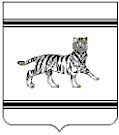 Муниципальное образование «Полевское сельское поселение»Октябрьского муниципального районаЕврейской автономной областиСОБРАНИЕ ДЕПУТАТОВРЕШЕНИЕ00.00.2022                                                                                            №с. ПолевоеО внесении изменений в Устав муниципального образования 
«Полевское сельское поселение» Октябрьского муниципального района Еврейской автономной областиВ соответствии с Федеральными законами от 06.10.2003 № 131-ФЗ 
«Об общих принципах организации местного самоуправления 
в Российской Федерации», от 14.03.2022 № 60-ФЗ «О внесении изменений 
в отдельные законодательные акты Российской Федерации», и на основании Устава муниципального образования «Полевское сельское поселение» Октябрьского муниципального района Еврейской автономной области Собрание депутатовРЕШИЛО:1. Внести в Устав муниципального образования «Полевское сельское поселение» Октябрьского муниципального района Еврейской автономной области, принятый решением Собрания депутатов Полевского сельского поселения от 11.08.2005 № 16 (с изменениями и дополнениями в редакции решений Собрания депутатов Полевского сельского поселения 
от 27.04.2006 № 10, от 25.10.2007 № 60, от 14.02.2008 № 97, 
от 29.05.2008 № 111, от 20.11.2008 № 8, от 30.04.2009 № 64, 
от 06.08.2009 № 83, от 09.12.2009 № 111, от 19.03.2010 № 141, 
от 29.06.2010 № 148, от 07.12.2010 № 177, от 24.03.2011 № 206, 
от 05.07.2011 № 215, от 27.10.2011 № 230, от 01.03.2012 № 259, 
от 23.03.2012 № 260, от 29.06.2012 № 272, от 07.09.2012 № 278, 
от 29.11.2012 № 290, от 13.06.2013 № 332, от 15.05.2014 № 47, 
от 10.09.2014 № 61, от16.02.2015 № 88, от 06.08.2015 № 106, 
от 29.12.2015 № 132, от 28.04.2016 № 145, от 25.05.2017 № 193, 
от 27.10.2017 № 202, от 27.02.2018 № 230, от 10.08.2018 № 246, 
от 23.04.2019 № 35, от 19.11.2019 № 53, от 03.06.2020 № 90, 
от 17.12.2020 № 106, от 20.04.2021 № 137, от 25.10.2021 № 152, 
от 13.01.2022 № 176) следующие изменения:1.1. Пункт 1.1 статьи 6 изложить в следующей редакции:«1.1. Ходатайство инициативной группы по проведению местного референдума и приложенные к нему документы направляются в Собрание депутатов сельского поселения территориальной избирательной комиссией или участковой избирательной комиссией в случае исполнения ею полномочий комиссии, организующей подготовку и проведение выборов депутатов (далее – комиссия, организующая выборы) в сроки, установленные законом области.Собрание депутатов сельского поселения в течение 20 дней со дня поступления в Собрание депутатов сельского поселения ходатайства инициативной группы по проведению местного референдума 
и приложенных к нему документов проводит проверку соответствия вопроса (вопросов) либо проекта нормативного правового акта, предлагаемого для вынесения на местный референдум, требованиям федерального закона 
и закона области.В случае признания Собранием депутатов сельского поселения вопроса, выносимого на местный референдум, отвечающим требованиям федерального закона и закона области, комиссия, организующая выборы, регистрирует инициативную группу по проведению местного референдума, выдает ей регистрационное свидетельство, а также сообщает об этом 
в средствах массовой информации.В случае признания Собранием депутатов сельского поселения вопроса, выносимого на местный референдум, не отвечающим требованиям федерального закона и закона области, комиссия, организующая выборы, отказывает инициативной группы по проведению местного референдума 
в регистрации.».1.2. В пунктах 2 – 5 статьи 15 слова «избирательная комиссия сельского поселения» заменить словами «комиссия, организующая выборы,».1.3. В подпункте 20 пункта 3 статьи 19 слова «избирательной комиссии сельского поселения» заменить словами «комиссии, организующей выборы,».1.4. В пунктах 1 – 4, 6, 10, 11 статьи 30 слова «избирательную комиссию сельского поселения» заменить словами «комиссию, организующую выборы,» в соответствующих падежах.».2. Направить настоящее решение о внесении изменений в Устав муниципального образования «Полевское сельское поселение» Октябрьского муниципального района Еврейской автономной области для государственной регистрации в территориальный орган Министерства юстиции Российской Федерации.3. Опубликовать зарегистрированное решение о внесении изменений 
в Устав муниципального образования «Полевское сельское поселение» Октябрьского муниципального района Еврейской автономной области 
в «Полевском вестнике» Полевского сельского поселения и на портале Министерства юстиции Российской Федерации «Нормативные правовые акты в Российской Федерации».4. Настоящее решение вступает в силу после дня его официального опубликования.Глава сельского поселения - председатель Собрания депутатов                                                А.П. ПерминМуниципальное образование «Полевское сельское поселение»Октябрьского муниципального районаЕврейской автономной областиАДМИНИСТРАЦИЯ СЕЛЬСКОГО   ПОСЕЛЕНИЯПОСТАНОВЛЕНИЕ04.05.2022					                      	                          №  36с. ПолевоеОб утверждении квалификационных требований для замещения должностей муниципальной службы в администрации Полевского сельского поселенияВ соответствии с частью 2 статьи 9 Федерального закона от 02.03.2007           № 25-ФЗ «О муниципальной службе в Российской Федерации», статьи 3 Закона Еврейской автономной области от 25.04.2007 № 127-ОЗ «О некоторых вопросах муниципальной службы в Еврейской автономной области, Уставом муниципального образования «Полевское сельское поселение» администрация сельского поселенияПОСТАНОВЛЯЕТ:1. Утвердить квалификационные требования для замещения должностей муниципальной службы в администрации Полевского сельского поселения.2. Консультанту администрации сельского поселения обеспечить включение в должностные инструкции муниципальных служащих администрации сельского поселения квалификационных требований, утвержденных настоящим постановлением.3. Признать утратившими силу постановления администрации сельского поселения:- от 10.08.2012 № 52 «Об утверждении квалификационных требований для замещения должностей муниципальной службы в администрации Полевского сельского поселения»;	- от 03.12.2012 № 74	 «О внесении изменений в Квалификационные требования для замещения должностей муниципальной службы в администрации Полевского сельского поселения, утвержденные постановлением администрации сельского поселения от 10.08.2012 № 52 «Об утверждении квалификационных требований для замещения должностей муниципальной службы в администрации сельского поселения»;- от 12.12.2012   №  76 «О внесении изменений в Квалификационные требования для замещения должностей муниципальной службы в администрации Полевского сельского поселения, утвержденные постановлением от 10.08.2012 № 52 «Об утверждении квалификационных требований для замещения должностей муниципальной службы в администрации Полевского сельского поселения»;  - от 24.05.2016 № 48 «О внесении изменений в Квалификационные требования для замещения должностей муниципальной службы в администрации Полевского сельского поселения, утвержденные постановлением администрации сельского поселения от 10.08.2012 № 52 «Об утверждении квалификационных требований для замещения должностей муниципальной службы в администрации сельского поселения».                                                                                          4. Контроль за исполнением настоящего постановления оставляю за собой.                                                   5. Опубликовать настоящее постановление в средствах массовой информации.6. Настоящее постановление вступает в силу после дня его официального опубликования.Глава администрации  сельского поселения				  	    А.П. Пермин 		      УТВЕРЖДЕНЫпостановлением администрации сельского поселения от 04.05.2022  №  36Квалификационные требованиядля замещения должностей муниципальной службыв администрации Полевского сельского поселения1. Квалификационные требованияк уровню профессионального образования,стажу муниципальной службы или стажу работы по специальности1.1. Квалификационными требованиями к уровню профессионального образования, стажу муниципальной службы или стажу работы по специальности, устанавливаемыми для замещения должностей муниципальной службы, являются:1.1.1. Для замещения высших должностей муниципальной службы - высшее образование;1.1.2. Для замещения главных и ведущих должностей муниципальной службы - высшее образование;1.1.3.  В число квалификационных требований к должностям муниципальной службы старших и младших групп должностей муниципальной службы входит наличие среднего профессионального образования.1.1.4. По должностям муниципальной службы устанавливаются следующие квалификационные требования к стажу муниципальной службы или стажу работы по специальности, направлению подготовки:
           1) высшие должности муниципальной службы - не менее двух лет стажа муниципальной службы или стажа работы по специальности, направлению подготовки;2) главные должности муниципальной службы - не менее двух лет стажа муниципальной службы или стажа работы по специальности, направлению подготовки;3) ведущие должности муниципальной службы - не менее одного года стажа муниципальной службы или стажа работы по специальности, направлению подготовки;4) старшие и младшие должности муниципальной службы - без предъявления требований к стажу.2. Общие квалификационные требованияк профессиональным знаниям и навыкам2.1. Общими квалификационными требованиями к профессиональным знаниям муниципальных служащих для всех групп должностей являются знание:Конституции Российской Федерации, федеральных законов, актов Президента Российской Федерации и Правительства Российской Федерации, законов и иных нормативных правовых актов Еврейской автономной области, Устава муниципального образования «Полевское сельское поселение» муниципальных правовых актов органов и должностных лиц местного самоуправления Полевского сельского поселения, в том числе регламентирующих деятельность органа местного самоуправления, в котором муниципальный служащий замещает должность муниципальной службы (должностная инструкция, инструкция по делопроизводству, правила внутреннего трудового распорядка и другие);основных обязанностей муниципального служащего, своих должностных обязанностей в соответствии с должностной инструкцией, ограничений и запретов, связанных с муниципальной службой, требования к поведению муниципального служащего.2.2. Общими квалификационными требованиями к профессиональным навыкам муниципальных служащих являются навыки:работы с современными информационными технологиями, информационными системами, оргтехникой и средствами коммуникации;работы с документами (составление, оформление, анализ, ведение и хранение документации и иные практические навыки работы с документами);организации личного труда и эффективного планирования рабочего времени;делового и профессионального общения.3. Специальные квалификационные требованияк профессиональным знаниям и навыкам3.1. К муниципальным служащим, замещающим должности муниципальной службы высшей и главной групп, предъявляются следующие квалификационные требования:знание основ права, экономики, организации труда, производства и управления в условиях рыночных отношений, основ управления персоналом, социально-политических аспектов развития общества, порядка подготовки и принятия муниципальных правовых актов;наличие навыков стратегического планирования и прогнозирования последствий принимаемых решений, разработки программных документов, муниципальных нормативных правовых актов по профилю деятельности, аналитической работы, системного подхода в решении задач, принятия управленческого решения и осуществления контроля, ведения деловых переговоров, публичных выступлений, взаимодействия со средствами массовой информации, организации и проведения заседаний, совещаний и других форм коллективного обсуждения, разрешения конфликтов, владения приемами межличностных отношений и мотивации подчиненных, формирования эффективного взаимодействия в коллективе, организации деятельности подчиненных лиц по выполнению планов, делегирования полномочий подчиненным, постановки перед подчиненными достижимых задач;3.2. К муниципальным служащим, замещающим должности муниципальной службы ведущей группы, предъявляются следующие квалификационные требования:   знание основ права и экономики, социально-политических аспектов развития общества; знание порядка подготовки и принятия муниципальных правовых актов;наличие навыков организации и обеспечения выполнения задач, подготовки и организационного обеспечения мероприятий с участием руководителя, анализа и прогнозирования, систематизации информации, подготовки текстов статей, выступлений, докладов, справок, отчетов, сообщений, заключений, рекомендаций и иных материалов по профилю деятельности, разработки предложений для последующего принятия управленческих решений, организации работы по взаимодействию с другими органами местного самоуправления муниципальных образований и другими органами местного самоуправления муниципального образования, подготовки заседаний, совещаний и других форм коллективного обсуждения, оптимального использования технических возможностей и ресурсов для обеспечения эффективности и результативности служебной деятельности;3.3. К муниципальным служащим, замещающим должности муниципальной службы старшей группы, предъявляются следующие квалификационные требования:знание основ права и экономики, порядка подготовки и принятия муниципальных правовых актов, основ информационного и документационного обеспечения деятельности органа местного самоуправления и структурных подразделений органа местного самоуправления;наличие навыков подготовки аналитического материала, нормотворческой деятельности, системного подхода в решении задач, консультирования, разработки предложений по направлению деятельности для последующего принятия управленческих решений, организационной работы, подготовки и проведения мероприятий в соответствующей сфере деятельности, экспертной работы по профилю деятельности, подготовки проектов муниципальных правовых актов по направлению деятельности, составления и исполнения перспективных и текущих планов, организации работы по взаимосвязи с органами местного самоуправления муниципальных образований; 3.4. К муниципальным служащим, замещающим должности муниципальной службы младшей группы, предъявляются следующие квалификационные требования:знание задач и функций, стоящих перед органом местного самоуправления, порядка подготовки и принятия муниципальных правовых актов, основ информационного и документационного обеспечения деятельности органа местного самоуправления;наличие навыков ведения служебного документооборота, исполнения служебных документов, систематизации и подготовки информационных материалов по профилю деятельности, проектов документов, формирования и ведения автоматизированных информационно-справочных банков данных, технического обеспечения деятельности администрации сельского поселения (машинописные, копировальные работы, заполнение заявок), выполнения четко регламентированных технологических процессов.Муниципальное образование «Полевское сельское поселение»Октябрьского муниципального районаЕврейской автономной областиАДМИНИСТРАЦИЯ СЕЛЬСКОГО   ПОСЕЛЕНИЯПОСТАНОВЛЕНИЕ19.05.2022					                      	                          №  37с. ПолевоеОб особенностях командирования муниципальных служащих муниципального образования «Полевское сельское поселение» Октябрьского муниципального района Еврейской автономной области на территории Донецкой Народной Республики, Луганской Народной РеспубликиВо исполнение распоряжения Президента Российской Федерации от 30.04.2022 № 124-рпс «Об особенностях командирования федеральных государственных гражданских служащих на территории Донецкой Народной Республики, Луганской Народной Республики администрация сельского поселенияПОСТАНОВЛЯЕТ:1Установить, что: а) муниципальным служащим муниципального образования «Полевское сельское поселение» в период их пребывания в служебных командировках на территориях Донецкой Народной Республики, Луганской Народной Республики (далее служебные командировки) денежное содержание выплачивается в двойном размере;б) при направлении муниципальных служащих муниципального образования «Полевское сельское поселение» в служебные командировки выплаты, предусмотренные нормативными правовыми актами Российской Федерации, устанавливаются и осуществляются в рублях;в) при направлении муниципальных служащих муниципального образования «Полевское сельское поселение» в служебные командировки возмещение дополнительных расходов, связанных с проживанием вне постоянного места жительства (суточных), осуществляется в размере 8480 рублей.2. Разрешить администрации муниципального образования «Полевское сельское поселение», в соответствии с пунктом 37 порядка и условий командирования федеральных государственных гражданских служащих, утвержденных Указом Президента Российской Федерации от 18 июля 2005 г. № 813 «О порядке и условиях командирования федеральных государственных гражданских служащих», выплачивать муниципальным служащим муниципального образования «Полевское сельское поселение» в период их пребывания в служебных командировках безотчетные суммы в целях возмещения дополнительных расходов, связанных с такой командировкой.3. Администрация муниципального образования «Полевское сельское поселение» обеспечивает установление для работников организаций и учреждений, подведомственных муниципальному образованию «Полевское сельское поселение», а также для работников иных организаций, принимающих непосредственное участие в выполнении работ (оказания услуг) по обеспечению жизнедеятельности населения и (или) восстановлению объектов инфраструктуры на территории Донецкой Народной Республики, Луганской Народной Республики, условий командирования, аналогичных условиям, предусмотренным настоящим постановлением.                                                                                          4. Контроль за исполнением настоящего постановления оставляю за собой.                                                   5. Настоящее постановление вступает в силу после дня его официального опубликования.И.о. главы администрации сельского поселения                                                                         С.В. ТетюковаМуниципальное образование «Полевское сельское поселение»Октябрьского муниципального районаЕврейской автономной областиАДМИНИСТРАЦИЯ СЕЛЬСКОГО ПОСЕЛЕНИЯПОСТАНОВЛЕНИЕ25.05.2022      								                     № 38с. ПолевоеОб утверждении Положения о порядке подачи и регистрации уведомления о проведении публичных     мероприятий - собраний, митингов, демонстраций, шествий и пикетирования на территории  муниципального образования  «Полевское сельское поселение»          В соответствии с Федеральным законом от 19.06.2004 № 54-ФЗ «О собраниях, митингах, демонстрациях, шествиях и пикетированиях»,  Уставом муниципального образования «Полевское сельское поселение» Октябрьского муниципального района Еврейской автономной области, в целях обеспечения реализации установленного Конституцией Российской Федерации права граждан Российской Федерации собираться мирно, без оружия, проводить собрания, митинги, демонстрации, шествия и пикетирования   администрация сельского поселенияПОСТАНОВЛЯЕТ:Утвердить прилагаемое Положение о порядке подачи и регистрации уведомления о проведении публичных мероприятий - собраний, митингов, демонстраций, шествий и пикетирования на территории  муниципального образования  «Полевское сельское поселение».2. Контроль  за исполнением  настоящего постановления оставляю за собой.3. Опубликовать настоящее постановление в  средствах массовой информации.4. Настоящее  постановление вступает в силу после дня его официального опубликования.И.о. главы администрации сельского поселения 		                                                          С.В. ТетюковаПОЛОЖЕНИЕ
 о порядке подачи и регистрации уведомления о проведении публичных мероприятий - собраний, митингов, демонстраций, шествий и пикетирования на территории  муниципального образования  «Полевское сельское поселение»1. Общие положения1.1. Положение о порядке подачи и регистрации уведомления о проведении публичных мероприятий - собраний, митингов, демонстраций, шествий и пикетирования на территории  муниципального образования  «Полевское сельское поселение» (далее – Положение) разработано в соответствии с Федеральным законом от 19.06.2004 № 54-ФЗ «О собраниях, митингах, демонстрациях, шествиях и пикетированиях», и направлено на обеспечение реализации конституционного права граждан Российской Федерации на участие в проведении собраний, митингов, демонстраций, шествий и пикетирований на территории муниципального образования «Полевское сельское поселение» (далее – сельское поселение). 1.2. Настоящее Положение определяет порядок уведомления администрации муниципального образования «Полевское сельское поселение» о проведении собраний, митингов и демонстраций, шествий и пикетирования на улицах, площадях и в иных общественных местах территории сельского поселения.  1.3. В настоящем Положении используются следующие основные понятия:1) публичное мероприятие - открытая, мирная, доступная каждому, проводимая в форме собрания, митинга, демонстрации, шествия или пикетирования либо в различных сочетаниях этих форм акция, осуществляемая по инициативе граждан Российской Федерации, политических партий, других общественных объединений и религиозных объединений, в том числе с использованием транспортных средств. Целью публичного мероприятия является свободное выражение и формирование мнений, выдвижение требований по различным вопросам политической, экономической, социальной и культурной жизни страны и вопросам внешней политики или информирование избирателей о своей деятельности при встрече депутата законодательного (представительного) органа государственной власти, депутата представительного органа муниципального образования с избирателями;2) собрание - совместное присутствие граждан в специально отведенном или приспособленном для этого месте для коллективного обсуждения каких-либо общественно значимых вопросов;3) митинг - массовое присутствие граждан в определенном месте для публичного выражения общественного мнения по поводу актуальных проблем преимущественно общественно-политического характера;4) демонстрация - организованное публичное выражение общественных настроений группой граждан с использованием во время передвижения, в том числе на транспортных средствах, плакатов, транспарантов и иных средств наглядной агитации;5) шествие - массовое прохождение граждан по заранее определенному маршруту в целях привлечения внимания к каким-либо проблемам;6) пикетирование - форма публичного выражения мнений, осуществляемого без передвижения и использования звукоусиливающих технических средств путем размещения у пикетируемого объекта одного или более граждан, использующих плакаты, транспаранты и иные средства наглядной агитации, а также быстровозводимые сборно-разборные конструкции;7) уведомление о проведении публичного мероприятия - документ, посредством которого представительному органу сообщается информация о проведении публичного мероприятия в целях обеспечения при его проведении безопасности и правопорядка.	1.4. Организаторами публичного мероприятия могут быть один или несколько граждан Российской Федерации (организатором демонстраций, шествий и пикетирований - гражданин Российской Федерации, достигший возраста 18 лет, митингов и собраний - 16 лет), политические партии, другие общественные и религиозные объединения, их региональные отделения и иные структурные подразделения, взявшие на себя обязательство по организации и проведению публичного мероприятия. Не могут быть организаторами публичного мероприятия  лицо, признанное судом недееспособным либо ограниченно дееспособным, а также лицо, содержащееся в местах лишения свободы по приговору суда;лицо, имеющее неснятую или непогашенную судимость за совершение умышленного преступления против основ конституционного строя и безопасности государства или преступления против общественной безопасности и общественного порядка либо два и более раза привлекавшееся к административной ответственности за административные правонарушения, предусмотренные статьями 5.38, 19.3, 20.1 - 20.3, 20.18, 20.29 Кодекса Российской Федерации об административных правонарушениях, в течение срока, когда лицо считается подвергнутым административному наказанию; политическая партия, другое общественное объединение и религиозное объединение, их региональные отделения и иные структурные подразделения, деятельность которых приостановлена или запрещена либо которые ликвидированы в установленном законом порядке.1.5. Запрещается проведение собраний, митингов, демонстраций, шествий, в следующих местах:1) территории, непосредственно прилегающие к опасным производственным объектам и к иным объектам, эксплуатация которых требует соблюдения специальных правил техники безопасности;2) путепроводы, железнодорожные магистрали и полосы отвода железных дорог, нефте-,  газо- и продуктопроводов, высоковольтных линий электропередачи;3) территории, непосредственно прилегающие к резиденциям Президента Российской Федерации, к зданиям, занимаемым судами, экстренными оперативными службами, к территориям и зданиям учреждений, исполняющих наказание в виде лишения свободы;4) пограничная зона, если отсутствует специальное разрешение уполномоченных на то пограничных органов.2. Порядок подачи уведомления о проведении публичного мероприятия  2.1. Уведомление о проведении публичного мероприятия (за исключением собрания и пикетирования, проводимого одним участником) подается его организатором в письменной форме (в двух экземплярах) в администрацию муниципального образования «Полевское сельское поселение» в срок не ранее пятнадцати и не позднее десяти дней до дня проведения публичного мероприятия. При проведении пикетирования группой лиц либо пикетирования, осуществляемого одним участником с использованием быстровозводимой сборно-разборной конструкции, создающей препятствия для движения пешеходов и транспортных средств, уведомление о проведении публичного мероприятия может подаваться в срок не позднее трех дней до дня его проведения, а если указанные дни совпадают с воскресеньем и (или) нерабочим праздничным днем (нерабочими праздничными днями), - не позднее четырех дней до дня его проведения. Если срок подачи уведомления о проведении публичного мероприятия полностью совпадает с нерабочими праздничными днями, уведомление может быть подано в последний рабочий день, предшествующий нерабочим праздничным дням.  2.2.  Уведомление о пикетировании, проводимом одним участником, не требуется, за исключением случая, если этот участник предполагает использовать быстровозводимую сборно-разборную конструкцию.2.3 Уведомление о проведении публичного мероприятия по форме согласно приложению № 1 к Положению.2.4. Уведомление о проведении публичного мероприятия подписывается организатором публичного мероприятия и лицами, уполномоченными организатором публичного мероприятия выполнять распорядительные функции по организации и проведению публичного мероприятия. При подаче Уведомления организатор публичного мероприятия или уполномоченный представитель предъявляет документ, удостоверяющий личность, копия которого приобщается к Уведомлению.В Уведомлении обязательно указывается информация об отсутствии у организатора публичного мероприятия ограничений, предусмотренных пунктом 2 статьей 5 Федерального закона от 19.06.2004 № 54-ФЗ «О собраниях, митингах, демонстрациях, шествиях и пикетированиях».3. Порядок регистрации уведомления о проведении публичного мероприятия3.1. Уведомление о проведении публичного мероприятия регистрируется в день его получения специалистом администрации сельского поселения в специальной книге учета уведомлений о проведении публичных мероприятий (далее - книга учета). Дата и время регистрации уведомления о проведении публичного мероприятия, а также регистрационный номер указываются на копии данного уведомления, остающейся у организатора публичного мероприятия. Администрация муниципального образования «Полевское сельское поселение» после получения уведомления  о проведении публичного мероприятия обязана:1) документально подтвердить получение уведомления о проведении публичного мероприятия, указав при этом дату и время его получения;2) довести до сведения организатора публичного мероприятия в течение трех дней со дня получения уведомления о проведении публичного мероприятия (а при подаче уведомления о проведении пикетирования группой лиц менее чем за пять дней до дня его проведения - в день его получения) обоснованное предложение об изменении места и (или) времени проведения публичного мероприятия с указанием конкретных места и (или) времени, предлагаемых организатору публичного мероприятия для его проведения (а в случае получения уведомления о проведении публичного мероприятия, сочетающего различные его формы, также обоснованное предложение о выборе одной из форм проведения публичного мероприятия, заявляемых его организатором), а также предложения об устранении организатором публичного мероприятия несоответствия указанных в уведомлении целей, форм и иных условий проведения публичного мероприятия требованиям настоящего Федерального закона. В случае, если последний день указанного срока совпадает с воскресеньем или нерабочим праздничным днем, орган исполнительной власти субъекта Российской Федерации или орган местного самоуправления вправе направить такие предложения организатору публичного мероприятия в первый рабочий день, следующий за воскресеньем или нерабочим праздничным днем, но не позднее чем за три дня до дня проведения публичного мероприятия;3) в зависимости от формы публичного мероприятия и количества его участников назначить своего уполномоченного представителя в целях оказания организатору публичного мероприятия содействия в проведении данного публичного мероприятия в соответствии с требованиями настоящего Федерального закона. Назначение уполномоченного представителя оформляется письменным распоряжением, которое заблаговременно направляется организатору публичного мероприятия и в орган внутренних дел для организации взаимодействия по надлежащему обеспечению общественной безопасности участников публичного мероприятия и иных лиц;4) довести до сведения организатора публичного мероприятия информацию об установленной норме предельной заполняемости территории (помещения) в месте проведения публичного мероприятия;5) обеспечить в пределах своей компетенции совместно с организатором публичного мероприятия и уполномоченным представителем органа внутренних дел общественный порядок и безопасность граждан при проведении публичного мероприятия, а также оказание им при необходимости неотложной медицинской помощи;6) информировать о вопросах, явившихся причинами проведения публичного мероприятия, органы государственной власти и органы местного самоуправления, которым данные вопросы адресуются.Уведомление о проведении публичного мероприятияГлаве администрации муниципальногообразования «Полевское сельское   поселение»__________________________________                                                                         от	___                                                                 __________________________________                                                                 __________________________________                                                                 __________________________________(ФИО, место жительства, наименование организатора, место нахождения, телефоны)Уведомляю Вас, что с целью ______________________________________________________________________________________________________состоится _________________________________________________________(форма публичного мероприятия)Дата проведения публичного мероприятия «_____» ____________ 20__ г.Время проведения публичного мероприятия с  «_____» час.  до «_____» час.Место проведения публичного мероприятия______________________________________________________________________________________________Предполагаемое количество участников 	человек.Форма и методы обеспечения организаторами публичного мероприятия:общественного порядка _____________________________________________организации медицинской помощи ____________________________________использования звукоусиливающей аппаратуры__________________________Предполагаемое количество транспортных средств ______________________Ограничения, предусмотренные частью 2 статьи 5 Федерального закона от 19.06.2004  № 54-ФЗ «О собраниях, митингах, демонстрациях, шествиях и пикетированиях», отсутствуют.                                  									 ___________________									                  (подпись)Организаторы публичного мероприятия _________________________________________________________________________________________________(фамилия, имя, отчество, домашний адрес, контактные телефоны, подпись, печать)Лица, уполномоченные организатором публичного мероприятия выполнять распорядительные функции по организации и проведению публичного мероприятия (при назначении таковых) __________________________________________________________________(ФИО, телефоны, подпись)Дата подачи уведомления «____» _____________ 20__ г. Перечень специально отведенных мест, рекомендованных для проведения публичных мероприятий Площадь около здания Муниципального казенного учреждения «Поселенческий центр культуры и досуга» МО «Полевское сельское поселение» Октябрьского района ЕАО, ул. Советская д. 10,                   с. Полевое;Напротив здания Муниципального казенного учреждения «Поселенческий центр культуры и досуга» МО «Полевское сельское поселение» Октябрьского района ЕАО филиал № 2 ул. Магистральная, д. 16, с. Луговое;Напротив здания Муниципального казенного учреждения «Поселенческий центр культуры и досуга» МО «Полевское сельское поселение» Октябрьского района ЕАО филиал № 1 ул. Мира, д. 4 а, с. Самара;Напротив магазина «Хуторок» ул. Центральная, д. 9, с. Столбовое.Муниципальное образование «Полевское сельское поселение»Октябрьского муниципального районаЕврейской автономной областиАДМИНИСТРАЦИЯ СЕЛЬСКОГО ПОСЕЛЕНИЯПОСТАНОВЛЕНИЕ30.05.2022                                                                                                       №  39с. ПолевоеО реализации постановления правительства ЕАО от 27.10.2020 №385-пп «О реализации закона Еврейской автономной области «О некоторых вопросах организации ярмарок и продажи товаров (выполнения работ, оказания услуг) на них на территории Еврейской автономной области» на территории Полевского сельского поселения»В соответствии со статьей 11 Федерального закона от 28.12.2009 №381-ФЗ «Об основах государственного регулирования торговой деятельности в Российской Федерации», законом Еврейской автономной области от 01.11.2019 №484-ОЗ «О некоторых вопросах организации ярмарок и продажи товаров (выполнения работ, оказания услуг) на них на территории Еврейской автономной области», постановлением правительства ЕАО от 27.10.2020 №385-пп «О реализации закона Еврейской автономной области «О некоторых вопросах организации ярмарок и продажи товаров (выполнения работ, оказания услуг) на них на территории Еврейской автономной области», Уставом муниципального образования «Полевское сельское поселение», администрация сельского поселения ПОСТАНОВЛЯЕТ:Утвердить прилагаемые:- Порядок организации ярмарок на территории Полевского сельского поселения.- Требования к организации продажи товаров (в том числе товаров, подлежащих продаже на ярмарках соответствующих типов (видов) и включению в соответствующий перечень) и выполнения работ, оказания услуг на ярмарках на территории Полевского сельского поселения.-Типовой бланк письменного заявления о согласовании места и сроков проведения ярмарки.-Типовой бланк письменного заявления о намерении заключить договор на организацию ярмарки на специально отведенных площадках.2. Контроль за выполнением настоящего постановления оставляю за собой.3. Опубликовать настоящее постановление в средствах массовой информации.4. Настоящее постановление вступает в силу после для его официального опубликования.И.о.главы администрации	                      С.В.Тетюковасельского поселения                                                                                                      УТВЕРЖДЕН                                                                                                      Постановлением администрации                                                                                                     Полевского сельского поселения                                                                              	                № 39 от 30.05.2022Порядокорганизации ярмарок на территории Полевского сельского поселения1.Общие положения	1.1. Настоящий Порядок организации ярмарок на территории Полевского сельского поселения (далее – Порядок) разработан в соответствии с Федеральным законом от 28.12.2009 №381-ФЗ «Об основах государственного регулирования торговой деятельности в Российской Федерации», законом Еврейской автономной области от 01.11.2019 №484-ОЗ «О некоторых вопросах организации ярмарок и продажи товаров (выполнения работ, оказания услуг) на них на территории Еврейской автономной области», постановлением правительства ЕАО от 27.10.2020 №385-пп «О реализации закона Еврейской автономной области «О некоторых вопросах организации ярмарок и продажи товаров (выполнения работ, оказания услуг) на них на территории Еврейской автономной области» и регулирует отношения, связанные с организацией ярмарок и продажей товаров (выполнением работ, оказанием услуг) на них на территории поселения.	1.2. Основные понятия, используемые в настоящем Порядке:Понятие «ярмарка» применяется в значении, определенном законом Еврейской автономной области от 01.11.2019 №484-ОЗ «О некоторых вопросах организации ярмарок и продажи товаров (выполнения работ, оказания услуг) на них на территории Еврейской автономной области».Ярмарки подразделяются:	1) в зависимости от периодичности проведения (тип ярмарки):	а) регулярная ярмарка – ярмарка, которая проводится с установленной периодичностью на специально отведенной площадке. 	К регулярным ярмаркам относятся:	-еженедельная ярмарка – ярмарка выходного дня, проводимая на специально отведенной площадке еженедельно с пятницы по воскресенье либо по иному графику, но не более 4 дней в неделю;	-сезонная ярмарка -  ярмарка, организуемая в целях реализации сезонных видов товаров (выполнения сезонных работ, оказания сезонных услуг), проведение которой связано с временем года;	- постоянно действующая ярмарка – ярмарка, проводимая в течение года и имеющая постоянный, не зависящий от сезона ассортимент товаров (выполняемых работ, оказываемых услуг);	б) разовая ярмарка -  ярмарка, которая не имеет установленной периодичности проведения.К разовым ярмаркам относятся праздничные и тематические ярмарки – ярмарки, приуроченные к государственным, религиозным праздникам, торжественным и памятным датам, общественно значимым событиям, культурным событиям, народным гуляниям;	2) в зависимости от товарной специализации (вид ярмарки):	а) универсальная ярмарка – ярмарка, на которой осуществляется реализация широкого круга товаров разных товарных групп (выполнение работ, оказание услуг);	б) специализированная ярмарка – ярмарка, на которой осуществляется реализация товаров (выполнение работ, оказание услуг), определенных специализацией ярмарки. 	К специализированным ярмаркам относятся:	-сельскохозяйственная ярмарка – ярмарка, на которой осуществляется реализация сельскохозяйственной продукции;	- ярмарка по продаже определенного вида товара (ярмарка меда, книжная ярмарка, иные ярмарки);	- садовая ярмарка – ярмарка по продаже рассады, дачных и садовых растений и принадлежностей;	- вернисаж – уличная выставка-продажа картин, художественных произведений, предметов старины, изделий народных и художественных промыслов и ремесел;	-иная тематическая ярмарка.	Участник ярмарки - юридическое лицо, индивидуальный предприниматель, а также физическое лицо (в том числе гражданин – глава крестьянского (фермерского) хозяйства, член такого хозяйства, гражданин, ведущий личное подсобное хозяйство или занимающийся садоводством, огородничеством, животноводством, которым предоставлено торговое место на ярмарке в порядке, определенном организатором ярмарки.2. Порядок организации ярмарок	2.1 Решение об организации ярмарки принимается муниципальным правовым актом администрации сельского поселения.	2.2. Решения об организации ярмарки должно содержать:	а) наименование организатора ярмарки;	б)тип и вид ярмарки;	в)ассортимент реализуемых на ярмарке товаров (выполняемых работ, оказываемых услуг);	г)срок и место проведения ярмарки;	д)режим работы ярмарки;	е)порядок и условия предоставления торговых мест на ярмарке;	ж)максимальное количество торговых мест на ярмарке.	Ярмарки организуются на специально отведенных площадках.	2.3. Для участия в ярмарке необходимы следующие документы:	а) заявление на участие в ярмарке организатору ярмарки, по форме согласно Приложению №1 к настоящему Порядку (далее – заявление);	б) выписка из Единого государственного реестра юридических лиц (для юридических лиц) или выписка из Единого государственного реестра индивидуальных предпринимателей (для индивидуальных предпринимателей);	в) копия документа, удостоверяющего личность (для физических лиц);	г) копия документа, подтверждающего ведение крестьянского (фермерского) хозяйства, личного подсобного хозяйства или занятие садоводством, огородничеством (для граждан -  глав крестьянского (фермерского) хозяйства, членов такого хозяйства, граждан, ведущих личное подсобное хозяйство или занимающихся садоводством, огородничеством, животноводством).	Юридические лица, физические лица и индивидуальные предприниматели для участия в ярмарке представляют в администрацию поселения документы, предусмотренные пунктами «а», «в» и «г» настоящего пункта.	Администрация сельского поселения не вправе требовать от юридических лиц и индивидуальных предпринимателей представления документов, предусмотренных подпунктом «б» настоящего пункта. Юридические лица и индивидуальные предприниматели вправе представить указанные документы по собственной инициативе.	В случае если документы, указанны в подпункте «б» настоящего пункта, не представлены юридическими лицами и индивидуальными предпринимателями, организатор ярмарки запрашивает указанные документы в порядке межведомственного информационного взаимодействия.	Администрация рассматривает документы в течении 5 рабочих дней со дня их поступления и принимает решение об участии либо об отказе в участии в ярмарке.	Администрация уведомляет юридических лиц, физических лиц и индивидуальных предпринимателей о принятом решении в течение 3 рабочих дней со дня его принятия.	В случае принятия решения об отказе в участии в ярмарке в решении указываются причины, послужившие основанием для принятия такого решения.	Решение об отказе в участии в ярмарке принимается в случае:-представления неполного комплекта документов;-представления недостоверных сведений.	В случае получения уведомления о принятии решения об отказе в участии в ярмарке юридические лица, физические лица и индивидуальные предприниматели вправе повторно обратиться с заявлением к организатору ярмарки после устранения причин , послуживших основанием для принятия такого решения.3.Порядок организации ярмарок, проводимых юридическими лицами и индивидуальными предпринимателями	3.1.В случае организации ярмарки юридическими лицами и  индивидуальными предпринимателями на специально отведенной органами местного самоуправления площадке (далее -  специально отведенная площадка) проведение такой ярмарки осуществляется на основании Договора на организацию ярмарки (далее – Договор).	Договор является документом, подтверждающим право юридического лица или индивидуального предпринимателя на организацию ярмарки на специально отведенной площадке.	С целью заключения Договора юридическое лицо или индивидуальный предприниматель подает в администрацию сельского поселения, на территории которой организуется ярмарка, заявление о намерении заключить Договор по форме, утвержденной органом местного самоуправления.	В течение 5 рабочих дней со дня поступления в администрацию от юридического лица или индивидуального предпринимателя заявления о намерении заключить Договор, администрация размещает на своем официальном сайте в информационно-телекоммуникационной сети «Интернет» информационное сообщение о поступлении заявления о намерении заключить Договор (далее – информационное сообщение) с указанием места и срока проведения ярмарки и срока, в течение которого иные юридические лица или  индивидуальные предприниматели могут подать заявление о намерении заключить такой Договор.	Если в течение указанного в информационном сообщении срока от иных юридических лиц или  индивидуальных предпринимателей не поступят заявления о намерении заключить Договор, администрация поселения в течение 5 рабочих дней со дня окончания срока, указанного в информационном сообщении, заключает Договор с юридическим лицом или индивидуальным предпринимателем, подавшим единственное заявление о намерении заключить Договор.	В случае если в течение указанного в информационном сообщении срока от иных юридических лиц или  индивидуальных предпринимателей поступят заявления о намерении заключить Договор, администрация поселения в течение 5 рабочих дней со дня окончания срока, указанного в информационном сообщении, принимает решение о проведении аукциона по продаже права на заключение Договора (далее – Аукцион). Процедура проведения Аукциона должна быть начата не позднее 10 рабочих дней со дня принятия решения о проведении Аукциона.	Аукцион проводится администрацией поселения, согласно Порядку проведения аукциона по продаже права на заключение договора на организацию ярмарки, установленному постановлением правительства Еврейской автономной области от 27.10.2020 №385-пп «О реализации закона Еврейской автономной области «О некоторых вопросах организации ярмарок и продажи товаров (выполнения работ, оказания услуг) на них на территории Еврейской автономной области».	3.2. В случае если организация ярмарки планируется в пределах территории земельного участка (объекта недвижимости), принадлежащего юридическим лицам или индивидуальным предпринимателям  на праве собственности или ином вещном праве, организация такой ярмарки осуществляется по результатам рассмотрения заявления о согласовании места и сроков проведения ярмарки органом местного самоуправления, на территории которого планируется проведение ярмарки.	Для согласования места и сроков проведения ярмарки юридическое лицо или индивидуальный предприниматель не позднее 15 рабочих дней до начала ярмарки направляет в администрацию сельского поселения заявление о согласовании места и сроков проведения ярмарки по форме, утверждаемой органом местного самоуправления.	Для принятия решения о согласовании места и сроков проведения ярмарки необходимы следующие документы:	а) выписка из Единого государственного реестра юридических лиц (дл юридических лиц) или выписка из Единого государственного реестра индивидуальных предпринимателей (для индивидуальных предпринимателей);	б) выписка из Единого государственного реестра недвижимости, подтверждающая право собственности (иное вещное право) на объекты недвижимости, земельные участки, на территории которых планируется проведение ярмарки, права на которые зарегистрированы в Едином государственном реестре недвижимости;	в) согласие собственника (землепользователя, землевладельца) земельного участка или собственника объекта недвижимости на проведение ярмарки;	г) копии правоустанавливающих документов на объекты недвижимости, земельные участки, на которых планируется проведение ярмарки, права на которые не зарегистрированы в Едином государственном реестре недвижимости;	д) копия документа, удостоверяющего личности;	е) копия утвержденного плана мероприятий по организации ярмарки и продажи товаров (выполнения работ, оказания услуг) на ней.	В случае если документы, указанные в подпунктах «а» и «б» настоящего пункта, не представлены юридическим лицом или индивидуальным предпринимателем, уполномоченное лицо администрации запрашивает указанные документы в порядке межведомственного информационного взаимодействия.	Администрация рассматривает заявление о согласовании места и сроков проведения ярмарки в течение 5 рабочих дней со дня его поступления и выносит решение о согласовании либо об отказе в согласовании места и сроков проведения ярмарки.	Орган местного самоуправления уведомляет юридическое лицо или индивидуального предпринимателя о принятом решении в течение 3 рабочих дней со дня его принятия.	В случае принятия решения об отказе в согласовании места и сроков проведения ярмарки в нем указываются причины, послужившие основанием для принятия такого решения.	Решение об отказе в согласовании места и сроков проведения ярмарки принимается в случаях, если:	- юридическим лицом или индивидуальным предпринимателем не соблюдены сроки направления заявления о согласовании места и сроков проведения ярмарки, установленные настоящим пунктом;	- представлен неполный комплект документов к заявлению о согласовании места и сроков проведения ярмарки;	- место проведения ярмарки не соответствует требованиям земельного законодательства, нормативно правовых актов в сфере градостроительной деятельности, санитарно-эпидемиологического благополучия населения, антитеррористической защищенности, общественной и пожарной безопасности, безопасности  дорожного движения и охраны окружающей среды.	В случае получения решения об отказе в согласовании места и сроков проведения ярмарки юридическое лицо или индивидуальный предприниматель вправе повторно обратиться с заявлением в администрацию после устранения причин, послуживших основанием для принятия такого решения.                                                                                                                      УТВЕРЖДЕНЫ                                                                                                    Постановлением администрации                                                                                                     Полевского сельского поселения                                                                              	                 № 39 от 30.05.2022Требованияк организации продажи товаров (в том числе товаров, подлежащих продаже на ярмарках соответствующих типов (видов) и включению в соответствующий перечень) и выполнения работ, оказания услуг на ярмарках на территории Полевского сельского поселения1.Продажа товаров (выполнение работ, оказание услуг) на ярмарке осуществляется юридическими лицами, индивидуальными предпринимателями, а также физическими лицами ( в том числе гражданами – главами крестьянского (фермерского) хозяйства, членами такого хозяйства, гражданами, ведущими личное подсобное хозяйство или занимающимися садоводством, огородничеством, животноводством) (далее – продавцы), с оборудованных мест для продажи товаров (выполнения работ, оказания услуг) (павильонов, киосков, палаток, торговых автоматов, тележек, автолавок, автофургонов, лотков, прилавков), а также с применением передвижных средств развозной и разносной торговли с использованием автомашин и автомагазинов.	2.Место для продажи товаров (выполнения работ, оказания услуг) (далее – торговое место) должно быть оборудовано в соответствии с требованиями санитарных норм и правил, правил продажи отдельных видов товаров.	3.Торговое место на ярмарке должно иметь оформленную вывеску с указанием фирменного наименования (наименования) организации, места ее нахождения (юридического адреса).	Индивидуальный предприниматель должен предоставить покупателю информацию о государственной регистрации и наименовании зарегистрировавшего его органа.	4.Ассортимент реализуемых товаров (выполняемых работ, оказываемых услуг) должен соответствовать типу и виду проводимой ярмарки.	5.В целях организации продажи товаров (выполнения работ, оказания услуг) на ярмарке организатор обязан:	- информировать продавцов о правилах торговли на ярмарке и размере платы за торговое место для продажи товаров (выполнения работ, оказания услуг);	- предусмотреть места стоянки автотранспортных средств для продавцов и посетителей;	-обеспечить наличие в доступном для покупателей месте контрольных весов;	- обеспечить продавцов при необходимости измерительными приборами;	-обеспечить надлежащее санитарное и противопожарное состояние территории, на которой проводится ярмарка;	-организовать работу по обеспечению охраны общественного порядка и общественной безопасности в месте проведения ярмарки;	-обеспечить оснащение территории ярмарки контейнерами для сбора мусора, туалетами, осуществление своевременной уборки и вывоза мусора после завершения работы ярмарки;	- обеспечить доступность места проведения ярмарки и объектов, размещенных на ней, для инвалидов и других маломобильных групп населения;	- оказывать содействие в урегулировании спорных вопросов, возникающих между покупателями и продавцами;	- создать условия для соблюдения правил личной гигиены продавцами.	6.При осуществлении деятельности по продаже товаров (выполнению работ, оказанию услуг) на ярмарке продавцы обязаны:	- соблюдать требования, установленные законодательством Российской Федерации в области обеспечения санитарно-эпидемиологического благополучия населения, законодательством  Российской Федерации о пожарной безопасности, законодательством в области охраны окружающей среды, законодательством в области ветеринарии;	- соблюдать требования, предусмотренные правилами привлечения к трудовой деятельности в российской Федерации иностранных лиц и лиц без гражданства ( в том числе иностранных работников);	- соблюдать Правила продажи отдельных видов товаров, утвержденные постановлением Правительства Российской Федерации от 19.01.98 №55, Правила продажи товаров по образцам, утвержденные постановлением Правительства Российской Федерации от 21.07.97 №918, Правила оказания услуг общественного питания, утвержденные постановлением Правительства Российской Федерации от 15.08.97 №1036;	- в случаях, предусмотренных законодательством Российской Федерации, осуществлять расчеты с покупателями за товары (работы, услуги) с применением контрольно-кассовой техники;	- своевременно в наглядной и доступной форме доводить до сведения покупателей необходимую и достоверную, обеспечивающую возможность правильного выбора товаров (работ, услуг) информацию о товарах (работах, услугах) и об их изготовителях (исполнителях);	- в случаях, установленных законодательством Российской Федерации, иметь в наличии документы, подтверждающие качество и безопасность реализуемых товаров (выполняемых работ, оказываемых услуг) (сертификаты или декларации о соответствии либо их копии, заверенные в установленном порядке, удостоверения о качестве и безопасности, товаросопроводительные документы, а также ветеринарные сопроводительные документы);	- иметь в наличии в течение рабочего дня договор о предоставлении торгового места и (или) квитанцию об уплате за торговое место.	7. Продавец обязан в случаях, предусмотренных законодательством Российской Федерации, иметь в наличии личную медицинскую книжку.	8. На ярмарках не допускается:	- торговля с необорудованных мест;	-организация дополнительных торговых мест, не предусмотренных схемой размещения торговых мест.	9. На ярмарке запрещена реализация товаров (выполнение работ, оказание услуг), запрещенных или ограниченных к продаже (выполнению, оказанию) действующим законодательством Российской Федерации.                                                                                                          УТВЕРЖДЕН                                                                            Постановлением администрации                                                                            Полевского сельского поселения                                                                              	  № 39 от 30.05.2022                                                                                                                           (типовой бланк)                                                                                                 Главе администрации Полевского                                                                                                 сельского поселения Октябрьского                                                                                                 муниципального района ЕАО                                                                                         от__________________________                                                                                (ФИО индивидуального предпринимателя,                                                                            либо наименование юридического лица                                                    и ФИО его руководителя)                                                                                                 Контактный                          телефон:_____________Заявление о согласовании места и сроков проведения ярмарки1.Наименование организатора ярмарки_________________________________2.Тип и вид ярмарки_________________________________________________3.Ассортимент реализуемых на ярмарке товаров (выполняемых работ, оказываемых услуг)_________________________________________________4.Срок и место проведения ярмарки____________________________________5.Режим работы ярмарки_____________________________________________6.Порядок и условия предоставления торговых мест на ярмарке______________________________________________________________________________7.Максимальное количество торговых мест на ярмарке___________________Должность                            _______________________ ___________________организатора ярмарки	(ФИО)«___» _____________ 20____                                            ___________________                                                                                                                                     (подпись)                                                                                                          УТВЕРЖДЕН                                                                            Постановлением администрации                                                                            Полевского сельского поселения                                                                              	  № 39 от 30.05.2022                                                                            (типовой бланк)                                                                                                 Главе администрации Полевского                                                                      сельского поселения Октябрьского                                                                      муниципального района ЕАО                                                                                         от__________________________                                                                                (ФИО индивидуального предпринимателя,                                                                            либо наименование юридического лица                                                    и ФИО его руководителя)                                                                                                 Контактный телефон:_____________Заявление о намерении заключить договор на организацию ярмарки на специально отведенных площадках	Настоящим выражаю свое намерение заключить договор на организацию ярмарки на специально отведенной площадке на территории Полевского сельского поселения1.Наименование организатора ярмарки_________________________________2.Тип и вид ярмарки_________________________________________________3.Ассортимент реализуемых на ярмарке товаров (выполняемых работ, оказываемых услуг)_________________________________________________4.Срок и место проведения ярмарки____________________________________5.Режим работы ярмарки_____________________________________________6.Порядок и условия предоставления торговых мест на ярмарке______________________________________________________________________________7.Максимальное количество торговых мест на ярмарке___________________Должность                            _______________________ ___________________организатора ярмарки	(ФИО)«___» _____________ 20____                                            ___________________                                                                                                                                     (подпись)                                                                    Приложение №1                                                                    к Порядку организации ярмарок на                                                                     территории Полевского сельского                       поселения	Форма                           Организатору ярмарки                                                    Администрация Полевского сельского                                                             поселения Октябрьского муниципального                                                             района Еврейской автономной областиЗаявлениеоб участии в ярмаркеЗаявитель_________________________________________________________Зарегистрированный в______________________________________________Дата регистрации_____________ серия и № свидетельства_______________*ОГРН_____________________ИНН__________________КПП_____________Дата постановки на учет в ИФНС России______________________________ФИО руководителя_________________________________________________Телефон:______________________Документ, удостоверяющий личность________________серия____________№______________выдан___________________________________________**Место регистрации________________________________________________**Телефон:________________	Прошу Вас предоставить торговое место на ярмарке на срок с _______ по _________ для реализации________________________________________.К заявлению прилагаются:___________________________________________ ______________________Подпись заявителяМ.П.Дата ____________*Для юридических лиц и индивидуальных предпринимателей**Для физических лицМуниципальное образование «Полевское сельское поселение»Октябрьского муниципального районаЕврейской автономной областиПОСТАНОВЛЕНИЕ30.05.2022	   		                                                                                    № 40	с. ПолевоеО признании утратившими силу некоторых постановлений администрации сельского поселения  В целях приведения в соответствие с законодательством нормативных правовых актов,  администрация сельского поселенияПОСТАНОВЛЯЕТ:1.Признать утратившим силу постановление администрации сельского поселения  от 10.02.2022 № 14 «Об утверждении форм проверочных листов (списка контрольных вопросов), применяемых при осуществлении муниципального земельного контроля, муниципального жилищного контроля и муниципального контроля в сфере благоустройства на территории Полевского сельского поселения» 2.Признать утратившим силу постановление администрации сельского поселения  от 10.02.2022 № 15 Об утверждении Программы профилактики рисков причинения вреда (ущерба) охраняемым законом ценностям при осуществлении муниципального земельного контроля в границах Полевского сельского поселения на 2022 год 3.Контроль за исполнением настоящего постановления оставляю за собой. 4.Опубликовать настоящее постановление в средствах массовой информации.5. Настоящее постановление вступает в силу со дня его официального опубликования.И.о.главы администрации 	                        С.В.Тетюковасельского поселенияМуниципальное образование «Полевское сельское поселение»Октябрьского муниципального районаЕврейской автономной областиПОСТАНОВЛЕНИЕ30.05.2022   		                                                                                                           № 41	с. ПолевоеОб утверждении формы проверочного листа (списка контрольных вопросов), применяемого при осуществлении муниципального жилищного контроля на территории Полевского сельского поселенияВ соответствии с Федеральным законом от 31.07.2020 № 248-ФЗ "О государственном контроле (надзоре) и муниципальном контроле в Российской Федерации", Постановлением Правительства Российской Федерации от 27.10.2021 № 1844 "Об утверждении требований к разработке, содержанию, общественному обсуждению проектов форм проверочных листов, утверждению, применению, актуализации форм проверочных листов, а также случаев обязательного применения проверочных листов",  администрация сельского поселенияПОСТАНОВЛЯЕТ:	1. Утвердить форму проверочного листа (списка контрольных вопросов), применяемого при осуществлении муниципального жилищного контроля на территории Полевского сельского поселения. 2. Контроль за исполнением настоящего постановления оставляю за собой. 3. Опубликовать настоящее постановление в средствах массовой информации.4. Настоящее постановление вступает в силу со дня его официального опубликования и распространяется на правоотношения, возникшие с 01.03.2022.И.о.главы администрации 	                    С.В.Тетюковасельского поселенияПриложение№1к постановлению администрацииПолевского сельского поселенияОт 30.05.2022  № 40	QR-кодФорма
проверочного листа (списка контрольных вопросов), применяемого при осуществлении муниципального жилищного контроля на территории Полевского сельского поселенияСписок контрольных вопросов, отражающих содержание обязательных требований, ответы на которые свидетельствуют о соблюдении или несоблюдении контролируемым лицом обязательных требований*Пояснения и дополнения по вопросам, содержащимся в перечне:______________________________________________________________________________________________________________________________________________________________________________________________________________________________________________________________________________________________________________________________________________________________________________________________________________________________________________________________________________________________________________________________“______”	____________________	20____г.(дата заполнения проверочного листа)Подписи лица (лиц), проводящего (проводящих) проверку: ____________________  _______________________________________________________   (подпись)                            (должность и ФИО должностного лица, проводящего                       	                                     контрольное мероприятия и заполняющего проверочный лист)С проверочным листом ознакомлен(а):_____________________________________________________________________________(фамилия, имя, отчество (в случае, если имеется), должность руководителя, иного должностного лица или уполномоченного представителя юридического лица, индивидуального предпринимателя, его уполномоченного представителя)“______”	____________________	20____г. _________________________________										(подпись)Отметка об отказе ознакомления с проверочным листом:_____________________________________________________________________________(фамилия, имя, отчество (в случае, если имеется), уполномоченного должностного лица (лиц), проводящего проверку)“______”	____________________	20____г. _________________________________										(подпись)Копию проверочного листа получил(а):_____________________________________________________________________________(фамилия, имя, отчество (в случае, если имеется), должность руководителя, иного должностного лица или уполномоченного представителя юридического лица, индивидуального предпринимателя, его уполномоченного представителя)“______”	____________________	20____г. _________________________________										(подпись)Отметка об отказе получения проверочного листа:_____________________________________________________________________________ (фамилия, имя, отчество (в случае, если имеется), уполномоченного должностного лица (лиц), проводящего проверку)“______”	____________________	20____г. _________________________________										(подпись)Муниципальное образование «Полевское сельское поселение»Октябрьского муниципального районаЕврейской автономной областиПОСТАНОВЛЕНИЕ30.05.2022   		                                                                                                    № 42	с. ПолевоеОб утверждении формы проверочного листа (списка контрольных вопросов), применяемого при осуществлении муниципального контроля в сфере благоустройства  на территории Полевского сельского поселенияВ соответствии с Федеральным законом от 31.07.2020 № 248-ФЗ "О государственном контроле (надзоре) и муниципальном контроле в Российской Федерации", Постановлением Правительства Российской Федерации от 27.10.2021 № 1844 "Об утверждении требований к разработке, содержанию, общественному обсуждению проектов форм проверочных листов, утверждению, применению, актуализации форм проверочных листов, а также случаев обязательного применения проверочных листов",  администрация сельского поселенияПОСТАНОВЛЯЕТ:	1. Утвердить форму проверочного листа (списка контрольных вопросов), применяемого при осуществлении муниципального контроля в сфере благоустройства  на территории Полевского сельского поселения. 2. Контроль за исполнением настоящего постановления оставляю за собой. 3. Опубликовать настоящее постановление в средствах массовой информации.4. Настоящее постановление вступает в силу со дня его официального опубликования и распространяется на правоотношения, возникшие с 01.03.2022.И.о.главы администрации 	                            С.В.Тетюковасельского поселенияПриложение№1к постановлению администрацииПолевского сельского поселенияот 30.05.2022  № 42	QR-кодФорма
проверочного листа (списка контрольных вопросов), применяемого при осуществлении муниципального контроля в сфере благоустройства на территории Полевского сельского поселенияСписок контрольных вопросов, отражающих содержание обязательных требований, ответы на которые свидетельствуют о соблюдении или несоблюдении контролируемым лицом обязательных требований*Пояснения и дополнения по вопросам, содержащимся в перечне:______________________________________________________________________________________________________________________________________________________________________________________________________________________________________________________________________________________________________________________________________________________________________________________________________________________________________________________________________________________________________________________________“______”	____________________	20____г.(дата заполнения проверочного листа)Подписи лица (лиц), проводящего (проводящих) проверку: ____________________  _______________________________________________________   (подпись)                            (должность и ФИО должностного лица, проводящего                       	                                     контрольное мероприятия и заполняющего проверочный лист)С проверочным листом ознакомлен(а):_____________________________________________________________________________(фамилия, имя, отчество (в случае, если имеется), должность руководителя, иного должностного лица или уполномоченного представителя юридического лица, индивидуального предпринимателя, его уполномоченного представителя)“______”	____________________	20____г. _________________________________										(подпись)Отметка об отказе ознакомления с проверочным листом:_____________________________________________________________________________(фамилия, имя, отчество (в случае, если имеется), уполномоченного должностного лица (лиц), проводящего проверку)“______”	____________________	20____г. _________________________________										(подпись)Копию проверочного листа получил(а):_____________________________________________________________________________(фамилия, имя, отчество (в случае, если имеется), должность руководителя, иного должностного лица или уполномоченного представителя юридического лица, индивидуального предпринимателя, его уполномоченного представителя)“______”	____________________	20____г. _________________________________										(подпись)Отметка об отказе получения проверочного листа:_____________________________________________________________________________ (фамилия, имя, отчество (в случае, если имеется), уполномоченного должностного лица (лиц), проводящего проверку)“______”	____________________	20____г. _________________________________										(подпись)Учредитель – Собрание депутатов Полевского сельского поселения 		   Октябрьского муниципального района Еврейской                         автономной области;Главный редактор – Тетюкова С.В.;Первый экземпляр подписан в печать _02.06.2022 в _12_ часов  00   минут;Дата выхода в свет - _02.06.2022Тираж 10 экземпляров;«Полевской вестник» распространяется бесплатно;Адрес издания: ул.Советская, 10, с.Полевое, Октябрьского района. ЕАО                                                       1.Решение Собрания депутатов от 30.05.2022  № 190  «Об утверждении  реестра муниципальной собственности муниципального образования  «Полевское сельское  поселение» на  01 июня  2022 года            2. Решения Собрания депутатов от 01.06.2022 № 191 «О  проведении  публичных  слушаний  по  проекту  решения  «О  внесении изменений   в  Устав  муниципального  образования  «Полевское  сельское  поселение» Октябрьского муниципального района Еврейской автономной области»           3 Постановление администрации сельского поселения от 04.05.2022 № 36  «Об утверждении квалификационных требований для замещения должностей муниципальной службы в администрации Полевского сельского поселения         4. Постановление администрации сельского поселения от 19.05.2022 № 37  «Об особенностях командирования муниципальных служащих муниципального образования «Полевское сельское поселение» Октябрьского муниципального района Еврейской автономной области на территории Донецкой Народной Республики, Луганской Народной Республики         5.  Постановление администрации сельского поселения от 25.05.2022 № 38 «Об утверждении Положения о порядке подачи и регистрации уведомления о проведении публичных     мероприятий - собраний, митингов, демонстраций, шествий и пикетирования на территории  муниципального образования  «Полевское сельское поселение»            6. Постановление администрации сельского поселения от 30.05.2022 № 39  «О реализации постановления правительства ЕАО от 27.10.2020 №385-пп «О реализации закона Еврейской автономной области «О некоторых вопросах организации ярмарок и продажи товаров (выполнения работ, оказания услуг) на них на территории Еврейской автономной области» на территории Полевского сельского поселения»             7. Постановление администрации сельского поселения от 30.05.2022 № 40  «О признании утратившими силу некоторых постановлений администрации сельского поселения»              8.Постановление администрации сельского поселения От 30.05.2022 № 41 «Об утверждении формы проверочного листа (списка контрольных вопросов), применяемого при осуществлении муниципального жилищного контроля на территории Полевского сельского поселения»          9.Постановление администрации сельского поселения от 30.05.2022 № 42  «Об утверждении формы проверочного листа (списка контрольных вопросов), применяемого при осуществлении муниципального контроля в сфере благоустройства  на территории Полевского сельского поселения»Раздел 1. НЕДВИЖИМОЕ ИМУЩЕСТВОРаздел 1. НЕДВИЖИМОЕ ИМУЩЕСТВОРаздел 1. НЕДВИЖИМОЕ ИМУЩЕСТВОРаздел 1. НЕДВИЖИМОЕ ИМУЩЕСТВОРаздел 1. НЕДВИЖИМОЕ ИМУЩЕСТВОРаздел 1. НЕДВИЖИМОЕ ИМУЩЕСТВОРаздел 1. НЕДВИЖИМОЕ ИМУЩЕСТВОРаздел 1. НЕДВИЖИМОЕ ИМУЩЕСТВОРаздел 1. НЕДВИЖИМОЕ ИМУЩЕСТВОРаздел 1. НЕДВИЖИМОЕ ИМУЩЕСТВОРаздел 1. НЕДВИЖИМОЕ ИМУЩЕСТВОРаздел 1. НЕДВИЖИМОЕ ИМУЩЕСТВОРаздел 1. НЕДВИЖИМОЕ ИМУЩЕСТВОРаздел 1. НЕДВИЖИМОЕ ИМУЩЕСТВОРаздел 1. НЕДВИЖИМОЕ ИМУЩЕСТВОРаздел 1. НЕДВИЖИМОЕ ИМУЩЕСТВОРаздел 1. НЕДВИЖИМОЕ ИМУЩЕСТВОРаздел 1. НЕДВИЖИМОЕ ИМУЩЕСТВОРаздел 1. НЕДВИЖИМОЕ ИМУЩЕСТВОРаздел 1. НЕДВИЖИМОЕ ИМУЩЕСТВОРаздел 1. НЕДВИЖИМОЕ ИМУЩЕСТВОРаздел 1. НЕДВИЖИМОЕ ИМУЩЕСТВОРаздел 1. НЕДВИЖИМОЕ ИМУЩЕСТВОРаздел 1. НЕДВИЖИМОЕ ИМУЩЕСТВОРаздел 1. НЕДВИЖИМОЕ ИМУЩЕСТВОРаздел 1. НЕДВИЖИМОЕ ИМУЩЕСТВОРаздел 1. НЕДВИЖИМОЕ ИМУЩЕСТВОРаздел 1. НЕДВИЖИМОЕ ИМУЩЕСТВОРаздел 1. НЕДВИЖИМОЕ ИМУЩЕСТВОРаздел 1. НЕДВИЖИМОЕ ИМУЩЕСТВОРаздел 1. НЕДВИЖИМОЕ ИМУЩЕСТВОРаздел 1. НЕДВИЖИМОЕ ИМУЩЕСТВОРаздел 1. НЕДВИЖИМОЕ ИМУЩЕСТВОРаздел 1. НЕДВИЖИМОЕ ИМУЩЕСТВОРаздел 1. НЕДВИЖИМОЕ ИМУЩЕСТВОРаздел 1. НЕДВИЖИМОЕ ИМУЩЕСТВОРаздел 1. НЕДВИЖИМОЕ ИМУЩЕСТВОРаздел 1. НЕДВИЖИМОЕ ИМУЩЕСТВОРаздел 1. НЕДВИЖИМОЕ ИМУЩЕСТВОРаздел 1. НЕДВИЖИМОЕ ИМУЩЕСТВОРаздел 1. НЕДВИЖИМОЕ ИМУЩЕСТВОРаздел 1. НЕДВИЖИМОЕ ИМУЩЕСТВОРаздел 1. НЕДВИЖИМОЕ ИМУЩЕСТВОРаздел 1. НЕДВИЖИМОЕ ИМУЩЕСТВОРаздел 1. НЕДВИЖИМОЕ ИМУЩЕСТВОРаздел 1. НЕДВИЖИМОЕ ИМУЩЕСТВОРаздел 1. НЕДВИЖИМОЕ ИМУЩЕСТВОРаздел 1. НЕДВИЖИМОЕ ИМУЩЕСТВОРаздел 1. НЕДВИЖИМОЕ ИМУЩЕСТВОРаздел 1. НЕДВИЖИМОЕ ИМУЩЕСТВОРаздел 1. НЕДВИЖИМОЕ ИМУЩЕСТВОРаздел 1. НЕДВИЖИМОЕ ИМУЩЕСТВОРаздел 1. НЕДВИЖИМОЕ ИМУЩЕСТВОРаздел 1. НЕДВИЖИМОЕ ИМУЩЕСТВОРаздел 1. НЕДВИЖИМОЕ ИМУЩЕСТВОПодраздел 1.1. Жилищный фондПодраздел 1.1. Жилищный фондПодраздел 1.1. Жилищный фондПодраздел 1.1. Жилищный фондПодраздел 1.1. Жилищный фондПодраздел 1.1. Жилищный фондПодраздел 1.1. Жилищный фондПодраздел 1.1. Жилищный фондПодраздел 1.1. Жилищный фондПодраздел 1.1. Жилищный фондПодраздел 1.1. Жилищный фондПодраздел 1.1. Жилищный фондПодраздел 1.1. Жилищный фондПодраздел 1.1. Жилищный фондПодраздел 1.1. Жилищный фондПодраздел 1.1. Жилищный фондПодраздел 1.1. Жилищный фондПодраздел 1.1. Жилищный фондПодраздел 1.1. Жилищный фондПодраздел 1.1. Жилищный фондПодраздел 1.1. Жилищный фондПодраздел 1.1. Жилищный фондПодраздел 1.1. Жилищный фондПодраздел 1.1. Жилищный фондПодраздел 1.1. Жилищный фондПодраздел 1.1. Жилищный фондПодраздел 1.1. Жилищный фондПодраздел 1.1. Жилищный фондПодраздел 1.1. Жилищный фондПодраздел 1.1. Жилищный фондПодраздел 1.1. Жилищный фондПодраздел 1.1. Жилищный фондПодраздел 1.1. Жилищный фондПодраздел 1.1. Жилищный фондПодраздел 1.1. Жилищный фондПодраздел 1.1. Жилищный фондПодраздел 1.1. Жилищный фондПодраздел 1.1. Жилищный фондПодраздел 1.1. Жилищный фондПодраздел 1.1. Жилищный фондПодраздел 1.1. Жилищный фондПодраздел 1.1. Жилищный фондПодраздел 1.1. Жилищный фондПодраздел 1.1. Жилищный фондПодраздел 1.1. Жилищный фондПодраздел 1.1. Жилищный фондПодраздел 1.1. Жилищный фондПодраздел 1.1. Жилищный фондПодраздел 1.1. Жилищный фондПодраздел 1.1. Жилищный фондПодраздел 1.1. Жилищный фондПодраздел 1.1. Жилищный фондПодраздел 1.1. Жилищный фондПодраздел 1.1. Жилищный фондПодраздел 1.1. Жилищный фондРеестровый или порядковый номерРеестровый или порядковый номерРеестровый или порядковый номерНаименование недвижимого имуществаНаименование недвижимого имуществаНаименование недвижимого имуществаАдрес (местоположение) недвижимого имуществаАдрес (местоположение) недвижимого имуществаАдрес (местоположение) недвижимого имуществаАдрес (местоположение) недвижимого имуществаАдрес (местоположение) недвижимого имуществаАдрес (местоположение) недвижимого имуществаАдрес (местоположение) недвижимого имуществаАдрес (местоположение) недвижимого имуществаАдрес (местоположение) недвижимого имуществаГод регистрации (постройки)Год регистрации (постройки)Кадастровый номер муниципального недвижимого имуществаКадастровый номер муниципального недвижимого имуществаКадастровый номер муниципального недвижимого имуществаКадастровый номер муниципального недвижимого имуществаКадастровый номер муниципального недвижимого имуществаКадастровый номер муниципального недвижимого имуществаПлощадь, протяженность и (или) иные параметры, характеризующие физические свойства недвижимого имуществаПлощадь, протяженность и (или) иные параметры, характеризующие физические свойства недвижимого имуществаПлощадь, протяженность и (или) иные параметры, характеризующие физические свойства недвижимого имуществаПлощадь, протяженность и (или) иные параметры, характеризующие физические свойства недвижимого имуществаПлощадь, протяженность и (или) иные параметры, характеризующие физические свойства недвижимого имуществаБалансовая стоимость недвижимого имущества и начисленная амортизация (износ)Балансовая стоимость недвижимого имущества и начисленная амортизация (износ)Балансовая стоимость недвижимого имущества и начисленная амортизация (износ)Балансовая стоимость недвижимого имущества и начисленная амортизация (износ)Балансовая стоимость недвижимого имущества и начисленная амортизация (износ)Балансовая стоимость недвижимого имущества и начисленная амортизация (износ)Кадастровая стоимость недвижимого имуществаКадастровая стоимость недвижимого имуществаДата возникновения и прекращения права муниципальной собственности на недвижимое имуществоДата возникновения и прекращения права муниципальной собственности на недвижимое имуществоДата возникновения и прекращения права муниципальной собственности на недвижимое имуществоДата возникновения и прекращения права муниципальной собственности на недвижимое имуществоДата возникновения и прекращения права муниципальной собственности на недвижимое имуществоРеквизиты документов - оснований возникновения (прекращения) права муниципальной собственности на недвижимое имуществоРеквизиты документов - оснований возникновения (прекращения) права муниципальной собственности на недвижимое имуществоСведения о правообладателе муниципального недвижимого имуществаСведения о правообладателе муниципального недвижимого имуществаСведения о правообладателе муниципального недвижимого имуществаСведения о правообладателе муниципального недвижимого имуществаОснования и дата возникновения и прекращения ограничений (обременений) в отношении муниципального недвижимого имуществаОснования и дата возникновения и прекращения ограничений (обременений) в отношении муниципального недвижимого имуществаОснования и дата возникновения и прекращения ограничений (обременений) в отношении муниципального недвижимого имуществаОснования и дата возникновения и прекращения ограничений (обременений) в отношении муниципального недвижимого имуществаОснования и дата возникновения и прекращения ограничений (обременений) в отношении муниципального недвижимого имуществаПримечаниеПримечаниеПримечание1112223333333334455555566666777777889999910101111111112121212121313131112-кв. жилой дом (1 квартира)2-кв. жилой дом (1 квартира)2-кв. жилой дом (1 квартира)с. Полевое, ул. 50 лет ЕАО, 4, кв.2с. Полевое, ул. 50 лет ЕАО, 4, кв.2с. Полевое, ул. 50 лет ЕАО, 4, кв.2с. Полевое, ул. 50 лет ЕАО, 4, кв.2с. Полевое, ул. 50 лет ЕАО, 4, кв.2с. Полевое, ул. 50 лет ЕАО, 4, кв.2с. Полевое, ул. 50 лет ЕАО, 4, кв.2с. Полевое, ул. 50 лет ЕАО, 4, кв.2с. Полевое, ул. 50 лет ЕАО, 4, кв.219801980-----------Администрация поселенияАдминистрация поселенияАдминистрация поселенияАдминистрация поселения-----разобранразобранразобран222жилой дом жилой дом жилой дом с. Полевое, ул. Гагарина, 1с. Полевое, ул. Гагарина, 1с. Полевое, ул. Гагарина, 1с. Полевое, ул. Гагарина, 1с. Полевое, ул. Гагарина, 1с. Полевое, ул. Гагарина, 1с. Полевое, ул. Гагарина, 1с. Полевое, ул. Гагарина, 1с. Полевое, ул. Гагарина, 11998199868,368,368,368,368,3204360204360204360204360204360204360Администрация поселенияАдминистрация поселенияАдминистрация поселенияАдминистрация поселения-----проданпроданпродан333жилой домжилой домжилой домс. Полевое, ул. Гагарина, 5с. Полевое, ул. Гагарина, 5с. Полевое, ул. Гагарина, 5с. Полевое, ул. Гагарина, 5с. Полевое, ул. Гагарина, 5с. Полевое, ул. Гагарина, 5с. Полевое, ул. Гагарина, 5с. Полевое, ул. Гагарина, 5с. Полевое, ул. Гагарина, 51962196238,538,538,538,538,5150015001500150015001500Администрация поселенияАдминистрация поселенияАдминистрация поселенияАдминистрация поселения-----4442-квартирный жилой дом (1 квартира)2-квартирный жилой дом (1 квартира)2-квартирный жилой дом (1 квартира)с. Полевое, ул. Гагарина, 20, кв.2с. Полевое, ул. Гагарина, 20, кв.2с. Полевое, ул. Гагарина, 20, кв.2с. Полевое, ул. Гагарина, 20, кв.2с. Полевое, ул. Гагарина, 20, кв.2с. Полевое, ул. Гагарина, 20, кв.2с. Полевое, ул. Гагарина, 20, кв.2с. Полевое, ул. Гагарина, 20, кв.2с. Полевое, ул. Гагарина, 20, кв.21984198458,258,258,258,258,2------Администрация поселенияАдминистрация поселенияАдминистрация поселенияАдминистрация поселения-----555жилой домжилой домжилой домс. Полевое, ул. Клубная, 7с. Полевое, ул. Клубная, 7с. Полевое, ул. Клубная, 7с. Полевое, ул. Клубная, 7с. Полевое, ул. Клубная, 7с. Полевое, ул. Клубная, 7с. Полевое, ул. Клубная, 7с. Полевое, ул. Клубная, 7с. Полевое, ул. Клубная, 71962196230,330,330,330,330,3250025002500250025002500Администрация поселенияАдминистрация поселенияАдминистрация поселенияАдминистрация поселения-----666жилой домжилой домжилой домс. Полевое, ул. Клубная, 13с. Полевое, ул. Клубная, 13с. Полевое, ул. Клубная, 13с. Полевое, ул. Клубная, 13с. Полевое, ул. Клубная, 13с. Полевое, ул. Клубная, 13с. Полевое, ул. Клубная, 13с. Полевое, ул. Клубная, 13с. Полевое, ул. Клубная, 13198019804242424242180018001800180018001800Администрация поселенияАдминистрация поселенияАдминистрация поселенияАдминистрация поселения-----7772-квартирный жилой дом (1 квартира)2-квартирный жилой дом (1 квартира)2-квартирный жилой дом (1 квартира)с. Полевое, ул. Клубная, 26, кв.1с. Полевое, ул. Клубная, 26, кв.1с. Полевое, ул. Клубная, 26, кв.1с. Полевое, ул. Клубная, 26, кв.1с. Полевое, ул. Клубная, 26, кв.1с. Полевое, ул. Клубная, 26, кв.1с. Полевое, ул. Клубная, 26, кв.1с. Полевое, ул. Клубная, 26, кв.1с. Полевое, ул. Клубная, 26, кв.119781978-----330033003300330033003300Администрация поселенияАдминистрация поселенияАдминистрация поселенияАдминистрация поселения-----888жилой дом жилой дом жилой дом с. Полевое, ул. Клубная, 32с. Полевое, ул. Клубная, 32с. Полевое, ул. Клубная, 32с. Полевое, ул. Клубная, 32с. Полевое, ул. Клубная, 32с. Полевое, ул. Клубная, 32с. Полевое, ул. Клубная, 32с. Полевое, ул. Клубная, 32с. Полевое, ул. Клубная, 32197419744242424242380038003800380038003800Администрация поселенияАдминистрация поселенияАдминистрация поселенияАдминистрация поселения-----999жилой дом жилой дом жилой дом с. Полевое, ул. Клубная, 33с. Полевое, ул. Клубная, 33с. Полевое, ул. Клубная, 33с. Полевое, ул. Клубная, 33с. Полевое, ул. Клубная, 33с. Полевое, ул. Клубная, 33с. Полевое, ул. Клубная, 33с. Полевое, ул. Клубная, 33с. Полевое, ул. Клубная, 33197519754242424242280028002800280028002800Администрация поселенияАдминистрация поселенияАдминистрация поселенияАдминистрация поселения-----1010102-квартирный жилой дом (1 квартира)2-квартирный жилой дом (1 квартира)2-квартирный жилой дом (1 квартира)с. Полевое, ул. Орловская, 15, кв.2с. Полевое, ул. Орловская, 15, кв.2с. Полевое, ул. Орловская, 15, кв.2с. Полевое, ул. Орловская, 15, кв.2с. Полевое, ул. Орловская, 15, кв.2с. Полевое, ул. Орловская, 15, кв.2с. Полевое, ул. Орловская, 15, кв.2с. Полевое, ул. Орловская, 15, кв.2с. Полевое, ул. Орловская, 15, кв.2198119817777777777------Администрация поселенияАдминистрация поселенияАдминистрация поселенияАдминистрация поселения-----Непригоден для проживанияНепригоден для проживанияНепригоден для проживания1111112-квартирный жилой дом (1 квартира)2-квартирный жилой дом (1 квартира)2-квартирный жилой дом (1 квартира)с. Полевое, ул. Победы, 1, кв.1с. Полевое, ул. Победы, 1, кв.1с. Полевое, ул. Победы, 1, кв.1с. Полевое, ул. Победы, 1, кв.1с. Полевое, ул. Победы, 1, кв.1с. Полевое, ул. Победы, 1, кв.1с. Полевое, ул. Победы, 1, кв.1с. Полевое, ул. Победы, 1, кв.1с. Полевое, ул. Победы, 1, кв.11981198160,060,060,060,060,0181501815018150181501815018150Администрация поселенияАдминистрация поселенияАдминистрация поселенияАдминистрация поселения----------1212122-квартирный жилой дом (1 квартира)2-квартирный жилой дом (1 квартира)2-квартирный жилой дом (1 квартира)с. Полевое, ул. Садовая, 5, кв.2с. Полевое, ул. Садовая, 5, кв.2с. Полевое, ул. Садовая, 5, кв.2с. Полевое, ул. Садовая, 5, кв.2с. Полевое, ул. Садовая, 5, кв.2с. Полевое, ул. Садовая, 5, кв.2с. Полевое, ул. Садовая, 5, кв.2с. Полевое, ул. Садовая, 5, кв.2с. Полевое, ул. Садовая, 5, кв.219821982112,5112,5112,5112,5112,5198419841984198419841984Администрация поселенияАдминистрация поселенияАдминистрация поселенияАдминистрация поселения-----1313138-квартирный жилой дом (8 квартир)8-квартирный жилой дом (8 квартир)8-квартирный жилой дом (8 квартир)с. Полевое, ул. Советская,д.2, кв.1, 2, 3, 4, 5,6,7,8с. Полевое, ул. Советская,д.2, кв.1, 2, 3, 4, 5,6,7,8с. Полевое, ул. Советская,д.2, кв.1, 2, 3, 4, 5,6,7,8с. Полевое, ул. Советская,д.2, кв.1, 2, 3, 4, 5,6,7,8с. Полевое, ул. Советская,д.2, кв.1, 2, 3, 4, 5,6,7,8с. Полевое, ул. Советская,д.2, кв.1, 2, 3, 4, 5,6,7,8с. Полевое, ул. Советская,д.2, кв.1, 2, 3, 4, 5,6,7,8с. Полевое, ул. Советская,д.2, кв.1, 2, 3, 4, 5,6,7,8с. Полевое, ул. Советская,д.2, кв.1, 2, 3, 4, 5,6,7,819621962-----------Администрация поселенияАдминистрация поселенияАдминистрация поселенияАдминистрация поселения-----1414148-квартирный жилой дом 8-квартирный жилой дом 8-квартирный жилой дом с. Полевое, ул. Советская, 4с. Полевое, ул. Советская, 4с. Полевое, ул. Советская, 4с. Полевое, ул. Советская, 4с. Полевое, ул. Советская, 4с. Полевое, ул. Советская, 4с. Полевое, ул. Советская, 4с. Полевое, ул. Советская, 4с. Полевое, ул. Советская, 419621962-----------Администрация поселенияАдминистрация поселенияАдминистрация поселенияАдминистрация поселения-----аварийныйаварийныйаварийный1515158-квартирный жилой дом (6 квартир)8-квартирный жилой дом (6 квартир)8-квартирный жилой дом (6 квартир)с. Полевое, ул. Советская,д.6, кв.1,2, 3, 5, 6, 7, с. Полевое, ул. Советская,д.6, кв.1,2, 3, 5, 6, 7, с. Полевое, ул. Советская,д.6, кв.1,2, 3, 5, 6, 7, с. Полевое, ул. Советская,д.6, кв.1,2, 3, 5, 6, 7, с. Полевое, ул. Советская,д.6, кв.1,2, 3, 5, 6, 7, с. Полевое, ул. Советская,д.6, кв.1,2, 3, 5, 6, 7, с. Полевое, ул. Советская,д.6, кв.1,2, 3, 5, 6, 7, с. Полевое, ул. Советская,д.6, кв.1,2, 3, 5, 6, 7, с. Полевое, ул. Советская,д.6, кв.1,2, 3, 5, 6, 7, 19621962364,8364,8364,8364,8364,8------Администрация поселенияАдминистрация поселенияАдминистрация поселенияАдминистрация поселения-----1616168-квартирный жилой дом (5 квартиры)8-квартирный жилой дом (5 квартиры)8-квартирный жилой дом (5 квартиры)с. Полевое, ул. Советская, 8, кв. 1,6, 7, 8,11с. Полевое, ул. Советская, 8, кв. 1,6, 7, 8,11с. Полевое, ул. Советская, 8, кв. 1,6, 7, 8,11с. Полевое, ул. Советская, 8, кв. 1,6, 7, 8,11с. Полевое, ул. Советская, 8, кв. 1,6, 7, 8,11с. Полевое, ул. Советская, 8, кв. 1,6, 7, 8,11с. Полевое, ул. Советская, 8, кв. 1,6, 7, 8,11с. Полевое, ул. Советская, 8, кв. 1,6, 7, 8,11с. Полевое, ул. Советская, 8, кв. 1,6, 7, 8,1119621962236,4236,4236,4236,4236,4------Администрация поселенияАдминистрация поселенияАдминистрация поселенияАдминистрация поселения-----1717172-квартирный жилой дом (1 квартира)2-квартирный жилой дом (1 квартира)2-квартирный жилой дом (1 квартира)с. Полевое, ул. Советская,21, кв.1с. Полевое, ул. Советская,21, кв.1с. Полевое, ул. Советская,21, кв.1с. Полевое, ул. Советская,21, кв.1с. Полевое, ул. Советская,21, кв.1с. Полевое, ул. Советская,21, кв.1с. Полевое, ул. Советская,21, кв.1с. Полевое, ул. Советская,21, кв.1с. Полевое, ул. Советская,21, кв.1199119917474747474520052005200520052005200Администрация поселенияАдминистрация поселенияАдминистрация поселенияАдминистрация поселения-----1818182-квартирный жилой дом 2-квартирный жилой дом 2-квартирный жилой дом с. Полевое, ул. Целинная, 5, кв. 1,2с. Полевое, ул. Целинная, 5, кв. 1,2с. Полевое, ул. Целинная, 5, кв. 1,2с. Полевое, ул. Целинная, 5, кв. 1,2с. Полевое, ул. Целинная, 5, кв. 1,2с. Полевое, ул. Целинная, 5, кв. 1,2с. Полевое, ул. Целинная, 5, кв. 1,2с. Полевое, ул. Целинная, 5, кв. 1,2с. Полевое, ул. Целинная, 5, кв. 1,219821982110110110110110------Администрация поселенияАдминистрация поселенияАдминистрация поселенияАдминистрация поселения-----191919жилой домжилой домжилой домс. Самара, ул. Клубная, 3с. Самара, ул. Клубная, 3с. Самара, ул. Клубная, 3с. Самара, ул. Клубная, 3с. Самара, ул. Клубная, 3с. Самара, ул. Клубная, 3с. Самара, ул. Клубная, 3с. Самара, ул. Клубная, 3с. Самара, ул. Клубная, 31986198683,583,583,583,583,5------Администрация поселенияАдминистрация поселенияАдминистрация поселенияАдминистрация поселения-----2020202-квартирный жилой дом (1 квартира)2-квартирный жилой дом (1 квартира)2-квартирный жилой дом (1 квартира)с. Самара, ул. Клубная, 5, кв.1с. Самара, ул. Клубная, 5, кв.1с. Самара, ул. Клубная, 5, кв.1с. Самара, ул. Клубная, 5, кв.1с. Самара, ул. Клубная, 5, кв.1с. Самара, ул. Клубная, 5, кв.1с. Самара, ул. Клубная, 5, кв.1с. Самара, ул. Клубная, 5, кв.1с. Самара, ул. Клубная, 5, кв.11970197057,157,157,157,157,1------Администрация поселенияАдминистрация поселенияАдминистрация поселенияАдминистрация поселения-----2121212-квартирный жилой дом (1 квартира)2-квартирный жилой дом (1 квартира)2-квартирный жилой дом (1 квартира) с. Самара, ул. Мира, 4, кв.2 с. Самара, ул. Мира, 4, кв.2 с. Самара, ул. Мира, 4, кв.2 с. Самара, ул. Мира, 4, кв.2 с. Самара, ул. Мира, 4, кв.2 с. Самара, ул. Мира, 4, кв.2 с. Самара, ул. Мира, 4, кв.2 с. Самара, ул. Мира, 4, кв.2 с. Самара, ул. Мира, 4, кв.2198819887373737373------Администрация поселенияАдминистрация поселенияАдминистрация поселенияАдминистрация поселения-----2222222-квартирный жилой дом (1 квартира)2-квартирный жилой дом (1 квартира)2-квартирный жилой дом (1 квартира)с. Самара, ул. Мира, 9, кв.2с. Самара, ул. Мира, 9, кв.2с. Самара, ул. Мира, 9, кв.2с. Самара, ул. Мира, 9, кв.2с. Самара, ул. Мира, 9, кв.2с. Самара, ул. Мира, 9, кв.2с. Самара, ул. Мира, 9, кв.2с. Самара, ул. Мира, 9, кв.2с. Самара, ул. Мира, 9, кв.2198819887373737373------Администрация поселенияАдминистрация поселенияАдминистрация поселенияАдминистрация поселения-----2323232-квартирный жилой дом (1 квартира)2-квартирный жилой дом (1 квартира)2-квартирный жилой дом (1 квартира)с. Самара, ул. Победы, 13, кв.2с. Самара, ул. Победы, 13, кв.2с. Самара, ул. Победы, 13, кв.2с. Самара, ул. Победы, 13, кв.2с. Самара, ул. Победы, 13, кв.2с. Самара, ул. Победы, 13, кв.2с. Самара, ул. Победы, 13, кв.2с. Самара, ул. Победы, 13, кв.2с. Самара, ул. Победы, 13, кв.21984198471,671,671,671,671,6------Администрация поселенияАдминистрация поселенияАдминистрация поселенияАдминистрация поселения-----2424242-квартирный жилой дом (1 квартира)2-квартирный жилой дом (1 квартира)2-квартирный жилой дом (1 квартира)с. Самара, ул. Почтовая, 28, кв. 2с. Самара, ул. Почтовая, 28, кв. 2с. Самара, ул. Почтовая, 28, кв. 2с. Самара, ул. Почтовая, 28, кв. 2с. Самара, ул. Почтовая, 28, кв. 2с. Самара, ул. Почтовая, 28, кв. 2с. Самара, ул. Почтовая, 28, кв. 2с. Самара, ул. Почтовая, 28, кв. 2с. Самара, ул. Почтовая, 28, кв. 21986198669,269,269,269,269,2------Администрация поселенияАдминистрация поселенияАдминистрация поселенияАдминистрация поселения-----2525252-квартирный жилой дом (1 квартира)2-квартирный жилой дом (1 квартира)2-квартирный жилой дом (1 квартира) с. Самара, ул. Почтовая, 32, кв.2 с. Самара, ул. Почтовая, 32, кв.2 с. Самара, ул. Почтовая, 32, кв.2 с. Самара, ул. Почтовая, 32, кв.2 с. Самара, ул. Почтовая, 32, кв.2 с. Самара, ул. Почтовая, 32, кв.2 с. Самара, ул. Почтовая, 32, кв.2 с. Самара, ул. Почтовая, 32, кв.2 с. Самара, ул. Почтовая, 32, кв.21986198673,273,273,273,273,2------Администрация поселенияАдминистрация поселенияАдминистрация поселенияАдминистрация поселения-----2626262-квартирный жилой дом (1 квартира)2-квартирный жилой дом (1 квартира)2-квартирный жилой дом (1 квартира)с. Самара, ул. Центральная, 2, кв.2с. Самара, ул. Центральная, 2, кв.2с. Самара, ул. Центральная, 2, кв.2с. Самара, ул. Центральная, 2, кв.2с. Самара, ул. Центральная, 2, кв.2с. Самара, ул. Центральная, 2, кв.2с. Самара, ул. Центральная, 2, кв.2с. Самара, ул. Центральная, 2, кв.2с. Самара, ул. Центральная, 2, кв.21984198468,568,568,568,568,5------Администрация поселенияАдминистрация поселенияАдминистрация поселенияАдминистрация поселения-----2727272-квартирный жилой дом (1 квартира)2-квартирный жилой дом (1 квартира)2-квартирный жилой дом (1 квартира)с. Самара,ул. Центральная,17, кв.2с. Самара,ул. Центральная,17, кв.2с. Самара,ул. Центральная,17, кв.2с. Самара,ул. Центральная,17, кв.2с. Самара,ул. Центральная,17, кв.2с. Самара,ул. Центральная,17, кв.2с. Самара,ул. Центральная,17, кв.2с. Самара,ул. Центральная,17, кв.2с. Самара,ул. Центральная,17, кв.21972197252,652,652,652,652,6------Администрация поселенияАдминистрация поселенияАдминистрация поселенияАдминистрация поселения-----2828282-квартирный жилой дом (1 квартира)2-квартирный жилой дом (1 квартира)2-квартирный жилой дом (1 квартира)с. Столбовое, ул. Верхняя, 1, кв.2с. Столбовое, ул. Верхняя, 1, кв.2с. Столбовое, ул. Верхняя, 1, кв.2с. Столбовое, ул. Верхняя, 1, кв.2с. Столбовое, ул. Верхняя, 1, кв.2с. Столбовое, ул. Верхняя, 1, кв.2с. Столбовое, ул. Верхняя, 1, кв.2с. Столбовое, ул. Верхняя, 1, кв.2с. Столбовое, ул. Верхняя, 1, кв.21967196737,537,537,537,537,5------Администрация поселенияАдминистрация поселенияАдминистрация поселенияАдминистрация поселения-----2929292-квартирный жилой дом (1 квартира)2-квартирный жилой дом (1 квартира)2-квартирный жилой дом (1 квартира)с. Столбовое, ул. Верхняя, 5, кв.1с. Столбовое, ул. Верхняя, 5, кв.1с. Столбовое, ул. Верхняя, 5, кв.1с. Столбовое, ул. Верхняя, 5, кв.1с. Столбовое, ул. Верхняя, 5, кв.1с. Столбовое, ул. Верхняя, 5, кв.1с. Столбовое, ул. Верхняя, 5, кв.1с. Столбовое, ул. Верхняя, 5, кв.1с. Столбовое, ул. Верхняя, 5, кв.1196719673535353535------Администрация поселенияАдминистрация поселенияАдминистрация поселенияАдминистрация поселения-----3030302-квартирный жилой дом (1 квартира)2-квартирный жилой дом (1 квартира)2-квартирный жилой дом (1 квартира)с. Столбовое, ул. Верхняя, 21, кв.2с. Столбовое, ул. Верхняя, 21, кв.2с. Столбовое, ул. Верхняя, 21, кв.2с. Столбовое, ул. Верхняя, 21, кв.2с. Столбовое, ул. Верхняя, 21, кв.2с. Столбовое, ул. Верхняя, 21, кв.2с. Столбовое, ул. Верхняя, 21, кв.2с. Столбовое, ул. Верхняя, 21, кв.2с. Столбовое, ул. Верхняя, 21, кв.2198719876363636363------Администрация поселенияАдминистрация поселенияАдминистрация поселенияАдминистрация поселения-----3131312-квартирный жилой дом (1 квартира)2-квартирный жилой дом (1 квартира)2-квартирный жилой дом (1 квартира)с. Столбовое, ул. Верхняя, 22, кв.2с. Столбовое, ул. Верхняя, 22, кв.2с. Столбовое, ул. Верхняя, 22, кв.2с. Столбовое, ул. Верхняя, 22, кв.2с. Столбовое, ул. Верхняя, 22, кв.2с. Столбовое, ул. Верхняя, 22, кв.2с. Столбовое, ул. Верхняя, 22, кв.2с. Столбовое, ул. Верхняя, 22, кв.2с. Столбовое, ул. Верхняя, 22, кв.2Администрация поселенияАдминистрация поселенияАдминистрация поселенияАдминистрация поселения-----коробкакоробкакоробка3232322-квартирный жилой дом (1 квартира)2-квартирный жилой дом (1 квартира)2-квартирный жилой дом (1 квартира)с. Столбовое, ул. Верхняя, 26, кв.1с. Столбовое, ул. Верхняя, 26, кв.1с. Столбовое, ул. Верхняя, 26, кв.1с. Столбовое, ул. Верхняя, 26, кв.1с. Столбовое, ул. Верхняя, 26, кв.1с. Столбовое, ул. Верхняя, 26, кв.1с. Столбовое, ул. Верхняя, 26, кв.1с. Столбовое, ул. Верхняя, 26, кв.1с. Столбовое, ул. Верхняя, 26, кв.1198619865858585858------Администрация поселенияАдминистрация поселенияАдминистрация поселенияАдминистрация поселения-----3333332-квартирный жилой дом (1 квартира)2-квартирный жилой дом (1 квартира)2-квартирный жилой дом (1 квартира)с. Столбовое, ул. Верхняя, 28, кв.2с. Столбовое, ул. Верхняя, 28, кв.2с. Столбовое, ул. Верхняя, 28, кв.2с. Столбовое, ул. Верхняя, 28, кв.2с. Столбовое, ул. Верхняя, 28, кв.2с. Столбовое, ул. Верхняя, 28, кв.2с. Столбовое, ул. Верхняя, 28, кв.2с. Столбовое, ул. Верхняя, 28, кв.2с. Столбовое, ул. Верхняя, 28, кв.2198719875858585858------Администрация поселенияАдминистрация поселенияАдминистрация поселенияАдминистрация поселения-----3434342-квартирный жилой дом (1 квартира)2-квартирный жилой дом (1 квартира)2-квартирный жилой дом (1 квартира)с. Столбовое, ул. Верхняя, 38, кв.2с. Столбовое, ул. Верхняя, 38, кв.2с. Столбовое, ул. Верхняя, 38, кв.2с. Столбовое, ул. Верхняя, 38, кв.2с. Столбовое, ул. Верхняя, 38, кв.2с. Столбовое, ул. Верхняя, 38, кв.2с. Столбовое, ул. Верхняя, 38, кв.2с. Столбовое, ул. Верхняя, 38, кв.2с. Столбовое, ул. Верхняя, 38, кв.2198719875858585858------Администрация поселенияАдминистрация поселенияАдминистрация поселенияАдминистрация поселения-----разобранразобранразобран353535жилой домжилой домжилой домс. Столбовое, ул. Гаражная, 1с. Столбовое, ул. Гаражная, 1с. Столбовое, ул. Гаражная, 1с. Столбовое, ул. Гаражная, 1с. Столбовое, ул. Гаражная, 1с. Столбовое, ул. Гаражная, 1с. Столбовое, ул. Гаражная, 1с. Столбовое, ул. Гаражная, 1с. Столбовое, ул. Гаражная, 11965196525,525,525,525,525,5------Администрация поселенияАдминистрация поселенияАдминистрация поселенияАдминистрация поселения-----3636362-квартирный жилой дом (1 квартира)2-квартирный жилой дом (1 квартира)2-квартирный жилой дом (1 квартира)с. Столбовое, ул. Клубная, 1, кв.1с. Столбовое, ул. Клубная, 1, кв.1с. Столбовое, ул. Клубная, 1, кв.1с. Столбовое, ул. Клубная, 1, кв.1с. Столбовое, ул. Клубная, 1, кв.1с. Столбовое, ул. Клубная, 1, кв.1с. Столбовое, ул. Клубная, 1, кв.1с. Столбовое, ул. Клубная, 1, кв.1с. Столбовое, ул. Клубная, 1, кв.1198519855858585858------Администрация поселенияАдминистрация поселенияАдминистрация поселенияАдминистрация поселения-----373737жилой дом жилой дом жилой дом с. Столбовое, ул. Клубная, 5с. Столбовое, ул. Клубная, 5с. Столбовое, ул. Клубная, 5с. Столбовое, ул. Клубная, 5с. Столбовое, ул. Клубная, 5с. Столбовое, ул. Клубная, 5с. Столбовое, ул. Клубная, 5с. Столбовое, ул. Клубная, 5с. Столбовое, ул. Клубная, 51967196725,525,525,525,525,5------Администрация поселенияАдминистрация поселенияАдминистрация поселенияАдминистрация поселения-----383838жилой домжилой домжилой домс. Столбовое, ул. Клубная, 7с. Столбовое, ул. Клубная, 7с. Столбовое, ул. Клубная, 7с. Столбовое, ул. Клубная, 7с. Столбовое, ул. Клубная, 7с. Столбовое, ул. Клубная, 7с. Столбовое, ул. Клубная, 7с. Столбовое, ул. Клубная, 7с. Столбовое, ул. Клубная, 71973197368,968,968,968,968,9------Администрация поселенияАдминистрация поселенияАдминистрация поселенияАдминистрация поселения-----3939392-квартирный жилой дом (1 квартира)2-квартирный жилой дом (1 квартира)2-квартирный жилой дом (1 квартира)с. Столбовое, Клубная, 9, кв.1с. Столбовое, Клубная, 9, кв.1с. Столбовое, Клубная, 9, кв.1с. Столбовое, Клубная, 9, кв.1с. Столбовое, Клубная, 9, кв.1с. Столбовое, Клубная, 9, кв.1с. Столбовое, Клубная, 9, кв.1с. Столбовое, Клубная, 9, кв.1с. Столбовое, Клубная, 9, кв.1196719673535353535------Администрация поселенияАдминистрация поселенияАдминистрация поселенияАдминистрация поселения-----404040Жилой домЖилой домЖилой домс. Столбовое, ул. Клубная, д.13с. Столбовое, ул. Клубная, д.13с. Столбовое, ул. Клубная, д.13с. Столбовое, ул. Клубная, д.13с. Столбовое, ул. Клубная, д.13с. Столбовое, ул. Клубная, д.13с. Столбовое, ул. Клубная, д.13с. Столбовое, ул. Клубная, д.13с. Столбовое, ул. Клубная, д.1319671967Администрация поселенияАдминистрация поселенияАдминистрация поселенияАдминистрация поселения-----разобранразобранразобран414141жилой домжилой домжилой домс. Столбовое, ул. Набережная,1с. Столбовое, ул. Набережная,1с. Столбовое, ул. Набережная,1с. Столбовое, ул. Набережная,1с. Столбовое, ул. Набережная,1с. Столбовое, ул. Набережная,1с. Столбовое, ул. Набережная,1с. Столбовое, ул. Набережная,1с. Столбовое, ул. Набережная,11966196625,525,525,525,525,5------Администрация поселенияАдминистрация поселенияАдминистрация поселенияАдминистрация поселения-----4242422-квартирный жилой дом (1 квартира)2-квартирный жилой дом (1 квартира)2-квартирный жилой дом (1 квартира)с. Столбовое, ул. Набережная,3, кв.1с. Столбовое, ул. Набережная,3, кв.1с. Столбовое, ул. Набережная,3, кв.1с. Столбовое, ул. Набережная,3, кв.1с. Столбовое, ул. Набережная,3, кв.1с. Столбовое, ул. Набережная,3, кв.1с. Столбовое, ул. Набережная,3, кв.1с. Столбовое, ул. Набережная,3, кв.1с. Столбовое, ул. Набережная,3, кв.11972197237,537,537,537,537,5------Администрация поселенияАдминистрация поселенияАдминистрация поселенияАдминистрация поселения-----4343432-квартирный жилой дом (1 квартира)2-квартирный жилой дом (1 квартира)2-квартирный жилой дом (1 квартира)с. Столбовое, ул. Набережная,3, кв.2с. Столбовое, ул. Набережная,3, кв.2с. Столбовое, ул. Набережная,3, кв.2с. Столбовое, ул. Набережная,3, кв.2с. Столбовое, ул. Набережная,3, кв.2с. Столбовое, ул. Набережная,3, кв.2с. Столбовое, ул. Набережная,3, кв.2с. Столбовое, ул. Набережная,3, кв.2с. Столбовое, ул. Набережная,3, кв.21972197237,537,537,537,537,5------Администрация поселенияАдминистрация поселенияАдминистрация поселенияАдминистрация поселения-----разобранразобранразобран444444жилой дом жилой дом жилой дом с. Столбовое, ул. Набережная,5с. Столбовое, ул. Набережная,5с. Столбовое, ул. Набережная,5с. Столбовое, ул. Набережная,5с. Столбовое, ул. Набережная,5с. Столбовое, ул. Набережная,5с. Столбовое, ул. Набережная,5с. Столбовое, ул. Набережная,5с. Столбовое, ул. Набережная,51959195925,525,525,525,525,5857585758575857585758575Администрация поселенияАдминистрация поселенияАдминистрация поселенияАдминистрация поселения-----454545жилой домжилой домжилой домс. Столбовое, ул. Набережная,13с. Столбовое, ул. Набережная,13с. Столбовое, ул. Набережная,13с. Столбовое, ул. Набережная,13с. Столбовое, ул. Набережная,13с. Столбовое, ул. Набережная,13с. Столбовое, ул. Набережная,13с. Столбовое, ул. Набережная,13с. Столбовое, ул. Набережная,1319721972120120120120120------Администрация поселенияАдминистрация поселенияАдминистрация поселенияАдминистрация поселения-----4646462-квартирный жилой дом (1 квартира)2-квартирный жилой дом (1 квартира)2-квартирный жилой дом (1 квартира)с. Столбовое, ул. Новая, 4, кв.1с. Столбовое, ул. Новая, 4, кв.1с. Столбовое, ул. Новая, 4, кв.1с. Столбовое, ул. Новая, 4, кв.1с. Столбовое, ул. Новая, 4, кв.1с. Столбовое, ул. Новая, 4, кв.1с. Столбовое, ул. Новая, 4, кв.1с. Столбовое, ул. Новая, 4, кв.1с. Столбовое, ул. Новая, 4, кв.1197919795151515151------Администрация поселенияАдминистрация поселенияАдминистрация поселенияАдминистрация поселения-----4747472-квартирный жилой дом (1 квартира)2-квартирный жилой дом (1 квартира)2-квартирный жилой дом (1 квартира)с. Столбовое, ул. Новая, 4, кв.2с. Столбовое, ул. Новая, 4, кв.2с. Столбовое, ул. Новая, 4, кв.2с. Столбовое, ул. Новая, 4, кв.2с. Столбовое, ул. Новая, 4, кв.2с. Столбовое, ул. Новая, 4, кв.2с. Столбовое, ул. Новая, 4, кв.2с. Столбовое, ул. Новая, 4, кв.2с. Столбовое, ул. Новая, 4, кв.2197919795151515151------Администрация поселенияАдминистрация поселенияАдминистрация поселенияАдминистрация поселения-----разобранразобранразобран4848482-квартирный жилой дом (1 квартира)2-квартирный жилой дом (1 квартира)2-квартирный жилой дом (1 квартира)с. Столбовое, ул. Новая, 5, кв.1с. Столбовое, ул. Новая, 5, кв.1с. Столбовое, ул. Новая, 5, кв.1с. Столбовое, ул. Новая, 5, кв.1с. Столбовое, ул. Новая, 5, кв.1с. Столбовое, ул. Новая, 5, кв.1с. Столбовое, ул. Новая, 5, кв.1с. Столбовое, ул. Новая, 5, кв.1с. Столбовое, ул. Новая, 5, кв.1197919795151515151------Администрация поселенияАдминистрация поселенияАдминистрация поселенияАдминистрация поселения-----разобранразобранразобран4949492-квартирный жилой дом (1 квартира)2-квартирный жилой дом (1 квартира)2-квартирный жилой дом (1 квартира)с. Столбовое, ул. Новая, 6, кв.2с. Столбовое, ул. Новая, 6, кв.2с. Столбовое, ул. Новая, 6, кв.2с. Столбовое, ул. Новая, 6, кв.2с. Столбовое, ул. Новая, 6, кв.2с. Столбовое, ул. Новая, 6, кв.2с. Столбовое, ул. Новая, 6, кв.2с. Столбовое, ул. Новая, 6, кв.2с. Столбовое, ул. Новая, 6, кв.2198019805151515151------Администрация поселенияАдминистрация поселенияАдминистрация поселенияАдминистрация поселения-----5050502-квартирный жилой дом (1 квартира)2-квартирный жилой дом (1 квартира)2-квартирный жилой дом (1 квартира)с. Столбовое, ул. Совхозная, 1, кв.1с. Столбовое, ул. Совхозная, 1, кв.1с. Столбовое, ул. Совхозная, 1, кв.1с. Столбовое, ул. Совхозная, 1, кв.1с. Столбовое, ул. Совхозная, 1, кв.1с. Столбовое, ул. Совхозная, 1, кв.1с. Столбовое, ул. Совхозная, 1, кв.1с. Столбовое, ул. Совхозная, 1, кв.1с. Столбовое, ул. Совхозная, 1, кв.11966196637,537,537,537,537,5------Администрация поселенияАдминистрация поселенияАдминистрация поселенияАдминистрация поселения-----5151512-квартирный жилой дом (1 квартира)2-квартирный жилой дом (1 квартира)2-квартирный жилой дом (1 квартира)с. Столбовое, ул. Совхозная, 1, кв.2с. Столбовое, ул. Совхозная, 1, кв.2с. Столбовое, ул. Совхозная, 1, кв.2с. Столбовое, ул. Совхозная, 1, кв.2с. Столбовое, ул. Совхозная, 1, кв.2с. Столбовое, ул. Совхозная, 1, кв.2с. Столбовое, ул. Совхозная, 1, кв.2с. Столбовое, ул. Совхозная, 1, кв.2с. Столбовое, ул. Совхозная, 1, кв.21966196637,537,537,537,537,5------Администрация поселенияАдминистрация поселенияАдминистрация поселенияАдминистрация поселения-----5252522-квартирный жилой дом (1 квартира)2-квартирный жилой дом (1 квартира)2-квартирный жилой дом (1 квартира)с. Столбовое, ул. Совхозная, 8, кв.2с. Столбовое, ул. Совхозная, 8, кв.2с. Столбовое, ул. Совхозная, 8, кв.2с. Столбовое, ул. Совхозная, 8, кв.2с. Столбовое, ул. Совхозная, 8, кв.2с. Столбовое, ул. Совхозная, 8, кв.2с. Столбовое, ул. Совхозная, 8, кв.2с. Столбовое, ул. Совхозная, 8, кв.2с. Столбовое, ул. Совхозная, 8, кв.2197919797575757575------Администрация поселенияАдминистрация поселенияАдминистрация поселенияАдминистрация поселения-----5353532-квартирный жилой дом (1 квартира)2-квартирный жилой дом (1 квартира)2-квартирный жилой дом (1 квартира)с. Столбовое, ул. Центральная,2, кв.1с. Столбовое, ул. Центральная,2, кв.1с. Столбовое, ул. Центральная,2, кв.1с. Столбовое, ул. Центральная,2, кв.1с. Столбовое, ул. Центральная,2, кв.1с. Столбовое, ул. Центральная,2, кв.1с. Столбовое, ул. Центральная,2, кв.1с. Столбовое, ул. Центральная,2, кв.1с. Столбовое, ул. Центральная,2, кв.1198319835757575757------Администрация поселенияАдминистрация поселенияАдминистрация поселенияАдминистрация поселения-----5454542-квартирный жилой дом (1 квартира)2-квартирный жилой дом (1 квартира)2-квартирный жилой дом (1 квартира)с. Столбовое, ул. Центральная,8, кв. 1с. Столбовое, ул. Центральная,8, кв. 1с. Столбовое, ул. Центральная,8, кв. 1с. Столбовое, ул. Центральная,8, кв. 1с. Столбовое, ул. Центральная,8, кв. 1с. Столбовое, ул. Центральная,8, кв. 1с. Столбовое, ул. Центральная,8, кв. 1с. Столбовое, ул. Центральная,8, кв. 1с. Столбовое, ул. Центральная,8, кв. 11975197537,537,537,537,537,5------Администрация поселенияАдминистрация поселенияАдминистрация поселенияАдминистрация поселения-----5555552-квартирный жилой дом (1 квартира)2-квартирный жилой дом (1 квартира)2-квартирный жилой дом (1 квартира)с. Столбовое, ул. Центральная,8, кв.2с. Столбовое, ул. Центральная,8, кв.2с. Столбовое, ул. Центральная,8, кв.2с. Столбовое, ул. Центральная,8, кв.2с. Столбовое, ул. Центральная,8, кв.2с. Столбовое, ул. Центральная,8, кв.2с. Столбовое, ул. Центральная,8, кв.2с. Столбовое, ул. Центральная,8, кв.2с. Столбовое, ул. Центральная,8, кв.21975197537,537,537,537,537,5------Администрация поселенияАдминистрация поселенияАдминистрация поселенияАдминистрация поселения-----5656562-квартирный жилой дом (1 квартира)2-квартирный жилой дом (1 квартира)2-квартирный жилой дом (1 квартира)с. Столбовое, ул. Центральная,14, кв.2с. Столбовое, ул. Центральная,14, кв.2с. Столбовое, ул. Центральная,14, кв.2с. Столбовое, ул. Центральная,14, кв.2с. Столбовое, ул. Центральная,14, кв.2с. Столбовое, ул. Центральная,14, кв.2с. Столбовое, ул. Центральная,14, кв.2с. Столбовое, ул. Центральная,14, кв.2с. Столбовое, ул. Центральная,14, кв.21986198634,534,534,534,534,5------Администрация поселенияАдминистрация поселенияАдминистрация поселенияАдминистрация поселения-----5757572-квартирный жилой дом (1 квартира)2-квартирный жилой дом (1 квартира)2-квартирный жилой дом (1 квартира)с. Столбовое, ул. Центральная,18, кв.1с. Столбовое, ул. Центральная,18, кв.1с. Столбовое, ул. Центральная,18, кв.1с. Столбовое, ул. Центральная,18, кв.1с. Столбовое, ул. Центральная,18, кв.1с. Столбовое, ул. Центральная,18, кв.1с. Столбовое, ул. Центральная,18, кв.1с. Столбовое, ул. Центральная,18, кв.1с. Столбовое, ул. Центральная,18, кв.1196619663737373737------Администрация поселенияАдминистрация поселенияАдминистрация поселенияАдминистрация поселения-----5858582-квартирный жилой дом (1 квартира)2-квартирный жилой дом (1 квартира)2-квартирный жилой дом (1 квартира)с. Столбовое, ул. Центральная,18, кв.2с. Столбовое, ул. Центральная,18, кв.2с. Столбовое, ул. Центральная,18, кв.2с. Столбовое, ул. Центральная,18, кв.2с. Столбовое, ул. Центральная,18, кв.2с. Столбовое, ул. Центральная,18, кв.2с. Столбовое, ул. Центральная,18, кв.2с. Столбовое, ул. Центральная,18, кв.2с. Столбовое, ул. Центральная,18, кв.2196619663737373737------Администрация поселенияАдминистрация поселенияАдминистрация поселенияАдминистрация поселения-----разобранразобранразобран5959592-квартирный жилой дом (1 квартира)2-квартирный жилой дом (1 квартира)2-квартирный жилой дом (1 квартира)с. Столбовое, ул. Центральная,22, кв.1с. Столбовое, ул. Центральная,22, кв.1с. Столбовое, ул. Центральная,22, кв.1с. Столбовое, ул. Центральная,22, кв.1с. Столбовое, ул. Центральная,22, кв.1с. Столбовое, ул. Центральная,22, кв.1с. Столбовое, ул. Центральная,22, кв.1с. Столбовое, ул. Центральная,22, кв.1с. Столбовое, ул. Центральная,22, кв.1198319835757575757------Администрация поселенияАдминистрация поселенияАдминистрация поселенияАдминистрация поселения-----6060602-квартирный жилой дом (1 квартира)2-квартирный жилой дом (1 квартира)2-квартирный жилой дом (1 квартира)с. Столбовое, ул. Центральная,26, кв.2с. Столбовое, ул. Центральная,26, кв.2с. Столбовое, ул. Центральная,26, кв.2с. Столбовое, ул. Центральная,26, кв.2с. Столбовое, ул. Центральная,26, кв.2с. Столбовое, ул. Центральная,26, кв.2с. Столбовое, ул. Центральная,26, кв.2с. Столбовое, ул. Центральная,26, кв.2с. Столбовое, ул. Центральная,26, кв.2196419645757575757------Администрация поселенияАдминистрация поселенияАдминистрация поселенияАдминистрация поселения-----6161612-квартирный жилой дом (1 квартира)2-квартирный жилой дом (1 квартира)2-квартирный жилой дом (1 квартира)с. Столбовое, ул. Центральная,28, кв.2с. Столбовое, ул. Центральная,28, кв.2с. Столбовое, ул. Центральная,28, кв.2с. Столбовое, ул. Центральная,28, кв.2с. Столбовое, ул. Центральная,28, кв.2с. Столбовое, ул. Центральная,28, кв.2с. Столбовое, ул. Центральная,28, кв.2с. Столбовое, ул. Центральная,28, кв.2с. Столбовое, ул. Центральная,28, кв.21984198455,555,555,555,555,5------Администрация поселенияАдминистрация поселенияАдминистрация поселенияАдминистрация поселения-----6262622-квартирный жилой дом (1 квартира)2-квартирный жилой дом (1 квартира)2-квартирный жилой дом (1 квартира) с. Столбовое, ул. Центральная,29, кв.1 с. Столбовое, ул. Центральная,29, кв.1 с. Столбовое, ул. Центральная,29, кв.1 с. Столбовое, ул. Центральная,29, кв.1 с. Столбовое, ул. Центральная,29, кв.1 с. Столбовое, ул. Центральная,29, кв.1 с. Столбовое, ул. Центральная,29, кв.1 с. Столбовое, ул. Центральная,29, кв.1 с. Столбовое, ул. Центральная,29, кв.1198319835858585858------Администрация поселенияАдминистрация поселенияАдминистрация поселенияАдминистрация поселения-----6363632-квартирный жилой дом (1 квартира)2-квартирный жилой дом (1 квартира)2-квартирный жилой дом (1 квартира)с. Столбовое, ул. Центральная,41, кв.1с. Столбовое, ул. Центральная,41, кв.1с. Столбовое, ул. Центральная,41, кв.1с. Столбовое, ул. Центральная,41, кв.1с. Столбовое, ул. Центральная,41, кв.1с. Столбовое, ул. Центральная,41, кв.1с. Столбовое, ул. Центральная,41, кв.1с. Столбовое, ул. Центральная,41, кв.1с. Столбовое, ул. Центральная,41, кв.11984198455,555,555,555,555,5------Администрация поселенияАдминистрация поселенияАдминистрация поселенияАдминистрация поселения-----6464642-квартирный жилой дом (1 квартира)2-квартирный жилой дом (1 квартира)2-квартирный жилой дом (1 квартира)с. Столбовое, ул. Центральная,41, кв.2с. Столбовое, ул. Центральная,41, кв.2с. Столбовое, ул. Центральная,41, кв.2с. Столбовое, ул. Центральная,41, кв.2с. Столбовое, ул. Центральная,41, кв.2с. Столбовое, ул. Центральная,41, кв.2с. Столбовое, ул. Центральная,41, кв.2с. Столбовое, ул. Центральная,41, кв.2с. Столбовое, ул. Центральная,41, кв.21984198455,555,555,555,555,5------Администрация поселенияАдминистрация поселенияАдминистрация поселенияАдминистрация поселения-----6565652-квартирный жилой дом (1 квартира2-квартирный жилой дом (1 квартира2-квартирный жилой дом (1 квартирас. Столбовое, ул. Верхняя, 30 кв.1с. Столбовое, ул. Верхняя, 30 кв.1с. Столбовое, ул. Верхняя, 30 кв.1с. Столбовое, ул. Верхняя, 30 кв.1с. Столбовое, ул. Верхняя, 30 кв.1с. Столбовое, ул. Верхняя, 30 кв.1с. Столбовое, ул. Верхняя, 30 кв.1с. Столбовое, ул. Верхняя, 30 кв.1с. Столбовое, ул. Верхняя, 30 кв.1198719875858585858------Администрация поселенияАдминистрация поселенияАдминистрация поселенияАдминистрация поселения-----Подраздел 1.2. Земельные участкиПодраздел 1.2. Земельные участкиПодраздел 1.2. Земельные участкиПодраздел 1.2. Земельные участкиПодраздел 1.2. Земельные участкиПодраздел 1.2. Земельные участкиПодраздел 1.2. Земельные участкиПодраздел 1.2. Земельные участкиПодраздел 1.2. Земельные участкиПодраздел 1.2. Земельные участкиПодраздел 1.2. Земельные участкиПодраздел 1.2. Земельные участкиПодраздел 1.2. Земельные участкиПодраздел 1.2. Земельные участкиПодраздел 1.2. Земельные участкиПодраздел 1.2. Земельные участкиПодраздел 1.2. Земельные участкиПодраздел 1.2. Земельные участкиПодраздел 1.2. Земельные участкиПодраздел 1.2. Земельные участкиПодраздел 1.2. Земельные участкиПодраздел 1.2. Земельные участкиПодраздел 1.2. Земельные участкиПодраздел 1.2. Земельные участкиПодраздел 1.2. Земельные участкиПодраздел 1.2. Земельные участкиПодраздел 1.2. Земельные участкиПодраздел 1.2. Земельные участкиПодраздел 1.2. Земельные участкиПодраздел 1.2. Земельные участкиПодраздел 1.2. Земельные участкиПодраздел 1.2. Земельные участкиПодраздел 1.2. Земельные участкиПодраздел 1.2. Земельные участкиПодраздел 1.2. Земельные участкиПодраздел 1.2. Земельные участкиПодраздел 1.2. Земельные участкиПодраздел 1.2. Земельные участкиПодраздел 1.2. Земельные участкиПодраздел 1.2. Земельные участкиПодраздел 1.2. Земельные участкиПодраздел 1.2. Земельные участкиПодраздел 1.2. Земельные участкиПодраздел 1.2. Земельные участкиПодраздел 1.2. Земельные участкиПодраздел 1.2. Земельные участкиПодраздел 1.2. Земельные участкиПодраздел 1.2. Земельные участкиПодраздел 1.2. Земельные участкиПодраздел 1.2. Земельные участкиПодраздел 1.2. Земельные участкиПодраздел 1.2. Земельные участкиПодраздел 1.2. Земельные участкиПодраздел 1.2. Земельные участкиПодраздел 1.2. Земельные участкиРеестровый или порядковый номерНаименование недвижимого имуществаНаименование недвижимого имуществаНаименование недвижимого имуществаНаименование недвижимого имуществаАдрес (местоположение) недвижимого имуществаАдрес (местоположение) недвижимого имуществаАдрес (местоположение) недвижимого имуществаАдрес (местоположение) недвижимого имуществаАдрес (местоположение) недвижимого имуществаКадастровый номер муниципального недвижимого имуществаКадастровый номер муниципального недвижимого имуществаКадастровый номер муниципального недвижимого имуществаКадастровый номер муниципального недвижимого имуществаКадастровый номер муниципального недвижимого имуществаКадастровый номер муниципального недвижимого имуществаКадастровый номер муниципального недвижимого имуществаКадастровый номер муниципального недвижимого имуществаПлощадь, протяженность и (или) иные параметры, характеризующие физические свойства недвижимого имуществаПлощадь, протяженность и (или) иные параметры, характеризующие физические свойства недвижимого имуществаПлощадь, протяженность и (или) иные параметры, характеризующие физические свойства недвижимого имуществаПлощадь, протяженность и (или) иные параметры, характеризующие физические свойства недвижимого имуществаПлощадь, протяженность и (или) иные параметры, характеризующие физические свойства недвижимого имуществаПлощадь, протяженность и (или) иные параметры, характеризующие физические свойства недвижимого имуществаПлощадь, протяженность и (или) иные параметры, характеризующие физические свойства недвижимого имуществаПлощадь, протяженность и (или) иные параметры, характеризующие физические свойства недвижимого имуществаПлощадь, протяженность и (или) иные параметры, характеризующие физические свойства недвижимого имуществаПлощадь, протяженность и (или) иные параметры, характеризующие физические свойства недвижимого имуществаПлощадь, протяженность и (или) иные параметры, характеризующие физические свойства недвижимого имуществаБалансовая стоимость недвижимого имущества и начисленная амортизация (износ)Балансовая стоимость недвижимого имущества и начисленная амортизация (износ)Балансовая стоимость недвижимого имущества и начисленная амортизация (износ)Балансовая стоимость недвижимого имущества и начисленная амортизация (износ)Балансовая стоимость недвижимого имущества и начисленная амортизация (износ)Балансовая стоимость недвижимого имущества и начисленная амортизация (износ)Кадастровая стоимость недвижимого имуществаКадастровая стоимость недвижимого имуществаДата возникновения и прекращения права муниципальной собственности на недвижимое имуществоДата возникновения и прекращения права муниципальной собственности на недвижимое имуществоДата возникновения и прекращения права муниципальной собственности на недвижимое имуществоДата возникновения и прекращения права муниципальной собственности на недвижимое имуществоДата возникновения и прекращения права муниципальной собственности на недвижимое имуществоРеквизиты документов - оснований возникновения (прекращения) права муниципальной собственности на недвижимое имуществоРеквизиты документов - оснований возникновения (прекращения) права муниципальной собственности на недвижимое имуществоРеквизиты документов - оснований возникновения (прекращения) права муниципальной собственности на недвижимое имуществоРеквизиты документов - оснований возникновения (прекращения) права муниципальной собственности на недвижимое имуществоРеквизиты документов - оснований возникновения (прекращения) права муниципальной собственности на недвижимое имуществоРеквизиты документов - оснований возникновения (прекращения) права муниципальной собственности на недвижимое имуществоСведения о правообладателе муниципального недвижимого имуществаСведения о правообладателе муниципального недвижимого имуществаСведения о правообладателе муниципального недвижимого имуществаОснования и дата возникновения и прекращения ограничений (обременений) в отношении муниципального недвижимого имуществаОснования и дата возникновения и прекращения ограничений (обременений) в отношении муниципального недвижимого имуществаОснования и дата возникновения и прекращения ограничений (обременений) в отношении муниципального недвижимого имуществаОснования и дата возникновения и прекращения ограничений (обременений) в отношении муниципального недвижимого имущества122223333344444444555555555556666667788888999999101010111111111Земельный участокЗемельный участокЗемельный участокЗемельный участокЕАО, Октябрьский  район,с. Самара, ул. Мира, 9-2ЕАО, Октябрьский  район,с. Самара, ул. Мира, 9-2ЕАО, Октябрьский  район,с. Самара, ул. Мира, 9-2ЕАО, Октябрьский  район,с. Самара, ул. Мира, 9-2ЕАО, Октябрьский  район,с. Самара, ул. Мира, 9-279:02:2500001:10379:02:2500001:10379:02:2500001:10379:02:2500001:10379:02:2500001:10379:02:2500001:10379:02:2500001:10379:02:2500001:1031208 кв. м-земли населенных пунктов;-для содержания и эксплуатации жилой квартиры1208 кв. м-земли населенных пунктов;-для содержания и эксплуатации жилой квартиры1208 кв. м-земли населенных пунктов;-для содержания и эксплуатации жилой квартиры1208 кв. м-земли населенных пунктов;-для содержания и эксплуатации жилой квартиры1208 кв. м-земли населенных пунктов;-для содержания и эксплуатации жилой квартиры1208 кв. м-земли населенных пунктов;-для содержания и эксплуатации жилой квартиры1208 кв. м-земли населенных пунктов;-для содержания и эксплуатации жилой квартиры1208 кв. м-земли населенных пунктов;-для содержания и эксплуатации жилой квартиры1208 кв. м-земли населенных пунктов;-для содержания и эксплуатации жилой квартиры1208 кв. м-земли населенных пунктов;-для содержания и эксплуатации жилой квартиры1208 кв. м-земли населенных пунктов;-для содержания и эксплуатации жилой квартиры 28.05.2008г 28.05.2008г 28.05.2008г 28.05.2008г 28.05.2008г№79-27-09/005/2008-051 от 28.05.2008г№79-27-09/005/2008-051 от 28.05.2008г№79-27-09/005/2008-051 от 28.05.2008г№79-27-09/005/2008-051 от 28.05.2008г№79-27-09/005/2008-051 от 28.05.2008г№79-27-09/005/2008-051 от 28.05.2008гАдминистрация поселенияАдминистрация поселенияАдминистрация поселения----2Земельный участокЗемельный участокЗемельный участокЗемельный участокЕАО, Октябрьский  район,с. Самара, ул. Клубная, 5/1ЕАО, Октябрьский  район,с. Самара, ул. Клубная, 5/1ЕАО, Октябрьский  район,с. Самара, ул. Клубная, 5/1ЕАО, Октябрьский  район,с. Самара, ул. Клубная, 5/1ЕАО, Октябрьский  район,с. Самара, ул. Клубная, 5/179:02:250002:879:02:250002:879:02:250002:879:02:250002:879:02:250002:879:02:250002:879:02:250002:879:02:250002:82200 кв. м-земли населенных пунктов;-для ведения личного подсобного хозяйства2200 кв. м-земли населенных пунктов;-для ведения личного подсобного хозяйства2200 кв. м-земли населенных пунктов;-для ведения личного подсобного хозяйства2200 кв. м-земли населенных пунктов;-для ведения личного подсобного хозяйства2200 кв. м-земли населенных пунктов;-для ведения личного подсобного хозяйства2200 кв. м-земли населенных пунктов;-для ведения личного подсобного хозяйства2200 кв. м-земли населенных пунктов;-для ведения личного подсобного хозяйства2200 кв. м-земли населенных пунктов;-для ведения личного подсобного хозяйства2200 кв. м-земли населенных пунктов;-для ведения личного подсобного хозяйства2200 кв. м-земли населенных пунктов;-для ведения личного подсобного хозяйства2200 кв. м-земли населенных пунктов;-для ведения личного подсобного хозяйства06.09.2016г06.09.2016г06.09.2016г06.09.2016г06.09.2016г№79-79/001-79/051-001/2016-361/2 от 06.09.2016г№79-79/001-79/051-001/2016-361/2 от 06.09.2016г№79-79/001-79/051-001/2016-361/2 от 06.09.2016г№79-79/001-79/051-001/2016-361/2 от 06.09.2016г№79-79/001-79/051-001/2016-361/2 от 06.09.2016г№79-79/001-79/051-001/2016-361/2 от 06.09.2016гАдминистрация поселенияАдминистрация поселенияАдминистрация поселения----3Земельный участокЗемельный участокЗемельный участокЗемельный участокЕАО, Октябрьский  район,с. Столбовое, ул. Клубная, 5ЕАО, Октябрьский  район,с. Столбовое, ул. Клубная, 5ЕАО, Октябрьский  район,с. Столбовое, ул. Клубная, 5ЕАО, Октябрьский  район,с. Столбовое, ул. Клубная, 5ЕАО, Октябрьский  район,с. Столбовое, ул. Клубная, 579:02:270001:5479:02:270001:5479:02:270001:5479:02:270001:5479:02:270001:5479:02:270001:5479:02:270001:5479:02:270001:541766 кв. м-земли населенных пунктов;-для содержания и эксплуатации жилого дома1766 кв. м-земли населенных пунктов;-для содержания и эксплуатации жилого дома1766 кв. м-земли населенных пунктов;-для содержания и эксплуатации жилого дома1766 кв. м-земли населенных пунктов;-для содержания и эксплуатации жилого дома1766 кв. м-земли населенных пунктов;-для содержания и эксплуатации жилого дома1766 кв. м-земли населенных пунктов;-для содержания и эксплуатации жилого дома1766 кв. м-земли населенных пунктов;-для содержания и эксплуатации жилого дома1766 кв. м-земли населенных пунктов;-для содержания и эксплуатации жилого дома1766 кв. м-земли населенных пунктов;-для содержания и эксплуатации жилого дома1766 кв. м-земли населенных пунктов;-для содержания и эксплуатации жилого дома1766 кв. м-земли населенных пунктов;-для содержания и эксплуатации жилого дома06.09.2016г06.09.2016г06.09.2016г06.09.2016г06.09.2016г№79-79/001-79/051/001/2016-358/2 от 06.09.2016г№79-79/001-79/051/001/2016-358/2 от 06.09.2016г№79-79/001-79/051/001/2016-358/2 от 06.09.2016г№79-79/001-79/051/001/2016-358/2 от 06.09.2016г№79-79/001-79/051/001/2016-358/2 от 06.09.2016г№79-79/001-79/051/001/2016-358/2 от 06.09.2016гАдминистрация поселенияАдминистрация поселенияАдминистрация поселения----4Земельный участокЗемельный участокЗемельный участокЗемельный участокЕАО, Октябрьский  район, в 3620 м. на северо –восток от дома №3 ул. Мира с. СамараЕАО, Октябрьский  район, в 3620 м. на северо –восток от дома №3 ул. Мира с. СамараЕАО, Октябрьский  район, в 3620 м. на северо –восток от дома №3 ул. Мира с. СамараЕАО, Октябрьский  район, в 3620 м. на северо –восток от дома №3 ул. Мира с. СамараЕАО, Октябрьский  район, в 3620 м. на северо –восток от дома №3 ул. Мира с. Самара79:02:0000000:8579:02:0000000:8579:02:0000000:8579:02:0000000:8579:02:0000000:8579:02:0000000:8579:02:0000000:8579:02:0000000:854166354 кв. м-земли сельскохозяйственного назначения;-для производства сельскохозяйственной продукции (пастбище)4166354 кв. м-земли сельскохозяйственного назначения;-для производства сельскохозяйственной продукции (пастбище)4166354 кв. м-земли сельскохозяйственного назначения;-для производства сельскохозяйственной продукции (пастбище)4166354 кв. м-земли сельскохозяйственного назначения;-для производства сельскохозяйственной продукции (пастбище)4166354 кв. м-земли сельскохозяйственного назначения;-для производства сельскохозяйственной продукции (пастбище)4166354 кв. м-земли сельскохозяйственного назначения;-для производства сельскохозяйственной продукции (пастбище)4166354 кв. м-земли сельскохозяйственного назначения;-для производства сельскохозяйственной продукции (пастбище)4166354 кв. м-земли сельскохозяйственного назначения;-для производства сельскохозяйственной продукции (пастбище)4166354 кв. м-земли сельскохозяйственного назначения;-для производства сельскохозяйственной продукции (пастбище)4166354 кв. м-земли сельскохозяйственного назначения;-для производства сельскохозяйственной продукции (пастбище)4166354 кв. м-земли сельскохозяйственного назначения;-для производства сельскохозяйственной продукции (пастбище)03.09.2012г03.09.2012г03.09.2012г03.09.2012г03.09.2012г№79-79-01/005/2012-776 от 03.09.2012г№79-79-01/005/2012-776 от 03.09.2012г№79-79-01/005/2012-776 от 03.09.2012г№79-79-01/005/2012-776 от 03.09.2012г№79-79-01/005/2012-776 от 03.09.2012г№79-79-01/005/2012-776 от 03.09.2012гАдминистрация поселенияАдминистрация поселенияАдминистрация поселения----5Земельный участокЗемельный участокЗемельный участокЗемельный участокЕАО, Октябрьский  район, в  150 м. на север от с. ЛуговоеЕАО, Октябрьский  район, в  150 м. на север от с. ЛуговоеЕАО, Октябрьский  район, в  150 м. на север от с. ЛуговоеЕАО, Октябрьский  район, в  150 м. на север от с. ЛуговоеЕАО, Октябрьский  район, в  150 м. на север от с. Луговое79:02:0501004:1879:02:0501004:1879:02:0501004:1879:02:0501004:1879:02:0501004:1879:02:0501004:1879:02:0501004:1879:02:0501004:18403700 кв. м-земли сельскохозяйственного назначения;-для производства сельскохозяйственной продукции (пастбище)403700 кв. м-земли сельскохозяйственного назначения;-для производства сельскохозяйственной продукции (пастбище)403700 кв. м-земли сельскохозяйственного назначения;-для производства сельскохозяйственной продукции (пастбище)403700 кв. м-земли сельскохозяйственного назначения;-для производства сельскохозяйственной продукции (пастбище)403700 кв. м-земли сельскохозяйственного назначения;-для производства сельскохозяйственной продукции (пастбище)403700 кв. м-земли сельскохозяйственного назначения;-для производства сельскохозяйственной продукции (пастбище)403700 кв. м-земли сельскохозяйственного назначения;-для производства сельскохозяйственной продукции (пастбище)403700 кв. м-земли сельскохозяйственного назначения;-для производства сельскохозяйственной продукции (пастбище)403700 кв. м-земли сельскохозяйственного назначения;-для производства сельскохозяйственной продукции (пастбище)403700 кв. м-земли сельскохозяйственного назначения;-для производства сельскохозяйственной продукции (пастбище)403700 кв. м-земли сельскохозяйственного назначения;-для производства сельскохозяйственной продукции (пастбище)03.09.2012г03.09.2012г03.09.2012г03.09.2012г03.09.2012г№79-79-01/005/2012-777 от 03.09.2012г№79-79-01/005/2012-777 от 03.09.2012г№79-79-01/005/2012-777 от 03.09.2012г№79-79-01/005/2012-777 от 03.09.2012г№79-79-01/005/2012-777 от 03.09.2012г№79-79-01/005/2012-777 от 03.09.2012гАдминистрация поселенияАдминистрация поселенияАдминистрация поселения----6Земельный участокЗемельный участокЗемельный участокЗемельный участокЕАО, Октябрьский  район, 2630 м. на северо-запад от дома №3   по ул. Мира, с. СамараЕАО, Октябрьский  район, 2630 м. на северо-запад от дома №3   по ул. Мира, с. СамараЕАО, Октябрьский  район, 2630 м. на северо-запад от дома №3   по ул. Мира, с. СамараЕАО, Октябрьский  район, 2630 м. на северо-запад от дома №3   по ул. Мира, с. СамараЕАО, Октябрьский  район, 2630 м. на северо-запад от дома №3   по ул. Мира, с. Самара79:02:0502004:12479:02:0502004:12479:02:0502004:12479:02:0502004:12479:02:0502004:12479:02:0502004:12479:02:0502004:12479:02:0502004:124343827кв. м-земли сельскохозяйственного назначения;-для производства сельскохозяйственной продукции (пастбище)343827кв. м-земли сельскохозяйственного назначения;-для производства сельскохозяйственной продукции (пастбище)343827кв. м-земли сельскохозяйственного назначения;-для производства сельскохозяйственной продукции (пастбище)343827кв. м-земли сельскохозяйственного назначения;-для производства сельскохозяйственной продукции (пастбище)343827кв. м-земли сельскохозяйственного назначения;-для производства сельскохозяйственной продукции (пастбище)343827кв. м-земли сельскохозяйственного назначения;-для производства сельскохозяйственной продукции (пастбище)343827кв. м-земли сельскохозяйственного назначения;-для производства сельскохозяйственной продукции (пастбище)343827кв. м-земли сельскохозяйственного назначения;-для производства сельскохозяйственной продукции (пастбище)343827кв. м-земли сельскохозяйственного назначения;-для производства сельскохозяйственной продукции (пастбище)343827кв. м-земли сельскохозяйственного назначения;-для производства сельскохозяйственной продукции (пастбище)343827кв. м-земли сельскохозяйственного назначения;-для производства сельскохозяйственной продукции (пастбище)03.09.2012г03.09.2012г03.09.2012г03.09.2012г03.09.2012г№79-79-01/005/2012-778 от 03.09.2012г№79-79-01/005/2012-778 от 03.09.2012г№79-79-01/005/2012-778 от 03.09.2012г№79-79-01/005/2012-778 от 03.09.2012г№79-79-01/005/2012-778 от 03.09.2012г№79-79-01/005/2012-778 от 03.09.2012гАдминистрация поселенияАдминистрация поселенияАдминистрация поселения----7Земельный участокЗемельный участокЗемельный участокЗемельный участокЕАО, Октябрьский  район, с. Луговое, в 60 м от  на юго-запад от с. ЛуговоеЕАО, Октябрьский  район, с. Луговое, в 60 м от  на юго-запад от с. ЛуговоеЕАО, Октябрьский  район, с. Луговое, в 60 м от  на юго-запад от с. ЛуговоеЕАО, Октябрьский  район, с. Луговое, в 60 м от  на юго-запад от с. ЛуговоеЕАО, Октябрьский  район, с. Луговое, в 60 м от  на юго-запад от с. Луговое79:02:0501005:3679:02:0501005:3679:02:0501005:3679:02:0501005:3679:02:0501005:3679:02:0501005:3679:02:0501005:3679:02:0501005:36740400кв. м-земли сельскохозяйственного назначения;-для производства сельскохозяйственной продукции (пастбище)740400кв. м-земли сельскохозяйственного назначения;-для производства сельскохозяйственной продукции (пастбище)740400кв. м-земли сельскохозяйственного назначения;-для производства сельскохозяйственной продукции (пастбище)740400кв. м-земли сельскохозяйственного назначения;-для производства сельскохозяйственной продукции (пастбище)740400кв. м-земли сельскохозяйственного назначения;-для производства сельскохозяйственной продукции (пастбище)740400кв. м-земли сельскохозяйственного назначения;-для производства сельскохозяйственной продукции (пастбище)740400кв. м-земли сельскохозяйственного назначения;-для производства сельскохозяйственной продукции (пастбище)740400кв. м-земли сельскохозяйственного назначения;-для производства сельскохозяйственной продукции (пастбище)740400кв. м-земли сельскохозяйственного назначения;-для производства сельскохозяйственной продукции (пастбище)740400кв. м-земли сельскохозяйственного назначения;-для производства сельскохозяйственной продукции (пастбище)740400кв. м-земли сельскохозяйственного назначения;-для производства сельскохозяйственной продукции (пастбище)13.05.2021г13.05.2021г13.05.2021г13.05.2021г13.05.2021г№79:02:05010005:36-79/009/2021-1 от 13.05.2021г№79:02:05010005:36-79/009/2021-1 от 13.05.2021г№79:02:05010005:36-79/009/2021-1 от 13.05.2021г№79:02:05010005:36-79/009/2021-1 от 13.05.2021г№79:02:05010005:36-79/009/2021-1 от 13.05.2021г№79:02:05010005:36-79/009/2021-1 от 13.05.2021гАдминистрация поселенияАдминистрация поселенияАдминистрация поселения----8Земельный участокЗемельный участокЗемельный участокЗемельный участокЕАО, Октябрьский  район,  с. Столбовое ЕАО, Октябрьский  район,  с. Столбовое ЕАО, Октябрьский  район,  с. Столбовое ЕАО, Октябрьский  район,  с. Столбовое ЕАО, Октябрьский  район,  с. Столбовое 79:02:0000000:3079:02:0000000:3079:02:0000000:3079:02:0000000:3079:02:0000000:3079:02:0000000:3079:02:0000000:3079:02:0000000:309387827 кв. м-земли сельскохозяйственного назначения;-для ведения крестьянского (фермерского)  хозяйства9387827 кв. м-земли сельскохозяйственного назначения;-для ведения крестьянского (фермерского)  хозяйства9387827 кв. м-земли сельскохозяйственного назначения;-для ведения крестьянского (фермерского)  хозяйства9387827 кв. м-земли сельскохозяйственного назначения;-для ведения крестьянского (фермерского)  хозяйства9387827 кв. м-земли сельскохозяйственного назначения;-для ведения крестьянского (фермерского)  хозяйства9387827 кв. м-земли сельскохозяйственного назначения;-для ведения крестьянского (фермерского)  хозяйства9387827 кв. м-земли сельскохозяйственного назначения;-для ведения крестьянского (фермерского)  хозяйства9387827 кв. м-земли сельскохозяйственного назначения;-для ведения крестьянского (фермерского)  хозяйства9387827 кв. м-земли сельскохозяйственного назначения;-для ведения крестьянского (фермерского)  хозяйства9387827 кв. м-земли сельскохозяйственного назначения;-для ведения крестьянского (фермерского)  хозяйства9387827 кв. м-земли сельскохозяйственного назначения;-для ведения крестьянского (фермерского)  хозяйства23.03.2013г23.03.2013г23.03.2013г23.03.2013г23.03.2013гРешение Ленинского районного суда ЕАО от 22.02.2013гРешение Ленинского районного суда ЕАО от 22.02.2013гРешение Ленинского районного суда ЕАО от 22.02.2013гРешение Ленинского районного суда ЕАО от 22.02.2013гРешение Ленинского районного суда ЕАО от 22.02.2013гРешение Ленинского районного суда ЕАО от 22.02.2013гАдминистрация поселенияАдминистрация поселенияАдминистрация поселения----9Земельный участокЗемельный участокЗемельный участокЗемельный участокЕАО, Октябрьский  район,с. Самара, ул. Почтовая, 18/2ЕАО, Октябрьский  район,с. Самара, ул. Почтовая, 18/2ЕАО, Октябрьский  район,с. Самара, ул. Почтовая, 18/2ЕАО, Октябрьский  район,с. Самара, ул. Почтовая, 18/2ЕАО, Октябрьский  район,с. Самара, ул. Почтовая, 18/279:02:2500001:9379:02:2500001:9379:02:2500001:9379:02:2500001:9379:02:2500001:9379:02:2500001:9379:02:2500001:9379:02:2500001:932400 кв. м-земли населенных пунктов;- для ведения личного подсобного хозяйства2400 кв. м-земли населенных пунктов;- для ведения личного подсобного хозяйства2400 кв. м-земли населенных пунктов;- для ведения личного подсобного хозяйства2400 кв. м-земли населенных пунктов;- для ведения личного подсобного хозяйства2400 кв. м-земли населенных пунктов;- для ведения личного подсобного хозяйства2400 кв. м-земли населенных пунктов;- для ведения личного подсобного хозяйства2400 кв. м-земли населенных пунктов;- для ведения личного подсобного хозяйства2400 кв. м-земли населенных пунктов;- для ведения личного подсобного хозяйства2400 кв. м-земли населенных пунктов;- для ведения личного подсобного хозяйства2400 кв. м-земли населенных пунктов;- для ведения личного подсобного хозяйства2400 кв. м-земли населенных пунктов;- для ведения личного подсобного хозяйства18.02.201418.02.201418.02.201418.02.201418.02.2014№79-79-01/006/2014-201 от 18.02.2014№79-79-01/006/2014-201 от 18.02.2014№79-79-01/006/2014-201 от 18.02.2014№79-79-01/006/2014-201 от 18.02.2014№79-79-01/006/2014-201 от 18.02.2014№79-79-01/006/2014-201 от 18.02.2014Администрация поселенияАдминистрация поселенияАдминистрация поселения----10Земельный участокЗемельный участокЗемельный участокЗемельный участокЕАО, Октябрьский  район,с. Полевое, ул. Гагарина, д.5ЕАО, Октябрьский  район,с. Полевое, ул. Гагарина, д.5ЕАО, Октябрьский  район,с. Полевое, ул. Гагарина, д.5ЕАО, Октябрьский  район,с. Полевое, ул. Гагарина, д.5ЕАО, Октябрьский  район,с. Полевое, ул. Гагарина, д.579:02:2000004:3979:02:2000004:3979:02:2000004:3979:02:2000004:3979:02:2000004:3979:02:2000004:3979:02:2000004:3979:02:2000004:394100 кв. м-земли населенных пунктов;- для ведения личного подсобного хозяйства4100 кв. м-земли населенных пунктов;- для ведения личного подсобного хозяйства4100 кв. м-земли населенных пунктов;- для ведения личного подсобного хозяйства4100 кв. м-земли населенных пунктов;- для ведения личного подсобного хозяйства4100 кв. м-земли населенных пунктов;- для ведения личного подсобного хозяйства4100 кв. м-земли населенных пунктов;- для ведения личного подсобного хозяйства4100 кв. м-земли населенных пунктов;- для ведения личного подсобного хозяйства4100 кв. м-земли населенных пунктов;- для ведения личного подсобного хозяйства4100 кв. м-земли населенных пунктов;- для ведения личного подсобного хозяйства4100 кв. м-земли населенных пунктов;- для ведения личного подсобного хозяйства4100 кв. м-земли населенных пунктов;- для ведения личного подсобного хозяйства19.02.2014г19.02.2014г19.02.2014г19.02.2014г19.02.2014г№79-79-01/006/2014-196 от 19.02.2014г№79-79-01/006/2014-196 от 19.02.2014г№79-79-01/006/2014-196 от 19.02.2014г№79-79-01/006/2014-196 от 19.02.2014г№79-79-01/006/2014-196 от 19.02.2014г№79-79-01/006/2014-196 от 19.02.2014гАдминистрация поселенияАдминистрация поселенияАдминистрация поселения----11Земельный участокЗемельный участокЗемельный участокЗемельный участокЕАО, Октябрьский  район,с. Полевое, ул. Механизаторская, 11/2ЕАО, Октябрьский  район,с. Полевое, ул. Механизаторская, 11/2ЕАО, Октябрьский  район,с. Полевое, ул. Механизаторская, 11/2ЕАО, Октябрьский  район,с. Полевое, ул. Механизаторская, 11/2ЕАО, Октябрьский  район,с. Полевое, ул. Механизаторская, 11/279:02:2000002:1479:02:2000002:1479:02:2000002:1479:02:2000002:1479:02:2000002:1479:02:2000002:1479:02:2000002:1479:02:2000002:141500 кв. м-земли населенных пунктов;- для ведения личного подсобного хозяйства1500 кв. м-земли населенных пунктов;- для ведения личного подсобного хозяйства1500 кв. м-земли населенных пунктов;- для ведения личного подсобного хозяйства1500 кв. м-земли населенных пунктов;- для ведения личного подсобного хозяйства1500 кв. м-земли населенных пунктов;- для ведения личного подсобного хозяйства1500 кв. м-земли населенных пунктов;- для ведения личного подсобного хозяйства1500 кв. м-земли населенных пунктов;- для ведения личного подсобного хозяйства1500 кв. м-земли населенных пунктов;- для ведения личного подсобного хозяйства1500 кв. м-земли населенных пунктов;- для ведения личного подсобного хозяйства1500 кв. м-земли населенных пунктов;- для ведения личного подсобного хозяйства1500 кв. м-земли населенных пунктов;- для ведения личного подсобного хозяйства19.02.2014г19.02.2014г19.02.2014г19.02.2014г19.02.2014г№79-79-01/0062014-192 от 19.02.2014г№79-79-01/0062014-192 от 19.02.2014г№79-79-01/0062014-192 от 19.02.2014г№79-79-01/0062014-192 от 19.02.2014г№79-79-01/0062014-192 от 19.02.2014г№79-79-01/0062014-192 от 19.02.2014гАдминистрация поселенияАдминистрация поселенияАдминистрация поселения----12Земельный участокЗемельный участокЗемельный участокЗемельный участокЕАО, Октябрьский  район,с. Полевое, ул.Клубная, 32ЕАО, Октябрьский  район,с. Полевое, ул.Клубная, 32ЕАО, Октябрьский  район,с. Полевое, ул.Клубная, 32ЕАО, Октябрьский  район,с. Полевое, ул.Клубная, 32ЕАО, Октябрьский  район,с. Полевое, ул.Клубная, 3279:02:2500004:3679:02:2500004:3679:02:2500004:3679:02:2500004:3679:02:2500004:3679:02:2500004:3679:02:2500004:3679:02:2500004:363800 кв. м-земли населенных пунктов;- для ведения личного подсобного хозяйства3800 кв. м-земли населенных пунктов;- для ведения личного подсобного хозяйства3800 кв. м-земли населенных пунктов;- для ведения личного подсобного хозяйства3800 кв. м-земли населенных пунктов;- для ведения личного подсобного хозяйства3800 кв. м-земли населенных пунктов;- для ведения личного подсобного хозяйства3800 кв. м-земли населенных пунктов;- для ведения личного подсобного хозяйства3800 кв. м-земли населенных пунктов;- для ведения личного подсобного хозяйства3800 кв. м-земли населенных пунктов;- для ведения личного подсобного хозяйства3800 кв. м-земли населенных пунктов;- для ведения личного подсобного хозяйства3800 кв. м-земли населенных пунктов;- для ведения личного подсобного хозяйства3800 кв. м-земли населенных пунктов;- для ведения личного подсобного хозяйства19.02.2014г19.02.2014г19.02.2014г19.02.2014г19.02.2014г№79-79-01/006/2014-193 от 19.02.2014г№79-79-01/006/2014-193 от 19.02.2014г№79-79-01/006/2014-193 от 19.02.2014г№79-79-01/006/2014-193 от 19.02.2014г№79-79-01/006/2014-193 от 19.02.2014г№79-79-01/006/2014-193 от 19.02.2014гАдминистрация поселенияАдминистрация поселенияАдминистрация поселения----13Земельный участокЗемельный участокЗемельный участокЗемельный участокЕАО, Октябрьский  район,с. Самара, ул. Почтовая,32/2ЕАО, Октябрьский  район,с. Самара, ул. Почтовая,32/2ЕАО, Октябрьский  район,с. Самара, ул. Почтовая,32/2ЕАО, Октябрьский  район,с. Самара, ул. Почтовая,32/2ЕАО, Октябрьский  район,с. Самара, ул. Почтовая,32/279:02:2500001:9479:02:2500001:9479:02:2500001:9479:02:2500001:9479:02:2500001:9479:02:2500001:9479:02:2500001:9479:02:2500001:942592 кв. м-земли населенных пунктов;- для ведения личного подсобного хозяйства2592 кв. м-земли населенных пунктов;- для ведения личного подсобного хозяйства2592 кв. м-земли населенных пунктов;- для ведения личного подсобного хозяйства2592 кв. м-земли населенных пунктов;- для ведения личного подсобного хозяйства2592 кв. м-земли населенных пунктов;- для ведения личного подсобного хозяйства2592 кв. м-земли населенных пунктов;- для ведения личного подсобного хозяйства2592 кв. м-земли населенных пунктов;- для ведения личного подсобного хозяйства2592 кв. м-земли населенных пунктов;- для ведения личного подсобного хозяйства2592 кв. м-земли населенных пунктов;- для ведения личного подсобного хозяйства2592 кв. м-земли населенных пунктов;- для ведения личного подсобного хозяйства2592 кв. м-земли населенных пунктов;- для ведения личного подсобного хозяйства18.02.2014г18.02.2014г18.02.2014г18.02.2014г18.02.2014г№79-79-01/006/2014-200 от 18.02.2014г№79-79-01/006/2014-200 от 18.02.2014г№79-79-01/006/2014-200 от 18.02.2014г№79-79-01/006/2014-200 от 18.02.2014г№79-79-01/006/2014-200 от 18.02.2014г№79-79-01/006/2014-200 от 18.02.2014гАдминистрация поселенияАдминистрация поселенияАдминистрация поселения----14Земельный участокЗемельный участокЗемельный участокЗемельный участокЕАО, Октябрьский  район,с. Полевое, ул. Гагарина, д.1, ЕАО, Октябрьский  район,с. Полевое, ул. Гагарина, д.1, ЕАО, Октябрьский  район,с. Полевое, ул. Гагарина, д.1, ЕАО, Октябрьский  район,с. Полевое, ул. Гагарина, д.1, ЕАО, Октябрьский  район,с. Полевое, ул. Гагарина, д.1, 79:02:2000004:1379:02:2000004:1379:02:2000004:1379:02:2000004:1379:02:2000004:1379:02:2000004:1379:02:2000004:1379:02:2000004:13 2600 кв. м-земли населенных пунктов;- для ведения личного подсобного хозяйства 2600 кв. м-земли населенных пунктов;- для ведения личного подсобного хозяйства 2600 кв. м-земли населенных пунктов;- для ведения личного подсобного хозяйства 2600 кв. м-земли населенных пунктов;- для ведения личного подсобного хозяйства 2600 кв. м-земли населенных пунктов;- для ведения личного подсобного хозяйства 2600 кв. м-земли населенных пунктов;- для ведения личного подсобного хозяйства 2600 кв. м-земли населенных пунктов;- для ведения личного подсобного хозяйства 2600 кв. м-земли населенных пунктов;- для ведения личного подсобного хозяйства 2600 кв. м-земли населенных пунктов;- для ведения личного подсобного хозяйства 2600 кв. м-земли населенных пунктов;- для ведения личного подсобного хозяйства 2600 кв. м-земли населенных пунктов;- для ведения личного подсобного хозяйства18.02.2014г18.02.2014г18.02.2014г18.02.2014г18.02.2014г№79-79-01/006/2014-194 от 18.02.2014г№79-79-01/006/2014-194 от 18.02.2014г№79-79-01/006/2014-194 от 18.02.2014г№79-79-01/006/2014-194 от 18.02.2014г№79-79-01/006/2014-194 от 18.02.2014г№79-79-01/006/2014-194 от 18.02.2014гАдминистрация поселенияАдминистрация поселенияАдминистрация поселения----15Земельный участокЗемельный участокЗемельный участокЗемельный участокЕАО, Октябрьский  район,с. Самара, ул. Центральная, д.2, кв.2, ЕАО, Октябрьский  район,с. Самара, ул. Центральная, д.2, кв.2, ЕАО, Октябрьский  район,с. Самара, ул. Центральная, д.2, кв.2, ЕАО, Октябрьский  район,с. Самара, ул. Центральная, д.2, кв.2, ЕАО, Октябрьский  район,с. Самара, ул. Центральная, д.2, кв.2, 79:02:250000:8879:02:250000:8879:02:250000:8879:02:250000:8879:02:250000:8879:02:250000:8879:02:250000:8879:02:250000:88544 кв. м-земли населенных пунктов;- для ведения личного подсобного хозяйства544 кв. м-земли населенных пунктов;- для ведения личного подсобного хозяйства544 кв. м-земли населенных пунктов;- для ведения личного подсобного хозяйства544 кв. м-земли населенных пунктов;- для ведения личного подсобного хозяйства544 кв. м-земли населенных пунктов;- для ведения личного подсобного хозяйства544 кв. м-земли населенных пунктов;- для ведения личного подсобного хозяйства544 кв. м-земли населенных пунктов;- для ведения личного подсобного хозяйства544 кв. м-земли населенных пунктов;- для ведения личного подсобного хозяйства544 кв. м-земли населенных пунктов;- для ведения личного подсобного хозяйства544 кв. м-земли населенных пунктов;- для ведения личного подсобного хозяйства544 кв. м-земли населенных пунктов;- для ведения личного подсобного хозяйства18.02.2014г18.02.2014г18.02.2014г18.02.2014г18.02.2014г№79-79-01/006/2014-199 от 18.02.2014г№79-79-01/006/2014-199 от 18.02.2014г№79-79-01/006/2014-199 от 18.02.2014г№79-79-01/006/2014-199 от 18.02.2014г№79-79-01/006/2014-199 от 18.02.2014г№79-79-01/006/2014-199 от 18.02.2014гАдминистрация поселенияАдминистрация поселенияАдминистрация поселения----16Земельный участокЗемельный участокЗемельный участокЗемельный участокЕАО, Октябрьский  район,с. Полевое, ул. Клубная, д.26,кв.1, ЕАО, Октябрьский  район,с. Полевое, ул. Клубная, д.26,кв.1, ЕАО, Октябрьский  район,с. Полевое, ул. Клубная, д.26,кв.1, ЕАО, Октябрьский  район,с. Полевое, ул. Клубная, д.26,кв.1, ЕАО, Октябрьский  район,с. Полевое, ул. Клубная, д.26,кв.1, 79:02:2000004:3479:02:2000004:3479:02:2000004:3479:02:2000004:3479:02:2000004:3479:02:2000004:3479:02:2000004:3479:02:2000004:341900 кв. м-земли населенных пунктов;- для ведения личного подсобного хозяйства1900 кв. м-земли населенных пунктов;- для ведения личного подсобного хозяйства1900 кв. м-земли населенных пунктов;- для ведения личного подсобного хозяйства1900 кв. м-земли населенных пунктов;- для ведения личного подсобного хозяйства1900 кв. м-земли населенных пунктов;- для ведения личного подсобного хозяйства1900 кв. м-земли населенных пунктов;- для ведения личного подсобного хозяйства1900 кв. м-земли населенных пунктов;- для ведения личного подсобного хозяйства1900 кв. м-земли населенных пунктов;- для ведения личного подсобного хозяйства1900 кв. м-земли населенных пунктов;- для ведения личного подсобного хозяйства1900 кв. м-земли населенных пунктов;- для ведения личного подсобного хозяйства1900 кв. м-земли населенных пунктов;- для ведения личного подсобного хозяйства19.02.2014г19.02.2014г19.02.2014г19.02.2014г19.02.2014г№79-79-01/006/2014-197 от 19.02.2014г№79-79-01/006/2014-197 от 19.02.2014г№79-79-01/006/2014-197 от 19.02.2014г№79-79-01/006/2014-197 от 19.02.2014г№79-79-01/006/2014-197 от 19.02.2014г№79-79-01/006/2014-197 от 19.02.2014гАдминистрация поселенияАдминистрация поселенияАдминистрация поселения----17Земельный участокЗемельный участокЗемельный участокЗемельный участокЕАО, Октябрьский  район,с. Самара, ул. Клубная, д.3ЕАО, Октябрьский  район,с. Самара, ул. Клубная, д.3ЕАО, Октябрьский  район,с. Самара, ул. Клубная, д.3ЕАО, Октябрьский  район,с. Самара, ул. Клубная, д.3ЕАО, Октябрьский  район,с. Самара, ул. Клубная, д.379:02:2500002:11979:02:2500002:11979:02:2500002:11979:02:2500002:11979:02:2500002:11979:02:2500002:11979:02:2500002:11979:02:2500002:1193580 кв. м-земли населенных пунктов;-для ведения личного подсобного хозяйства3580 кв. м-земли населенных пунктов;-для ведения личного подсобного хозяйства3580 кв. м-земли населенных пунктов;-для ведения личного подсобного хозяйства3580 кв. м-земли населенных пунктов;-для ведения личного подсобного хозяйства3580 кв. м-земли населенных пунктов;-для ведения личного подсобного хозяйства3580 кв. м-земли населенных пунктов;-для ведения личного подсобного хозяйства3580 кв. м-земли населенных пунктов;-для ведения личного подсобного хозяйства3580 кв. м-земли населенных пунктов;-для ведения личного подсобного хозяйства3580 кв. м-земли населенных пунктов;-для ведения личного подсобного хозяйства3580 кв. м-земли населенных пунктов;-для ведения личного подсобного хозяйства3580 кв. м-земли населенных пунктов;-для ведения личного подсобного хозяйства21.02.2014г21.02.2014г21.02.2014г21.02.2014г21.02.2014г№79-79-01/006/2014-205 от 21.02.2014г№79-79-01/006/2014-205 от 21.02.2014г№79-79-01/006/2014-205 от 21.02.2014г№79-79-01/006/2014-205 от 21.02.2014г№79-79-01/006/2014-205 от 21.02.2014г№79-79-01/006/2014-205 от 21.02.2014гАдминистрация поселенияАдминистрация поселенияАдминистрация поселения----18Земельный участокЗемельный участокЗемельный участокЗемельный участокЕАО, Октябрьский  район,с. Самара, ул. Клубная, д.16,кв.2, ЕАО, Октябрьский  район,с. Самара, ул. Клубная, д.16,кв.2, ЕАО, Октябрьский  район,с. Самара, ул. Клубная, д.16,кв.2, ЕАО, Октябрьский  район,с. Самара, ул. Клубная, д.16,кв.2, ЕАО, Октябрьский  район,с. Самара, ул. Клубная, д.16,кв.2, 79:02:2500002:3479:02:2500002:3479:02:2500002:3479:02:2500002:3479:02:2500002:3479:02:2500002:3479:02:2500002:3479:02:2500002:341436кв. м-земли населенных пунктов;-для ведения личного подсобного хозяйства1436кв. м-земли населенных пунктов;-для ведения личного подсобного хозяйства1436кв. м-земли населенных пунктов;-для ведения личного подсобного хозяйства1436кв. м-земли населенных пунктов;-для ведения личного подсобного хозяйства1436кв. м-земли населенных пунктов;-для ведения личного подсобного хозяйства1436кв. м-земли населенных пунктов;-для ведения личного подсобного хозяйства1436кв. м-земли населенных пунктов;-для ведения личного подсобного хозяйства1436кв. м-земли населенных пунктов;-для ведения личного подсобного хозяйства1436кв. м-земли населенных пунктов;-для ведения личного подсобного хозяйства1436кв. м-земли населенных пунктов;-для ведения личного подсобного хозяйства1436кв. м-земли населенных пунктов;-для ведения личного подсобного хозяйства21.02.2014г21.02.2014г21.02.2014г21.02.2014г21.02.2014г№79-79-01/006/2014-204 от 21.02.2014г№79-79-01/006/2014-204 от 21.02.2014г№79-79-01/006/2014-204 от 21.02.2014г№79-79-01/006/2014-204 от 21.02.2014г№79-79-01/006/2014-204 от 21.02.2014г№79-79-01/006/2014-204 от 21.02.2014гАдминистрация поселенияАдминистрация поселенияАдминистрация поселения----19Земельный участокЗемельный участокЗемельный участокЗемельный участокЕАО, Октябрьский  район,с. Полевое, ул. Садовая, д.5,кв.2 ЕАО, Октябрьский  район,с. Полевое, ул. Садовая, д.5,кв.2 ЕАО, Октябрьский  район,с. Полевое, ул. Садовая, д.5,кв.2 ЕАО, Октябрьский  район,с. Полевое, ул. Садовая, д.5,кв.2 ЕАО, Октябрьский  район,с. Полевое, ул. Садовая, д.5,кв.2 79:02:2000002:2379:02:2000002:2379:02:2000002:2379:02:2000002:2379:02:2000002:2379:02:2000002:2379:02:2000002:2379:02:2000002:233300 кв. м-земли населенных пунктов;-для ведения личного подсобного хозяйства3300 кв. м-земли населенных пунктов;-для ведения личного подсобного хозяйства3300 кв. м-земли населенных пунктов;-для ведения личного подсобного хозяйства3300 кв. м-земли населенных пунктов;-для ведения личного подсобного хозяйства3300 кв. м-земли населенных пунктов;-для ведения личного подсобного хозяйства3300 кв. м-земли населенных пунктов;-для ведения личного подсобного хозяйства3300 кв. м-земли населенных пунктов;-для ведения личного подсобного хозяйства3300 кв. м-земли населенных пунктов;-для ведения личного подсобного хозяйства3300 кв. м-земли населенных пунктов;-для ведения личного подсобного хозяйства3300 кв. м-земли населенных пунктов;-для ведения личного подсобного хозяйства3300 кв. м-земли населенных пунктов;-для ведения личного подсобного хозяйства21.02.2014г21.02.2014г21.02.2014г21.02.2014г21.02.2014г№79-79-01/006/2014-207 от 21.02.2014г№79-79-01/006/2014-207 от 21.02.2014г№79-79-01/006/2014-207 от 21.02.2014г№79-79-01/006/2014-207 от 21.02.2014г№79-79-01/006/2014-207 от 21.02.2014г№79-79-01/006/2014-207 от 21.02.2014гАдминистрация поселенияАдминистрация поселенияАдминистрация поселения----20Земельный участокЗемельный участокЗемельный участокЗемельный участокЕАО, Октябрьский  район,с. Полевое, ул. Победы , д.1,кв.1, ЕАО, Октябрьский  район,с. Полевое, ул. Победы , д.1,кв.1, ЕАО, Октябрьский  район,с. Полевое, ул. Победы , д.1,кв.1, ЕАО, Октябрьский  район,с. Полевое, ул. Победы , д.1,кв.1, ЕАО, Октябрьский  район,с. Полевое, ул. Победы , д.1,кв.1, 79:02:2000002:979:02:2000002:979:02:2000002:979:02:2000002:979:02:2000002:979:02:2000002:979:02:2000002:979:02:2000002:96300 кв. м-земли населенных пунктов;-для ведения личного подсобного хозяйства6300 кв. м-земли населенных пунктов;-для ведения личного подсобного хозяйства6300 кв. м-земли населенных пунктов;-для ведения личного подсобного хозяйства6300 кв. м-земли населенных пунктов;-для ведения личного подсобного хозяйства6300 кв. м-земли населенных пунктов;-для ведения личного подсобного хозяйства6300 кв. м-земли населенных пунктов;-для ведения личного подсобного хозяйства6300 кв. м-земли населенных пунктов;-для ведения личного подсобного хозяйства6300 кв. м-земли населенных пунктов;-для ведения личного подсобного хозяйства6300 кв. м-земли населенных пунктов;-для ведения личного подсобного хозяйства6300 кв. м-земли населенных пунктов;-для ведения личного подсобного хозяйства6300 кв. м-земли населенных пунктов;-для ведения личного подсобного хозяйства18.02.2014г18.02.2014г18.02.2014г18.02.2014г18.02.2014г№79-79-01/006/2014-210 от 18.02.2014г№79-79-01/006/2014-210 от 18.02.2014г№79-79-01/006/2014-210 от 18.02.2014г№79-79-01/006/2014-210 от 18.02.2014г№79-79-01/006/2014-210 от 18.02.2014г№79-79-01/006/2014-210 от 18.02.2014гАдминистрация поселенияАдминистрация поселенияАдминистрация поселения----21Земельный участокЗемельный участокЗемельный участокЗемельный участокЕАО, Октябрьский  район,с. Полевое, ул. Победы, д.5,кв.2, ЕАО, Октябрьский  район,с. Полевое, ул. Победы, д.5,кв.2, ЕАО, Октябрьский  район,с. Полевое, ул. Победы, д.5,кв.2, ЕАО, Октябрьский  район,с. Полевое, ул. Победы, д.5,кв.2, ЕАО, Октябрьский  район,с. Полевое, ул. Победы, д.5,кв.2, 79:02:2000002:579:02:2000002:579:02:2000002:579:02:2000002:579:02:2000002:579:02:2000002:579:02:2000002:579:02:2000002:53200кв. м-земли населенных пунктов;-для ведения личного подсобного хозяйства3200кв. м-земли населенных пунктов;-для ведения личного подсобного хозяйства3200кв. м-земли населенных пунктов;-для ведения личного подсобного хозяйства3200кв. м-земли населенных пунктов;-для ведения личного подсобного хозяйства3200кв. м-земли населенных пунктов;-для ведения личного подсобного хозяйства3200кв. м-земли населенных пунктов;-для ведения личного подсобного хозяйства3200кв. м-земли населенных пунктов;-для ведения личного подсобного хозяйства3200кв. м-земли населенных пунктов;-для ведения личного подсобного хозяйства3200кв. м-земли населенных пунктов;-для ведения личного подсобного хозяйства3200кв. м-земли населенных пунктов;-для ведения личного подсобного хозяйства3200кв. м-земли населенных пунктов;-для ведения личного подсобного хозяйства20.03.2014г20.03.2014г20.03.2014г20.03.2014г20.03.2014г№79-79-01/006/2014-208 от 20.03.2014г№79-79-01/006/2014-208 от 20.03.2014г№79-79-01/006/2014-208 от 20.03.2014г№79-79-01/006/2014-208 от 20.03.2014г№79-79-01/006/2014-208 от 20.03.2014г№79-79-01/006/2014-208 от 20.03.2014гАдминистрация поселенияАдминистрация поселенияАдминистрация поселения----22Земельный участокЗемельный участокЗемельный участокЗемельный участокЕАО, Октябрьский  район,с. Самара, ул.Почтовая, д.28,кв.2, ЕАО, Октябрьский  район,с. Самара, ул.Почтовая, д.28,кв.2, ЕАО, Октябрьский  район,с. Самара, ул.Почтовая, д.28,кв.2, ЕАО, Октябрьский  район,с. Самара, ул.Почтовая, д.28,кв.2, ЕАО, Октябрьский  район,с. Самара, ул.Почтовая, д.28,кв.2, 79:02:2000001:2279:02:2000001:2279:02:2000001:2279:02:2000001:2279:02:2000001:2279:02:2000001:2279:02:2000001:2279:02:2000001:224000 кв. м-земли населенных пунктов;-для ведения личного подсобного хозяйства4000 кв. м-земли населенных пунктов;-для ведения личного подсобного хозяйства4000 кв. м-земли населенных пунктов;-для ведения личного подсобного хозяйства4000 кв. м-земли населенных пунктов;-для ведения личного подсобного хозяйства4000 кв. м-земли населенных пунктов;-для ведения личного подсобного хозяйства4000 кв. м-земли населенных пунктов;-для ведения личного подсобного хозяйства4000 кв. м-земли населенных пунктов;-для ведения личного подсобного хозяйства4000 кв. м-земли населенных пунктов;-для ведения личного подсобного хозяйства4000 кв. м-земли населенных пунктов;-для ведения личного подсобного хозяйства4000 кв. м-земли населенных пунктов;-для ведения личного подсобного хозяйства4000 кв. м-земли населенных пунктов;-для ведения личного подсобного хозяйства12.05.2014г12.05.2014г12.05.2014г12.05.2014г12.05.2014г№79-79-01/006/2014-679 от 12.05.2014г№79-79-01/006/2014-679 от 12.05.2014г№79-79-01/006/2014-679 от 12.05.2014г№79-79-01/006/2014-679 от 12.05.2014г№79-79-01/006/2014-679 от 12.05.2014г№79-79-01/006/2014-679 от 12.05.2014гАдминистрация поселенияАдминистрация поселенияАдминистрация поселения----23Земельный участокЗемельный участокЗемельный участокЗемельный участокЕАО, Октябрьский  район,с. Полевое, ул. Гагарина, д.3 ЕАО, Октябрьский  район,с. Полевое, ул. Гагарина, д.3 ЕАО, Октябрьский  район,с. Полевое, ул. Гагарина, д.3 ЕАО, Октябрьский  район,с. Полевое, ул. Гагарина, д.3 ЕАО, Октябрьский  район,с. Полевое, ул. Гагарина, д.3 79:02:2000004:1479:02:2000004:1479:02:2000004:1479:02:2000004:1479:02:2000004:1479:02:2000004:1479:02:2000004:1479:02:2000004:143700 кв. м-земли населенных пунктов;-для ведения личного подсобного хозяйства3700 кв. м-земли населенных пунктов;-для ведения личного подсобного хозяйства3700 кв. м-земли населенных пунктов;-для ведения личного подсобного хозяйства3700 кв. м-земли населенных пунктов;-для ведения личного подсобного хозяйства3700 кв. м-земли населенных пунктов;-для ведения личного подсобного хозяйства3700 кв. м-земли населенных пунктов;-для ведения личного подсобного хозяйства3700 кв. м-земли населенных пунктов;-для ведения личного подсобного хозяйства3700 кв. м-земли населенных пунктов;-для ведения личного подсобного хозяйства3700 кв. м-земли населенных пунктов;-для ведения личного подсобного хозяйства3700 кв. м-земли населенных пунктов;-для ведения личного подсобного хозяйства3700 кв. м-земли населенных пунктов;-для ведения личного подсобного хозяйства07.05.2014г07.05.2014г07.05.2014г07.05.2014г07.05.2014г№79-79-01/006/2014-664 от 07.05.2014г№79-79-01/006/2014-664 от 07.05.2014г№79-79-01/006/2014-664 от 07.05.2014г№79-79-01/006/2014-664 от 07.05.2014г№79-79-01/006/2014-664 от 07.05.2014г№79-79-01/006/2014-664 от 07.05.2014гАдминистрация поселенияАдминистрация поселенияАдминистрация поселения----24Земельный участокЗемельный участокЗемельный участокЗемельный участокЕАО, Октябрьский  район,с. Столбовое, ул. Верхняя, 27/1ЕАО, Октябрьский  район,с. Столбовое, ул. Верхняя, 27/1ЕАО, Октябрьский  район,с. Столбовое, ул. Верхняя, 27/1ЕАО, Октябрьский  район,с. Столбовое, ул. Верхняя, 27/1ЕАО, Октябрьский  район,с. Столбовое, ул. Верхняя, 27/179:02:2700002:6879:02:2700002:6879:02:2700002:6879:02:2700002:6879:02:2700002:6879:02:2700002:6879:02:2700002:6879:02:2700002:681000 кв. м-земли населенных пунктов;-для ведения личного подсобного хозяйства1000 кв. м-земли населенных пунктов;-для ведения личного подсобного хозяйства1000 кв. м-земли населенных пунктов;-для ведения личного подсобного хозяйства1000 кв. м-земли населенных пунктов;-для ведения личного подсобного хозяйства1000 кв. м-земли населенных пунктов;-для ведения личного подсобного хозяйства1000 кв. м-земли населенных пунктов;-для ведения личного подсобного хозяйства1000 кв. м-земли населенных пунктов;-для ведения личного подсобного хозяйства1000 кв. м-земли населенных пунктов;-для ведения личного подсобного хозяйства1000 кв. м-земли населенных пунктов;-для ведения личного подсобного хозяйства1000 кв. м-земли населенных пунктов;-для ведения личного подсобного хозяйства1000 кв. м-земли населенных пунктов;-для ведения личного подсобного хозяйства11.05.2014г11.05.2014г11.05.2014г11.05.2014г11.05.2014г№79-79-01/006/2014-665 от 11.05.2014г№79-79-01/006/2014-665 от 11.05.2014г№79-79-01/006/2014-665 от 11.05.2014г№79-79-01/006/2014-665 от 11.05.2014г№79-79-01/006/2014-665 от 11.05.2014г№79-79-01/006/2014-665 от 11.05.2014гАдминистрация поселенияАдминистрация поселенияАдминистрация поселения----25Земельный участокЗемельный участокЗемельный участокЗемельный участокЕАО, Октябрьский  район,с. Столбовое, ул. Верхняя, 28/2ЕАО, Октябрьский  район,с. Столбовое, ул. Верхняя, 28/2ЕАО, Октябрьский  район,с. Столбовое, ул. Верхняя, 28/2ЕАО, Октябрьский  район,с. Столбовое, ул. Верхняя, 28/2ЕАО, Октябрьский  район,с. Столбовое, ул. Верхняя, 28/279:02:2700002:6379:02:2700002:6379:02:2700002:6379:02:2700002:6379:02:2700002:6379:02:2700002:6379:02:2700002:6379:02:2700002:631200 кв. м-земли населенных пунктов;-для ведения личного подсобного хозяйства1200 кв. м-земли населенных пунктов;-для ведения личного подсобного хозяйства1200 кв. м-земли населенных пунктов;-для ведения личного подсобного хозяйства1200 кв. м-земли населенных пунктов;-для ведения личного подсобного хозяйства1200 кв. м-земли населенных пунктов;-для ведения личного подсобного хозяйства1200 кв. м-земли населенных пунктов;-для ведения личного подсобного хозяйства1200 кв. м-земли населенных пунктов;-для ведения личного подсобного хозяйства1200 кв. м-земли населенных пунктов;-для ведения личного подсобного хозяйства1200 кв. м-земли населенных пунктов;-для ведения личного подсобного хозяйства1200 кв. м-земли населенных пунктов;-для ведения личного подсобного хозяйства1200 кв. м-земли населенных пунктов;-для ведения личного подсобного хозяйства11.05.2014г11.05.2014г11.05.2014г11.05.2014г11.05.2014г№79-79-01/006/2014-666 от 11.05.2014г№79-79-01/006/2014-666 от 11.05.2014г№79-79-01/006/2014-666 от 11.05.2014г№79-79-01/006/2014-666 от 11.05.2014г№79-79-01/006/2014-666 от 11.05.2014г№79-79-01/006/2014-666 от 11.05.2014гАдминистрация поселенияАдминистрация поселенияАдминистрация поселения----26Земельный участокЗемельный участокЗемельный участокЗемельный участокЕАО, Октябрьский  район,с. Столбовое, ул. Верхняя, 5аЕАО, Октябрьский  район,с. Столбовое, ул. Верхняя, 5аЕАО, Октябрьский  район,с. Столбовое, ул. Верхняя, 5аЕАО, Октябрьский  район,с. Столбовое, ул. Верхняя, 5аЕАО, Октябрьский  район,с. Столбовое, ул. Верхняя, 5а79:02:2700001:6679:02:2700001:6679:02:2700001:6679:02:2700001:6679:02:2700001:6679:02:2700001:6679:02:2700001:6679:02:2700001:662800 кв. м-земли населенных пунктов;-для ведения личного подсобного хозяйства2800 кв. м-земли населенных пунктов;-для ведения личного подсобного хозяйства2800 кв. м-земли населенных пунктов;-для ведения личного подсобного хозяйства2800 кв. м-земли населенных пунктов;-для ведения личного подсобного хозяйства2800 кв. м-земли населенных пунктов;-для ведения личного подсобного хозяйства2800 кв. м-земли населенных пунктов;-для ведения личного подсобного хозяйства2800 кв. м-земли населенных пунктов;-для ведения личного подсобного хозяйства2800 кв. м-земли населенных пунктов;-для ведения личного подсобного хозяйства2800 кв. м-земли населенных пунктов;-для ведения личного подсобного хозяйства2800 кв. м-земли населенных пунктов;-для ведения личного подсобного хозяйства2800 кв. м-земли населенных пунктов;-для ведения личного подсобного хозяйства11.05.2014г11.05.2014г11.05.2014г11.05.2014г11.05.2014г№79-79-01/006/2014-668 от 11.05.2014г№79-79-01/006/2014-668 от 11.05.2014г№79-79-01/006/2014-668 от 11.05.2014г№79-79-01/006/2014-668 от 11.05.2014г№79-79-01/006/2014-668 от 11.05.2014г№79-79-01/006/2014-668 от 11.05.2014гАдминистрация поселенияАдминистрация поселенияАдминистрация поселения----27Земельный участокЗемельный участокЗемельный участокЗемельный участокЕАО, Октябрьский  район,с. Столбовое, ул. Новая, 5/1ЕАО, Октябрьский  район,с. Столбовое, ул. Новая, 5/1ЕАО, Октябрьский  район,с. Столбовое, ул. Новая, 5/1ЕАО, Октябрьский  район,с. Столбовое, ул. Новая, 5/1ЕАО, Октябрьский  район,с. Столбовое, ул. Новая, 5/179:02:2700002:4179:02:2700002:4179:02:2700002:4179:02:2700002:4179:02:2700002:4179:02:2700002:4179:02:2700002:4179:02:2700002:411800 кв. м-земли населенных пунктов;-для ведения личного подсобного хозяйства1800 кв. м-земли населенных пунктов;-для ведения личного подсобного хозяйства1800 кв. м-земли населенных пунктов;-для ведения личного подсобного хозяйства1800 кв. м-земли населенных пунктов;-для ведения личного подсобного хозяйства1800 кв. м-земли населенных пунктов;-для ведения личного подсобного хозяйства1800 кв. м-земли населенных пунктов;-для ведения личного подсобного хозяйства1800 кв. м-земли населенных пунктов;-для ведения личного подсобного хозяйства1800 кв. м-земли населенных пунктов;-для ведения личного подсобного хозяйства1800 кв. м-земли населенных пунктов;-для ведения личного подсобного хозяйства1800 кв. м-земли населенных пунктов;-для ведения личного подсобного хозяйства1800 кв. м-земли населенных пунктов;-для ведения личного подсобного хозяйства12.05.2014г12.05.2014г12.05.2014г12.05.2014г12.05.2014г№79-79-01/006/2014-669 от 12.05.2014г№79-79-01/006/2014-669 от 12.05.2014г№79-79-01/006/2014-669 от 12.05.2014г№79-79-01/006/2014-669 от 12.05.2014г№79-79-01/006/2014-669 от 12.05.2014г№79-79-01/006/2014-669 от 12.05.2014гАдминистрация поселенияАдминистрация поселенияАдминистрация поселения----28Земельный участокЗемельный участокЗемельный участокЗемельный участокЕАО, Октябрьский  район,с. Столбовое, ул. Верхняя, 24/2ЕАО, Октябрьский  район,с. Столбовое, ул. Верхняя, 24/2ЕАО, Октябрьский  район,с. Столбовое, ул. Верхняя, 24/2ЕАО, Октябрьский  район,с. Столбовое, ул. Верхняя, 24/2ЕАО, Октябрьский  район,с. Столбовое, ул. Верхняя, 24/279:02:2700002:879:02:2700002:879:02:2700002:879:02:2700002:879:02:2700002:879:02:2700002:879:02:2700002:879:02:2700002:8600 кв. м-земли населенных пунктов;-для ведения личного подсобного хозяйства600 кв. м-земли населенных пунктов;-для ведения личного подсобного хозяйства600 кв. м-земли населенных пунктов;-для ведения личного подсобного хозяйства600 кв. м-земли населенных пунктов;-для ведения личного подсобного хозяйства600 кв. м-земли населенных пунктов;-для ведения личного подсобного хозяйства600 кв. м-земли населенных пунктов;-для ведения личного подсобного хозяйства600 кв. м-земли населенных пунктов;-для ведения личного подсобного хозяйства600 кв. м-земли населенных пунктов;-для ведения личного подсобного хозяйства600 кв. м-земли населенных пунктов;-для ведения личного подсобного хозяйства600 кв. м-земли населенных пунктов;-для ведения личного подсобного хозяйства600 кв. м-земли населенных пунктов;-для ведения личного подсобного хозяйства12.05.2014г12.05.2014г12.05.2014г12.05.2014г12.05.2014г№79-79-01/006/2014-670 от 12.05.2014г№79-79-01/006/2014-670 от 12.05.2014г№79-79-01/006/2014-670 от 12.05.2014г№79-79-01/006/2014-670 от 12.05.2014г№79-79-01/006/2014-670 от 12.05.2014г№79-79-01/006/2014-670 от 12.05.2014гАдминистрация поселенияАдминистрация поселенияАдминистрация поселения----29Земельный участокЗемельный участокЗемельный участокЗемельный участокЕАО, Октябрьский  район,с. Столбовое, ул. Центральная, 21/1ЕАО, Октябрьский  район,с. Столбовое, ул. Центральная, 21/1ЕАО, Октябрьский  район,с. Столбовое, ул. Центральная, 21/1ЕАО, Октябрьский  район,с. Столбовое, ул. Центральная, 21/1ЕАО, Октябрьский  район,с. Столбовое, ул. Центральная, 21/179:02:2700002:2079:02:2700002:2079:02:2700002:2079:02:2700002:2079:02:2700002:2079:02:2700002:2079:02:2700002:2079:02:2700002:201500 кв. м-земли населенных пунктов;-для ведения личного подсобного хозяйства1500 кв. м-земли населенных пунктов;-для ведения личного подсобного хозяйства1500 кв. м-земли населенных пунктов;-для ведения личного подсобного хозяйства1500 кв. м-земли населенных пунктов;-для ведения личного подсобного хозяйства1500 кв. м-земли населенных пунктов;-для ведения личного подсобного хозяйства1500 кв. м-земли населенных пунктов;-для ведения личного подсобного хозяйства1500 кв. м-земли населенных пунктов;-для ведения личного подсобного хозяйства1500 кв. м-земли населенных пунктов;-для ведения личного подсобного хозяйства1500 кв. м-земли населенных пунктов;-для ведения личного подсобного хозяйства1500 кв. м-земли населенных пунктов;-для ведения личного подсобного хозяйства1500 кв. м-земли населенных пунктов;-для ведения личного подсобного хозяйства12.05.2014г12.05.2014г12.05.2014г12.05.2014г12.05.2014г№79-79-01/006/2014-671 от 12.05.2014г№79-79-01/006/2014-671 от 12.05.2014г№79-79-01/006/2014-671 от 12.05.2014г№79-79-01/006/2014-671 от 12.05.2014г№79-79-01/006/2014-671 от 12.05.2014г№79-79-01/006/2014-671 от 12.05.2014гАдминистрация поселенияАдминистрация поселенияАдминистрация поселения----30Земельный участокЗемельный участокЗемельный участокЗемельный участокЕАО, Октябрьский  район,с. Столбовое, ул.Совхозная, 1/1ЕАО, Октябрьский  район,с. Столбовое, ул.Совхозная, 1/1ЕАО, Октябрьский  район,с. Столбовое, ул.Совхозная, 1/1ЕАО, Октябрьский  район,с. Столбовое, ул.Совхозная, 1/1ЕАО, Октябрьский  район,с. Столбовое, ул.Совхозная, 1/179:02:2700001:1679:02:2700001:1679:02:2700001:1679:02:2700001:1679:02:2700001:1679:02:2700001:1679:02:2700001:1679:02:2700001:162200 кв. м-земли населенных пунктов;-для ведения личного подсобного хозяйства2200 кв. м-земли населенных пунктов;-для ведения личного подсобного хозяйства2200 кв. м-земли населенных пунктов;-для ведения личного подсобного хозяйства2200 кв. м-земли населенных пунктов;-для ведения личного подсобного хозяйства2200 кв. м-земли населенных пунктов;-для ведения личного подсобного хозяйства2200 кв. м-земли населенных пунктов;-для ведения личного подсобного хозяйства2200 кв. м-земли населенных пунктов;-для ведения личного подсобного хозяйства2200 кв. м-земли населенных пунктов;-для ведения личного подсобного хозяйства2200 кв. м-земли населенных пунктов;-для ведения личного подсобного хозяйства2200 кв. м-земли населенных пунктов;-для ведения личного подсобного хозяйства2200 кв. м-земли населенных пунктов;-для ведения личного подсобного хозяйства11.05.2014г11.05.2014г11.05.2014г11.05.2014г11.05.2014г№79-79-01/006/2014-673 от 11.05.2014г№79-79-01/006/2014-673 от 11.05.2014г№79-79-01/006/2014-673 от 11.05.2014г№79-79-01/006/2014-673 от 11.05.2014г№79-79-01/006/2014-673 от 11.05.2014г№79-79-01/006/2014-673 от 11.05.2014гАдминистрация поселенияАдминистрация поселенияАдминистрация поселения----31Земельный участокЗемельный участокЗемельный участокЗемельный участокЕАО, Октябрьский  район,с. Столбовое, ул. Клубная, 1/1ЕАО, Октябрьский  район,с. Столбовое, ул. Клубная, 1/1ЕАО, Октябрьский  район,с. Столбовое, ул. Клубная, 1/1ЕАО, Октябрьский  район,с. Столбовое, ул. Клубная, 1/1ЕАО, Октябрьский  район,с. Столбовое, ул. Клубная, 1/179:02:2700001:679:02:2700001:679:02:2700001:679:02:2700001:679:02:2700001:679:02:2700001:679:02:2700001:679:02:2700001:61700 кв. м-земли населенных пунктов;-для ведения личного подсобного хозяйства1700 кв. м-земли населенных пунктов;-для ведения личного подсобного хозяйства1700 кв. м-земли населенных пунктов;-для ведения личного подсобного хозяйства1700 кв. м-земли населенных пунктов;-для ведения личного подсобного хозяйства1700 кв. м-земли населенных пунктов;-для ведения личного подсобного хозяйства1700 кв. м-земли населенных пунктов;-для ведения личного подсобного хозяйства1700 кв. м-земли населенных пунктов;-для ведения личного подсобного хозяйства1700 кв. м-земли населенных пунктов;-для ведения личного подсобного хозяйства1700 кв. м-земли населенных пунктов;-для ведения личного подсобного хозяйства1700 кв. м-земли населенных пунктов;-для ведения личного подсобного хозяйства1700 кв. м-земли населенных пунктов;-для ведения личного подсобного хозяйства11.05.2014г11.05.2014г11.05.2014г11.05.2014г11.05.2014г№79-79-01/006/2014-674 от 11.05.2014г№79-79-01/006/2014-674 от 11.05.2014г№79-79-01/006/2014-674 от 11.05.2014г№79-79-01/006/2014-674 от 11.05.2014г№79-79-01/006/2014-674 от 11.05.2014г№79-79-01/006/2014-674 от 11.05.2014гАдминистрация поселенияАдминистрация поселенияАдминистрация поселения----32Земельный участокЗемельный участокЗемельный участокЗемельный участокЕАО, Октябрьский  район,с. Столбовое, ул. Клубная, 9/1ЕАО, Октябрьский  район,с. Столбовое, ул. Клубная, 9/1ЕАО, Октябрьский  район,с. Столбовое, ул. Клубная, 9/1ЕАО, Октябрьский  район,с. Столбовое, ул. Клубная, 9/1ЕАО, Октябрьский  район,с. Столбовое, ул. Клубная, 9/179:02:2700001:4579:02:2700001:4579:02:2700001:4579:02:2700001:4579:02:2700001:4579:02:2700001:4579:02:2700001:4579:02:2700001:451500 кв. м-земли населенных пунктов;-для ведения личного подсобного хозяйства1500 кв. м-земли населенных пунктов;-для ведения личного подсобного хозяйства1500 кв. м-земли населенных пунктов;-для ведения личного подсобного хозяйства1500 кв. м-земли населенных пунктов;-для ведения личного подсобного хозяйства1500 кв. м-земли населенных пунктов;-для ведения личного подсобного хозяйства1500 кв. м-земли населенных пунктов;-для ведения личного подсобного хозяйства1500 кв. м-земли населенных пунктов;-для ведения личного подсобного хозяйства1500 кв. м-земли населенных пунктов;-для ведения личного подсобного хозяйства1500 кв. м-земли населенных пунктов;-для ведения личного подсобного хозяйства1500 кв. м-земли населенных пунктов;-для ведения личного подсобного хозяйства1500 кв. м-земли населенных пунктов;-для ведения личного подсобного хозяйства11.05.2014г11.05.2014г11.05.2014г11.05.2014г11.05.2014г№79-79-01/006/2014-675 от 11.05.2014г№79-79-01/006/2014-675 от 11.05.2014г№79-79-01/006/2014-675 от 11.05.2014г№79-79-01/006/2014-675 от 11.05.2014г№79-79-01/006/2014-675 от 11.05.2014г№79-79-01/006/2014-675 от 11.05.2014гАдминистрация поселенияАдминистрация поселенияАдминистрация поселения----33Земельный участокЗемельный участокЗемельный участокЗемельный участокЕАО, Октябрьский  район,с. Полевое, ул. Клубная, 13ЕАО, Октябрьский  район,с. Полевое, ул. Клубная, 13ЕАО, Октябрьский  район,с. Полевое, ул. Клубная, 13ЕАО, Октябрьский  район,с. Полевое, ул. Клубная, 13ЕАО, Октябрьский  район,с. Полевое, ул. Клубная, 1379:02:2000005:779:02:2000005:779:02:2000005:779:02:2000005:779:02:2000005:779:02:2000005:779:02:2000005:779:02:2000005:73000 кв. м-земли населенных пунктов;-для ведения личного подсобного хозяйства3000 кв. м-земли населенных пунктов;-для ведения личного подсобного хозяйства3000 кв. м-земли населенных пунктов;-для ведения личного подсобного хозяйства3000 кв. м-земли населенных пунктов;-для ведения личного подсобного хозяйства3000 кв. м-земли населенных пунктов;-для ведения личного подсобного хозяйства3000 кв. м-земли населенных пунктов;-для ведения личного подсобного хозяйства3000 кв. м-земли населенных пунктов;-для ведения личного подсобного хозяйства3000 кв. м-земли населенных пунктов;-для ведения личного подсобного хозяйства3000 кв. м-земли населенных пунктов;-для ведения личного подсобного хозяйства3000 кв. м-земли населенных пунктов;-для ведения личного подсобного хозяйства3000 кв. м-земли населенных пунктов;-для ведения личного подсобного хозяйства08.05.2014г08.05.2014г08.05.2014г08.05.2014г08.05.2014г№79-79-01/006/2014-682 от 08.05.2014г№79-79-01/006/2014-682 от 08.05.2014г№79-79-01/006/2014-682 от 08.05.2014г№79-79-01/006/2014-682 от 08.05.2014г№79-79-01/006/2014-682 от 08.05.2014г№79-79-01/006/2014-682 от 08.05.2014гАдминистрация поселенияАдминистрация поселенияАдминистрация поселения----34Земельный участокЗемельный участокЗемельный участокЗемельный участокЕАО, Октябрьский  район,с. Полевое, ул. Гагарина, 17ЕАО, Октябрьский  район,с. Полевое, ул. Гагарина, 17ЕАО, Октябрьский  район,с. Полевое, ул. Гагарина, 17ЕАО, Октябрьский  район,с. Полевое, ул. Гагарина, 17ЕАО, Октябрьский  район,с. Полевое, ул. Гагарина, 1779:02:2000004:1779:02:2000004:1779:02:2000004:1779:02:2000004:1779:02:2000004:1779:02:2000004:1779:02:2000004:1779:02:2000004:172700 кв. м-земли населенных пунктов;-для ведения личного подсобного хозяйства2700 кв. м-земли населенных пунктов;-для ведения личного подсобного хозяйства2700 кв. м-земли населенных пунктов;-для ведения личного подсобного хозяйства2700 кв. м-земли населенных пунктов;-для ведения личного подсобного хозяйства2700 кв. м-земли населенных пунктов;-для ведения личного подсобного хозяйства2700 кв. м-земли населенных пунктов;-для ведения личного подсобного хозяйства2700 кв. м-земли населенных пунктов;-для ведения личного подсобного хозяйства2700 кв. м-земли населенных пунктов;-для ведения личного подсобного хозяйства2700 кв. м-земли населенных пунктов;-для ведения личного подсобного хозяйства2700 кв. м-земли населенных пунктов;-для ведения личного подсобного хозяйства2700 кв. м-земли населенных пунктов;-для ведения личного подсобного хозяйства08.05.2014г08.05.2014г08.05.2014г08.05.2014г08.05.2014г№79-79-01/006/2014-681 от 08.05.2014г№79-79-01/006/2014-681 от 08.05.2014г№79-79-01/006/2014-681 от 08.05.2014г№79-79-01/006/2014-681 от 08.05.2014г№79-79-01/006/2014-681 от 08.05.2014г№79-79-01/006/2014-681 от 08.05.2014гАдминистрация поселенияАдминистрация поселенияАдминистрация поселения----35Земельный участокЗемельный участокЗемельный участокЗемельный участокЕАО, Октябрьский  район,с. Самара, ул. Центральная, 17/2ЕАО, Октябрьский  район,с. Самара, ул. Центральная, 17/2ЕАО, Октябрьский  район,с. Самара, ул. Центральная, 17/2ЕАО, Октябрьский  район,с. Самара, ул. Центральная, 17/2ЕАО, Октябрьский  район,с. Самара, ул. Центральная, 17/279:02:2500001:5679:02:2500001:5679:02:2500001:5679:02:2500001:5679:02:2500001:5679:02:2500001:5679:02:2500001:5679:02:2500001:561700 кв. м-земли населенных пунктов;-приусадебное хозяйство1700 кв. м-земли населенных пунктов;-приусадебное хозяйство1700 кв. м-земли населенных пунктов;-приусадебное хозяйство1700 кв. м-земли населенных пунктов;-приусадебное хозяйство1700 кв. м-земли населенных пунктов;-приусадебное хозяйство1700 кв. м-земли населенных пунктов;-приусадебное хозяйство1700 кв. м-земли населенных пунктов;-приусадебное хозяйство1700 кв. м-земли населенных пунктов;-приусадебное хозяйство1700 кв. м-земли населенных пунктов;-приусадебное хозяйство1700 кв. м-земли населенных пунктов;-приусадебное хозяйство1700 кв. м-земли населенных пунктов;-приусадебное хозяйство08.05.2014г08.05.2014г08.05.2014г08.05.2014г08.05.2014г№79-79-01/006/2014-680 от 08.05.2014г№79-79-01/006/2014-680 от 08.05.2014г№79-79-01/006/2014-680 от 08.05.2014г№79-79-01/006/2014-680 от 08.05.2014г№79-79-01/006/2014-680 от 08.05.2014г№79-79-01/006/2014-680 от 08.05.2014гАдминистрация поселенияАдминистрация поселенияАдминистрация поселения----36Земельный участокЗемельный участокЗемельный участокЗемельный участокЕАО, Октябрьский  район,с. Столбовое, ул. Набережная, д. 2ЕАО, Октябрьский  район,с. Столбовое, ул. Набережная, д. 2ЕАО, Октябрьский  район,с. Столбовое, ул. Набережная, д. 2ЕАО, Октябрьский  район,с. Столбовое, ул. Набережная, д. 2ЕАО, Октябрьский  район,с. Столбовое, ул. Набережная, д. 279:02:2700001:3379:02:2700001:3379:02:2700001:3379:02:2700001:3379:02:2700001:3379:02:2700001:3379:02:2700001:3379:02:2700001:331500 кв. м-земли населенных пунктов;-для ведения личного подсобного хозяйства1500 кв. м-земли населенных пунктов;-для ведения личного подсобного хозяйства1500 кв. м-земли населенных пунктов;-для ведения личного подсобного хозяйства1500 кв. м-земли населенных пунктов;-для ведения личного подсобного хозяйства1500 кв. м-земли населенных пунктов;-для ведения личного подсобного хозяйства1500 кв. м-земли населенных пунктов;-для ведения личного подсобного хозяйства1500 кв. м-земли населенных пунктов;-для ведения личного подсобного хозяйства1500 кв. м-земли населенных пунктов;-для ведения личного подсобного хозяйства1500 кв. м-земли населенных пунктов;-для ведения личного подсобного хозяйства1500 кв. м-земли населенных пунктов;-для ведения личного подсобного хозяйства1500 кв. м-земли населенных пунктов;-для ведения личного подсобного хозяйства11.05.2014г11.05.2014г11.05.2014г11.05.2014г11.05.2014г№79-79-01/006/2014-667 от 11.05.2014г№79-79-01/006/2014-667 от 11.05.2014г№79-79-01/006/2014-667 от 11.05.2014г№79-79-01/006/2014-667 от 11.05.2014г№79-79-01/006/2014-667 от 11.05.2014г№79-79-01/006/2014-667 от 11.05.2014гАдминистрация поселенияАдминистрация поселенияАдминистрация поселения----37Земельный участокЗемельный участокЗемельный участокЗемельный участокЕАО, Октябрьский  район,с. Полевое, ул. Орловская, 18/2ЕАО, Октябрьский  район,с. Полевое, ул. Орловская, 18/2ЕАО, Октябрьский  район,с. Полевое, ул. Орловская, 18/2ЕАО, Октябрьский  район,с. Полевое, ул. Орловская, 18/2ЕАО, Октябрьский  район,с. Полевое, ул. Орловская, 18/279:02:2000003:6179:02:2000003:6179:02:2000003:6179:02:2000003:6179:02:2000003:6179:02:2000003:6179:02:2000003:6179:02:2000003:611600 кв. м-земли населенных пунктов;-для ведения личного подсобного хозяйства1600 кв. м-земли населенных пунктов;-для ведения личного подсобного хозяйства1600 кв. м-земли населенных пунктов;-для ведения личного подсобного хозяйства1600 кв. м-земли населенных пунктов;-для ведения личного подсобного хозяйства1600 кв. м-земли населенных пунктов;-для ведения личного подсобного хозяйства1600 кв. м-земли населенных пунктов;-для ведения личного подсобного хозяйства1600 кв. м-земли населенных пунктов;-для ведения личного подсобного хозяйства1600 кв. м-земли населенных пунктов;-для ведения личного подсобного хозяйства1600 кв. м-земли населенных пунктов;-для ведения личного подсобного хозяйства1600 кв. м-земли населенных пунктов;-для ведения личного подсобного хозяйства1600 кв. м-земли населенных пунктов;-для ведения личного подсобного хозяйства19.02.2014г19.02.2014г19.02.2014г19.02.2014г19.02.2014г№79-79-01/006/2014-211 от 19.02.2014г№79-79-01/006/2014-211 от 19.02.2014г№79-79-01/006/2014-211 от 19.02.2014г№79-79-01/006/2014-211 от 19.02.2014г№79-79-01/006/2014-211 от 19.02.2014г№79-79-01/006/2014-211 от 19.02.2014гАдминистрация поселенияАдминистрация поселенияАдминистрация поселения----38Земельный участокЗемельный участокЗемельный участокЗемельный участокЕАО, Октябрьский  район,с. Полевое, ул. Механизаторская, 17/1ЕАО, Октябрьский  район,с. Полевое, ул. Механизаторская, 17/1ЕАО, Октябрьский  район,с. Полевое, ул. Механизаторская, 17/1ЕАО, Октябрьский  район,с. Полевое, ул. Механизаторская, 17/1ЕАО, Октябрьский  район,с. Полевое, ул. Механизаторская, 17/179:02:2000002:4579:02:2000002:4579:02:2000002:4579:02:2000002:4579:02:2000002:4579:02:2000002:4579:02:2000002:4579:02:2000002:453200 кв. м-земли населенных пунктов;-для ведения личного подсобного хозяйства3200 кв. м-земли населенных пунктов;-для ведения личного подсобного хозяйства3200 кв. м-земли населенных пунктов;-для ведения личного подсобного хозяйства3200 кв. м-земли населенных пунктов;-для ведения личного подсобного хозяйства3200 кв. м-земли населенных пунктов;-для ведения личного подсобного хозяйства3200 кв. м-земли населенных пунктов;-для ведения личного подсобного хозяйства3200 кв. м-земли населенных пунктов;-для ведения личного подсобного хозяйства3200 кв. м-земли населенных пунктов;-для ведения личного подсобного хозяйства3200 кв. м-земли населенных пунктов;-для ведения личного подсобного хозяйства3200 кв. м-земли населенных пунктов;-для ведения личного подсобного хозяйства3200 кв. м-земли населенных пунктов;-для ведения личного подсобного хозяйства18.02.2014г18.02.2014г18.02.2014г18.02.2014г18.02.2014г№79-79-01/006/2014-198 от 18.02.2014г№79-79-01/006/2014-198 от 18.02.2014г№79-79-01/006/2014-198 от 18.02.2014г№79-79-01/006/2014-198 от 18.02.2014г№79-79-01/006/2014-198 от 18.02.2014г№79-79-01/006/2014-198 от 18.02.2014гАдминистрация поселенияАдминистрация поселенияАдминистрация поселения----39Земельный участокЗемельный участокЗемельный участокЗемельный участокЕАО, Октябрьский  район,с. Полевое, ул. 50 лет ЕАО, 4/2ЕАО, Октябрьский  район,с. Полевое, ул. 50 лет ЕАО, 4/2ЕАО, Октябрьский  район,с. Полевое, ул. 50 лет ЕАО, 4/2ЕАО, Октябрьский  район,с. Полевое, ул. 50 лет ЕАО, 4/2ЕАО, Октябрьский  район,с. Полевое, ул. 50 лет ЕАО, 4/279:02:2000003:5479:02:2000003:5479:02:2000003:5479:02:2000003:5479:02:2000003:5479:02:2000003:5479:02:2000003:5479:02:2000003:54800 кв. м-земли населенных пунктов;-для ведения личного подсобного хозяйства800 кв. м-земли населенных пунктов;-для ведения личного подсобного хозяйства800 кв. м-земли населенных пунктов;-для ведения личного подсобного хозяйства800 кв. м-земли населенных пунктов;-для ведения личного подсобного хозяйства800 кв. м-земли населенных пунктов;-для ведения личного подсобного хозяйства800 кв. м-земли населенных пунктов;-для ведения личного подсобного хозяйства800 кв. м-земли населенных пунктов;-для ведения личного подсобного хозяйства800 кв. м-земли населенных пунктов;-для ведения личного подсобного хозяйства800 кв. м-земли населенных пунктов;-для ведения личного подсобного хозяйства800 кв. м-земли населенных пунктов;-для ведения личного подсобного хозяйства800 кв. м-земли населенных пунктов;-для ведения личного подсобного хозяйства19.02.2014г19.02.2014г19.02.2014г19.02.2014г19.02.2014г№79-79-01/006/2014-195 от 19.02.2014г№79-79-01/006/2014-195 от 19.02.2014г№79-79-01/006/2014-195 от 19.02.2014г№79-79-01/006/2014-195 от 19.02.2014г№79-79-01/006/2014-195 от 19.02.2014г№79-79-01/006/2014-195 от 19.02.2014гАдминистрация поселенияАдминистрация поселенияАдминистрация поселения----40Земельный участокЗемельный участокЗемельный участокЗемельный участокЕАО, Октябрьский  район,с. Полевое, ул. Гагарина, 20/2ЕАО, Октябрьский  район,с. Полевое, ул. Гагарина, 20/2ЕАО, Октябрьский  район,с. Полевое, ул. Гагарина, 20/2ЕАО, Октябрьский  район,с. Полевое, ул. Гагарина, 20/2ЕАО, Октябрьский  район,с. Полевое, ул. Гагарина, 20/279:02:2000003:1679:02:2000003:1679:02:2000003:1679:02:2000003:1679:02:2000003:1679:02:2000003:1679:02:2000003:1679:02:2000003:161200 кв. м-земли населенных пунктов;-для ведения личного подсобного хозяйства1200 кв. м-земли населенных пунктов;-для ведения личного подсобного хозяйства1200 кв. м-земли населенных пунктов;-для ведения личного подсобного хозяйства1200 кв. м-земли населенных пунктов;-для ведения личного подсобного хозяйства1200 кв. м-земли населенных пунктов;-для ведения личного подсобного хозяйства1200 кв. м-земли населенных пунктов;-для ведения личного подсобного хозяйства1200 кв. м-земли населенных пунктов;-для ведения личного подсобного хозяйства1200 кв. м-земли населенных пунктов;-для ведения личного подсобного хозяйства1200 кв. м-земли населенных пунктов;-для ведения личного подсобного хозяйства1200 кв. м-земли населенных пунктов;-для ведения личного подсобного хозяйства1200 кв. м-земли населенных пунктов;-для ведения личного подсобного хозяйства19.02.2014г19.02.2014г19.02.2014г19.02.2014г19.02.2014г№79-79-01/006/2014-276 от 19.02.2014г№79-79-01/006/2014-276 от 19.02.2014г№79-79-01/006/2014-276 от 19.02.2014г№79-79-01/006/2014-276 от 19.02.2014г№79-79-01/006/2014-276 от 19.02.2014г№79-79-01/006/2014-276 от 19.02.2014гАдминистрация поселенияАдминистрация поселенияАдминистрация поселения----41Земельный участокЗемельный участокЗемельный участокЗемельный участокЕАО, Октябрьский  район,с. Полевое, ул. Клубная, 7ЕАО, Октябрьский  район,с. Полевое, ул. Клубная, 7ЕАО, Октябрьский  район,с. Полевое, ул. Клубная, 7ЕАО, Октябрьский  район,с. Полевое, ул. Клубная, 7ЕАО, Октябрьский  район,с. Полевое, ул. Клубная, 779:02:2000005:579:02:2000005:579:02:2000005:579:02:2000005:579:02:2000005:579:02:2000005:579:02:2000005:579:02:2000005:55800 кв. м-земли населенных пунктов;-для ведения личного подсобного хозяйства5800 кв. м-земли населенных пунктов;-для ведения личного подсобного хозяйства5800 кв. м-земли населенных пунктов;-для ведения личного подсобного хозяйства5800 кв. м-земли населенных пунктов;-для ведения личного подсобного хозяйства5800 кв. м-земли населенных пунктов;-для ведения личного подсобного хозяйства5800 кв. м-земли населенных пунктов;-для ведения личного подсобного хозяйства5800 кв. м-земли населенных пунктов;-для ведения личного подсобного хозяйства5800 кв. м-земли населенных пунктов;-для ведения личного подсобного хозяйства5800 кв. м-земли населенных пунктов;-для ведения личного подсобного хозяйства5800 кв. м-земли населенных пунктов;-для ведения личного подсобного хозяйства5800 кв. м-земли населенных пунктов;-для ведения личного подсобного хозяйства19.02.2014г19.02.2014г19.02.2014г19.02.2014г19.02.2014г№79-79-01/006/2014-275 от 19.02.2014г№79-79-01/006/2014-275 от 19.02.2014г№79-79-01/006/2014-275 от 19.02.2014г№79-79-01/006/2014-275 от 19.02.2014г№79-79-01/006/2014-275 от 19.02.2014г№79-79-01/006/2014-275 от 19.02.2014гАдминистрация поселенияАдминистрация поселенияАдминистрация поселения----42Земельный участокЗемельный участокЗемельный участокЗемельный участокЕАО, Октябрьский  район,с. Самара, ул. Победы, 7/1ЕАО, Октябрьский  район,с. Самара, ул. Победы, 7/1ЕАО, Октябрьский  район,с. Самара, ул. Победы, 7/1ЕАО, Октябрьский  район,с. Самара, ул. Победы, 7/1ЕАО, Октябрьский  район,с. Самара, ул. Победы, 7/179:02:2500002:12779:02:2500002:12779:02:2500002:12779:02:2500002:12779:02:2500002:12779:02:2500002:12779:02:2500002:12779:02:2500002:127 1262 кв. м-земли населенных пунктов;-для ведения личного подсобного хозяйства 1262 кв. м-земли населенных пунктов;-для ведения личного подсобного хозяйства 1262 кв. м-земли населенных пунктов;-для ведения личного подсобного хозяйства 1262 кв. м-земли населенных пунктов;-для ведения личного подсобного хозяйства 1262 кв. м-земли населенных пунктов;-для ведения личного подсобного хозяйства 1262 кв. м-земли населенных пунктов;-для ведения личного подсобного хозяйства 1262 кв. м-земли населенных пунктов;-для ведения личного подсобного хозяйства 1262 кв. м-земли населенных пунктов;-для ведения личного подсобного хозяйства 1262 кв. м-земли населенных пунктов;-для ведения личного подсобного хозяйства 1262 кв. м-земли населенных пунктов;-для ведения личного подсобного хозяйства 1262 кв. м-земли населенных пунктов;-для ведения личного подсобного хозяйства19.02.2014г19.02.2014г19.02.2014г19.02.2014г19.02.2014г№79-79-01/006/2014-202 от 19.02.2014г№79-79-01/006/2014-202 от 19.02.2014г№79-79-01/006/2014-202 от 19.02.2014г№79-79-01/006/2014-202 от 19.02.2014г№79-79-01/006/2014-202 от 19.02.2014г№79-79-01/006/2014-202 от 19.02.2014гАдминистрация поселенияАдминистрация поселенияАдминистрация поселения----43Земельный участокЗемельный участокЗемельный участокЗемельный участокЕАО, Октябрьский  район,с. Самара, ул. Победы, 13/2ЕАО, Октябрьский  район,с. Самара, ул. Победы, 13/2ЕАО, Октябрьский  район,с. Самара, ул. Победы, 13/2ЕАО, Октябрьский  район,с. Самара, ул. Победы, 13/2ЕАО, Октябрьский  район,с. Самара, ул. Победы, 13/279:02:2500002:13179:02:2500002:13179:02:2500002:13179:02:2500002:13179:02:2500002:13179:02:2500002:13179:02:2500002:13179:02:2500002:1311144 кв. м-земли населенных пунктов;-для ведения личного подсобного хозяйства1144 кв. м-земли населенных пунктов;-для ведения личного подсобного хозяйства1144 кв. м-земли населенных пунктов;-для ведения личного подсобного хозяйства1144 кв. м-земли населенных пунктов;-для ведения личного подсобного хозяйства1144 кв. м-земли населенных пунктов;-для ведения личного подсобного хозяйства1144 кв. м-земли населенных пунктов;-для ведения личного подсобного хозяйства1144 кв. м-земли населенных пунктов;-для ведения личного подсобного хозяйства1144 кв. м-земли населенных пунктов;-для ведения личного подсобного хозяйства1144 кв. м-земли населенных пунктов;-для ведения личного подсобного хозяйства1144 кв. м-земли населенных пунктов;-для ведения личного подсобного хозяйства1144 кв. м-земли населенных пунктов;-для ведения личного подсобного хозяйства19.02.2014г19.02.2014г19.02.2014г19.02.2014г19.02.2014г№79-79-01/006/2014-203 от 19.02.2014г№79-79-01/006/2014-203 от 19.02.2014г№79-79-01/006/2014-203 от 19.02.2014г№79-79-01/006/2014-203 от 19.02.2014г№79-79-01/006/2014-203 от 19.02.2014г№79-79-01/006/2014-203 от 19.02.2014гАдминистрация поселенияАдминистрация поселенияАдминистрация поселения----44Земельный участокЗемельный участокЗемельный участокЗемельный участокЕАО, Октябрьский  район,с. Столбовое, ул. Центральная, 18/2ЕАО, Октябрьский  район,с. Столбовое, ул. Центральная, 18/2ЕАО, Октябрьский  район,с. Столбовое, ул. Центральная, 18/2ЕАО, Октябрьский  район,с. Столбовое, ул. Центральная, 18/2ЕАО, Октябрьский  район,с. Столбовое, ул. Центральная, 18/279:02:2700002:84-79:02:2700002:84-79:02:2700002:84-79:02:2700002:84-79:02:2700002:84-79:02:2700002:84-79:02:2700002:84-79:02:2700002:84-600 кв. м-земли населенных пунктов;-для ведения личного подсобного хозяйства600 кв. м-земли населенных пунктов;-для ведения личного подсобного хозяйства600 кв. м-земли населенных пунктов;-для ведения личного подсобного хозяйства600 кв. м-земли населенных пунктов;-для ведения личного подсобного хозяйства600 кв. м-земли населенных пунктов;-для ведения личного подсобного хозяйства600 кв. м-земли населенных пунктов;-для ведения личного подсобного хозяйства600 кв. м-земли населенных пунктов;-для ведения личного подсобного хозяйства600 кв. м-земли населенных пунктов;-для ведения личного подсобного хозяйства600 кв. м-земли населенных пунктов;-для ведения личного подсобного хозяйства600 кв. м-земли населенных пунктов;-для ведения личного подсобного хозяйства600 кв. м-земли населенных пунктов;-для ведения личного подсобного хозяйства20.02.2014г20.02.2014г20.02.2014г20.02.2014г20.02.2014г№79-79-01/006/2014-278 от 20.02.2014г№79-79-01/006/2014-278 от 20.02.2014г№79-79-01/006/2014-278 от 20.02.2014г№79-79-01/006/2014-278 от 20.02.2014г№79-79-01/006/2014-278 от 20.02.2014г№79-79-01/006/2014-278 от 20.02.2014гАдминистрация поселенияАдминистрация поселенияАдминистрация поселения----45Земельный участокЗемельный участокЗемельный участокЗемельный участокЕАО, Октябрьский  район,с. Столбовое, ул. Центральная, 18/1ЕАО, Октябрьский  район,с. Столбовое, ул. Центральная, 18/1ЕАО, Октябрьский  район,с. Столбовое, ул. Центральная, 18/1ЕАО, Октябрьский  район,с. Столбовое, ул. Центральная, 18/1ЕАО, Октябрьский  район,с. Столбовое, ул. Центральная, 18/179:02:2700002:8379:02:2700002:8379:02:2700002:8379:02:2700002:8379:02:2700002:8379:02:2700002:8379:02:2700002:8379:02:2700002:831500 кв. м-земли населенных пунктов;-для ведения личного подсобного хозяйства1500 кв. м-земли населенных пунктов;-для ведения личного подсобного хозяйства1500 кв. м-земли населенных пунктов;-для ведения личного подсобного хозяйства1500 кв. м-земли населенных пунктов;-для ведения личного подсобного хозяйства1500 кв. м-земли населенных пунктов;-для ведения личного подсобного хозяйства1500 кв. м-земли населенных пунктов;-для ведения личного подсобного хозяйства1500 кв. м-земли населенных пунктов;-для ведения личного подсобного хозяйства1500 кв. м-земли населенных пунктов;-для ведения личного подсобного хозяйства1500 кв. м-земли населенных пунктов;-для ведения личного подсобного хозяйства1500 кв. м-земли населенных пунктов;-для ведения личного подсобного хозяйства1500 кв. м-земли населенных пунктов;-для ведения личного подсобного хозяйства20.02.2014г20.02.2014г20.02.2014г20.02.2014г20.02.2014г№79-79-01/006/2014-277 от 19.02.2014г№79-79-01/006/2014-277 от 19.02.2014г№79-79-01/006/2014-277 от 19.02.2014г№79-79-01/006/2014-277 от 19.02.2014г№79-79-01/006/2014-277 от 19.02.2014г№79-79-01/006/2014-277 от 19.02.2014гАдминистрация поселенияАдминистрация поселенияАдминистрация поселения----46Земельный участокЗемельный участокЗемельный участокЗемельный участокЕАО, Октябрьский  район,с. Столбовое, ул.Центральная, 22/1ЕАО, Октябрьский  район,с. Столбовое, ул.Центральная, 22/1ЕАО, Октябрьский  район,с. Столбовое, ул.Центральная, 22/1ЕАО, Октябрьский  район,с. Столбовое, ул.Центральная, 22/1ЕАО, Октябрьский  район,с. Столбовое, ул.Центральная, 22/179:02:2700002:8779:02:2700002:8779:02:2700002:8779:02:2700002:8779:02:2700002:8779:02:2700002:8779:02:2700002:8779:02:2700002:873800 кв. м-земли населенных пунктов;-для ведения личного подсобного хозяйства3800 кв. м-земли населенных пунктов;-для ведения личного подсобного хозяйства3800 кв. м-земли населенных пунктов;-для ведения личного подсобного хозяйства3800 кв. м-земли населенных пунктов;-для ведения личного подсобного хозяйства3800 кв. м-земли населенных пунктов;-для ведения личного подсобного хозяйства3800 кв. м-земли населенных пунктов;-для ведения личного подсобного хозяйства3800 кв. м-земли населенных пунктов;-для ведения личного подсобного хозяйства3800 кв. м-земли населенных пунктов;-для ведения личного подсобного хозяйства3800 кв. м-земли населенных пунктов;-для ведения личного подсобного хозяйства3800 кв. м-земли населенных пунктов;-для ведения личного подсобного хозяйства3800 кв. м-земли населенных пунктов;-для ведения личного подсобного хозяйства20.02.2014г20.02.2014г20.02.2014г20.02.2014г20.02.2014г№79-79-01/006/2014-279 от 19.02.2014г№79-79-01/006/2014-279 от 19.02.2014г№79-79-01/006/2014-279 от 19.02.2014г№79-79-01/006/2014-279 от 19.02.2014г№79-79-01/006/2014-279 от 19.02.2014г№79-79-01/006/2014-279 от 19.02.2014гАдминистрация поселенияАдминистрация поселенияАдминистрация поселения----47Земельный участокЗемельный участокЗемельный участокЗемельный участокЕАО, Октябрьский  район,с. Столбовое, ул. Центральная, 14/2ЕАО, Октябрьский  район,с. Столбовое, ул. Центральная, 14/2ЕАО, Октябрьский  район,с. Столбовое, ул. Центральная, 14/2ЕАО, Октябрьский  район,с. Столбовое, ул. Центральная, 14/2ЕАО, Октябрьский  район,с. Столбовое, ул. Центральная, 14/279:02:2700002:8079:02:2700002:8079:02:2700002:8079:02:2700002:8079:02:2700002:8079:02:2700002:8079:02:2700002:8079:02:2700002:801300 кв. м-земли населенных пунктов;-для ведения личного подсобного хозяйства1300 кв. м-земли населенных пунктов;-для ведения личного подсобного хозяйства1300 кв. м-земли населенных пунктов;-для ведения личного подсобного хозяйства1300 кв. м-земли населенных пунктов;-для ведения личного подсобного хозяйства1300 кв. м-земли населенных пунктов;-для ведения личного подсобного хозяйства1300 кв. м-земли населенных пунктов;-для ведения личного подсобного хозяйства1300 кв. м-земли населенных пунктов;-для ведения личного подсобного хозяйства1300 кв. м-земли населенных пунктов;-для ведения личного подсобного хозяйства1300 кв. м-земли населенных пунктов;-для ведения личного подсобного хозяйства1300 кв. м-земли населенных пунктов;-для ведения личного подсобного хозяйства1300 кв. м-земли населенных пунктов;-для ведения личного подсобного хозяйства18.02.2014г18.02.2014г18.02.2014г18.02.2014г18.02.2014г№79-79-01/006/2014-268 от 18.02.2014г№79-79-01/006/2014-268 от 18.02.2014г№79-79-01/006/2014-268 от 18.02.2014г№79-79-01/006/2014-268 от 18.02.2014г№79-79-01/006/2014-268 от 18.02.2014г№79-79-01/006/2014-268 от 18.02.2014гАдминистрация поселенияАдминистрация поселенияАдминистрация поселения----48Земельный участокЗемельный участокЗемельный участокЗемельный участокЕАО, Октябрьский  район,с. Столбовое, ул. Центральная, 8/2ЕАО, Октябрьский  район,с. Столбовое, ул. Центральная, 8/2ЕАО, Октябрьский  район,с. Столбовое, ул. Центральная, 8/2ЕАО, Октябрьский  район,с. Столбовое, ул. Центральная, 8/2ЕАО, Октябрьский  район,с. Столбовое, ул. Центральная, 8/279:02:2700002:7479:02:2700002:7479:02:2700002:7479:02:2700002:7479:02:2700002:7479:02:2700002:7479:02:2700002:7479:02:2700002:743100 кв. м-земли населенных пунктов;-для ведения личного подсобного хозяйства3100 кв. м-земли населенных пунктов;-для ведения личного подсобного хозяйства3100 кв. м-земли населенных пунктов;-для ведения личного подсобного хозяйства3100 кв. м-земли населенных пунктов;-для ведения личного подсобного хозяйства3100 кв. м-земли населенных пунктов;-для ведения личного подсобного хозяйства3100 кв. м-земли населенных пунктов;-для ведения личного подсобного хозяйства3100 кв. м-земли населенных пунктов;-для ведения личного подсобного хозяйства3100 кв. м-земли населенных пунктов;-для ведения личного подсобного хозяйства3100 кв. м-земли населенных пунктов;-для ведения личного подсобного хозяйства3100 кв. м-земли населенных пунктов;-для ведения личного подсобного хозяйства3100 кв. м-земли населенных пунктов;-для ведения личного подсобного хозяйства19.02.2014г19.02.2014г19.02.2014г19.02.2014г19.02.2014г№79-79-01/006/2014-267 от 19.02.2014г№79-79-01/006/2014-267 от 19.02.2014г№79-79-01/006/2014-267 от 19.02.2014г№79-79-01/006/2014-267 от 19.02.2014г№79-79-01/006/2014-267 от 19.02.2014г№79-79-01/006/2014-267 от 19.02.2014гАдминистрация поселенияАдминистрация поселенияАдминистрация поселения----49Земельный участокЗемельный участокЗемельный участокЗемельный участокЕАО, Октябрьский  район,с. Столбовое, ул. Центральная, 8/1ЕАО, Октябрьский  район,с. Столбовое, ул. Центральная, 8/1ЕАО, Октябрьский  район,с. Столбовое, ул. Центральная, 8/1ЕАО, Октябрьский  район,с. Столбовое, ул. Центральная, 8/1ЕАО, Октябрьский  район,с. Столбовое, ул. Центральная, 8/179:02:2700002:7379:02:2700002:7379:02:2700002:7379:02:2700002:7379:02:2700002:7379:02:2700002:7379:02:2700002:7379:02:2700002:731300 кв. м-земли населенных пунктов;-для ведения личного подсобного хозяйства1300 кв. м-земли населенных пунктов;-для ведения личного подсобного хозяйства1300 кв. м-земли населенных пунктов;-для ведения личного подсобного хозяйства1300 кв. м-земли населенных пунктов;-для ведения личного подсобного хозяйства1300 кв. м-земли населенных пунктов;-для ведения личного подсобного хозяйства1300 кв. м-земли населенных пунктов;-для ведения личного подсобного хозяйства1300 кв. м-земли населенных пунктов;-для ведения личного подсобного хозяйства1300 кв. м-земли населенных пунктов;-для ведения личного подсобного хозяйства1300 кв. м-земли населенных пунктов;-для ведения личного подсобного хозяйства1300 кв. м-земли населенных пунктов;-для ведения личного подсобного хозяйства1300 кв. м-земли населенных пунктов;-для ведения личного подсобного хозяйства19.02.2014г19.02.2014г19.02.2014г19.02.2014г19.02.2014г№79-79-01/006/2014-266 от 19.02.2014г№79-79-01/006/2014-266 от 19.02.2014г№79-79-01/006/2014-266 от 19.02.2014г№79-79-01/006/2014-266 от 19.02.2014г№79-79-01/006/2014-266 от 19.02.2014г№79-79-01/006/2014-266 от 19.02.2014гАдминистрация поселенияАдминистрация поселенияАдминистрация поселения----50Земельный участокЗемельный участокЗемельный участокЗемельный участокЕАО, Октябрьский  район,с. Столбовое, ул. Центральная, 2/1ЕАО, Октябрьский  район,с. Столбовое, ул. Центральная, 2/1ЕАО, Октябрьский  район,с. Столбовое, ул. Центральная, 2/1ЕАО, Октябрьский  район,с. Столбовое, ул. Центральная, 2/1ЕАО, Октябрьский  район,с. Столбовое, ул. Центральная, 2/179:02:2700001:7079:02:2700001:7079:02:2700001:7079:02:2700001:7079:02:2700001:7079:02:2700001:7079:02:2700001:7079:02:2700001:702500 кв. м-земли населенных пунктов;-для ведения личного подсобного хозяйства2500 кв. м-земли населенных пунктов;-для ведения личного подсобного хозяйства2500 кв. м-земли населенных пунктов;-для ведения личного подсобного хозяйства2500 кв. м-земли населенных пунктов;-для ведения личного подсобного хозяйства2500 кв. м-земли населенных пунктов;-для ведения личного подсобного хозяйства2500 кв. м-земли населенных пунктов;-для ведения личного подсобного хозяйства2500 кв. м-земли населенных пунктов;-для ведения личного подсобного хозяйства2500 кв. м-земли населенных пунктов;-для ведения личного подсобного хозяйства2500 кв. м-земли населенных пунктов;-для ведения личного подсобного хозяйства2500 кв. м-земли населенных пунктов;-для ведения личного подсобного хозяйства2500 кв. м-земли населенных пунктов;-для ведения личного подсобного хозяйства19.02.2014г19.02.2014г19.02.2014г19.02.2014г19.02.2014г№79-79-01/006/2014-265 от 19.02.2014г№79-79-01/006/2014-265 от 19.02.2014г№79-79-01/006/2014-265 от 19.02.2014г№79-79-01/006/2014-265 от 19.02.2014г№79-79-01/006/2014-265 от 19.02.2014г№79-79-01/006/2014-265 от 19.02.2014гАдминистрация поселенияАдминистрация поселенияАдминистрация поселения----51Земельный участокЗемельный участокЗемельный участокЗемельный участокЕАО, Октябрьский  район,с. Столбовое, ул. Новая, 4/2ЕАО, Октябрьский  район,с. Столбовое, ул. Новая, 4/2ЕАО, Октябрьский  район,с. Столбовое, ул. Новая, 4/2ЕАО, Октябрьский  район,с. Столбовое, ул. Новая, 4/2ЕАО, Октябрьский  район,с. Столбовое, ул. Новая, 4/279:02:2700002:4079:02:2700002:4079:02:2700002:4079:02:2700002:4079:02:2700002:4079:02:2700002:4079:02:2700002:4079:02:2700002:401800 кв. м-земли населенных пунктов;-для ведения личного подсобного хозяйства1800 кв. м-земли населенных пунктов;-для ведения личного подсобного хозяйства1800 кв. м-земли населенных пунктов;-для ведения личного подсобного хозяйства1800 кв. м-земли населенных пунктов;-для ведения личного подсобного хозяйства1800 кв. м-земли населенных пунктов;-для ведения личного подсобного хозяйства1800 кв. м-земли населенных пунктов;-для ведения личного подсобного хозяйства1800 кв. м-земли населенных пунктов;-для ведения личного подсобного хозяйства1800 кв. м-земли населенных пунктов;-для ведения личного подсобного хозяйства1800 кв. м-земли населенных пунктов;-для ведения личного подсобного хозяйства1800 кв. м-земли населенных пунктов;-для ведения личного подсобного хозяйства1800 кв. м-земли населенных пунктов;-для ведения личного подсобного хозяйства19.02.2014г19.02.2014г19.02.2014г19.02.2014г19.02.2014г№79-79-01/006/2014-274 от 19.02.2014г№79-79-01/006/2014-274 от 19.02.2014г№79-79-01/006/2014-274 от 19.02.2014г№79-79-01/006/2014-274 от 19.02.2014г№79-79-01/006/2014-274 от 19.02.2014г№79-79-01/006/2014-274 от 19.02.2014гАдминистрация поселенияАдминистрация поселенияАдминистрация поселения----52Земельный участокЗемельный участокЗемельный участокЗемельный участокЕАО, Октябрьский  район,с. Столбовое, ул. Новая, 4/1ЕАО, Октябрьский  район,с. Столбовое, ул. Новая, 4/1ЕАО, Октябрьский  район,с. Столбовое, ул. Новая, 4/1ЕАО, Октябрьский  район,с. Столбовое, ул. Новая, 4/1ЕАО, Октябрьский  район,с. Столбовое, ул. Новая, 4/179:02:2700002:3979:02:2700002:3979:02:2700002:3979:02:2700002:3979:02:2700002:3979:02:2700002:3979:02:2700002:3979:02:2700002:39900 кв. м-земли населенных пунктов;-для ведения личного подсобного хозяйства900 кв. м-земли населенных пунктов;-для ведения личного подсобного хозяйства900 кв. м-земли населенных пунктов;-для ведения личного подсобного хозяйства900 кв. м-земли населенных пунктов;-для ведения личного подсобного хозяйства900 кв. м-земли населенных пунктов;-для ведения личного подсобного хозяйства900 кв. м-земли населенных пунктов;-для ведения личного подсобного хозяйства900 кв. м-земли населенных пунктов;-для ведения личного подсобного хозяйства900 кв. м-земли населенных пунктов;-для ведения личного подсобного хозяйства900 кв. м-земли населенных пунктов;-для ведения личного подсобного хозяйства900 кв. м-земли населенных пунктов;-для ведения личного подсобного хозяйства900 кв. м-земли населенных пунктов;-для ведения личного подсобного хозяйства18.02.2014г18.02.2014г18.02.2014г18.02.2014г18.02.2014г№79-79-01/006/2014-273 от 18.02.2014г№79-79-01/006/2014-273 от 18.02.2014г№79-79-01/006/2014-273 от 18.02.2014г№79-79-01/006/2014-273 от 18.02.2014г№79-79-01/006/2014-273 от 18.02.2014г№79-79-01/006/2014-273 от 18.02.2014гАдминистрация поселенияАдминистрация поселенияАдминистрация поселения----53Земельный участокЗемельный участокЗемельный участокЗемельный участокЕАО, Октябрьский  район,с. Столбовое, ул. Набережная, д.13ЕАО, Октябрьский  район,с. Столбовое, ул. Набережная, д.13ЕАО, Октябрьский  район,с. Столбовое, ул. Набережная, д.13ЕАО, Октябрьский  район,с. Столбовое, ул. Набережная, д.13ЕАО, Октябрьский  район,с. Столбовое, ул. Набережная, д.1379:02:2700001:4979:02:2700001:4979:02:2700001:4979:02:2700001:4979:02:2700001:4979:02:2700001:4979:02:2700001:4979:02:2700001:496000 кв. м-земли населенных пунктов;-для ведения личного подсобного хозяйства6000 кв. м-земли населенных пунктов;-для ведения личного подсобного хозяйства6000 кв. м-земли населенных пунктов;-для ведения личного подсобного хозяйства6000 кв. м-земли населенных пунктов;-для ведения личного подсобного хозяйства6000 кв. м-земли населенных пунктов;-для ведения личного подсобного хозяйства6000 кв. м-земли населенных пунктов;-для ведения личного подсобного хозяйства6000 кв. м-земли населенных пунктов;-для ведения личного подсобного хозяйства6000 кв. м-земли населенных пунктов;-для ведения личного подсобного хозяйства6000 кв. м-земли населенных пунктов;-для ведения личного подсобного хозяйства6000 кв. м-земли населенных пунктов;-для ведения личного подсобного хозяйства6000 кв. м-земли населенных пунктов;-для ведения личного подсобного хозяйства18.02.2014г18.02.2014г18.02.2014г18.02.2014г18.02.2014г№79-79-01/006/2014-272 от 18.02.2014г№79-79-01/006/2014-272 от 18.02.2014г№79-79-01/006/2014-272 от 18.02.2014г№79-79-01/006/2014-272 от 18.02.2014г№79-79-01/006/2014-272 от 18.02.2014г№79-79-01/006/2014-272 от 18.02.2014гАдминистрация поселенияАдминистрация поселенияАдминистрация поселения----54Земельный участокЗемельный участокЗемельный участокЗемельный участокЕАО, Октябрьский  район,с. Столбовое, ул. Набережная, 3/2ЕАО, Октябрьский  район,с. Столбовое, ул. Набережная, 3/2ЕАО, Октябрьский  район,с. Столбовое, ул. Набережная, 3/2ЕАО, Октябрьский  район,с. Столбовое, ул. Набережная, 3/2ЕАО, Октябрьский  район,с. Столбовое, ул. Набережная, 3/279:02:2700001:3579:02:2700001:3579:02:2700001:3579:02:2700001:3579:02:2700001:3579:02:2700001:3579:02:2700001:3579:02:2700001:354800 кв. м-земли населенных пунктов;-для ведения личного подсобного хозяйства4800 кв. м-земли населенных пунктов;-для ведения личного подсобного хозяйства4800 кв. м-земли населенных пунктов;-для ведения личного подсобного хозяйства4800 кв. м-земли населенных пунктов;-для ведения личного подсобного хозяйства4800 кв. м-земли населенных пунктов;-для ведения личного подсобного хозяйства4800 кв. м-земли населенных пунктов;-для ведения личного подсобного хозяйства4800 кв. м-земли населенных пунктов;-для ведения личного подсобного хозяйства4800 кв. м-земли населенных пунктов;-для ведения личного подсобного хозяйства4800 кв. м-земли населенных пунктов;-для ведения личного подсобного хозяйства4800 кв. м-земли населенных пунктов;-для ведения личного подсобного хозяйства4800 кв. м-земли населенных пунктов;-для ведения личного подсобного хозяйства19.02.2014г19.02.2014г19.02.2014г19.02.2014г19.02.2014г№79-79-01/006/2014-271 от 19.02.2014г№79-79-01/006/2014-271 от 19.02.2014г№79-79-01/006/2014-271 от 19.02.2014г№79-79-01/006/2014-271 от 19.02.2014г№79-79-01/006/2014-271 от 19.02.2014г№79-79-01/006/2014-271 от 19.02.2014гАдминистрация поселенияАдминистрация поселенияАдминистрация поселения----55Земельный участокЗемельный участокЗемельный участокЗемельный участокЕАО, Октябрьский  район,с. Столбовое, ул. Набережная, 3/1ЕАО, Октябрьский  район,с. Столбовое, ул. Набережная, 3/1ЕАО, Октябрьский  район,с. Столбовое, ул. Набережная, 3/1ЕАО, Октябрьский  район,с. Столбовое, ул. Набережная, 3/1ЕАО, Октябрьский  район,с. Столбовое, ул. Набережная, 3/179:02:2700001:3479:02:2700001:3479:02:2700001:3479:02:2700001:3479:02:2700001:3479:02:2700001:3479:02:2700001:3479:02:2700001:341500 кв. м-земли населенных пунктов;-для ведения личного подсобного хозяйства1500 кв. м-земли населенных пунктов;-для ведения личного подсобного хозяйства1500 кв. м-земли населенных пунктов;-для ведения личного подсобного хозяйства1500 кв. м-земли населенных пунктов;-для ведения личного подсобного хозяйства1500 кв. м-земли населенных пунктов;-для ведения личного подсобного хозяйства1500 кв. м-земли населенных пунктов;-для ведения личного подсобного хозяйства1500 кв. м-земли населенных пунктов;-для ведения личного подсобного хозяйства1500 кв. м-земли населенных пунктов;-для ведения личного подсобного хозяйства1500 кв. м-земли населенных пунктов;-для ведения личного подсобного хозяйства1500 кв. м-земли населенных пунктов;-для ведения личного подсобного хозяйства1500 кв. м-земли населенных пунктов;-для ведения личного подсобного хозяйства18.02.2014г18.02.2014г18.02.2014г18.02.2014г18.02.2014г№79-79-01/006/2014-270 от 18.02.2014г№79-79-01/006/2014-270 от 18.02.2014г№79-79-01/006/2014-270 от 18.02.2014г№79-79-01/006/2014-270 от 18.02.2014г№79-79-01/006/2014-270 от 18.02.2014г№79-79-01/006/2014-270 от 18.02.2014гАдминистрация поселенияАдминистрация поселенияАдминистрация поселения----56Земельный участокЗемельный участокЗемельный участокЗемельный участокЕАО, Октябрьский  район,с. Столбовое, ул. Центральная, 26/2ЕАО, Октябрьский  район,с. Столбовое, ул. Центральная, 26/2ЕАО, Октябрьский  район,с. Столбовое, ул. Центральная, 26/2ЕАО, Октябрьский  район,с. Столбовое, ул. Центральная, 26/2ЕАО, Октябрьский  район,с. Столбовое, ул. Центральная, 26/279:02:2700002:8879:02:2700002:8879:02:2700002:8879:02:2700002:8879:02:2700002:8879:02:2700002:8879:02:2700002:8879:02:2700002:883700 кв. м-земли населенных пунктов;-для ведения личного подсобного хозяйства3700 кв. м-земли населенных пунктов;-для ведения личного подсобного хозяйства3700 кв. м-земли населенных пунктов;-для ведения личного подсобного хозяйства3700 кв. м-земли населенных пунктов;-для ведения личного подсобного хозяйства3700 кв. м-земли населенных пунктов;-для ведения личного подсобного хозяйства3700 кв. м-земли населенных пунктов;-для ведения личного подсобного хозяйства3700 кв. м-земли населенных пунктов;-для ведения личного подсобного хозяйства3700 кв. м-земли населенных пунктов;-для ведения личного подсобного хозяйства3700 кв. м-земли населенных пунктов;-для ведения личного подсобного хозяйства3700 кв. м-земли населенных пунктов;-для ведения личного подсобного хозяйства3700 кв. м-земли населенных пунктов;-для ведения личного подсобного хозяйства19.02.2014г19.02.2014г19.02.2014г19.02.2014г19.02.2014г№79-79-01/006/2014-280 от 19.02.2014г№79-79-01/006/2014-280 от 19.02.2014г№79-79-01/006/2014-280 от 19.02.2014г№79-79-01/006/2014-280 от 19.02.2014г№79-79-01/006/2014-280 от 19.02.2014г№79-79-01/006/2014-280 от 19.02.2014гАдминистрация поселенияАдминистрация поселенияАдминистрация поселения----57Земельный участокЗемельный участокЗемельный участокЗемельный участокЕАО, Октябрьский  район,с. Столбовое, ул. Верхняя, 38/2ЕАО, Октябрьский  район,с. Столбовое, ул. Верхняя, 38/2ЕАО, Октябрьский  район,с. Столбовое, ул. Верхняя, 38/2ЕАО, Октябрьский  район,с. Столбовое, ул. Верхняя, 38/2ЕАО, Октябрьский  район,с. Столбовое, ул. Верхняя, 38/279:02:2700002:6779:02:2700002:6779:02:2700002:6779:02:2700002:6779:02:2700002:6779:02:2700002:6779:02:2700002:6779:02:2700002:671000 кв. м-земли населенных пунктов;- для ведения личного подсобного хозяйства1000 кв. м-земли населенных пунктов;- для ведения личного подсобного хозяйства1000 кв. м-земли населенных пунктов;- для ведения личного подсобного хозяйства1000 кв. м-земли населенных пунктов;- для ведения личного подсобного хозяйства1000 кв. м-земли населенных пунктов;- для ведения личного подсобного хозяйства1000 кв. м-земли населенных пунктов;- для ведения личного подсобного хозяйства1000 кв. м-земли населенных пунктов;- для ведения личного подсобного хозяйства1000 кв. м-земли населенных пунктов;- для ведения личного подсобного хозяйства1000 кв. м-земли населенных пунктов;- для ведения личного подсобного хозяйства1000 кв. м-земли населенных пунктов;- для ведения личного подсобного хозяйства1000 кв. м-земли населенных пунктов;- для ведения личного подсобного хозяйства20.02.2014г20.02.2014г20.02.2014г20.02.2014г20.02.2014г№79-79-01/006/2014-256 от 20.02.2014г№79-79-01/006/2014-256 от 20.02.2014г№79-79-01/006/2014-256 от 20.02.2014г№79-79-01/006/2014-256 от 20.02.2014г№79-79-01/006/2014-256 от 20.02.2014г№79-79-01/006/2014-256 от 20.02.2014гАдминистрация поселенияАдминистрация поселенияАдминистрация поселения----58Земельный участокЗемельный участокЗемельный участокЗемельный участокЕАО, Октябрьский  район,с. Столбовое, ул. Центральная, 28/2ЕАО, Октябрьский  район,с. Столбовое, ул. Центральная, 28/2ЕАО, Октябрьский  район,с. Столбовое, ул. Центральная, 28/2ЕАО, Октябрьский  район,с. Столбовое, ул. Центральная, 28/2ЕАО, Октябрьский  район,с. Столбовое, ул. Центральная, 28/279:02:2700002:9179:02:2700002:9179:02:2700002:9179:02:2700002:9179:02:2700002:9179:02:2700002:9179:02:2700002:9179:02:2700002:913000 кв. м-земли населенных пунктов;-для ведения личного подсобного хозяйства3000 кв. м-земли населенных пунктов;-для ведения личного подсобного хозяйства3000 кв. м-земли населенных пунктов;-для ведения личного подсобного хозяйства3000 кв. м-земли населенных пунктов;-для ведения личного подсобного хозяйства3000 кв. м-земли населенных пунктов;-для ведения личного подсобного хозяйства3000 кв. м-земли населенных пунктов;-для ведения личного подсобного хозяйства3000 кв. м-земли населенных пунктов;-для ведения личного подсобного хозяйства3000 кв. м-земли населенных пунктов;-для ведения личного подсобного хозяйства3000 кв. м-земли населенных пунктов;-для ведения личного подсобного хозяйства3000 кв. м-земли населенных пунктов;-для ведения личного подсобного хозяйства3000 кв. м-земли населенных пунктов;-для ведения личного подсобного хозяйства19.02.2014г19.02.2014г19.02.2014г19.02.2014г19.02.2014г№79-79-01/006/2014-281 от 19.02.2014г№79-79-01/006/2014-281 от 19.02.2014г№79-79-01/006/2014-281 от 19.02.2014г№79-79-01/006/2014-281 от 19.02.2014г№79-79-01/006/2014-281 от 19.02.2014г№79-79-01/006/2014-281 от 19.02.2014гАдминистрация поселенияАдминистрация поселенияАдминистрация поселения----59Земельный участокЗемельный участокЗемельный участокЗемельный участокЕАО, Октябрьский  район,с. Столбовое, ул. Центральная, 1/2ЕАО, Октябрьский  район,с. Столбовое, ул. Центральная, 1/2ЕАО, Октябрьский  район,с. Столбовое, ул. Центральная, 1/2ЕАО, Октябрьский  район,с. Столбовое, ул. Центральная, 1/2ЕАО, Октябрьский  район,с. Столбовое, ул. Центральная, 1/279:02:2700001:6779:02:2700001:6779:02:2700001:6779:02:2700001:6779:02:2700001:6779:02:2700001:6779:02:2700001:6779:02:2700001:671500 кв. м-земли населенных пунктов;-для ведения личного подсобного хозяйства1500 кв. м-земли населенных пунктов;-для ведения личного подсобного хозяйства1500 кв. м-земли населенных пунктов;-для ведения личного подсобного хозяйства1500 кв. м-земли населенных пунктов;-для ведения личного подсобного хозяйства1500 кв. м-земли населенных пунктов;-для ведения личного подсобного хозяйства1500 кв. м-земли населенных пунктов;-для ведения личного подсобного хозяйства1500 кв. м-земли населенных пунктов;-для ведения личного подсобного хозяйства1500 кв. м-земли населенных пунктов;-для ведения личного подсобного хозяйства1500 кв. м-земли населенных пунктов;-для ведения личного подсобного хозяйства1500 кв. м-земли населенных пунктов;-для ведения личного подсобного хозяйства1500 кв. м-земли населенных пунктов;-для ведения личного подсобного хозяйства20.02.2014г20.02.2014г20.02.2014г20.02.2014г20.02.2014г№79-79-01/006/2014-264 от 20.02.2014г№79-79-01/006/2014-264 от 20.02.2014г№79-79-01/006/2014-264 от 20.02.2014г№79-79-01/006/2014-264 от 20.02.2014г№79-79-01/006/2014-264 от 20.02.2014г№79-79-01/006/2014-264 от 20.02.2014гАдминистрация поселенияАдминистрация поселенияАдминистрация поселения----60Земельный участокЗемельный участокЗемельный участокЗемельный участокЕАО, Октябрьский  район,с. Столбовое, ул. Совхозная, 8/2ЕАО, Октябрьский  район,с. Столбовое, ул. Совхозная, 8/2ЕАО, Октябрьский  район,с. Столбовое, ул. Совхозная, 8/2ЕАО, Октябрьский  район,с. Столбовое, ул. Совхозная, 8/2ЕАО, Октябрьский  район,с. Столбовое, ул. Совхозная, 8/279:02:2700001:4079:02:2700001:4079:02:2700001:4079:02:2700001:4079:02:2700001:4079:02:2700001:4079:02:2700001:4079:02:2700001:403200 кв. м-земли населенных пунктов;-для ведения личного подсобного хозяйства3200 кв. м-земли населенных пунктов;-для ведения личного подсобного хозяйства3200 кв. м-земли населенных пунктов;-для ведения личного подсобного хозяйства3200 кв. м-земли населенных пунктов;-для ведения личного подсобного хозяйства3200 кв. м-земли населенных пунктов;-для ведения личного подсобного хозяйства3200 кв. м-земли населенных пунктов;-для ведения личного подсобного хозяйства3200 кв. м-земли населенных пунктов;-для ведения личного подсобного хозяйства3200 кв. м-земли населенных пунктов;-для ведения личного подсобного хозяйства3200 кв. м-земли населенных пунктов;-для ведения личного подсобного хозяйства3200 кв. м-земли населенных пунктов;-для ведения личного подсобного хозяйства3200 кв. м-земли населенных пунктов;-для ведения личного подсобного хозяйства20.02.2014г20.02.2014г20.02.2014г20.02.2014г20.02.2014г№79-79-01/006/2014-263 от 20.02.2014г№79-79-01/006/2014-263 от 20.02.2014г№79-79-01/006/2014-263 от 20.02.2014г№79-79-01/006/2014-263 от 20.02.2014г№79-79-01/006/2014-263 от 20.02.2014г№79-79-01/006/2014-263 от 20.02.2014гАдминистрация поселенияАдминистрация поселенияАдминистрация поселения----61Земельный участокЗемельный участокЗемельный участокЗемельный участокЕАО, Октябрьский  район,с. Столбовое, ул. Новая, 7/1ЕАО, Октябрьский  район,с. Столбовое, ул. Новая, 7/1ЕАО, Октябрьский  район,с. Столбовое, ул. Новая, 7/1ЕАО, Октябрьский  район,с. Столбовое, ул. Новая, 7/1ЕАО, Октябрьский  район,с. Столбовое, ул. Новая, 7/179:02:2700002:4479:02:2700002:4479:02:2700002:4479:02:2700002:4479:02:2700002:4479:02:2700002:4479:02:2700002:4479:02:2700002:441500 кв. м-земли населенных пунктов;-для ведения личного подсобного хозяйства1500 кв. м-земли населенных пунктов;-для ведения личного подсобного хозяйства1500 кв. м-земли населенных пунктов;-для ведения личного подсобного хозяйства1500 кв. м-земли населенных пунктов;-для ведения личного подсобного хозяйства1500 кв. м-земли населенных пунктов;-для ведения личного подсобного хозяйства1500 кв. м-земли населенных пунктов;-для ведения личного подсобного хозяйства1500 кв. м-земли населенных пунктов;-для ведения личного подсобного хозяйства1500 кв. м-земли населенных пунктов;-для ведения личного подсобного хозяйства1500 кв. м-земли населенных пунктов;-для ведения личного подсобного хозяйства1500 кв. м-земли населенных пунктов;-для ведения личного подсобного хозяйства1500 кв. м-земли населенных пунктов;-для ведения личного подсобного хозяйства21.02.2014г21.02.2014г21.02.2014г21.02.2014г21.02.2014г№79-79-01/006/2014-261 от 21.02.2014г№79-79-01/006/2014-261 от 21.02.2014г№79-79-01/006/2014-261 от 21.02.2014г№79-79-01/006/2014-261 от 21.02.2014г№79-79-01/006/2014-261 от 21.02.2014г№79-79-01/006/2014-261 от 21.02.2014гАдминистрация поселенияАдминистрация поселенияАдминистрация поселения----62Земельный участокЗемельный участокЗемельный участокЗемельный участокЕАО, Октябрьский  район,с. Столбовое, ул. Совхозная, 1/2ЕАО, Октябрьский  район,с. Столбовое, ул. Совхозная, 1/2ЕАО, Октябрьский  район,с. Столбовое, ул. Совхозная, 1/2ЕАО, Октябрьский  район,с. Столбовое, ул. Совхозная, 1/2ЕАО, Октябрьский  район,с. Столбовое, ул. Совхозная, 1/279:02:2700001:7179:02:2700001:7179:02:2700001:7179:02:2700001:7179:02:2700001:7179:02:2700001:7179:02:2700001:7179:02:2700001:712500 кв. м-земли населенных пунктов;-для ведения личного подсобного хозяйства2500 кв. м-земли населенных пунктов;-для ведения личного подсобного хозяйства2500 кв. м-земли населенных пунктов;-для ведения личного подсобного хозяйства2500 кв. м-земли населенных пунктов;-для ведения личного подсобного хозяйства2500 кв. м-земли населенных пунктов;-для ведения личного подсобного хозяйства2500 кв. м-земли населенных пунктов;-для ведения личного подсобного хозяйства2500 кв. м-земли населенных пунктов;-для ведения личного подсобного хозяйства2500 кв. м-земли населенных пунктов;-для ведения личного подсобного хозяйства2500 кв. м-земли населенных пунктов;-для ведения личного подсобного хозяйства2500 кв. м-земли населенных пунктов;-для ведения личного подсобного хозяйства2500 кв. м-земли населенных пунктов;-для ведения личного подсобного хозяйства20.02.2014г20.02.2014г20.02.2014г20.02.2014г20.02.2014г№79-79-01/006/2014-262 от 20.02.2014г№79-79-01/006/2014-262 от 20.02.2014г№79-79-01/006/2014-262 от 20.02.2014г№79-79-01/006/2014-262 от 20.02.2014г№79-79-01/006/2014-262 от 20.02.2014г№79-79-01/006/2014-262 от 20.02.2014гАдминистрация поселенияАдминистрация поселенияАдминистрация поселения----63Земельный участокЗемельный участокЗемельный участокЗемельный участокЕАО, Октябрьский  район,с. Столбовое, ул. Новая, 6/2ЕАО, Октябрьский  район,с. Столбовое, ул. Новая, 6/2ЕАО, Октябрьский  район,с. Столбовое, ул. Новая, 6/2ЕАО, Октябрьский  район,с. Столбовое, ул. Новая, 6/2ЕАО, Октябрьский  район,с. Столбовое, ул. Новая, 6/279:02:2700002:4379:02:2700002:4379:02:2700002:4379:02:2700002:4379:02:2700002:4379:02:2700002:4379:02:2700002:4379:02:2700002:431500 кв. м-земли населенных пунктов;-для ведения личного подсобного хозяйства1500 кв. м-земли населенных пунктов;-для ведения личного подсобного хозяйства1500 кв. м-земли населенных пунктов;-для ведения личного подсобного хозяйства1500 кв. м-земли населенных пунктов;-для ведения личного подсобного хозяйства1500 кв. м-земли населенных пунктов;-для ведения личного подсобного хозяйства1500 кв. м-земли населенных пунктов;-для ведения личного подсобного хозяйства1500 кв. м-земли населенных пунктов;-для ведения личного подсобного хозяйства1500 кв. м-земли населенных пунктов;-для ведения личного подсобного хозяйства1500 кв. м-земли населенных пунктов;-для ведения личного подсобного хозяйства1500 кв. м-земли населенных пунктов;-для ведения личного подсобного хозяйства1500 кв. м-земли населенных пунктов;-для ведения личного подсобного хозяйства20.02.2014г20.02.2014г20.02.2014г20.02.2014г20.02.2014г№79-79-01/006/2014-260 от 20.02.2014г№79-79-01/006/2014-260 от 20.02.2014г№79-79-01/006/2014-260 от 20.02.2014г№79-79-01/006/2014-260 от 20.02.2014г№79-79-01/006/2014-260 от 20.02.2014г№79-79-01/006/2014-260 от 20.02.2014гАдминистрация поселенияАдминистрация поселенияАдминистрация поселения----64Земельный участокЗемельный участокЗемельный участокЗемельный участокЕАО, Октябрьский  район,с. Столбовое, ул. Зеленая, д.1ЕАО, Октябрьский  район,с. Столбовое, ул. Зеленая, д.1ЕАО, Октябрьский  район,с. Столбовое, ул. Зеленая, д.1ЕАО, Октябрьский  район,с. Столбовое, ул. Зеленая, д.1ЕАО, Октябрьский  район,с. Столбовое, ул. Зеленая, д.179:02:2700002:9779:02:2700002:9779:02:2700002:9779:02:2700002:9779:02:2700002:9779:02:2700002:9779:02:2700002:9779:02:2700002:972000 кв. м-земли населенных пунктов;-для ведения личного подсобного хозяйства2000 кв. м-земли населенных пунктов;-для ведения личного подсобного хозяйства2000 кв. м-земли населенных пунктов;-для ведения личного подсобного хозяйства2000 кв. м-земли населенных пунктов;-для ведения личного подсобного хозяйства2000 кв. м-земли населенных пунктов;-для ведения личного подсобного хозяйства2000 кв. м-земли населенных пунктов;-для ведения личного подсобного хозяйства2000 кв. м-земли населенных пунктов;-для ведения личного подсобного хозяйства2000 кв. м-земли населенных пунктов;-для ведения личного подсобного хозяйства2000 кв. м-земли населенных пунктов;-для ведения личного подсобного хозяйства2000 кв. м-земли населенных пунктов;-для ведения личного подсобного хозяйства2000 кв. м-земли населенных пунктов;-для ведения личного подсобного хозяйства20.02.2014г20.02.2014г20.02.2014г20.02.2014г20.02.2014г№79-79-01/006/2014-258 от 20.02.2014г№79-79-01/006/2014-258 от 20.02.2014г№79-79-01/006/2014-258 от 20.02.2014г№79-79-01/006/2014-258 от 20.02.2014г№79-79-01/006/2014-258 от 20.02.2014г№79-79-01/006/2014-258 от 20.02.2014гАдминистрация поселенияАдминистрация поселенияАдминистрация поселения----65Земельный участокЗемельный участокЗемельный участокЗемельный участокЕАО, Октябрьский  район,с. Столбовое, ул. Гаражная, д.1ЕАО, Октябрьский  район,с. Столбовое, ул. Гаражная, д.1ЕАО, Октябрьский  район,с. Столбовое, ул. Гаражная, д.1ЕАО, Октябрьский  район,с. Столбовое, ул. Гаражная, д.1ЕАО, Октябрьский  район,с. Столбовое, ул. Гаражная, д.179:02:2700002:9879:02:2700002:9879:02:2700002:9879:02:2700002:9879:02:2700002:9879:02:2700002:9879:02:2700002:9879:02:2700002:981400 кв. м-земли населенных пунктов;-для ведения личного подсобного хозяйства1400 кв. м-земли населенных пунктов;-для ведения личного подсобного хозяйства1400 кв. м-земли населенных пунктов;-для ведения личного подсобного хозяйства1400 кв. м-земли населенных пунктов;-для ведения личного подсобного хозяйства1400 кв. м-земли населенных пунктов;-для ведения личного подсобного хозяйства1400 кв. м-земли населенных пунктов;-для ведения личного подсобного хозяйства1400 кв. м-земли населенных пунктов;-для ведения личного подсобного хозяйства1400 кв. м-земли населенных пунктов;-для ведения личного подсобного хозяйства1400 кв. м-земли населенных пунктов;-для ведения личного подсобного хозяйства1400 кв. м-земли населенных пунктов;-для ведения личного подсобного хозяйства1400 кв. м-земли населенных пунктов;-для ведения личного подсобного хозяйства21.02.2014г21.02.2014г21.02.2014г21.02.2014г21.02.2014г№79-79-01/006/2014-257 от 21.02.2014г№79-79-01/006/2014-257 от 21.02.2014г№79-79-01/006/2014-257 от 21.02.2014г№79-79-01/006/2014-257 от 21.02.2014г№79-79-01/006/2014-257 от 21.02.2014г№79-79-01/006/2014-257 от 21.02.2014гАдминистрация поселенияАдминистрация поселенияАдминистрация поселения----66Земельный участокЗемельный участокЗемельный участокЗемельный участокЕАО, Октябрьский  район,с. Столбовое, ул. Верхняя, 22/1ЕАО, Октябрьский  район,с. Столбовое, ул. Верхняя, 22/1ЕАО, Октябрьский  район,с. Столбовое, ул. Верхняя, 22/1ЕАО, Октябрьский  район,с. Столбовое, ул. Верхняя, 22/1ЕАО, Октябрьский  район,с. Столбовое, ул. Верхняя, 22/179:02:2700002:5479:02:2700002:5479:02:2700002:5479:02:2700002:5479:02:2700002:5479:02:2700002:5479:02:2700002:5479:02:2700002:54900 кв. м-земли населенных пунктов;-для ведения личного подсобного хозяйства900 кв. м-земли населенных пунктов;-для ведения личного подсобного хозяйства900 кв. м-земли населенных пунктов;-для ведения личного подсобного хозяйства900 кв. м-земли населенных пунктов;-для ведения личного подсобного хозяйства900 кв. м-земли населенных пунктов;-для ведения личного подсобного хозяйства900 кв. м-земли населенных пунктов;-для ведения личного подсобного хозяйства900 кв. м-земли населенных пунктов;-для ведения личного подсобного хозяйства900 кв. м-земли населенных пунктов;-для ведения личного подсобного хозяйства900 кв. м-земли населенных пунктов;-для ведения личного подсобного хозяйства900 кв. м-земли населенных пунктов;-для ведения личного подсобного хозяйства900 кв. м-земли населенных пунктов;-для ведения личного подсобного хозяйства28.02.2014г28.02.2014г28.02.2014г28.02.2014г28.02.2014г№79-79-01/006/2014-341 от 28.02.2014г№79-79-01/006/2014-341 от 28.02.2014г№79-79-01/006/2014-341 от 28.02.2014г№79-79-01/006/2014-341 от 28.02.2014г№79-79-01/006/2014-341 от 28.02.2014г№79-79-01/006/2014-341 от 28.02.2014гАдминистрация поселенияАдминистрация поселенияАдминистрация поселения----67Земельный участокЗемельный участокЗемельный участокЗемельный участокЕАО, Октябрьский  район,с. Столбовое, ул. Верхняя, 22/2ЕАО, Октябрьский  район,с. Столбовое, ул. Верхняя, 22/2ЕАО, Октябрьский  район,с. Столбовое, ул. Верхняя, 22/2ЕАО, Октябрьский  район,с. Столбовое, ул. Верхняя, 22/2ЕАО, Октябрьский  район,с. Столбовое, ул. Верхняя, 22/279:02:2700002:6079:02:2700002:6079:02:2700002:6079:02:2700002:6079:02:2700002:6079:02:2700002:6079:02:2700002:6079:02:2700002:601000 кв. м-земли населенных пунктов;-для ведения личного подсобного хозяйства1000 кв. м-земли населенных пунктов;-для ведения личного подсобного хозяйства1000 кв. м-земли населенных пунктов;-для ведения личного подсобного хозяйства1000 кв. м-земли населенных пунктов;-для ведения личного подсобного хозяйства1000 кв. м-земли населенных пунктов;-для ведения личного подсобного хозяйства1000 кв. м-земли населенных пунктов;-для ведения личного подсобного хозяйства1000 кв. м-земли населенных пунктов;-для ведения личного подсобного хозяйства1000 кв. м-земли населенных пунктов;-для ведения личного подсобного хозяйства1000 кв. м-земли населенных пунктов;-для ведения личного подсобного хозяйства1000 кв. м-земли населенных пунктов;-для ведения личного подсобного хозяйства1000 кв. м-земли населенных пунктов;-для ведения личного подсобного хозяйства27.02.2014г27.02.2014г27.02.2014г27.02.2014г27.02.2014г№79-79-01/006/2014-342 от 27.02.2014г№79-79-01/006/2014-342 от 27.02.2014г№79-79-01/006/2014-342 от 27.02.2014г№79-79-01/006/2014-342 от 27.02.2014г№79-79-01/006/2014-342 от 27.02.2014г№79-79-01/006/2014-342 от 27.02.2014гАдминистрация поселенияАдминистрация поселенияАдминистрация поселения----68Земельный участокЗемельный участокЗемельный участокЗемельный участокЕАО, Октябрьский  район,с. Столбовое, ул. Верхняя, 20/1ЕАО, Октябрьский  район,с. Столбовое, ул. Верхняя, 20/1ЕАО, Октябрьский  район,с. Столбовое, ул. Верхняя, 20/1ЕАО, Октябрьский  район,с. Столбовое, ул. Верхняя, 20/1ЕАО, Октябрьский  район,с. Столбовое, ул. Верхняя, 20/179:02:2700002:5279:02:2700002:5279:02:2700002:5279:02:2700002:5279:02:2700002:5279:02:2700002:5279:02:2700002:5279:02:2700002:521000 кв. м;-земли населенных пунктов;-для ведения личного подсобного хозяйства1000 кв. м;-земли населенных пунктов;-для ведения личного подсобного хозяйства1000 кв. м;-земли населенных пунктов;-для ведения личного подсобного хозяйства1000 кв. м;-земли населенных пунктов;-для ведения личного подсобного хозяйства1000 кв. м;-земли населенных пунктов;-для ведения личного подсобного хозяйства1000 кв. м;-земли населенных пунктов;-для ведения личного подсобного хозяйства1000 кв. м;-земли населенных пунктов;-для ведения личного подсобного хозяйства1000 кв. м;-земли населенных пунктов;-для ведения личного подсобного хозяйства1000 кв. м;-земли населенных пунктов;-для ведения личного подсобного хозяйства1000 кв. м;-земли населенных пунктов;-для ведения личного подсобного хозяйства1000 кв. м;-земли населенных пунктов;-для ведения личного подсобного хозяйства27.02.2014г27.02.2014г27.02.2014г27.02.2014г27.02.2014г№79-79-01/006/2014-338 от 27.02.2014г№79-79-01/006/2014-338 от 27.02.2014г№79-79-01/006/2014-338 от 27.02.2014г№79-79-01/006/2014-338 от 27.02.2014г№79-79-01/006/2014-338 от 27.02.2014г№79-79-01/006/2014-338 от 27.02.2014гАдминистрация поселенияАдминистрация поселенияАдминистрация поселения----69Земельный участокЗемельный участокЗемельный участокЗемельный участокЕАО, Октябрьский  район,с. Столбовое, ул. Верхняя, 20/2ЕАО, Октябрьский  район,с. Столбовое, ул. Верхняя, 20/2ЕАО, Октябрьский  район,с. Столбовое, ул. Верхняя, 20/2ЕАО, Октябрьский  район,с. Столбовое, ул. Верхняя, 20/2ЕАО, Октябрьский  район,с. Столбовое, ул. Верхняя, 20/279:02:2700002:5379:02:2700002:5379:02:2700002:5379:02:2700002:5379:02:2700002:5379:02:2700002:5379:02:2700002:5379:02:2700002:531000 кв. м-категория земли: земли населенных пунктов;-вид разрешенного использования: для ведения личного подсобного хозяйства1000 кв. м-категория земли: земли населенных пунктов;-вид разрешенного использования: для ведения личного подсобного хозяйства1000 кв. м-категория земли: земли населенных пунктов;-вид разрешенного использования: для ведения личного подсобного хозяйства1000 кв. м-категория земли: земли населенных пунктов;-вид разрешенного использования: для ведения личного подсобного хозяйства1000 кв. м-категория земли: земли населенных пунктов;-вид разрешенного использования: для ведения личного подсобного хозяйства1000 кв. м-категория земли: земли населенных пунктов;-вид разрешенного использования: для ведения личного подсобного хозяйства1000 кв. м-категория земли: земли населенных пунктов;-вид разрешенного использования: для ведения личного подсобного хозяйства1000 кв. м-категория земли: земли населенных пунктов;-вид разрешенного использования: для ведения личного подсобного хозяйства1000 кв. м-категория земли: земли населенных пунктов;-вид разрешенного использования: для ведения личного подсобного хозяйства1000 кв. м-категория земли: земли населенных пунктов;-вид разрешенного использования: для ведения личного подсобного хозяйства1000 кв. м-категория земли: земли населенных пунктов;-вид разрешенного использования: для ведения личного подсобного хозяйства27.02.2014г27.02.2014г27.02.2014г27.02.2014г27.02.2014г№79-79-01/006/2014-339 от 27.02.2014г№79-79-01/006/2014-339 от 27.02.2014г№79-79-01/006/2014-339 от 27.02.2014г№79-79-01/006/2014-339 от 27.02.2014г№79-79-01/006/2014-339 от 27.02.2014г№79-79-01/006/2014-339 от 27.02.2014гАдминистрация поселенияАдминистрация поселенияАдминистрация поселения----70Земельный участокЗемельный участокЗемельный участокЗемельный участокЕАО, Октябрьский  район,с. Столбовое, ул. Верхняя, 21/2ЕАО, Октябрьский  район,с. Столбовое, ул. Верхняя, 21/2ЕАО, Октябрьский  район,с. Столбовое, ул. Верхняя, 21/2ЕАО, Октябрьский  район,с. Столбовое, ул. Верхняя, 21/2ЕАО, Октябрьский  район,с. Столбовое, ул. Верхняя, 21/279:02:2700002:6479:02:2700002:6479:02:2700002:6479:02:2700002:6479:02:2700002:6479:02:2700002:6479:02:2700002:6479:02:2700002:641300 кв. м-земли населенных пунктов;-для ведения личного подсобного хозяйства1300 кв. м-земли населенных пунктов;-для ведения личного подсобного хозяйства1300 кв. м-земли населенных пунктов;-для ведения личного подсобного хозяйства1300 кв. м-земли населенных пунктов;-для ведения личного подсобного хозяйства1300 кв. м-земли населенных пунктов;-для ведения личного подсобного хозяйства1300 кв. м-земли населенных пунктов;-для ведения личного подсобного хозяйства1300 кв. м-земли населенных пунктов;-для ведения личного подсобного хозяйства1300 кв. м-земли населенных пунктов;-для ведения личного подсобного хозяйства1300 кв. м-земли населенных пунктов;-для ведения личного подсобного хозяйства1300 кв. м-земли населенных пунктов;-для ведения личного подсобного хозяйства1300 кв. м-земли населенных пунктов;-для ведения личного подсобного хозяйства26.02.2014г26.02.2014г26.02.2014г26.02.2014г26.02.2014г№79-79-01/006/2014-340 от 26.02.2014г№79-79-01/006/2014-340 от 26.02.2014г№79-79-01/006/2014-340 от 26.02.2014г№79-79-01/006/2014-340 от 26.02.2014г№79-79-01/006/2014-340 от 26.02.2014г№79-79-01/006/2014-340 от 26.02.2014гАдминистрация поселенияАдминистрация поселенияАдминистрация поселения----71Земельный участокЗемельный участокЗемельный участокЗемельный участокЕАО, Октябрьский  район,с. Столбовое, ул. Верхняя, 26/1ЕАО, Октябрьский  район,с. Столбовое, ул. Верхняя, 26/1ЕАО, Октябрьский  район,с. Столбовое, ул. Верхняя, 26/1ЕАО, Октябрьский  район,с. Столбовое, ул. Верхняя, 26/1ЕАО, Октябрьский  район,с. Столбовое, ул. Верхняя, 26/179:02:2700002:6279:02:2700002:6279:02:2700002:6279:02:2700002:6279:02:2700002:6279:02:2700002:6279:02:2700002:6279:02:2700002:621400 кв. м-земли населенных пунктов;-для ведения личного подсобного хозяйства1400 кв. м-земли населенных пунктов;-для ведения личного подсобного хозяйства1400 кв. м-земли населенных пунктов;-для ведения личного подсобного хозяйства1400 кв. м-земли населенных пунктов;-для ведения личного подсобного хозяйства1400 кв. м-земли населенных пунктов;-для ведения личного подсобного хозяйства1400 кв. м-земли населенных пунктов;-для ведения личного подсобного хозяйства1400 кв. м-земли населенных пунктов;-для ведения личного подсобного хозяйства1400 кв. м-земли населенных пунктов;-для ведения личного подсобного хозяйства1400 кв. м-земли населенных пунктов;-для ведения личного подсобного хозяйства1400 кв. м-земли населенных пунктов;-для ведения личного подсобного хозяйства1400 кв. м-земли населенных пунктов;-для ведения личного подсобного хозяйства27.02.2014г27.02.2014г27.02.2014г27.02.2014г27.02.2014г№79-79-01/006/2014-343 от 27.02.2014г№79-79-01/006/2014-343 от 27.02.2014г№79-79-01/006/2014-343 от 27.02.2014г№79-79-01/006/2014-343 от 27.02.2014г№79-79-01/006/2014-343 от 27.02.2014г№79-79-01/006/2014-343 от 27.02.2014гАдминистрация поселенияАдминистрация поселенияАдминистрация поселения----72Земельный участокЗемельный участокЗемельный участокЗемельный участокЕАО, Октябрьский  район,с. Столбовое, ул. Центральная, 33/2ЕАО, Октябрьский  район,с. Столбовое, ул. Центральная, 33/2ЕАО, Октябрьский  район,с. Столбовое, ул. Центральная, 33/2ЕАО, Октябрьский  район,с. Столбовое, ул. Центральная, 33/2ЕАО, Октябрьский  район,с. Столбовое, ул. Центральная, 33/279:02:2700002:8679:02:2700002:8679:02:2700002:8679:02:2700002:8679:02:2700002:8679:02:2700002:8679:02:2700002:8679:02:2700002:861500 кв. м-земли населенных пунктов;-для ведения личного подсобного хозяйства1500 кв. м-земли населенных пунктов;-для ведения личного подсобного хозяйства1500 кв. м-земли населенных пунктов;-для ведения личного подсобного хозяйства1500 кв. м-земли населенных пунктов;-для ведения личного подсобного хозяйства1500 кв. м-земли населенных пунктов;-для ведения личного подсобного хозяйства1500 кв. м-земли населенных пунктов;-для ведения личного подсобного хозяйства1500 кв. м-земли населенных пунктов;-для ведения личного подсобного хозяйства1500 кв. м-земли населенных пунктов;-для ведения личного подсобного хозяйства1500 кв. м-земли населенных пунктов;-для ведения личного подсобного хозяйства1500 кв. м-земли населенных пунктов;-для ведения личного подсобного хозяйства1500 кв. м-земли населенных пунктов;-для ведения личного подсобного хозяйства03.03.2014г03.03.2014г03.03.2014г03.03.2014г03.03.2014г№79-79-01/006/2014-333 от 03.03.2014г№79-79-01/006/2014-333 от 03.03.2014г№79-79-01/006/2014-333 от 03.03.2014г№79-79-01/006/2014-333 от 03.03.2014г№79-79-01/006/2014-333 от 03.03.2014г№79-79-01/006/2014-333 от 03.03.2014гАдминистрация поселенияАдминистрация поселенияАдминистрация поселения----73Земельный участокЗемельный участокЗемельный участокЗемельный участокЕАО, Октябрьский  район,с. Столбовое, ул. Центральная, 41/1ЕАО, Октябрьский  район,с. Столбовое, ул. Центральная, 41/1ЕАО, Октябрьский  район,с. Столбовое, ул. Центральная, 41/1ЕАО, Октябрьский  район,с. Столбовое, ул. Центральная, 41/1ЕАО, Октябрьский  район,с. Столбовое, ул. Центральная, 41/179:02:2700002:9579:02:2700002:9579:02:2700002:9579:02:2700002:9579:02:2700002:9579:02:2700002:9579:02:2700002:9579:02:2700002:95900 кв. м-земли населенных пунктов;-для ведения личного подсобного хозяйства900 кв. м-земли населенных пунктов;-для ведения личного подсобного хозяйства900 кв. м-земли населенных пунктов;-для ведения личного подсобного хозяйства900 кв. м-земли населенных пунктов;-для ведения личного подсобного хозяйства900 кв. м-земли населенных пунктов;-для ведения личного подсобного хозяйства900 кв. м-земли населенных пунктов;-для ведения личного подсобного хозяйства900 кв. м-земли населенных пунктов;-для ведения личного подсобного хозяйства900 кв. м-земли населенных пунктов;-для ведения личного подсобного хозяйства900 кв. м-земли населенных пунктов;-для ведения личного подсобного хозяйства900 кв. м-земли населенных пунктов;-для ведения личного подсобного хозяйства900 кв. м-земли населенных пунктов;-для ведения личного подсобного хозяйства02.03.2014г02.03.2014г02.03.2014г02.03.2014г02.03.2014г№79-79-01/006/2014-334 от 02.03.2014г№79-79-01/006/2014-334 от 02.03.2014г№79-79-01/006/2014-334 от 02.03.2014г№79-79-01/006/2014-334 от 02.03.2014г№79-79-01/006/2014-334 от 02.03.2014г№79-79-01/006/2014-334 от 02.03.2014гАдминистрация поселенияАдминистрация поселенияАдминистрация поселения----74Земельный участокЗемельный участокЗемельный участокЗемельный участокЕАО, Октябрьский  район,с. Столбовое, ул. Центральная, 41/2ЕАО, Октябрьский  район,с. Столбовое, ул. Центральная, 41/2ЕАО, Октябрьский  район,с. Столбовое, ул. Центральная, 41/2ЕАО, Октябрьский  район,с. Столбовое, ул. Центральная, 41/2ЕАО, Октябрьский  район,с. Столбовое, ул. Центральная, 41/279:02:2700002:9679:02:2700002:9679:02:2700002:9679:02:2700002:9679:02:2700002:9679:02:2700002:9679:02:2700002:9679:02:2700002:961500 кв. м-земли населенных пунктов;-для ведения личного подсобного хозяйства1500 кв. м-земли населенных пунктов;-для ведения личного подсобного хозяйства1500 кв. м-земли населенных пунктов;-для ведения личного подсобного хозяйства1500 кв. м-земли населенных пунктов;-для ведения личного подсобного хозяйства1500 кв. м-земли населенных пунктов;-для ведения личного подсобного хозяйства1500 кв. м-земли населенных пунктов;-для ведения личного подсобного хозяйства1500 кв. м-земли населенных пунктов;-для ведения личного подсобного хозяйства1500 кв. м-земли населенных пунктов;-для ведения личного подсобного хозяйства1500 кв. м-земли населенных пунктов;-для ведения личного подсобного хозяйства1500 кв. м-земли населенных пунктов;-для ведения личного подсобного хозяйства1500 кв. м-земли населенных пунктов;-для ведения личного подсобного хозяйства02.03.2014г02.03.2014г02.03.2014г02.03.2014г02.03.2014г№79-79-01/006/2014-335 от 02.03.2014г№79-79-01/006/2014-335 от 02.03.2014г№79-79-01/006/2014-335 от 02.03.2014г№79-79-01/006/2014-335 от 02.03.2014г№79-79-01/006/2014-335 от 02.03.2014г№79-79-01/006/2014-335 от 02.03.2014гАдминистрация поселенияАдминистрация поселенияАдминистрация поселения----75Земельный участокЗемельный участокЗемельный участокЗемельный участокЕАО, Октябрьский  район,с. Столбовое, ул. Верхняя, 5/1ЕАО, Октябрьский  район,с. Столбовое, ул. Верхняя, 5/1ЕАО, Октябрьский  район,с. Столбовое, ул. Верхняя, 5/1ЕАО, Октябрьский  район,с. Столбовое, ул. Верхняя, 5/1ЕАО, Октябрьский  район,с. Столбовое, ул. Верхняя, 5/179:02:2700001:379:02:2700001:379:02:2700001:379:02:2700001:379:02:2700001:379:02:2700001:379:02:2700001:379:02:2700001:32000 кв. м-земли населенных пунктов;-для огородничества2000 кв. м-земли населенных пунктов;-для огородничества2000 кв. м-земли населенных пунктов;-для огородничества2000 кв. м-земли населенных пунктов;-для огородничества2000 кв. м-земли населенных пунктов;-для огородничества2000 кв. м-земли населенных пунктов;-для огородничества2000 кв. м-земли населенных пунктов;-для огородничества2000 кв. м-земли населенных пунктов;-для огородничества2000 кв. м-земли населенных пунктов;-для огородничества2000 кв. м-земли населенных пунктов;-для огородничества2000 кв. м-земли населенных пунктов;-для огородничества02.03.2014г02.03.2014г02.03.2014г02.03.2014г02.03.2014г№79-79-01/006/2014-336 от 02.03.2014г№79-79-01/006/2014-336 от 02.03.2014г№79-79-01/006/2014-336 от 02.03.2014г№79-79-01/006/2014-336 от 02.03.2014г№79-79-01/006/2014-336 от 02.03.2014г№79-79-01/006/2014-336 от 02.03.2014гАдминистрация поселенияАдминистрация поселенияАдминистрация поселения----76Земельный участокЗемельный участокЗемельный участокЗемельный участокЕАО, Октябрьский  район,с. Столбовое, ул. Верхняя, 14/2ЕАО, Октябрьский  район,с. Столбовое, ул. Верхняя, 14/2ЕАО, Октябрьский  район,с. Столбовое, ул. Верхняя, 14/2ЕАО, Октябрьский  район,с. Столбовое, ул. Верхняя, 14/2ЕАО, Октябрьский  район,с. Столбовое, ул. Верхняя, 14/279:02:2700002:4979:02:2700002:4979:02:2700002:4979:02:2700002:4979:02:2700002:4979:02:2700002:4979:02:2700002:4979:02:2700002:49700 кв. м-земли населенных пунктов;-для ведения личного подсобного хозяйства700 кв. м-земли населенных пунктов;-для ведения личного подсобного хозяйства700 кв. м-земли населенных пунктов;-для ведения личного подсобного хозяйства700 кв. м-земли населенных пунктов;-для ведения личного подсобного хозяйства700 кв. м-земли населенных пунктов;-для ведения личного подсобного хозяйства700 кв. м-земли населенных пунктов;-для ведения личного подсобного хозяйства700 кв. м-земли населенных пунктов;-для ведения личного подсобного хозяйства700 кв. м-земли населенных пунктов;-для ведения личного подсобного хозяйства700 кв. м-земли населенных пунктов;-для ведения личного подсобного хозяйства700 кв. м-земли населенных пунктов;-для ведения личного подсобного хозяйства700 кв. м-земли населенных пунктов;-для ведения личного подсобного хозяйства03.03.2014г03.03.2014г03.03.2014г03.03.2014г03.03.2014г№79-79-01/006/2014-337 от 03.03.2014г№79-79-01/006/2014-337 от 03.03.2014г№79-79-01/006/2014-337 от 03.03.2014г№79-79-01/006/2014-337 от 03.03.2014г№79-79-01/006/2014-337 от 03.03.2014г№79-79-01/006/2014-337 от 03.03.2014гАдминистрация поселенияАдминистрация поселенияАдминистрация поселения----77Земельный участокЗемельный участокЗемельный участокЗемельный участокЕАО, Октябрьский  район,с. Столбовое, ул. Центральная, 29/1ЕАО, Октябрьский  район,с. Столбовое, ул. Центральная, 29/1ЕАО, Октябрьский  район,с. Столбовое, ул. Центральная, 29/1ЕАО, Октябрьский  район,с. Столбовое, ул. Центральная, 29/1ЕАО, Октябрьский  район,с. Столбовое, ул. Центральная, 29/179:02:2700002:8579:02:2700002:8579:02:2700002:8579:02:2700002:8579:02:2700002:8579:02:2700002:8579:02:2700002:8579:02:2700002:851100 кв. м-земли населенных пунктов;-для ведения личного подсобного хозяйства1100 кв. м-земли населенных пунктов;-для ведения личного подсобного хозяйства1100 кв. м-земли населенных пунктов;-для ведения личного подсобного хозяйства1100 кв. м-земли населенных пунктов;-для ведения личного подсобного хозяйства1100 кв. м-земли населенных пунктов;-для ведения личного подсобного хозяйства1100 кв. м-земли населенных пунктов;-для ведения личного подсобного хозяйства1100 кв. м-земли населенных пунктов;-для ведения личного подсобного хозяйства1100 кв. м-земли населенных пунктов;-для ведения личного подсобного хозяйства1100 кв. м-земли населенных пунктов;-для ведения личного подсобного хозяйства1100 кв. м-земли населенных пунктов;-для ведения личного подсобного хозяйства1100 кв. м-земли населенных пунктов;-для ведения личного подсобного хозяйства02.03.2014г02.03.2014г02.03.2014г02.03.2014г02.03.2014г№79-79-01/006/2014-332 от 02.03.2014г№79-79-01/006/2014-332 от 02.03.2014г№79-79-01/006/2014-332 от 02.03.2014г№79-79-01/006/2014-332 от 02.03.2014г№79-79-01/006/2014-332 от 02.03.2014г№79-79-01/006/2014-332 от 02.03.2014гАдминистрация поселенияАдминистрация поселенияАдминистрация поселения----78Земельный участокЗемельный участокЗемельный участокЗемельный участокЕАО, Октябрьский  район,с. Столбовое, ул. Совхозная, 8/1ЕАО, Октябрьский  район,с. Столбовое, ул. Совхозная, 8/1ЕАО, Октябрьский  район,с. Столбовое, ул. Совхозная, 8/1ЕАО, Октябрьский  район,с. Столбовое, ул. Совхозная, 8/1ЕАО, Октябрьский  район,с. Столбовое, ул. Совхозная, 8/179:02:2000001:7279:02:2000001:7279:02:2000001:7279:02:2000001:7279:02:2000001:7279:02:2000001:7279:02:2000001:7279:02:2000001:722200 кв. м-земли населенных пунктов;-для ведения личного подсобного хозяйства2200 кв. м-земли населенных пунктов;-для ведения личного подсобного хозяйства2200 кв. м-земли населенных пунктов;-для ведения личного подсобного хозяйства2200 кв. м-земли населенных пунктов;-для ведения личного подсобного хозяйства2200 кв. м-земли населенных пунктов;-для ведения личного подсобного хозяйства2200 кв. м-земли населенных пунктов;-для ведения личного подсобного хозяйства2200 кв. м-земли населенных пунктов;-для ведения личного подсобного хозяйства2200 кв. м-земли населенных пунктов;-для ведения личного подсобного хозяйства2200 кв. м-земли населенных пунктов;-для ведения личного подсобного хозяйства2200 кв. м-земли населенных пунктов;-для ведения личного подсобного хозяйства2200 кв. м-земли населенных пунктов;-для ведения личного подсобного хозяйства30.08.2016г30.08.2016г30.08.2016г30.08.2016г30.08.2016г№79-79/001-79/051/001/2016-337/1 от 30.08.2016г№79-79/001-79/051/001/2016-337/1 от 30.08.2016г№79-79/001-79/051/001/2016-337/1 от 30.08.2016г№79-79/001-79/051/001/2016-337/1 от 30.08.2016г№79-79/001-79/051/001/2016-337/1 от 30.08.2016г№79-79/001-79/051/001/2016-337/1 от 30.08.2016гАдминистрация поселенияАдминистрация поселенияАдминистрация поселения----79Земельный участокЗемельный участокЗемельный участокЗемельный участокЕАО, Октябрьский  район,с. Столбовое, ул. Набережная, 1ЕАО, Октябрьский  район,с. Столбовое, ул. Набережная, 1ЕАО, Октябрьский  район,с. Столбовое, ул. Набережная, 1ЕАО, Октябрьский  район,с. Столбовое, ул. Набережная, 1ЕАО, Октябрьский  район,с. Столбовое, ул. Набережная, 179:02:2700001:3279:02:2700001:3279:02:2700001:3279:02:2700001:3279:02:2700001:3279:02:2700001:3279:02:2700001:3279:02:2700001:321500 кв. м-земли населенных пунктов;-для ведения личного подсобного хозяйства1500 кв. м-земли населенных пунктов;-для ведения личного подсобного хозяйства1500 кв. м-земли населенных пунктов;-для ведения личного подсобного хозяйства1500 кв. м-земли населенных пунктов;-для ведения личного подсобного хозяйства1500 кв. м-земли населенных пунктов;-для ведения личного подсобного хозяйства1500 кв. м-земли населенных пунктов;-для ведения личного подсобного хозяйства1500 кв. м-земли населенных пунктов;-для ведения личного подсобного хозяйства1500 кв. м-земли населенных пунктов;-для ведения личного подсобного хозяйства1500 кв. м-земли населенных пунктов;-для ведения личного подсобного хозяйства1500 кв. м-земли населенных пунктов;-для ведения личного подсобного хозяйства1500 кв. м-земли населенных пунктов;-для ведения личного подсобного хозяйства06.09.2016г06.09.2016г06.09.2016г06.09.2016г06.09.2016г№79-79/001-79/051/001/2016-359/1 от 06.09.2016г№79-79/001-79/051/001/2016-359/1 от 06.09.2016г№79-79/001-79/051/001/2016-359/1 от 06.09.2016г№79-79/001-79/051/001/2016-359/1 от 06.09.2016г№79-79/001-79/051/001/2016-359/1 от 06.09.2016г№79-79/001-79/051/001/2016-359/1 от 06.09.2016гАдминистрация поселенияАдминистрация поселенияАдминистрация поселения----80Земельный участокЗемельный участокЗемельный участокЗемельный участокЕАО, Октябрьский  район,с. Самара, ул. Клубная, 5/1ЕАО, Октябрьский  район,с. Самара, ул. Клубная, 5/1ЕАО, Октябрьский  район,с. Самара, ул. Клубная, 5/1ЕАО, Октябрьский  район,с. Самара, ул. Клубная, 5/1ЕАО, Октябрьский  район,с. Самара, ул. Клубная, 5/179:02:2500002:879:02:2500002:879:02:2500002:879:02:2500002:879:02:2500002:879:02:2500002:879:02:2500002:879:02:2500002:82200 кв. м-земли населенных пунктов;-для ведения личного подсобного хозяйства2200 кв. м-земли населенных пунктов;-для ведения личного подсобного хозяйства2200 кв. м-земли населенных пунктов;-для ведения личного подсобного хозяйства2200 кв. м-земли населенных пунктов;-для ведения личного подсобного хозяйства2200 кв. м-земли населенных пунктов;-для ведения личного подсобного хозяйства2200 кв. м-земли населенных пунктов;-для ведения личного подсобного хозяйства2200 кв. м-земли населенных пунктов;-для ведения личного подсобного хозяйства2200 кв. м-земли населенных пунктов;-для ведения личного подсобного хозяйства2200 кв. м-земли населенных пунктов;-для ведения личного подсобного хозяйства2200 кв. м-земли населенных пунктов;-для ведения личного подсобного хозяйства2200 кв. м-земли населенных пунктов;-для ведения личного подсобного хозяйства06.09.2016г06.09.2016г06.09.2016г06.09.2016г06.09.2016г№79-79/001-79/051/001/2016-361/2 от 06.09.2016г№79-79/001-79/051/001/2016-361/2 от 06.09.2016г№79-79/001-79/051/001/2016-361/2 от 06.09.2016г№79-79/001-79/051/001/2016-361/2 от 06.09.2016г№79-79/001-79/051/001/2016-361/2 от 06.09.2016г№79-79/001-79/051/001/2016-361/2 от 06.09.2016гАдминистрация поселенияАдминистрация поселенияАдминистрация поселения----81Земельный участокЗемельный участокЗемельный участокЗемельный участокЕАО, Октябрьский  район,с. Полевое, ул. Клубная, 33ЕАО, Октябрьский  район,с. Полевое, ул. Клубная, 33ЕАО, Октябрьский  район,с. Полевое, ул. Клубная, 33ЕАО, Октябрьский  район,с. Полевое, ул. Клубная, 33ЕАО, Октябрьский  район,с. Полевое, ул. Клубная, 3379:02:2000005:1479:02:2000005:1479:02:2000005:1479:02:2000005:1479:02:2000005:1479:02:2000005:1479:02:2000005:1479:02:2000005:143700 кв. м-земли населенных пунктов;-для ведения личного подсобного хозяйства3700 кв. м-земли населенных пунктов;-для ведения личного подсобного хозяйства3700 кв. м-земли населенных пунктов;-для ведения личного подсобного хозяйства3700 кв. м-земли населенных пунктов;-для ведения личного подсобного хозяйства3700 кв. м-земли населенных пунктов;-для ведения личного подсобного хозяйства3700 кв. м-земли населенных пунктов;-для ведения личного подсобного хозяйства3700 кв. м-земли населенных пунктов;-для ведения личного подсобного хозяйства3700 кв. м-земли населенных пунктов;-для ведения личного подсобного хозяйства3700 кв. м-земли населенных пунктов;-для ведения личного подсобного хозяйства3700 кв. м-земли населенных пунктов;-для ведения личного подсобного хозяйства3700 кв. м-земли населенных пунктов;-для ведения личного подсобного хозяйства06.09.2016г06.09.2016г06.09.2016г06.09.2016г06.09.2016г№79-79/001-79/051/001/2016-363/1 от 06.09.2016г№79-79/001-79/051/001/2016-363/1 от 06.09.2016г№79-79/001-79/051/001/2016-363/1 от 06.09.2016г№79-79/001-79/051/001/2016-363/1 от 06.09.2016г№79-79/001-79/051/001/2016-363/1 от 06.09.2016г№79-79/001-79/051/001/2016-363/1 от 06.09.2016гАдминистрация поселенияАдминистрация поселенияАдминистрация поселения----82Земельный участокЗемельный участокЗемельный участокЗемельный участокЕАО, Октябрьский  район,с. Самара, ул. Почтовая,1ЕАО, Октябрьский  район,с. Самара, ул. Почтовая,1ЕАО, Октябрьский  район,с. Самара, ул. Почтовая,1ЕАО, Октябрьский  район,с. Самара, ул. Почтовая,1ЕАО, Октябрьский  район,с. Самара, ул. Почтовая,179:02:2500002:10179:02:2500002:10179:02:2500002:10179:02:2500002:10179:02:2500002:10179:02:2500002:10179:02:2500002:10179:02:2500002:10111174 кв. м-земли населенных пунктов;-для  содержания и эксплуатации  муниципального образовательного учреждения для  детей  дошкольного и младшего  возраста «Начальная школа-детский  сад с. Самара»11174 кв. м-земли населенных пунктов;-для  содержания и эксплуатации  муниципального образовательного учреждения для  детей  дошкольного и младшего  возраста «Начальная школа-детский  сад с. Самара»11174 кв. м-земли населенных пунктов;-для  содержания и эксплуатации  муниципального образовательного учреждения для  детей  дошкольного и младшего  возраста «Начальная школа-детский  сад с. Самара»11174 кв. м-земли населенных пунктов;-для  содержания и эксплуатации  муниципального образовательного учреждения для  детей  дошкольного и младшего  возраста «Начальная школа-детский  сад с. Самара»11174 кв. м-земли населенных пунктов;-для  содержания и эксплуатации  муниципального образовательного учреждения для  детей  дошкольного и младшего  возраста «Начальная школа-детский  сад с. Самара»11174 кв. м-земли населенных пунктов;-для  содержания и эксплуатации  муниципального образовательного учреждения для  детей  дошкольного и младшего  возраста «Начальная школа-детский  сад с. Самара»11174 кв. м-земли населенных пунктов;-для  содержания и эксплуатации  муниципального образовательного учреждения для  детей  дошкольного и младшего  возраста «Начальная школа-детский  сад с. Самара»11174 кв. м-земли населенных пунктов;-для  содержания и эксплуатации  муниципального образовательного учреждения для  детей  дошкольного и младшего  возраста «Начальная школа-детский  сад с. Самара»11174 кв. м-земли населенных пунктов;-для  содержания и эксплуатации  муниципального образовательного учреждения для  детей  дошкольного и младшего  возраста «Начальная школа-детский  сад с. Самара»11174 кв. м-земли населенных пунктов;-для  содержания и эксплуатации  муниципального образовательного учреждения для  детей  дошкольного и младшего  возраста «Начальная школа-детский  сад с. Самара»11174 кв. м-земли населенных пунктов;-для  содержания и эксплуатации  муниципального образовательного учреждения для  детей  дошкольного и младшего  возраста «Начальная школа-детский  сад с. Самара»09.07.2015г09.07.2015г09.07.2015г09.07.2015г09.07.2015г№79-79/001-79/024/004/2015-1291/2 от 09.07.2015г№79-79/001-79/024/004/2015-1291/2 от 09.07.2015г№79-79/001-79/024/004/2015-1291/2 от 09.07.2015г№79-79/001-79/024/004/2015-1291/2 от 09.07.2015г№79-79/001-79/024/004/2015-1291/2 от 09.07.2015г№79-79/001-79/024/004/2015-1291/2 от 09.07.2015гАдминистрация поселенияАдминистрация поселенияАдминистрация поселения----83Земельный участокЗемельный участокЗемельный участокЗемельный участокЕАО, Октябрьский  район,с. Самара, ул. Почтовая,1кЕАО, Октябрьский  район,с. Самара, ул. Почтовая,1кЕАО, Октябрьский  район,с. Самара, ул. Почтовая,1кЕАО, Октябрьский  район,с. Самара, ул. Почтовая,1кЕАО, Октябрьский  район,с. Самара, ул. Почтовая,1к79:02:2500002:11579:02:2500002:11579:02:2500002:11579:02:2500002:11579:02:2500002:11579:02:2500002:11579:02:2500002:11579:02:2500002:1151661 кв. м-земли населенных пунктов;-для   содержания и  эксплуатации котельной Самара1661 кв. м-земли населенных пунктов;-для   содержания и  эксплуатации котельной Самара1661 кв. м-земли населенных пунктов;-для   содержания и  эксплуатации котельной Самара1661 кв. м-земли населенных пунктов;-для   содержания и  эксплуатации котельной Самара1661 кв. м-земли населенных пунктов;-для   содержания и  эксплуатации котельной Самара1661 кв. м-земли населенных пунктов;-для   содержания и  эксплуатации котельной Самара1661 кв. м-земли населенных пунктов;-для   содержания и  эксплуатации котельной Самара1661 кв. м-земли населенных пунктов;-для   содержания и  эксплуатации котельной Самара1661 кв. м-земли населенных пунктов;-для   содержания и  эксплуатации котельной Самара1661 кв. м-земли населенных пунктов;-для   содержания и  эксплуатации котельной Самара1661 кв. м-земли населенных пунктов;-для   содержания и  эксплуатации котельной Самара09.07.2015г09.07.2015г09.07.2015г09.07.2015г09.07.2015г№79-79/001-79/024/004/2015-1292/1 от 09.07.2015г№79-79/001-79/024/004/2015-1292/1 от 09.07.2015г№79-79/001-79/024/004/2015-1292/1 от 09.07.2015г№79-79/001-79/024/004/2015-1292/1 от 09.07.2015г№79-79/001-79/024/004/2015-1292/1 от 09.07.2015г№79-79/001-79/024/004/2015-1292/1 от 09.07.2015гАдминистрация поселенияАдминистрация поселенияАдминистрация поселения----84Земельный участокЗемельный участокЗемельный участокЗемельный участокЕАО, Октябрьский  район,с. Самара, ул. Мира 4аЕАО, Октябрьский  район,с. Самара, ул. Мира 4аЕАО, Октябрьский  район,с. Самара, ул. Мира 4аЕАО, Октябрьский  район,с. Самара, ул. Мира 4аЕАО, Октябрьский  район,с. Самара, ул. Мира 4а79:02:2500002:10679:02:2500002:10679:02:2500002:10679:02:2500002:10679:02:2500002:10679:02:2500002:10679:02:2500002:10679:02:2500002:1061191 кв. м-земли населенных пунктов;-для   содержания и  эксплуатации здания1191 кв. м-земли населенных пунктов;-для   содержания и  эксплуатации здания1191 кв. м-земли населенных пунктов;-для   содержания и  эксплуатации здания1191 кв. м-земли населенных пунктов;-для   содержания и  эксплуатации здания1191 кв. м-земли населенных пунктов;-для   содержания и  эксплуатации здания1191 кв. м-земли населенных пунктов;-для   содержания и  эксплуатации здания1191 кв. м-земли населенных пунктов;-для   содержания и  эксплуатации здания1191 кв. м-земли населенных пунктов;-для   содержания и  эксплуатации здания1191 кв. м-земли населенных пунктов;-для   содержания и  эксплуатации здания1191 кв. м-земли населенных пунктов;-для   содержания и  эксплуатации здания1191 кв. м-земли населенных пунктов;-для   содержания и  эксплуатации здания80000,0080000,0080000,0080000,0080000,0080000,0006.09.2018г06.09.2018г06.09.2018г06.09.2018г06.09.2018г№79:02:2500002:106-79/009/2018-4 от 06.09.2018г№79:02:2500002:106-79/009/2018-4 от 06.09.2018г№79:02:2500002:106-79/009/2018-4 от 06.09.2018г№79:02:2500002:106-79/009/2018-4 от 06.09.2018г№79:02:2500002:106-79/009/2018-4 от 06.09.2018г№79:02:2500002:106-79/009/2018-4 от 06.09.2018гАдминистрация поселенияАдминистрация поселенияАдминистрация поселения----85Земельный участокЗемельный участокЗемельный участокЗемельный участокЕАО, Октябрьский район, с.Полевое, ул.Гагарина, д.13ЕАО, Октябрьский район, с.Полевое, ул.Гагарина, д.13ЕАО, Октябрьский район, с.Полевое, ул.Гагарина, д.13ЕАО, Октябрьский район, с.Полевое, ул.Гагарина, д.13ЕАО, Октябрьский район, с.Полевое, ул.Гагарина, д.1379:02:2000004:1679:02:2000004:1679:02:2000004:1679:02:2000004:1679:02:2000004:1679:02:2000004:1679:02:2000004:1679:02:2000004:162800 кв. м-земли населенных пунктов;-для ведения личного подсобного хозяйства2800 кв. м-земли населенных пунктов;-для ведения личного подсобного хозяйства2800 кв. м-земли населенных пунктов;-для ведения личного подсобного хозяйства2800 кв. м-земли населенных пунктов;-для ведения личного подсобного хозяйства2800 кв. м-земли населенных пунктов;-для ведения личного подсобного хозяйства2800 кв. м-земли населенных пунктов;-для ведения личного подсобного хозяйства2800 кв. м-земли населенных пунктов;-для ведения личного подсобного хозяйства2800 кв. м-земли населенных пунктов;-для ведения личного подсобного хозяйства2800 кв. м-земли населенных пунктов;-для ведения личного подсобного хозяйства2800 кв. м-земли населенных пунктов;-для ведения личного подсобного хозяйства2800 кв. м-земли населенных пунктов;-для ведения личного подсобного хозяйства15.02.202215.02.202215.02.202215.02.202215.02.2022№79:02:2000004:16-79/009/2022-2 от 15.02.2022№79:02:2000004:16-79/009/2022-2 от 15.02.2022№79:02:2000004:16-79/009/2022-2 от 15.02.2022№79:02:2000004:16-79/009/2022-2 от 15.02.2022№79:02:2000004:16-79/009/2022-2 от 15.02.2022№79:02:2000004:16-79/009/2022-2 от 15.02.2022Администрация поселенияАдминистрация поселенияАдминистрация поселения----Подраздел 1.3. Здания, сооружения, объекты незавершенного строительстваПодраздел 1.3. Здания, сооружения, объекты незавершенного строительстваПодраздел 1.3. Здания, сооружения, объекты незавершенного строительстваПодраздел 1.3. Здания, сооружения, объекты незавершенного строительстваПодраздел 1.3. Здания, сооружения, объекты незавершенного строительстваПодраздел 1.3. Здания, сооружения, объекты незавершенного строительстваПодраздел 1.3. Здания, сооружения, объекты незавершенного строительстваПодраздел 1.3. Здания, сооружения, объекты незавершенного строительстваПодраздел 1.3. Здания, сооружения, объекты незавершенного строительстваПодраздел 1.3. Здания, сооружения, объекты незавершенного строительстваПодраздел 1.3. Здания, сооружения, объекты незавершенного строительстваПодраздел 1.3. Здания, сооружения, объекты незавершенного строительстваПодраздел 1.3. Здания, сооружения, объекты незавершенного строительстваПодраздел 1.3. Здания, сооружения, объекты незавершенного строительстваПодраздел 1.3. Здания, сооружения, объекты незавершенного строительстваПодраздел 1.3. Здания, сооружения, объекты незавершенного строительстваПодраздел 1.3. Здания, сооружения, объекты незавершенного строительстваПодраздел 1.3. Здания, сооружения, объекты незавершенного строительстваПодраздел 1.3. Здания, сооружения, объекты незавершенного строительстваПодраздел 1.3. Здания, сооружения, объекты незавершенного строительстваПодраздел 1.3. Здания, сооружения, объекты незавершенного строительстваПодраздел 1.3. Здания, сооружения, объекты незавершенного строительстваПодраздел 1.3. Здания, сооружения, объекты незавершенного строительстваПодраздел 1.3. Здания, сооружения, объекты незавершенного строительстваПодраздел 1.3. Здания, сооружения, объекты незавершенного строительстваПодраздел 1.3. Здания, сооружения, объекты незавершенного строительстваПодраздел 1.3. Здания, сооружения, объекты незавершенного строительстваПодраздел 1.3. Здания, сооружения, объекты незавершенного строительстваПодраздел 1.3. Здания, сооружения, объекты незавершенного строительстваПодраздел 1.3. Здания, сооружения, объекты незавершенного строительстваПодраздел 1.3. Здания, сооружения, объекты незавершенного строительстваПодраздел 1.3. Здания, сооружения, объекты незавершенного строительстваПодраздел 1.3. Здания, сооружения, объекты незавершенного строительстваПодраздел 1.3. Здания, сооружения, объекты незавершенного строительстваПодраздел 1.3. Здания, сооружения, объекты незавершенного строительстваПодраздел 1.3. Здания, сооружения, объекты незавершенного строительстваПодраздел 1.3. Здания, сооружения, объекты незавершенного строительстваПодраздел 1.3. Здания, сооружения, объекты незавершенного строительстваПодраздел 1.3. Здания, сооружения, объекты незавершенного строительстваПодраздел 1.3. Здания, сооружения, объекты незавершенного строительстваПодраздел 1.3. Здания, сооружения, объекты незавершенного строительстваПодраздел 1.3. Здания, сооружения, объекты незавершенного строительстваПодраздел 1.3. Здания, сооружения, объекты незавершенного строительстваПодраздел 1.3. Здания, сооружения, объекты незавершенного строительстваПодраздел 1.3. Здания, сооружения, объекты незавершенного строительстваПодраздел 1.3. Здания, сооружения, объекты незавершенного строительстваПодраздел 1.3. Здания, сооружения, объекты незавершенного строительстваПодраздел 1.3. Здания, сооружения, объекты незавершенного строительстваПодраздел 1.3. Здания, сооружения, объекты незавершенного строительстваПодраздел 1.3. Здания, сооружения, объекты незавершенного строительстваПодраздел 1.3. Здания, сооружения, объекты незавершенного строительстваПодраздел 1.3. Здания, сооружения, объекты незавершенного строительстваПодраздел 1.3. Здания, сооружения, объекты незавершенного строительстваПодраздел 1.3. Здания, сооружения, объекты незавершенного строительстваПодраздел 1.3. Здания, сооружения, объекты незавершенного строительстваРеестровый или порядковый номерНаименование недвижимого имуществаНаименование недвижимого имуществаНаименование недвижимого имуществаНаименование недвижимого имуществаНаименование недвижимого имуществаНаименование недвижимого имуществаАдрес (местоположение) недвижимого имуществаАдрес (местоположение) недвижимого имуществаАдрес (местоположение) недвижимого имуществаАдрес (местоположение) недвижимого имуществаАдрес (местоположение) недвижимого имуществаКадастровый номер муниципального недвижимого имуществаКадастровый номер муниципального недвижимого имуществаКадастровый номер муниципального недвижимого имуществаКадастровый номер муниципального недвижимого имуществаКадастровый номер муниципального недвижимого имуществаКадастровый номер муниципального недвижимого имуществаКадастровый номер муниципального недвижимого имуществаКадастровый номер муниципального недвижимого имуществаКадастровый номер муниципального недвижимого имуществаКадастровый номер муниципального недвижимого имуществаПлощадь, протяженность и (или) иные параметры, характеризующие физические свойства недвижимого имуществаПлощадь, протяженность и (или) иные параметры, характеризующие физические свойства недвижимого имуществаПлощадь, протяженность и (или) иные параметры, характеризующие физические свойства недвижимого имуществаПлощадь, протяженность и (или) иные параметры, характеризующие физические свойства недвижимого имуществаБалансовая стоимость недвижимого имущества и начисленная амортизация (износ)Балансовая стоимость недвижимого имущества и начисленная амортизация (износ)Балансовая стоимость недвижимого имущества и начисленная амортизация (износ)Балансовая стоимость недвижимого имущества и начисленная амортизация (износ)Балансовая стоимость недвижимого имущества и начисленная амортизация (износ)Кадастровая стоимость недвижимого имуществаКадастровая стоимость недвижимого имуществаКадастровая стоимость недвижимого имуществаКадастровая стоимость недвижимого имуществаКадастровая стоимость недвижимого имуществаКадастровая стоимость недвижимого имуществаДата возникновения и прекращения права муниципальной собственности на недвижимое имуществоДата возникновения и прекращения права муниципальной собственности на недвижимое имуществоДата возникновения и прекращения права муниципальной собственности на недвижимое имуществоРеквизиты документов - оснований возникновения (прекращения) права муниципальной собственности на недвижимое имуществоРеквизиты документов - оснований возникновения (прекращения) права муниципальной собственности на недвижимое имуществоРеквизиты документов - оснований возникновения (прекращения) права муниципальной собственности на недвижимое имуществоРеквизиты документов - оснований возникновения (прекращения) права муниципальной собственности на недвижимое имуществоРеквизиты документов - оснований возникновения (прекращения) права муниципальной собственности на недвижимое имуществоРеквизиты документов - оснований возникновения (прекращения) права муниципальной собственности на недвижимое имуществоСведения о правообладателе муниципального недвижимого имуществаСведения о правообладателе муниципального недвижимого имуществаСведения о правообладателе муниципального недвижимого имуществаСведения о правообладателе муниципального недвижимого имуществаОснования и дата возникновения и прекращения ограничений (обременений) в отношении муниципального недвижимого имуществаОснования и дата возникновения и прекращения ограничений (обременений) в отношении муниципального недвижимого имуществаОснования и дата возникновения и прекращения ограничений (обременений) в отношении муниципального недвижимого имуществаОснования и дата возникновения и прекращения ограничений (обременений) в отношении муниципального недвижимого имуществаОснования и дата возникновения и прекращения ограничений (обременений) в отношении муниципального недвижимого имущества1222222333334444444444555566666777777888999999101010101111111111 1Общественные свалкиОбщественные свалкиОбщественные свалкиОбщественные свалкиОбщественные свалкиОбщественные свалкиОбщественные свалкиОбщественные свалкиОбщественные свалкиОбщественные свалкиОбщественные свалкиОбщественные свалкиОбщественные свалкиОбщественные свалкиОбщественные свалкиОбщественные свалкиОбщественные свалкиОбщественные свалкиОбщественные свалкиОбщественные свалкиОбщественные свалкиОбщественные свалкиОбщественные свалкиОбщественные свалкиОбщественные свалкиОбщественные свалкиОбщественные свалкиОбщественные свалкиОбщественные свалкиОбщественные свалкиОбщественные свалкиОбщественные свалкиОбщественные свалкиОбщественные свалкиОбщественные свалкиОбщественные свалкиОбщественные свалкиОбщественные свалкиОбщественные свалкиОбщественные свалкиОбщественные свалкиОбщественные свалкиОбщественные свалкиОбщественные свалкиОбщественные свалкиОбщественные свалкиОбщественные свалкиОбщественные свалкиОбщественные свалкиОбщественные свалкиОбщественные свалкиОбщественные свалкиОбщественные свалкиОбщественные свалки1.1Площадка временного хранения (складирования) отходовПлощадка временного хранения (складирования) отходовПлощадка временного хранения (складирования) отходовПлощадка временного хранения (складирования) отходовПлощадка временного хранения (складирования) отходовПлощадка временного хранения (складирования) отходовЕАО, Октябрьский район, 180 м на восток от с. СамараЕАО, Октябрьский район, 180 м на восток от с. СамараЕАО, Октябрьский район, 180 м на восток от с. СамараЕАО, Октябрьский район, 180 м на восток от с. СамараЕАО, Октябрьский район, 180 м на восток от с. Самара79:02:0502005:14379:02:0502005:14379:02:0502005:14379:02:0502005:14379:02:0502005:14379:02:0502005:14379:02:0502005:14379:02:0502005:14379:02:0502005:14379:02:0502005:143131913191319131929.12.201429.12.201429.12.2014№79-79-01/024/2014-964 от 29.12.2014№79-79-01/024/2014-964 от 29.12.2014№79-79-01/024/2014-964 от 29.12.2014№79-79-01/024/2014-964 от 29.12.2014№79-79-01/024/2014-964 от 29.12.2014№79-79-01/024/2014-964 от 29.12.2014Администрация поселенияАдминистрация поселенияАдминистрация поселенияАдминистрация поселения-----1.2Площадка временного хранения (складирования) отходовПлощадка временного хранения (складирования) отходовПлощадка временного хранения (складирования) отходовПлощадка временного хранения (складирования) отходовПлощадка временного хранения (складирования) отходовПлощадка временного хранения (складирования) отходовЕАО, Октябрьский район, 55 м   на юго –запад от с. ЛуговоеЕАО, Октябрьский район, 55 м   на юго –запад от с. ЛуговоеЕАО, Октябрьский район, 55 м   на юго –запад от с. ЛуговоеЕАО, Октябрьский район, 55 м   на юго –запад от с. ЛуговоеЕАО, Октябрьский район, 55 м   на юго –запад от с. Луговое79:02:0501005:3879:02:0501005:3879:02:0501005:3879:02:0501005:3879:02:0501005:3879:02:0501005:3879:02:0501005:3879:02:0501005:3879:02:0501005:3879:02:0501005:38150015001500150019.12.201419.12.201419.12.2014№79-79-01/024/2014-966 от 19.12.2014№79-79-01/024/2014-966 от 19.12.2014№79-79-01/024/2014-966 от 19.12.2014№79-79-01/024/2014-966 от 19.12.2014№79-79-01/024/2014-966 от 19.12.2014№79-79-01/024/2014-966 от 19.12.2014Администрация поселенияАдминистрация поселенияАдминистрация поселенияАдминистрация поселения-----1.3Площадка временного хранения (складирования) отходовПлощадка временного хранения (складирования) отходовПлощадка временного хранения (складирования) отходовПлощадка временного хранения (складирования) отходовПлощадка временного хранения (складирования) отходовПлощадка временного хранения (складирования) отходовЕАО, Октябрьский район, 985 м на запад от с.  ПолевоеЕАО, Октябрьский район, 985 м на запад от с.  ПолевоеЕАО, Октябрьский район, 985 м на запад от с.  ПолевоеЕАО, Октябрьский район, 985 м на запад от с.  ПолевоеЕАО, Октябрьский район, 985 м на запад от с.  Полевое79:02:0502004:13079:02:0502004:13079:02:0502004:13079:02:0502004:13079:02:0502004:13079:02:0502004:13079:02:0502004:13079:02:0502004:13079:02:0502004:13079:02:0502004:1301000010000100001000019.12.201419.12.201419.12.2014№79-79-01/024/2014-967 от 19.12.2014№79-79-01/024/2014-967 от 19.12.2014№79-79-01/024/2014-967 от 19.12.2014№79-79-01/024/2014-967 от 19.12.2014№79-79-01/024/2014-967 от 19.12.2014№79-79-01/024/2014-967 от 19.12.2014Администрация поселенияАдминистрация поселенияАдминистрация поселенияАдминистрация поселения-----1.4Площадка временного хранения (складирования) отходовПлощадка временного хранения (складирования) отходовПлощадка временного хранения (складирования) отходовПлощадка временного хранения (складирования) отходовПлощадка временного хранения (складирования) отходовПлощадка временного хранения (складирования) отходовЕАО, Октябрьский район, 170 м на восток от с. СтолбовоеЕАО, Октябрьский район, 170 м на восток от с. СтолбовоеЕАО, Октябрьский район, 170 м на восток от с. СтолбовоеЕАО, Октябрьский район, 170 м на восток от с. СтолбовоеЕАО, Октябрьский район, 170 м на восток от с. Столбовое79:02:0800002:18479:02:0800002:18479:02:0800002:18479:02:0800002:18479:02:0800002:18479:02:0800002:18479:02:0800002:18479:02:0800002:18479:02:0800002:18479:02:0800002:184499049904990499029.12.201429.12.201429.12.2014№79-79-01/024/2014-965 от 29.12.2014№79-79-01/024/2014-965 от 29.12.2014№79-79-01/024/2014-965 от 29.12.2014№79-79-01/024/2014-965 от 29.12.2014№79-79-01/024/2014-965 от 29.12.2014№79-79-01/024/2014-965 от 29.12.2014Администрация поселенияАдминистрация поселенияАдминистрация поселенияАдминистрация поселения-----2КладбищаКладбищаКладбищаКладбищаКладбищаКладбищаКладбищаКладбищаКладбищаКладбищаКладбищаКладбищаКладбищаКладбищаКладбищаКладбищаКладбищаКладбищаКладбищаКладбищаКладбищаКладбищаКладбищаКладбищаКладбищаКладбищаКладбищаКладбищаКладбищаКладбищаКладбищаКладбищаКладбищаКладбищаКладбищаКладбищаКладбищаКладбищаКладбищаКладбищаКладбищаКладбищаКладбищаКладбищаКладбищаКладбищаКладбищаКладбищаКладбищаКладбищаКладбищаКладбищаКладбищаКладбища2.1КладбищеКладбищеКладбищеКладбищеКладбищеКладбищеЕАО, Октябрьский район, около с. Самара ЕАО, Октябрьский район, около с. Самара ЕАО, Октябрьский район, около с. Самара ЕАО, Октябрьский район, около с. Самара ЕАО, Октябрьский район, около с. Самара 779:02:0502005:144779:02:0502005:144779:02:0502005:144779:02:0502005:144779:02:0502005:144779:02:0502005:144779:02:0502005:144779:02:0502005:144779:02:0502005:14416853 16853 16853 16853 Администрация поселенияАдминистрация поселенияАдминистрация поселенияАдминистрация поселения-----2.2КладбищеКладбищеКладбищеКладбищеКладбищеКладбищеЕАО, Октябрьский район, около с. Столбовое.ЕАО, Октябрьский район, около с. Столбовое.ЕАО, Октябрьский район, около с. Столбовое.ЕАО, Октябрьский район, около с. Столбовое.ЕАО, Октябрьский район, около с. Столбовое.79:02:0400005:4579:02:0400005:4579:02:0400005:4579:02:0400005:4579:02:0400005:4579:02:0400005:4579:02:0400005:4579:02:0400005:4579:02:0400005:456957 6957 6957 6957 Администрация поселенияАдминистрация поселенияАдминистрация поселенияАдминистрация поселения-----2.3КладбищеКладбищеКладбищеКладбищеКладбищеКладбищеЕАО, Октябрьский район, на северо-восток от с.Луговое, около о/с Самара-3ЕАО, Октябрьский район, на северо-восток от с.Луговое, около о/с Самара-3ЕАО, Октябрьский район, на северо-восток от с.Луговое, около о/с Самара-3ЕАО, Октябрьский район, на северо-восток от с.Луговое, около о/с Самара-3ЕАО, Октябрьский район, на северо-восток от с.Луговое, около о/с Самара-379:02:1700002:8579:02:1700002:8579:02:1700002:8579:02:1700002:8579:02:1700002:8579:02:1700002:8579:02:1700002:8579:02:1700002:8579:02:1700002:858471847184718471Администрация поселенияАдминистрация поселенияАдминистрация поселенияАдминистрация поселения-----3Парк культуры и отдыхаПарк культуры и отдыхаПарк культуры и отдыхаПарк культуры и отдыхаПарк культуры и отдыхаПарк культуры и отдыхаЕАО, Октябрьский район, с. Полевое, ул. Советская, между д.№ 15 и д.№ 8ЕАО, Октябрьский район, с. Полевое, ул. Советская, между д.№ 15 и д.№ 8ЕАО, Октябрьский район, с. Полевое, ул. Советская, между д.№ 15 и д.№ 8ЕАО, Октябрьский район, с. Полевое, ул. Советская, между д.№ 15 и д.№ 8ЕАО, Октябрьский район, с. Полевое, ул. Советская, между д.№ 15 и д.№ 821635216352163521635Администрация поселенияАдминистрация поселенияАдминистрация поселенияАдминистрация поселения-----4Земельный участок (обустройство спортивной и детской площадки)Земельный участок (обустройство спортивной и детской площадки)Земельный участок (обустройство спортивной и детской площадки)Земельный участок (обустройство спортивной и детской площадки)Земельный участок (обустройство спортивной и детской площадки)Земельный участок (обустройство спортивной и детской площадки)ЕАО,  Октябрьский район, с. Луговое, 34м на север от д.5 по ул. МагистральнаяЕАО,  Октябрьский район, с. Луговое, 34м на север от д.5 по ул. МагистральнаяЕАО,  Октябрьский район, с. Луговое, 34м на север от д.5 по ул. МагистральнаяЕАО,  Октябрьский район, с. Луговое, 34м на север от д.5 по ул. МагистральнаяЕАО,  Октябрьский район, с. Луговое, 34м на север от д.5 по ул. Магистральная79:02:1700001:23779:02:1700001:23779:02:1700001:23779:02:1700001:23779:02:1700001:23779:02:1700001:23779:02:1700001:23779:02:1700001:23779:02:1700001:23749349349349323.11.201723.11.201723.11.2017№79:02:1700001:237-79/001/2017-1 от 23.11.2017№79:02:1700001:237-79/001/2017-1 от 23.11.2017№79:02:1700001:237-79/001/2017-1 от 23.11.2017№79:02:1700001:237-79/001/2017-1 от 23.11.2017№79:02:1700001:237-79/001/2017-1 от 23.11.2017№79:02:1700001:237-79/001/2017-1 от 23.11.2017Администрация поселенияАдминистрация поселенияАдминистрация поселенияАдминистрация поселения-----5Памятник в честь воинов-земляков, погибших на фронтах Великой Отечественной войныПамятник в честь воинов-земляков, погибших на фронтах Великой Отечественной войныПамятник в честь воинов-земляков, погибших на фронтах Великой Отечественной войныПамятник в честь воинов-земляков, погибших на фронтах Великой Отечественной войныПамятник в честь воинов-земляков, погибших на фронтах Великой Отечественной войныПамятник в честь воинов-земляков, погибших на фронтах Великой Отечественной войныЕАО, Октябрьский район, с. Столбовое, слева от центральной дорогиЕАО, Октябрьский район, с. Столбовое, слева от центральной дорогиЕАО, Октябрьский район, с. Столбовое, слева от центральной дорогиЕАО, Октябрьский район, с. Столбовое, слева от центральной дорогиЕАО, Октябрьский район, с. Столбовое, слева от центральной дороги36736736736728.05.201428.05.201428.05.2014№79-79-01/006/2014-803 от 28.05.2014№79-79-01/006/2014-803 от 28.05.2014№79-79-01/006/2014-803 от 28.05.2014№79-79-01/006/2014-803 от 28.05.2014№79-79-01/006/2014-803 от 28.05.2014№79-79-01/006/2014-803 от 28.05.2014Администрация поселенияАдминистрация поселенияАдминистрация поселенияАдминистрация поселения-----6Памятник в честь воинов-односельчан, погибших в годы Великой Отечественной войныПамятник в честь воинов-односельчан, погибших в годы Великой Отечественной войныПамятник в честь воинов-односельчан, погибших в годы Великой Отечественной войныПамятник в честь воинов-односельчан, погибших в годы Великой Отечественной войныПамятник в честь воинов-односельчан, погибших в годы Великой Отечественной войныПамятник в честь воинов-односельчан, погибших в годы Великой Отечественной войныЕАО, Октябрьский район, с. Полевое, на территории парка культуры и отдыхаЕАО, Октябрьский район, с. Полевое, на территории парка культуры и отдыхаЕАО, Октябрьский район, с. Полевое, на территории парка культуры и отдыхаЕАО, Октябрьский район, с. Полевое, на территории парка культуры и отдыхаЕАО, Октябрьский район, с. Полевое, на территории парка культуры и отдыха28628628628628.05.201428.05.201428.05.2014№79-79-01/006/2014-804 от 28.05.2014№79-79-01/006/2014-804 от 28.05.2014№79-79-01/006/2014-804 от 28.05.2014№79-79-01/006/2014-804 от 28.05.2014№79-79-01/006/2014-804 от 28.05.2014№79-79-01/006/2014-804 от 28.05.2014Администрация поселенияАдминистрация поселенияАдминистрация поселенияАдминистрация поселения-----7Памятник в честь воинов-односельчан, погибших в годы Великой Отечественной войныПамятник в честь воинов-односельчан, погибших в годы Великой Отечественной войныПамятник в честь воинов-односельчан, погибших в годы Великой Отечественной войныПамятник в честь воинов-односельчан, погибших в годы Великой Отечественной войныПамятник в честь воинов-односельчан, погибших в годы Великой Отечественной войныПамятник в честь воинов-односельчан, погибших в годы Великой Отечественной войныЕАО, Октябрьский район, с. Самара, в восточной части селаЕАО, Октябрьский район, с. Самара, в восточной части селаЕАО, Октябрьский район, с. Самара, в восточной части селаЕАО, Октябрьский район, с. Самара, в восточной части селаЕАО, Октябрьский район, с. Самара, в восточной части селаЗемельный участок 79:02:2500002:155Земельный участок 79:02:2500002:155Земельный участок 79:02:2500002:155Земельный участок 79:02:2500002:155Земельный участок 79:02:2500002:155Земельный участок 79:02:2500002:155Земельный участок 79:02:2500002:155Земельный участок 79:02:2500002:155Земельный участок 79:02:2500002:15519819819819828.05.201428.05.201428.05.2014№79-79-01/006/2014-802 от 28.05.2014№79-79-01/006/2014-802 от 28.05.2014№79-79-01/006/2014-802 от 28.05.2014№79-79-01/006/2014-802 от 28.05.2014№79-79-01/006/2014-802 от 28.05.2014№79-79-01/006/2014-802 от 28.05.2014Администрация поселенияАдминистрация поселенияАдминистрация поселенияАдминистрация поселения-----8Памятник в честь воинов-односельчан, погибших в годы Великой Отечественной войныПамятник в честь воинов-односельчан, погибших в годы Великой Отечественной войныПамятник в честь воинов-односельчан, погибших в годы Великой Отечественной войныПамятник в честь воинов-односельчан, погибших в годы Великой Отечественной войныПамятник в честь воинов-односельчан, погибших в годы Великой Отечественной войныПамятник в честь воинов-односельчан, погибших в годы Великой Отечественной войныЕАО, Октябрьский район, с. Луговое, слева от центральной автодорогиЕАО, Октябрьский район, с. Луговое, слева от центральной автодорогиЕАО, Октябрьский район, с. Луговое, слева от центральной автодорогиЕАО, Октябрьский район, с. Луговое, слева от центральной автодорогиЕАО, Октябрьский район, с. Луговое, слева от центральной автодорогиЗемельный участок 79:02:1700002:350Земельный участок 79:02:1700002:350Земельный участок 79:02:1700002:350Земельный участок 79:02:1700002:350Земельный участок 79:02:1700002:350Земельный участок 79:02:1700002:350Земельный участок 79:02:1700002:350Земельный участок 79:02:1700002:350Земельный участок 79:02:1700002:350Администрация поселенияАдминистрация поселенияАдминистрация поселенияАдминистрация поселения-----9Нежилое здание (котельная)Нежилое здание (котельная)Нежилое здание (котельная)Нежилое здание (котельная)Нежилое здание (котельная)Нежилое здание (котельная)ЕАО, Октябрьский район, с. Самара, ул. Почтовая, 1КЕАО, Октябрьский район, с. Самара, ул. Почтовая, 1КЕАО, Октябрьский район, с. Самара, ул. Почтовая, 1КЕАО, Октябрьский район, с. Самара, ул. Почтовая, 1КЕАО, Октябрьский район, с. Самара, ул. Почтовая, 1К79:02:2500002:17179:02:2500002:17179:02:2500002:17179:02:2500002:17179:02:2500002:17179:02:2500002:17179:02:2500002:17179:02:2500002:17179:02:2500002:17148,2648,2648,2648,2693447,193447,193447,193447,193447,193447,130.04.201530.04.201530.04.2015№79-79/001-79/024/004/2015-536/2  от 30.04.2015№79-79/001-79/024/004/2015-536/2  от 30.04.2015№79-79/001-79/024/004/2015-536/2  от 30.04.2015№79-79/001-79/024/004/2015-536/2  от 30.04.2015№79-79/001-79/024/004/2015-536/2  от 30.04.2015№79-79/001-79/024/004/2015-536/2  от 30.04.2015Администрация поселенияАдминистрация поселенияАдминистрация поселенияАдминистрация поселения-----10Нежилое зданиеНежилое зданиеНежилое зданиеНежилое зданиеНежилое зданиеНежилое зданиеЕАО, Октябрьский район, с. Полевое, ул. Советская, 10ЕАО, Октябрьский район, с. Полевое, ул. Советская, 10ЕАО, Октябрьский район, с. Полевое, ул. Советская, 10ЕАО, Октябрьский район, с. Полевое, ул. Советская, 10ЕАО, Октябрьский район, с. Полевое, ул. Советская, 1079:02:2000001:10579:02:2000001:10579:02:2000001:10579:02:2000001:10579:02:2000001:10579:02:2000001:10579:02:2000001:10579:02:2000001:10579:02:2000001:105396,9396,9396,9396,9157496,00157496,00157496,00157496,00157496,00157496,0024.04.201524.04.201524.04.2015№79-79/001-79/024/004/2015/636/2 от 24.04.2015№79-79/001-79/024/004/2015/636/2 от 24.04.2015№79-79/001-79/024/004/2015/636/2 от 24.04.2015№79-79/001-79/024/004/2015/636/2 от 24.04.2015№79-79/001-79/024/004/2015/636/2 от 24.04.2015№79-79/001-79/024/004/2015/636/2 от 24.04.2015Администрация поселенияАдминистрация поселенияАдминистрация поселенияАдминистрация поселения-----11Нежилое  зданиеНежилое  зданиеНежилое  зданиеНежилое  зданиеНежилое  зданиеНежилое  зданиеЕАО, Октябрьский район, с. Самара, ул. Мира, 4аЕАО, Октябрьский район, с. Самара, ул. Мира, 4аЕАО, Октябрьский район, с. Самара, ул. Мира, 4аЕАО, Октябрьский район, с. Самара, ул. Мира, 4аЕАО, Октябрьский район, с. Самара, ул. Мира, 4а79:02:2500002:16279:02:2500002:16279:02:2500002:16279:02:2500002:16279:02:2500002:16279:02:2500002:16279:02:2500002:16279:02:2500002:16279:02:2500002:162132,2132,2132,2132,2820000,00820000,00820000,00820000,00820000,00820000,0006.09.201806.09.201806.09.2018№79:02:2500002:162-79/009/2018-4 от 06.09.2018№79:02:2500002:162-79/009/2018-4 от 06.09.2018№79:02:2500002:162-79/009/2018-4 от 06.09.2018№79:02:2500002:162-79/009/2018-4 от 06.09.2018№79:02:2500002:162-79/009/2018-4 от 06.09.2018№79:02:2500002:162-79/009/2018-4 от 06.09.2018Администрация поселенияАдминистрация поселенияАдминистрация поселенияАдминистрация поселения-----Подраздел 1.4. Прочее недвижимое имуществоПодраздел 1.4. Прочее недвижимое имуществоПодраздел 1.4. Прочее недвижимое имуществоПодраздел 1.4. Прочее недвижимое имуществоПодраздел 1.4. Прочее недвижимое имуществоПодраздел 1.4. Прочее недвижимое имуществоПодраздел 1.4. Прочее недвижимое имуществоПодраздел 1.4. Прочее недвижимое имуществоПодраздел 1.4. Прочее недвижимое имуществоПодраздел 1.4. Прочее недвижимое имуществоПодраздел 1.4. Прочее недвижимое имуществоПодраздел 1.4. Прочее недвижимое имуществоПодраздел 1.4. Прочее недвижимое имуществоПодраздел 1.4. Прочее недвижимое имуществоПодраздел 1.4. Прочее недвижимое имуществоПодраздел 1.4. Прочее недвижимое имуществоПодраздел 1.4. Прочее недвижимое имуществоПодраздел 1.4. Прочее недвижимое имуществоПодраздел 1.4. Прочее недвижимое имуществоПодраздел 1.4. Прочее недвижимое имуществоПодраздел 1.4. Прочее недвижимое имуществоПодраздел 1.4. Прочее недвижимое имуществоПодраздел 1.4. Прочее недвижимое имуществоПодраздел 1.4. Прочее недвижимое имуществоПодраздел 1.4. Прочее недвижимое имуществоПодраздел 1.4. Прочее недвижимое имуществоПодраздел 1.4. Прочее недвижимое имуществоПодраздел 1.4. Прочее недвижимое имуществоПодраздел 1.4. Прочее недвижимое имуществоПодраздел 1.4. Прочее недвижимое имуществоПодраздел 1.4. Прочее недвижимое имуществоПодраздел 1.4. Прочее недвижимое имуществоПодраздел 1.4. Прочее недвижимое имуществоПодраздел 1.4. Прочее недвижимое имуществоПодраздел 1.4. Прочее недвижимое имуществоПодраздел 1.4. Прочее недвижимое имуществоПодраздел 1.4. Прочее недвижимое имуществоПодраздел 1.4. Прочее недвижимое имуществоПодраздел 1.4. Прочее недвижимое имуществоПодраздел 1.4. Прочее недвижимое имуществоПодраздел 1.4. Прочее недвижимое имуществоПодраздел 1.4. Прочее недвижимое имуществоПодраздел 1.4. Прочее недвижимое имуществоПодраздел 1.4. Прочее недвижимое имуществоПодраздел 1.4. Прочее недвижимое имуществоПодраздел 1.4. Прочее недвижимое имуществоПодраздел 1.4. Прочее недвижимое имуществоПодраздел 1.4. Прочее недвижимое имуществоПодраздел 1.4. Прочее недвижимое имуществоПодраздел 1.4. Прочее недвижимое имуществоПодраздел 1.4. Прочее недвижимое имуществоПодраздел 1.4. Прочее недвижимое имуществоПодраздел 1.4. Прочее недвижимое имуществоПодраздел 1.4. Прочее недвижимое имуществоРеестровый или порядковый номерНаименование недвижимого имуществаНаименование недвижимого имуществаНаименование недвижимого имуществаНаименование недвижимого имуществаНаименование недвижимого имуществаНаименование недвижимого имуществаНаименование недвижимого имуществаАдрес (местоположение) недвижимого имуществаАдрес (местоположение) недвижимого имуществаАдрес (местоположение) недвижимого имуществаАдрес (местоположение) недвижимого имуществаАдрес (местоположение) недвижимого имуществаКадастровый номер муниципального недвижимого имуществаКадастровый номер муниципального недвижимого имуществаКадастровый номер муниципального недвижимого имуществаКадастровый номер муниципального недвижимого имуществаКадастровый номер муниципального недвижимого имуществаКадастровый номер муниципального недвижимого имуществаГод регистрации(постройки)Год регистрации(постройки)Год регистрации(постройки)Год регистрации(постройки)Год регистрации(постройки)Год регистрации(постройки)Балансовая стоимость недвижимого имущества и начисленная амортизация (износ)Балансовая стоимость недвижимого имущества и начисленная амортизация (износ)Балансовая стоимость недвижимого имущества и начисленная амортизация (износ)Балансовая стоимость недвижимого имущества и начисленная амортизация (износ)Балансовая стоимость недвижимого имущества и начисленная амортизация (износ)Остаточная стоимость недвижимого имуществаОстаточная стоимость недвижимого имуществаОстаточная стоимость недвижимого имуществаОстаточная стоимость недвижимого имуществаОстаточная стоимость недвижимого имуществаОстаточная стоимость недвижимого имуществаОстаточная стоимость недвижимого имуществаДата возникновения и прекращения права муниципальной собственности на недвижимое имуществоДата возникновения и прекращения права муниципальной собственности на недвижимое имуществоДата возникновения и прекращения права муниципальной собственности на недвижимое имуществоРеквизиты документов - оснований возникновения (прекращения) права муниципальной собственности на недвижимое имуществоРеквизиты документов - оснований возникновения (прекращения) права муниципальной собственности на недвижимое имуществоРеквизиты документов - оснований возникновения (прекращения) права муниципальной собственности на недвижимое имуществоРеквизиты документов - оснований возникновения (прекращения) права муниципальной собственности на недвижимое имуществоРеквизиты документов - оснований возникновения (прекращения) права муниципальной собственности на недвижимое имуществоРеквизиты документов - оснований возникновения (прекращения) права муниципальной собственности на недвижимое имуществоСведения о правообладателе муниципального недвижимого имуществаСведения о правообладателе муниципального недвижимого имуществаСведения о правообладателе муниципального недвижимого имуществаСведения о правообладателе муниципального недвижимого имуществаОснования и дата возникновения и прекращения ограничений (обременений) в отношении муниципального недвижимого имуществаОснования и дата возникновения и прекращения ограничений (обременений) в отношении муниципального недвижимого имуществаОснования и дата возникновения и прекращения ограничений (обременений) в отношении муниципального недвижимого имуществаОснования и дата возникновения и прекращения ограничений (обременений) в отношении муниципального недвижимого имущества122222223333344444455555566666777777788899999910101010111111111Калькулятор CITIZEN SDC- Калькулятор CITIZEN SDC- Калькулятор CITIZEN SDC- Калькулятор CITIZEN SDC- Калькулятор CITIZEN SDC- Калькулятор CITIZEN SDC- Калькулятор CITIZEN SDC- с. Полевое,ул. Советская,10с. Полевое,ул. Советская,10с. Полевое,ул. Советская,10с. Полевое,ул. Советская,10с. Полевое,ул. Советская,1020062006200620062006200620062006----------2Факсимильный аппара SARP FO-85  серийный номер 67100322Факсимильный аппара SARP FO-85  серийный номер 67100322Факсимильный аппара SARP FO-85  серийный номер 67100322Факсимильный аппара SARP FO-85  серийный номер 67100322Факсимильный аппара SARP FO-85  серийный номер 67100322Факсимильный аппара SARP FO-85  серийный номер 67100322Факсимильный аппара SARP FO-85  серийный номер 67100322с. Полевое, ул. Советская, 10с. Полевое, ул. Советская, 10с. Полевое, ул. Советская, 10с. Полевое, ул. Советская, 10с. Полевое, ул. Советская, 10200720072007200720072007200720075 544,005 544,005 544,005 544,005 544,005 544,00----3Телефон Panasonic  модель №  KX-TS2350RURТелефон Panasonic  модель №  KX-TS2350RURТелефон Panasonic  модель №  KX-TS2350RURТелефон Panasonic  модель №  KX-TS2350RURТелефон Panasonic  модель №  KX-TS2350RURТелефон Panasonic  модель №  KX-TS2350RURТелефон Panasonic  модель №  KX-TS2350RURс. Полевое,ул. Советская,10с. Полевое,ул. Советская,10с. Полевое,ул. Советская,10с. Полевое,ул. Советская,10с. Полевое,ул. Советская,1020072007200720072007200720072007----------4ИБП IPPON Back Verso 400 ID: 751616ИБП IPPON Back Verso 400 ID: 751616ИБП IPPON Back Verso 400 ID: 751616ИБП IPPON Back Verso 400 ID: 751616ИБП IPPON Back Verso 400 ID: 751616ИБП IPPON Back Verso 400 ID: 751616ИБП IPPON Back Verso 400 ID: 751616с. Полевое,ул. Советская,10с. Полевое,ул. Советская,10с. Полевое,ул. Советская,10с. Полевое,ул. Советская,10с. Полевое,ул. Советская,1020152015201520152015201520152015----------5Компьютер (системный блок) DEXP Atlas H 130 S/N: -Компьютер (системный блок) DEXP Atlas H 130 S/N: -Компьютер (системный блок) DEXP Atlas H 130 S/N: -Компьютер (системный блок) DEXP Atlas H 130 S/N: -Компьютер (системный блок) DEXP Atlas H 130 S/N: -Компьютер (системный блок) DEXP Atlas H 130 S/N: -Компьютер (системный блок) DEXP Atlas H 130 S/N: -с. Полевое,ул. Советская,10с. Полевое,ул. Советская,10с. Полевое,ул. Советская,10с. Полевое,ул. Советская,10с. Полевое,ул. Советская,10201620162016201620162016201620166'Монитор Acer S/N AL 1716 sS/N ETL460C01453001AEAPY'Монитор Acer S/N AL 1716 sS/N ETL460C01453001AEAPY'Монитор Acer S/N AL 1716 sS/N ETL460C01453001AEAPY'Монитор Acer S/N AL 1716 sS/N ETL460C01453001AEAPY'Монитор Acer S/N AL 1716 sS/N ETL460C01453001AEAPY'Монитор Acer S/N AL 1716 sS/N ETL460C01453001AEAPY'Монитор Acer S/N AL 1716 sS/N ETL460C01453001AEAPYс. Полевое,ул. Советская,10с. Полевое,ул. Советская,10с. Полевое,ул. Советская,10с. Полевое,ул. Советская,10с. Полевое,ул. Советская,10201420142014201420142014201420149 523,009 523,009 523,009 523,009 523,009 523,00----7МФУ Samsung SL-M2070S/N: 07VNB8KJ6B01L4VМФУ Samsung SL-M2070S/N: 07VNB8KJ6B01L4VМФУ Samsung SL-M2070S/N: 07VNB8KJ6B01L4VМФУ Samsung SL-M2070S/N: 07VNB8KJ6B01L4VМФУ Samsung SL-M2070S/N: 07VNB8KJ6B01L4VМФУ Samsung SL-M2070S/N: 07VNB8KJ6B01L4VМФУ Samsung SL-M2070S/N: 07VNB8KJ6B01L4Vс. Полевое,ул. Советская,10с. Полевое,ул. Советская,10с. Полевое,ул. Советская,10с. Полевое,ул. Советская,10с. Полевое,ул. Советская,102017201720172017201720172017201710 999,0010 999,0010 999,0010 999,0010 999,0010 999,00----8Лазерное МФУ Samsung SCX-4220    NO. 9C66BFFS907S39QЛазерное МФУ Samsung SCX-4220    NO. 9C66BFFS907S39QЛазерное МФУ Samsung SCX-4220    NO. 9C66BFFS907S39QЛазерное МФУ Samsung SCX-4220    NO. 9C66BFFS907S39QЛазерное МФУ Samsung SCX-4220    NO. 9C66BFFS907S39QЛазерное МФУ Samsung SCX-4220    NO. 9C66BFFS907S39QЛазерное МФУ Samsung SCX-4220    NO. 9C66BFFS907S39Qс. Столбовоеул. Верхняя, 7 ас. Столбовоеул. Верхняя, 7 ас. Столбовоеул. Верхняя, 7 ас. Столбовоеул. Верхняя, 7 ас. Столбовоеул. Верхняя, 7 а200920092009200920092009200920097 910,007 910,007 910,007 910,007 910,007 910,00----9Монитор LCD 19" Asus AS VH196D Blak   S/N   907NDNWSH103Монитор LCD 19" Asus AS VH196D Blak   S/N   907NDNWSH103Монитор LCD 19" Asus AS VH196D Blak   S/N   907NDNWSH103Монитор LCD 19" Asus AS VH196D Blak   S/N   907NDNWSH103Монитор LCD 19" Asus AS VH196D Blak   S/N   907NDNWSH103Монитор LCD 19" Asus AS VH196D Blak   S/N   907NDNWSH103Монитор LCD 19" Asus AS VH196D Blak   S/N   907NDNWSH103с. Столбовоеул. Верхняя, 7 ас. Столбовоеул. Верхняя, 7 ас. Столбовоеул. Верхняя, 7 ас. Столбовоеул. Верхняя, 7 ас. Столбовоеул. Верхняя, 7 а200920092009200920092009200920097 508,007 508,007 508,007 508,007 508,007 508,00----10Источник бесперебойного питания APC Back-UPS CS 500Источник бесперебойного питания APC Back-UPS CS 500Источник бесперебойного питания APC Back-UPS CS 500Источник бесперебойного питания APC Back-UPS CS 500Источник бесперебойного питания APC Back-UPS CS 500Источник бесперебойного питания APC Back-UPS CS 500Источник бесперебойного питания APC Back-UPS CS 500с. Столбовоеул. Верхняя, 7 а с. Столбовоеул. Верхняя, 7 а с. Столбовоеул. Верхняя, 7 а с. Столбовоеул. Верхняя, 7 а с. Столбовоеул. Верхняя, 7 а 20092009200920092009200920092009----------11Компьютер (системный блок) в составе  SN 2573		Компьютер (системный блок) в составе  SN 2573		Компьютер (системный блок) в составе  SN 2573		Компьютер (системный блок) в составе  SN 2573		Компьютер (системный блок) в составе  SN 2573		Компьютер (системный блок) в составе  SN 2573		Компьютер (системный блок) в составе  SN 2573		с. Столбовоеул. Верхняя, 7 ас. Столбовоеул. Верхняя, 7 ас. Столбовоеул. Верхняя, 7 ас. Столбовоеул. Верхняя, 7 ас. Столбовоеул. Верхняя, 7 а2006200620062006200620062006200611 611,0011 611,0011 611,0011 611,0011 611,0011 611,00----12Ноутбук  Samsung NP-350E7C-A03RU (HD+) Pentium B970(2/3)/4096/500/Intel HD/DVD-SMulti/WiFi/BT/Cam/MS/ПО         S/N:  HY8P98FCA6CK4BНоутбук  Samsung NP-350E7C-A03RU (HD+) Pentium B970(2/3)/4096/500/Intel HD/DVD-SMulti/WiFi/BT/Cam/MS/ПО         S/N:  HY8P98FCA6CK4BНоутбук  Samsung NP-350E7C-A03RU (HD+) Pentium B970(2/3)/4096/500/Intel HD/DVD-SMulti/WiFi/BT/Cam/MS/ПО         S/N:  HY8P98FCA6CK4BНоутбук  Samsung NP-350E7C-A03RU (HD+) Pentium B970(2/3)/4096/500/Intel HD/DVD-SMulti/WiFi/BT/Cam/MS/ПО         S/N:  HY8P98FCA6CK4BНоутбук  Samsung NP-350E7C-A03RU (HD+) Pentium B970(2/3)/4096/500/Intel HD/DVD-SMulti/WiFi/BT/Cam/MS/ПО         S/N:  HY8P98FCA6CK4BНоутбук  Samsung NP-350E7C-A03RU (HD+) Pentium B970(2/3)/4096/500/Intel HD/DVD-SMulti/WiFi/BT/Cam/MS/ПО         S/N:  HY8P98FCA6CK4BНоутбук  Samsung NP-350E7C-A03RU (HD+) Pentium B970(2/3)/4096/500/Intel HD/DVD-SMulti/WiFi/BT/Cam/MS/ПО         S/N:  HY8P98FCA6CK4Bс. Полевое,ул. Советская,10с. Полевое,ул. Советская,10с. Полевое,ул. Советская,10с. Полевое,ул. Советская,10с. Полевое,ул. Советская,102013201320132013201320132013201335 555,0035 555,0035 555,0035 555,0035 555,0035 555,00----13Принтер лазерный МФУ CANON MF 3010                   NO. PYT07482Принтер лазерный МФУ CANON MF 3010                   NO. PYT07482Принтер лазерный МФУ CANON MF 3010                   NO. PYT07482Принтер лазерный МФУ CANON MF 3010                   NO. PYT07482Принтер лазерный МФУ CANON MF 3010                   NO. PYT07482Принтер лазерный МФУ CANON MF 3010                   NO. PYT07482Принтер лазерный МФУ CANON MF 3010                   NO. PYT07482с. Полевое,ул. Советская,10с. Полевое,ул. Советская,10с. Полевое,ул. Советская,10с. Полевое,ул. Советская,10с. Полевое,ул. Советская,10201320132013201320132013201320138 591,008 591,008 591,008 591,008 591,008 591,00----14Монитор  LG FLATRON L1942SE    S/N 011RAVF4W615Монитор  LG FLATRON L1942SE    S/N 011RAVF4W615Монитор  LG FLATRON L1942SE    S/N 011RAVF4W615Монитор  LG FLATRON L1942SE    S/N 011RAVF4W615Монитор  LG FLATRON L1942SE    S/N 011RAVF4W615Монитор  LG FLATRON L1942SE    S/N 011RAVF4W615Монитор  LG FLATRON L1942SE    S/N 011RAVF4W615с. Полевое,ул. Советская,10с. Полевое,ул. Советская,10с. Полевое,ул. Советская,10с. Полевое,ул. Советская,10с. Полевое,ул. Советская,1020082008200820082008200820082008----------15Компьютер (системный блок) DEXP Office 105	S/NF5CAA029566-02Компьютер (системный блок) DEXP Office 105	S/NF5CAA029566-02Компьютер (системный блок) DEXP Office 105	S/NF5CAA029566-02Компьютер (системный блок) DEXP Office 105	S/NF5CAA029566-02Компьютер (системный блок) DEXP Office 105	S/NF5CAA029566-02Компьютер (системный блок) DEXP Office 105	S/NF5CAA029566-02Компьютер (системный блок) DEXP Office 105	S/NF5CAA029566-02с. Полевое,ул. Советская,10с. Полевое,ул. Советская,10с. Полевое,ул. Советская,10с. Полевое,ул. Советская,10с. Полевое,ул. Советская,1020152015201520152015201520152015----------16МФУ  HP LaserJet  M1132 (CE847A)   S/N  CNG9D4CQQFМФУ  HP LaserJet  M1132 (CE847A)   S/N  CNG9D4CQQFМФУ  HP LaserJet  M1132 (CE847A)   S/N  CNG9D4CQQFМФУ  HP LaserJet  M1132 (CE847A)   S/N  CNG9D4CQQFМФУ  HP LaserJet  M1132 (CE847A)   S/N  CNG9D4CQQFМФУ  HP LaserJet  M1132 (CE847A)   S/N  CNG9D4CQQFМФУ  HP LaserJet  M1132 (CE847A)   S/N  CNG9D4CQQFс. Полевое,ул. Советская,10с. Полевое,ул. Советская,10с. Полевое,ул. Советская,10с. Полевое,ул. Советская,10с. Полевое,ул. Советская,10201220122012201220122012201220126 000,006 000,006 000,006 000,006 000,006 000,00----17Монитор LED Samsung 20"S20B300N   S/N   2111HLNC502860YМонитор LED Samsung 20"S20B300N   S/N   2111HLNC502860YМонитор LED Samsung 20"S20B300N   S/N   2111HLNC502860YМонитор LED Samsung 20"S20B300N   S/N   2111HLNC502860YМонитор LED Samsung 20"S20B300N   S/N   2111HLNC502860YМонитор LED Samsung 20"S20B300N   S/N   2111HLNC502860YМонитор LED Samsung 20"S20B300N   S/N   2111HLNC502860Yс. Полевое,ул. Советская,10с. Полевое,ул. Советская,10с. Полевое,ул. Советская,10с. Полевое,ул. Советская,10с. Полевое,ул. Советская,10201220122012201220122012201220124 000,004 000,004 000,004 000,004 000,004 000,0018Компьютер (системный блок) с/н  HY4WR-XYV46-QQ6V6-RKHYX-2Q4W8Компьютер (системный блок) с/н  HY4WR-XYV46-QQ6V6-RKHYX-2Q4W8Компьютер (системный блок) с/н  HY4WR-XYV46-QQ6V6-RKHYX-2Q4W8Компьютер (системный блок) с/н  HY4WR-XYV46-QQ6V6-RKHYX-2Q4W8Компьютер (системный блок) с/н  HY4WR-XYV46-QQ6V6-RKHYX-2Q4W8Компьютер (системный блок) с/н  HY4WR-XYV46-QQ6V6-RKHYX-2Q4W8Компьютер (системный блок) с/н  HY4WR-XYV46-QQ6V6-RKHYX-2Q4W8с. Полевое,ул. Советская,10с. Полевое,ул. Советская,10с. Полевое,ул. Советская,10с. Полевое,ул. Советская,10с. Полевое,ул. Советская,102012201220122012201220122012201219 676,6619 676,6619 676,6619 676,6619 676,6619 676,6619Источник бесперебойного питания APC Back-UPS ES 700VA (BE700G-RS)Источник бесперебойного питания APC Back-UPS ES 700VA (BE700G-RS)Источник бесперебойного питания APC Back-UPS ES 700VA (BE700G-RS)Источник бесперебойного питания APC Back-UPS ES 700VA (BE700G-RS)Источник бесперебойного питания APC Back-UPS ES 700VA (BE700G-RS)Источник бесперебойного питания APC Back-UPS ES 700VA (BE700G-RS)Источник бесперебойного питания APC Back-UPS ES 700VA (BE700G-RS)с. Полевое,ул. Советская,10с. Полевое,ул. Советская,10с. Полевое,ул. Советская,10с. Полевое,ул. Советская,10с. Полевое,ул. Советская,10201220122012201220122012201220123 990,003 990,003 990,003 990,003 990,003 990,00----20Принтер Epson FX - 890Принтер Epson FX - 890Принтер Epson FX - 890Принтер Epson FX - 890Принтер Epson FX - 890Принтер Epson FX - 890Принтер Epson FX - 890с. Полевое,ул. Советская,10с. Полевое,ул. Советская,10с. Полевое,ул. Советская,10с. Полевое,ул. Советская,10с. Полевое,ул. Советская,102014201420142014201420142014201421 200,0021 200,0021 200,0021 200,0021 200,0021 200,00----21МФУ Samsung SL-M2070S/N: 07VNB8KJ6D01HHNМФУ Samsung SL-M2070S/N: 07VNB8KJ6D01HHNМФУ Samsung SL-M2070S/N: 07VNB8KJ6D01HHNМФУ Samsung SL-M2070S/N: 07VNB8KJ6D01HHNМФУ Samsung SL-M2070S/N: 07VNB8KJ6D01HHNМФУ Samsung SL-M2070S/N: 07VNB8KJ6D01HHNМФУ Samsung SL-M2070S/N: 07VNB8KJ6D01HHNс. Полевое,ул. Советская,10с. Полевое,ул. Советская,10с. Полевое,ул. Советская,10с. Полевое,ул. Советская,10с. Полевое,ул. Советская,102017201720172017201720172017201710 999,0010 999,0010 999,0010 999,0010 999,0010 999,00----22Источник бесперебойного питания KRAULER  GPR - 650Источник бесперебойного питания KRAULER  GPR - 650Источник бесперебойного питания KRAULER  GPR - 650Источник бесперебойного питания KRAULER  GPR - 650Источник бесперебойного питания KRAULER  GPR - 650Источник бесперебойного питания KRAULER  GPR - 650Источник бесперебойного питания KRAULER  GPR - 650с. Полевое,ул. Советская,10с. Полевое,ул. Советская,10с. Полевое,ул. Советская,10с. Полевое,ул. Советская,10с. Полевое,ул. Советская,1020132013201320132013201320132013------23ПАК ЗК ЕГР   ЗАГСПАК ЗК ЕГР   ЗАГСПАК ЗК ЕГР   ЗАГСПАК ЗК ЕГР   ЗАГСПАК ЗК ЕГР   ЗАГСПАК ЗК ЕГР   ЗАГСПАК ЗК ЕГР   ЗАГСс. Полевое,ул. Советская , 10с. Полевое,ул. Советская , 10с. Полевое,ул. Советская , 10с. Полевое,ул. Советская , 10с. Полевое,ул. Советская , 102017201720172017201720172017201765 463,1065 463,1065 463,1065 463,1065 463,1065 463,10----24ИБПИБПИБПИБПИБПИБПИБПс. Полевое,ул. Советская , 10с. Полевое,ул. Советская , 10с. Полевое,ул. Советская , 10с. Полевое,ул. Советская , 10с. Полевое,ул. Советская , 10201420142014201420142014201420141 690,001 690,001 690,001 690,001 690,001 690,00----25Принтер лазерный  Kyocera FS-1060DNПринтер лазерный  Kyocera FS-1060DNПринтер лазерный  Kyocera FS-1060DNПринтер лазерный  Kyocera FS-1060DNПринтер лазерный  Kyocera FS-1060DNПринтер лазерный  Kyocera FS-1060DNПринтер лазерный  Kyocera FS-1060DNс. Полевое,ул. Советская , 10с. Полевое,ул. Советская , 10с. Полевое,ул. Советская , 10с. Полевое,ул. Советская , 10с. Полевое,ул. Советская , 10201420142014201420142014201420148 650,008 650,008 650,008 650,008 650,008 650,00----26МФУ Brother DCP-L2500DR (принтер/сканер/копир: А4 USB 2.0)МФУ Brother DCP-L2500DR (принтер/сканер/копир: А4 USB 2.0)МФУ Brother DCP-L2500DR (принтер/сканер/копир: А4 USB 2.0)МФУ Brother DCP-L2500DR (принтер/сканер/копир: А4 USB 2.0)МФУ Brother DCP-L2500DR (принтер/сканер/копир: А4 USB 2.0)МФУ Brother DCP-L2500DR (принтер/сканер/копир: А4 USB 2.0)МФУ Brother DCP-L2500DR (принтер/сканер/копир: А4 USB 2.0)с. Полевое,ул. Советская,10с. Полевое,ул. Советская,10с. Полевое,ул. Советская,10с. Полевое,ул. Советская,10с. Полевое,ул. Советская,102019201920192019201920192019201913 299,0013 299,0013 299,0013 299,0013 299,0013 299,00----27Принтер Epson WorkForce Pro WF-M190DWПринтер Epson WorkForce Pro WF-M190DWПринтер Epson WorkForce Pro WF-M190DWПринтер Epson WorkForce Pro WF-M190DWПринтер Epson WorkForce Pro WF-M190DWПринтер Epson WorkForce Pro WF-M190DWПринтер Epson WorkForce Pro WF-M190DWс. Полевое,ул. Советская,10с. Полевое,ул. Советская,10с. Полевое,ул. Советская,10с. Полевое,ул. Советская,10с. Полевое,ул. Советская,102020202020202020202020202020202018 700,0018 700,0018 700,0018 700,0018 700,0018 700,00----28Ноутбук HP Laptor 15s-eg 1063ur (FHD) Athlon 3150U/ 4096/SSD256/AMD Radeon Vega/Win10BlackНоутбук HP Laptor 15s-eg 1063ur (FHD) Athlon 3150U/ 4096/SSD256/AMD Radeon Vega/Win10BlackНоутбук HP Laptor 15s-eg 1063ur (FHD) Athlon 3150U/ 4096/SSD256/AMD Radeon Vega/Win10BlackНоутбук HP Laptor 15s-eg 1063ur (FHD) Athlon 3150U/ 4096/SSD256/AMD Radeon Vega/Win10BlackНоутбук HP Laptor 15s-eg 1063ur (FHD) Athlon 3150U/ 4096/SSD256/AMD Radeon Vega/Win10BlackНоутбук HP Laptor 15s-eg 1063ur (FHD) Athlon 3150U/ 4096/SSD256/AMD Radeon Vega/Win10BlackНоутбук HP Laptor 15s-eg 1063ur (FHD) Athlon 3150U/ 4096/SSD256/AMD Radeon Vega/Win10Blackс. Полевое,ул. Советская,10с. Полевое,ул. Советская,10с. Полевое,ул. Советская,10с. Полевое,ул. Советская,10с. Полевое,ул. Советская,102021202120212021202120212021202129 999,0029 999,0029 999,0029 999,0029 999,0029 999,00----29ИБП "Powerman BPICK 800"ИБП "Powerman BPICK 800"ИБП "Powerman BPICK 800"ИБП "Powerman BPICK 800"ИБП "Powerman BPICK 800"ИБП "Powerman BPICK 800"ИБП "Powerman BPICK 800"с. Полевое,ул. Советская,10с. Полевое,ул. Советская,10с. Полевое,ул. Советская,10с. Полевое,ул. Советская,10с. Полевое,ул. Советская,10202020202020202020202020202020204 620,004 620,004 620,004 620,004 620,004 620,0030 ИБП DEXP Модель № 650VAS/N: Ypt63600706 ИБП DEXP Модель № 650VAS/N: Ypt63600706 ИБП DEXP Модель № 650VAS/N: Ypt63600706 ИБП DEXP Модель № 650VAS/N: Ypt63600706 ИБП DEXP Модель № 650VAS/N: Ypt63600706 ИБП DEXP Модель № 650VAS/N: Ypt63600706 ИБП DEXP Модель № 650VAS/N: Ypt63600706с. Полевое, ул. Советская, 10с. Полевое, ул. Советская, 10с. Полевое, ул. Советская, 10с. Полевое, ул. Советская, 10с. Полевое, ул. Советская, 1020152015201520152015201520152015----------31Монитор  LCD 17 LG  1719 S-BF  S/N  701NDGL23535Монитор  LCD 17 LG  1719 S-BF  S/N  701NDGL23535Монитор  LCD 17 LG  1719 S-BF  S/N  701NDGL23535Монитор  LCD 17 LG  1719 S-BF  S/N  701NDGL23535Монитор  LCD 17 LG  1719 S-BF  S/N  701NDGL23535Монитор  LCD 17 LG  1719 S-BF  S/N  701NDGL23535Монитор  LCD 17 LG  1719 S-BF  S/N  701NDGL23535с. Полевое, ул. Советская, 10с. Полевое, ул. Советская, 10с. Полевое, ул. Советская, 10с. Полевое, ул. Советская, 10с. Полевое, ул. Советская, 10200720072007200720072007200720077 290,227 290,227 290,227 290,227 290,227 290,22----32МФУ XEROX 3100 MFP(принтер+сканер+копир)S/N: 2807217022МФУ XEROX 3100 MFP(принтер+сканер+копир)S/N: 2807217022МФУ XEROX 3100 MFP(принтер+сканер+копир)S/N: 2807217022МФУ XEROX 3100 MFP(принтер+сканер+копир)S/N: 2807217022МФУ XEROX 3100 MFP(принтер+сканер+копир)S/N: 2807217022МФУ XEROX 3100 MFP(принтер+сканер+копир)S/N: 2807217022МФУ XEROX 3100 MFP(принтер+сканер+копир)S/N: 2807217022с. Полевое,ул. Советская,10с. Полевое,ул. Советская,10с. Полевое,ул. Советская,10с. Полевое,ул. Советская,10с. Полевое,ул. Советская,10201520152015201520152015201520158 597,008 597,008 597,008 597,008 597,008 597,00----33'Монитор Acer S/N AL 1716 sS/N ETL460C01453001AEAPY'Монитор Acer S/N AL 1716 sS/N ETL460C01453001AEAPY'Монитор Acer S/N AL 1716 sS/N ETL460C01453001AEAPY'Монитор Acer S/N AL 1716 sS/N ETL460C01453001AEAPY'Монитор Acer S/N AL 1716 sS/N ETL460C01453001AEAPY'Монитор Acer S/N AL 1716 sS/N ETL460C01453001AEAPY'Монитор Acer S/N AL 1716 sS/N ETL460C01453001AEAPYс. Полевое,ул. Советская,10с. Полевое,ул. Советская,10с. Полевое,ул. Советская,10с. Полевое,ул. Советская,10с. Полевое,ул. Советская,10201420142014201420142014201420149 523,009 523,009 523,009 523,009 523,009 523,00----34Компьютер (системный блок)Office 105S/N VDK30891013Компьютер (системный блок)Office 105S/N VDK30891013Компьютер (системный блок)Office 105S/N VDK30891013Компьютер (системный блок)Office 105S/N VDK30891013Компьютер (системный блок)Office 105S/N VDK30891013Компьютер (системный блок)Office 105S/N VDK30891013Компьютер (системный блок)Office 105S/N VDK30891013Полевое,ул. Советская,10Полевое,ул. Советская,10Полевое,ул. Советская,10Полевое,ул. Советская,10Полевое,ул. Советская,1020152015201520152015201520152015----------35Компьютер (системный блок) DEXP Atlas H 130 S/N: -Компьютер (системный блок) DEXP Atlas H 130 S/N: -Компьютер (системный блок) DEXP Atlas H 130 S/N: -Компьютер (системный блок) DEXP Atlas H 130 S/N: -Компьютер (системный блок) DEXP Atlas H 130 S/N: -Компьютер (системный блок) DEXP Atlas H 130 S/N: -Компьютер (системный блок) DEXP Atlas H 130 S/N: -с. Полевое,ул. Советская,10с. Полевое,ул. Советская,10с. Полевое,ул. Советская,10с. Полевое,ул. Советская,10с. Полевое,ул. Советская,102016201620162016201620162016201636'Монитор acer V193HQL    S/N    MMLKEEE003239A24D8506'Монитор acer V193HQL    S/N    MMLKEEE003239A24D8506'Монитор acer V193HQL    S/N    MMLKEEE003239A24D8506'Монитор acer V193HQL    S/N    MMLKEEE003239A24D8506'Монитор acer V193HQL    S/N    MMLKEEE003239A24D8506'Монитор acer V193HQL    S/N    MMLKEEE003239A24D8506'Монитор acer V193HQL    S/N    MMLKEEE003239A24D8506с. Полевое,ул. Советская,10с. Полевое,ул. Советская,10с. Полевое,ул. Советская,10с. Полевое,ул. Советская,10с. Полевое,ул. Советская,1020132013201320132013201320132013----------37Источник бесперебойного питания IPPONИсточник бесперебойного питания IPPONИсточник бесперебойного питания IPPONИсточник бесперебойного питания IPPONИсточник бесперебойного питания IPPONИсточник бесперебойного питания IPPONИсточник бесперебойного питания IPPONс. Полевое,ул. Советская,10с. Полевое,ул. Советская,10с. Полевое,ул. Советская,10с. Полевое,ул. Советская,10с. Полевое,ул. Советская,1020142014201420142014201420142014------38Системный блок (minitower 350 WmAT Air Duct 2 USB)Системный блок (minitower 350 WmAT Air Duct 2 USB)Системный блок (minitower 350 WmAT Air Duct 2 USB)Системный блок (minitower 350 WmAT Air Duct 2 USB)Системный блок (minitower 350 WmAT Air Duct 2 USB)Системный блок (minitower 350 WmAT Air Duct 2 USB)Системный блок (minitower 350 WmAT Air Duct 2 USB)с. Полевое,ул. Советская,10с. Полевое,ул. Советская,10с. Полевое,ул. Советская,10с. Полевое,ул. Советская,10с. Полевое,ул. Советская,1020142014201420142014201420142014----------39Триммер бензиновый ЭНЕРГОПРОМТриммер бензиновый ЭНЕРГОПРОМТриммер бензиновый ЭНЕРГОПРОМТриммер бензиновый ЭНЕРГОПРОМТриммер бензиновый ЭНЕРГОПРОМТриммер бензиновый ЭНЕРГОПРОМТриммер бензиновый ЭНЕРГОПРОМс. Полевое,ул. Советская,10с. Полевое,ул. Советская,10с. Полевое,ул. Советская,10с. Полевое,ул. Советская,10с. Полевое,ул. Советская,10202120212021202120212021202120215 350,005 350,005 350,005 350,005 350,005 350,00----40Триммер бензиновый ЭНЕРГОПРОМТриммер бензиновый ЭНЕРГОПРОМТриммер бензиновый ЭНЕРГОПРОМТриммер бензиновый ЭНЕРГОПРОМТриммер бензиновый ЭНЕРГОПРОМТриммер бензиновый ЭНЕРГОПРОМТриммер бензиновый ЭНЕРГОПРОМс. Полевое,ул. Советская,10с. Полевое,ул. Советская,10с. Полевое,ул. Советская,10с. Полевое,ул. Советская,10с. Полевое,ул. Советская,10202120212021202120212021202120215 350,005 350,005 350,005 350,005 350,005 350,00----41Триммер бензиновый ЭНЕРГОПРОМТриммер бензиновый ЭНЕРГОПРОМТриммер бензиновый ЭНЕРГОПРОМТриммер бензиновый ЭНЕРГОПРОМТриммер бензиновый ЭНЕРГОПРОМТриммер бензиновый ЭНЕРГОПРОМТриммер бензиновый ЭНЕРГОПРОМс. Полевое,ул. Советская,10с. Полевое,ул. Советская,10с. Полевое,ул. Советская,10с. Полевое,ул. Советская,10с. Полевое,ул. Советская,10202120212021202120212021202120215 350,005 350,005 350,005 350,005 350,005 350,00----42Триммер бензиновый ЭНЕРГОПРОМТриммер бензиновый ЭНЕРГОПРОМТриммер бензиновый ЭНЕРГОПРОМТриммер бензиновый ЭНЕРГОПРОМТриммер бензиновый ЭНЕРГОПРОМТриммер бензиновый ЭНЕРГОПРОМТриммер бензиновый ЭНЕРГОПРОМс. Полевое,ул. Советская,10с. Полевое,ул. Советская,10с. Полевое,ул. Советская,10с. Полевое,ул. Советская,10с. Полевое,ул. Советская,10202120212021202120212021202120215 350,005 350,005 350,005 350,005 350,005 350,00----	                  ИТОГО	                  ИТОГО	                  ИТОГО	                  ИТОГО	                  ИТОГО	                  ИТОГО	                  ИТОГО	                  ИТОГО	                  ИТОГО	                  ИТОГО	                  ИТОГО	                  ИТОГО	                  ИТОГО	                  ИТОГО	                  ИТОГО	                  ИТОГО	                  ИТОГО	                  ИТОГО	                  ИТОГО	                  ИТОГО	                  ИТОГО	                  ИТОГО	                  ИТОГО	                  ИТОГО	                  ИТОГО	                  ИТОГО	                  ИТОГО352 337,98352 337,98352 337,98352 337,98352 337,98352 337,98----43Компьютерный стол СК 5 п/тиКомпьютерный стол СК 5 п/тиКомпьютерный стол СК 5 п/тиКомпьютерный стол СК 5 п/тиКомпьютерный стол СК 5 п/тиКомпьютерный стол СК 5 п/тиКомпьютерный стол СК 5 п/тис. Полевое, ул. Советская, 10с. Полевое, ул. Советская, 10с. Полевое, ул. Советская, 10с. Полевое, ул. Советская, 10с. Полевое, ул. Советская, 1020042004200420042004200420042004----------44Компьютерный   стол  СК/Д-34Компьютерный   стол  СК/Д-34Компьютерный   стол  СК/Д-34Компьютерный   стол  СК/Д-34Компьютерный   стол  СК/Д-34Компьютерный   стол  СК/Д-34Компьютерный   стол  СК/Д-34 с. Полевое, ул. Советская,10 с. Полевое, ул. Советская,10 с. Полевое, ул. Советская,10 с. Полевое, ул. Советская,10 с. Полевое, ул. Советская,1020042004200420042004200420042004----------45Компьютерный стул СМ 5 н/твКомпьютерный стул СМ 5 н/твКомпьютерный стул СМ 5 н/твКомпьютерный стул СМ 5 н/твКомпьютерный стул СМ 5 н/твКомпьютерный стул СМ 5 н/твКомпьютерный стул СМ 5 н/твс. Столбовоеул. Верхняя, 7 ас. Столбовоеул. Верхняя, 7 ас. Столбовоеул. Верхняя, 7 ас. Столбовоеул. Верхняя, 7 ас. Столбовоеул. Верхняя, 7 а20042004200420042004200420042004----------46Компьютерный стол  СК/Д-34Компьютерный стол  СК/Д-34Компьютерный стол  СК/Д-34Компьютерный стол  СК/Д-34Компьютерный стол  СК/Д-34Компьютерный стол  СК/Д-34Компьютерный стол  СК/Д-34с. Столбовое,ул. Центральная,7с. Столбовое,ул. Центральная,7с. Столбовое,ул. Центральная,7с. Столбовое,ул. Центральная,7с. Столбовое,ул. Центральная,720042004200420042004200420042004----------47Шкаф  В-10/1Шкаф  В-10/1Шкаф  В-10/1Шкаф  В-10/1Шкаф  В-10/1Шкаф  В-10/1Шкаф  В-10/1с. Полевое,ул. Советская,10с. Полевое,ул. Советская,10с. Полевое,ул. Советская,10с. Полевое,ул. Советская,10с. Полевое,ул. Советская,10200720072007200720072007200720073 600,003 600,003 600,003 600,003 600,003 600,00----48Шкаф  В-10/2Шкаф  В-10/2Шкаф  В-10/2Шкаф  В-10/2Шкаф  В-10/2Шкаф  В-10/2Шкаф  В-10/2с. Полевое,ул. Советская,10с. Полевое,ул. Советская,10с. Полевое,ул. Советская,10с. Полевое,ул. Советская,10с. Полевое,ул. Советская,10200720072007200720072007200720073 600,003 600,003 600,003 600,003 600,003 600,00----49Шкаф  В-10/3Шкаф  В-10/3Шкаф  В-10/3Шкаф  В-10/3Шкаф  В-10/3Шкаф  В-10/3Шкаф  В-10/3с. Полевое,ул. Советская,10с. Полевое,ул. Советская,10с. Полевое,ул. Советская,10с. Полевое,ул. Советская,10с. Полевое,ул. Советская,10200720072007200720072007200720073 600,003 600,003 600,003 600,003 600,003 600,00----50Шкаф  В-7Шкаф  В-7Шкаф  В-7Шкаф  В-7Шкаф  В-7Шкаф  В-7Шкаф  В-7с. Полевое,ул. Советская,10с. Полевое,ул. Советская,10с. Полевое,ул. Советская,10с. Полевое,ул. Советская,10с. Полевое,ул. Советская,1020072007200720072007200720072007----------51Жалюзи коричневоеЖалюзи коричневоеЖалюзи коричневоеЖалюзи коричневоеЖалюзи коричневоеЖалюзи коричневоеЖалюзи коричневоес. Полевое,ул. Советская,10с. Полевое,ул. Советская,10с. Полевое,ул. Советская,10с. Полевое,ул. Советская,10с. Полевое,ул. Советская,1020082008200820082008200820082008----------52Жалюзи розовоеЖалюзи розовоеЖалюзи розовоеЖалюзи розовоеЖалюзи розовоеЖалюзи розовоеЖалюзи розовоес. Полевое,ул. Советская,10с. Полевое,ул. Советская,10с. Полевое,ул. Советская,10с. Полевое,ул. Советская,10с. Полевое,ул. Советская,1020082008200820082008200820082008----------53Жалюзи салатовоеЖалюзи салатовоеЖалюзи салатовоеЖалюзи салатовоеЖалюзи салатовоеЖалюзи салатовоеЖалюзи салатовоес. Полевое,ул. Советская,10с. Полевое,ул. Советская,10с. Полевое,ул. Советская,10с. Полевое,ул. Советская,10с. Полевое,ул. Советская,1020082008200820082008200820082008----------54Жалюзи сероеЖалюзи сероеЖалюзи сероеЖалюзи сероеЖалюзи сероеЖалюзи сероеЖалюзи сероес. Полевое,ул. Советская,10с. Полевое,ул. Советская,10с. Полевое,ул. Советская,10с. Полевое,ул. Советская,10с. Полевое,ул. Советская,1020082008200820082008200820082008----------55Жалюзи голубоеЖалюзи голубоеЖалюзи голубоеЖалюзи голубоеЖалюзи голубоеЖалюзи голубоеЖалюзи голубоес. Полевое,ул. Советская,10с. Полевое,ул. Советская,10с. Полевое,ул. Советская,10с. Полевое,ул. Советская,10с. Полевое,ул. Советская,1020082008200820082008200820082008----------56Кресло для руководителяКресло для руководителяКресло для руководителяКресло для руководителяКресло для руководителяКресло для руководителяКресло для руководителяс. Полевое,ул. Советская,10с. Полевое,ул. Советская,10с. Полевое,ул. Советская,10с. Полевое,ул. Советская,10с. Полевое,ул. Советская,1020082008200820082008200820082008----------57Стол для руководителяСтол для руководителяСтол для руководителяСтол для руководителяСтол для руководителяСтол для руководителяСтол для руководителяс. Полевое,ул. Советская,10с. Полевое,ул. Советская,10с. Полевое,ул. Советская,10с. Полевое,ул. Советская,10с. Полевое,ул. Советская,102008200820082008200820082008200811 500,0011 500,0011 500,0011 500,0011 500,0011 500,00----58Тумба с 3-мя ящиками с замкомТумба с 3-мя ящиками с замкомТумба с 3-мя ящиками с замкомТумба с 3-мя ящиками с замкомТумба с 3-мя ящиками с замкомТумба с 3-мя ящиками с замкомТумба с 3-мя ящиками с замкомс. Полевое,ул. Советская,10с. Полевое,ул. Советская,10с. Полевое,ул. Советская,10с. Полевое,ул. Советская,10с. Полевое,ул. Советская,10200820082008200820082008200820084 200,004 200,004 200,004 200,004 200,004 200,00----59Тумба с дверьюТумба с дверьюТумба с дверьюТумба с дверьюТумба с дверьюТумба с дверьюТумба с дверьюс. Полевое,ул. Советская,10с. Полевое,ул. Советская,10с. Полевое,ул. Советская,10с. Полевое,ул. Советская,10с. Полевое,ул. Советская,10200820082008200820082008200820085 300,005 300,005 300,005 300,005 300,005 300,00----60Стол компьютерный КС-16/1 левыйСтол компьютерный КС-16/1 левыйСтол компьютерный КС-16/1 левыйСтол компьютерный КС-16/1 левыйСтол компьютерный КС-16/1 левыйСтол компьютерный КС-16/1 левыйСтол компьютерный КС-16/1 левыйс. Полевое,ул. Советская,10с. Полевое,ул. Советская,10с. Полевое,ул. Советская,10с. Полевое,ул. Советская,10с. Полевое,ул. Советская,10200820082008200820082008200820087 000,007 000,007 000,007 000,007 000,007 000,00----61Стол компьютерный КС-16/2 правыйСтол компьютерный КС-16/2 правыйСтол компьютерный КС-16/2 правыйСтол компьютерный КС-16/2 правыйСтол компьютерный КС-16/2 правыйСтол компьютерный КС-16/2 правыйСтол компьютерный КС-16/2 правыйс. Полевое,ул. Советская,10с. Полевое,ул. Советская,10с. Полевое,ул. Советская,10с. Полевое,ул. Советская,10с. Полевое,ул. Советская,10200820082008200820082008200820087 000,007 000,007 000,007 000,007 000,007 000,00----62Стол компьютерный КС-16/3 правыйСтол компьютерный КС-16/3 правыйСтол компьютерный КС-16/3 правыйСтол компьютерный КС-16/3 правыйСтол компьютерный КС-16/3 правыйСтол компьютерный КС-16/3 правыйСтол компьютерный КС-16/3 правыйс. Полевое,ул. Советская,10с. Полевое,ул. Советская,10с. Полевое,ул. Советская,10с. Полевое,ул. Советская,10с. Полевое,ул. Советская,10200820082008200820082008200820087 000,007 000,007 000,007 000,007 000,007 000,00----63Тумба ТВ-43/1Тумба ТВ-43/1Тумба ТВ-43/1Тумба ТВ-43/1Тумба ТВ-43/1Тумба ТВ-43/1Тумба ТВ-43/1с. Полевое,ул. Советская,10с. Полевое,ул. Советская,10с. Полевое,ул. Советская,10с. Полевое,ул. Советская,10с. Полевое,ул. Советская,1020082008200820082008200820082008----------64Тумба ТВ-43/2Тумба ТВ-43/2Тумба ТВ-43/2Тумба ТВ-43/2Тумба ТВ-43/2Тумба ТВ-43/2Тумба ТВ-43/2с. Полевое,ул. Советская,10с. Полевое,ул. Советская,10с. Полевое,ул. Советская,10с. Полевое,ул. Советская,10с. Полевое,ул. Советская,1020082008200820082008200820082008----------65Тумба ТВ-43/3Тумба ТВ-43/3Тумба ТВ-43/3Тумба ТВ-43/3Тумба ТВ-43/3Тумба ТВ-43/3Тумба ТВ-43/3с. Полевое,ул. Советская,10с. Полевое,ул. Советская,10с. Полевое,ул. Советская,10с. Полевое,ул. Советская,10с. Полевое,ул. Советская,1020082008200820082008200820082008----------66Стеллаж 60 смСтеллаж 60 смСтеллаж 60 смСтеллаж 60 смСтеллаж 60 смСтеллаж 60 смСтеллаж 60 смс. Полевое,ул. Советская,10с. Полевое,ул. Советская,10с. Полевое,ул. Советская,10с. Полевое,ул. Советская,10с. Полевое,ул. Советская,1020082008200820082008200820082008----------67Стеллаж 80 см/1Стеллаж 80 см/1Стеллаж 80 см/1Стеллаж 80 см/1Стеллаж 80 см/1Стеллаж 80 см/1Стеллаж 80 см/1с. Полевое,ул. Советская,10с. Полевое,ул. Советская,10с. Полевое,ул. Советская,10с. Полевое,ул. Советская,10с. Полевое,ул. Советская,10200820082008200820082008200820084 200,004 200,004 200,004 200,004 200,004 200,00----68Стеллаж 80 см/2Стеллаж 80 см/2Стеллаж 80 см/2Стеллаж 80 см/2Стеллаж 80 см/2Стеллаж 80 см/2Стеллаж 80 см/2с. Полевое,ул. Советская,10с. Полевое,ул. Советская,10с. Полевое,ул. Советская,10с. Полевое,ул. Советская,10с. Полевое,ул. Советская,10200820082008200820082008200820084 200,004 200,004 200,004 200,004 200,004 200,00----69ШРО-21 Шкаф-1 (850*400*1820) (Структурные, RAL 7035 Светло серая)ШРО-21 Шкаф-1 (850*400*1820) (Структурные, RAL 7035 Светло серая)ШРО-21 Шкаф-1 (850*400*1820) (Структурные, RAL 7035 Светло серая)ШРО-21 Шкаф-1 (850*400*1820) (Структурные, RAL 7035 Светло серая)ШРО-21 Шкаф-1 (850*400*1820) (Структурные, RAL 7035 Светло серая)ШРО-21 Шкаф-1 (850*400*1820) (Структурные, RAL 7035 Светло серая)ШРО-21 Шкаф-1 (850*400*1820) (Структурные, RAL 7035 Светло серая)с. Полевое,ул. Советская,10с. Полевое,ул. Советская,10с. Полевое,ул. Советская,10с. Полевое,ул. Советская,10с. Полевое,ул. Советская,10201020102010201020102010201020105 000,005 000,005 000,005 000,005 000,005 000,00----70ШРО-21 Шкаф-2 (850*400*1820) (Структурные, RAL 7035 Светло серая)ШРО-21 Шкаф-2 (850*400*1820) (Структурные, RAL 7035 Светло серая)ШРО-21 Шкаф-2 (850*400*1820) (Структурные, RAL 7035 Светло серая)ШРО-21 Шкаф-2 (850*400*1820) (Структурные, RAL 7035 Светло серая)ШРО-21 Шкаф-2 (850*400*1820) (Структурные, RAL 7035 Светло серая)ШРО-21 Шкаф-2 (850*400*1820) (Структурные, RAL 7035 Светло серая)ШРО-21 Шкаф-2 (850*400*1820) (Структурные, RAL 7035 Светло серая)с. Полевое,ул. Советская,10с. Полевое,ул. Советская,10с. Полевое,ул. Советская,10с. Полевое,ул. Советская,10с. Полевое,ул. Советская,10201020102010201020102010201020105 000,005 000,005 000,005 000,005 000,005 000,00----71ШРО-21 Шкаф-3 (850*400*1820) (Структурные, RAL 7035 Светло серая)ШРО-21 Шкаф-3 (850*400*1820) (Структурные, RAL 7035 Светло серая)ШРО-21 Шкаф-3 (850*400*1820) (Структурные, RAL 7035 Светло серая)ШРО-21 Шкаф-3 (850*400*1820) (Структурные, RAL 7035 Светло серая)ШРО-21 Шкаф-3 (850*400*1820) (Структурные, RAL 7035 Светло серая)ШРО-21 Шкаф-3 (850*400*1820) (Структурные, RAL 7035 Светло серая)ШРО-21 Шкаф-3 (850*400*1820) (Структурные, RAL 7035 Светло серая)с. Полевое,ул. Советская,10с. Полевое,ул. Советская,10с. Полевое,ул. Советская,10с. Полевое,ул. Советская,10с. Полевое,ул. Советская,10201020102010201020102010201020105 000,005 000,005 000,005 000,005 000,005 000,00----72ШРО-21 Шкаф-4 (850*400*1820) (Структурные, RAL 7035 Светло серая)ШРО-21 Шкаф-4 (850*400*1820) (Структурные, RAL 7035 Светло серая)ШРО-21 Шкаф-4 (850*400*1820) (Структурные, RAL 7035 Светло серая)ШРО-21 Шкаф-4 (850*400*1820) (Структурные, RAL 7035 Светло серая)ШРО-21 Шкаф-4 (850*400*1820) (Структурные, RAL 7035 Светло серая)ШРО-21 Шкаф-4 (850*400*1820) (Структурные, RAL 7035 Светло серая)ШРО-21 Шкаф-4 (850*400*1820) (Структурные, RAL 7035 Светло серая)с. Полевое,ул. Советская,10с. Полевое,ул. Советская,10с. Полевое,ул. Советская,10с. Полевое,ул. Советская,10с. Полевое,ул. Советская,10201020102010201020102010201020105 000,005 000,005 000,005 000,005 000,005 000,00----73ШРО-21 Шкаф-5 (850*400*1820) (Структурные, RAL 7035 Светло серая)ШРО-21 Шкаф-5 (850*400*1820) (Структурные, RAL 7035 Светло серая)ШРО-21 Шкаф-5 (850*400*1820) (Структурные, RAL 7035 Светло серая)ШРО-21 Шкаф-5 (850*400*1820) (Структурные, RAL 7035 Светло серая)ШРО-21 Шкаф-5 (850*400*1820) (Структурные, RAL 7035 Светло серая)ШРО-21 Шкаф-5 (850*400*1820) (Структурные, RAL 7035 Светло серая)ШРО-21 Шкаф-5 (850*400*1820) (Структурные, RAL 7035 Светло серая)с. Полевое,ул. Советская,10с. Полевое,ул. Советская,10с. Полевое,ул. Советская,10с. Полевое,ул. Советская,10с. Полевое,ул. Советская,10201020102010201020102010201020105 000,005 000,005 000,005 000,005 000,005 000,00----74ШРО-21 Шкаф-6 (850*400*1820) (Структурные, RAL 7035 Светло серая)ШРО-21 Шкаф-6 (850*400*1820) (Структурные, RAL 7035 Светло серая)ШРО-21 Шкаф-6 (850*400*1820) (Структурные, RAL 7035 Светло серая)ШРО-21 Шкаф-6 (850*400*1820) (Структурные, RAL 7035 Светло серая)ШРО-21 Шкаф-6 (850*400*1820) (Структурные, RAL 7035 Светло серая)ШРО-21 Шкаф-6 (850*400*1820) (Структурные, RAL 7035 Светло серая)ШРО-21 Шкаф-6 (850*400*1820) (Структурные, RAL 7035 Светло серая)с. Полевое,ул. Советская,10с. Полевое,ул. Советская,10с. Полевое,ул. Советская,10с. Полевое,ул. Советская,10с. Полевое,ул. Советская,10201020102010201020102010201020105 000,005 000,005 000,005 000,005 000,005 000,00----75Стол СК-1ф №14375 ЛЕВ (КР - Груша, Д-R5111)Стол СК-1ф №14375 ЛЕВ (КР - Груша, Д-R5111)Стол СК-1ф №14375 ЛЕВ (КР - Груша, Д-R5111)Стол СК-1ф №14375 ЛЕВ (КР - Груша, Д-R5111)Стол СК-1ф №14375 ЛЕВ (КР - Груша, Д-R5111)Стол СК-1ф №14375 ЛЕВ (КР - Груша, Д-R5111)Стол СК-1ф №14375 ЛЕВ (КР - Груша, Д-R5111)с. Полевое,ул. Советская,10с. Полевое,ул. Советская,10с. Полевое,ул. Советская,10с. Полевое,ул. Советская,10с. Полевое,ул. Советская,10201520152015201520152015201520153 050,003 050,003 050,003 050,003 050,003 050,00----76Шкаф ШД-3ф-1950 №7826Шкаф ШД-3ф-1950 №7826Шкаф ШД-3ф-1950 №7826Шкаф ШД-3ф-1950 №7826Шкаф ШД-3ф-1950 №7826Шкаф ШД-3ф-1950 №7826Шкаф ШД-3ф-1950 №7826с. Полевое,ул. Советская,10с. Полевое,ул. Советская,10с. Полевое,ул. Советская,10с. Полевое,ул. Советская,10с. Полевое,ул. Советская,10201520152015201520152015201520155 500,005 500,005 500,005 500,005 500,005 500,00----77Стул СМ-19М  №21794 (ПК-1604, ТС-С1)/1Стул СМ-19М  №21794 (ПК-1604, ТС-С1)/1Стул СМ-19М  №21794 (ПК-1604, ТС-С1)/1Стул СМ-19М  №21794 (ПК-1604, ТС-С1)/1Стул СМ-19М  №21794 (ПК-1604, ТС-С1)/1Стул СМ-19М  №21794 (ПК-1604, ТС-С1)/1Стул СМ-19М  №21794 (ПК-1604, ТС-С1)/1с. Полевое,ул. Советская,10с. Полевое,ул. Советская,10с. Полевое,ул. Советская,10с. Полевое,ул. Советская,10с. Полевое,ул. Советская,1020152015201520152015201520152015----------78Стул СМ-19М  №21794 (ПК-1604, ТС-С1)/1Стул СМ-19М  №21794 (ПК-1604, ТС-С1)/1Стул СМ-19М  №21794 (ПК-1604, ТС-С1)/1Стул СМ-19М  №21794 (ПК-1604, ТС-С1)/1Стул СМ-19М  №21794 (ПК-1604, ТС-С1)/1Стул СМ-19М  №21794 (ПК-1604, ТС-С1)/1Стул СМ-19М  №21794 (ПК-1604, ТС-С1)/1с. Полевое,ул. Советская,10с. Полевое,ул. Советская,10с. Полевое,ул. Советская,10с. Полевое,ул. Советская,10с. Полевое,ул. Советская,1020152015201520152015201520152015----------79Кресло Престиж+Кресло Престиж+Кресло Престиж+Кресло Престиж+Кресло Престиж+Кресло Престиж+Кресло Престиж+с. Полевое,ул. Советская,10с. Полевое,ул. Советская,10с. Полевое,ул. Советская,10с. Полевое,ул. Советская,10с. Полевое,ул. Советская,10201720172017201720172017201720171 849,001 849,001 849,001 849,001 849,001 849,00----80Кресло Престиж+Кресло Престиж+Кресло Престиж+Кресло Престиж+Кресло Престиж+Кресло Престиж+Кресло Престиж+с. Полевое,ул. Советская,10с. Полевое,ул. Советская,10с. Полевое,ул. Советская,10с. Полевое,ул. Советская,10с. Полевое,ул. Советская,10201720172017201720172017201720171 849,001 849,001 849,001 849,001 849,001 849,00----81Кресло Престиж+Кресло Престиж+Кресло Престиж+Кресло Престиж+Кресло Престиж+Кресло Престиж+Кресло Престиж+с. Полевое,ул. Советская,10с. Полевое,ул. Советская,10с. Полевое,ул. Советская,10с. Полевое,ул. Советская,10с. Полевое,ул. Советская,10201720172017201720172017201720171 849,001 849,001 849,001 849,001 849,001 849,00----82Кресло Престиж+Кресло Престиж+Кресло Престиж+Кресло Престиж+Кресло Престиж+Кресло Престиж+Кресло Престиж+с. Полевое,ул. Советская,10с. Полевое,ул. Советская,10с. Полевое,ул. Советская,10с. Полевое,ул. Советская,10с. Полевое,ул. Советская,10201720172017201720172017201720171 849,001 849,001 849,001 849,001 849,001 849,00----83Кресло Престиж+Кресло Престиж+Кресло Престиж+Кресло Престиж+Кресло Престиж+Кресло Престиж+Кресло Престиж+с. Столбовоеул. Верхняя, 7 ас. Столбовоеул. Верхняя, 7 ас. Столбовоеул. Верхняя, 7 ас. Столбовоеул. Верхняя, 7 ас. Столбовоеул. Верхняя, 7 а201720172017201720172017201720171 849,001 849,001 849,001 849,001 849,001 849,00----ИТОГОИТОГОИТОГОИТОГОИТОГОИТОГОИТОГОИТОГОИТОГОИТОГОИТОГОИТОГОИТОГОИТОГОИТОГОИТОГОИТОГОИТОГОИТОГОИТОГОИТОГОИТОГОИТОГОИТОГОИТОГОИТОГОИТОГО114 495,00114 495,00114 495,00114 495,00114 495,00114 495,00----84Печать ЗАГСПечать ЗАГСПечать ЗАГСПечать ЗАГСПечать ЗАГСПечать ЗАГСПечать ЗАГСПечать ЗАГСс. Полевое,ул. Советская,10с. Полевое,ул. Советская,10с. Полевое,ул. Советская,10с. Полевое,ул. Советская,10201420142014201420142014201420142 500,002 500,002 500,002 500,002 500,002 500,00----85Огнетушитель ОП-4Огнетушитель ОП-4Огнетушитель ОП-4Огнетушитель ОП-4Огнетушитель ОП-4Огнетушитель ОП-4Огнетушитель ОП-4Огнетушитель ОП-4с. Полевое,ул. Советская,10с. Полевое,ул. Советская,10с. Полевое,ул. Советская,10с. Полевое,ул. Советская,1020182018201820182018201820182018850,00850,00850,00850,00850,00850,00----86Огнетушитель ОП-4Огнетушитель ОП-4Огнетушитель ОП-4Огнетушитель ОП-4Огнетушитель ОП-4Огнетушитель ОП-4Огнетушитель ОП-4Огнетушитель ОП-4с. Полевое,ул. Советская,10с. Полевое,ул. Советская,10с. Полевое,ул. Советская,10с. Полевое,ул. Советская,1020182018201820182018201820182018850,00850,00850,00850,00850,00850,00----87Огнетушитель ОП-4Огнетушитель ОП-4Огнетушитель ОП-4Огнетушитель ОП-4Огнетушитель ОП-4Огнетушитель ОП-4Огнетушитель ОП-4Огнетушитель ОП-4с. Полевое,ул. Советская,10с. Полевое,ул. Советская,10с. Полевое,ул. Советская,10с. Полевое,ул. Советская,1020182018201820182018201820182018850,00850,00850,00850,00850,00850,00----88Огнетушитель ОП-4Огнетушитель ОП-4Огнетушитель ОП-4Огнетушитель ОП-4Огнетушитель ОП-4Огнетушитель ОП-4Огнетушитель ОП-4Огнетушитель ОП-4с. Столбовоеул. Верхняя, 7 ас. Столбовоеул. Верхняя, 7 ас. Столбовоеул. Верхняя, 7 ас. Столбовоеул. Верхняя, 7 а20182018201820182018201820182018850,00850,00850,00850,00850,00850,00----89Огнетушитель ОП-3Огнетушитель ОП-3Огнетушитель ОП-3Огнетушитель ОП-3Огнетушитель ОП-3Огнетушитель ОП-3Огнетушитель ОП-3Огнетушитель ОП-3с. Полевое,ул. Советская,10с. Полевое,ул. Советская,10с. Полевое,ул. Советская,10с. Полевое,ул. Советская,10201820182018201820182018201820181 740,001 740,001 740,001 740,001 740,001 740,00----90Огнетушитель ОП-3Огнетушитель ОП-3Огнетушитель ОП-3Огнетушитель ОП-3Огнетушитель ОП-3Огнетушитель ОП-3Огнетушитель ОП-3Огнетушитель ОП-3с. Полевое,ул. Советская,10с. Полевое,ул. Советская,10с. Полевое,ул. Советская,10с. Полевое,ул. Советская,10201820182018201820182018201820181 740,001 740,001 740,001 740,001 740,001 740,00----91Кабина уличного туалетаКабина уличного туалетаКабина уличного туалетаКабина уличного туалетаКабина уличного туалетаКабина уличного туалетаКабина уличного туалетаКабина уличного туалетас. Полевоес. Полевоес. Полевоес. Полевое2019201920192019201920192019201914 500,0014 500,0014 500,0014 500,0014 500,0014 500,00----92Кабина уличного туалетаКабина уличного туалетаКабина уличного туалетаКабина уличного туалетаКабина уличного туалетаКабина уличного туалетаКабина уличного туалетаКабина уличного туалетас. Луговоес. Луговоес. Луговоес. Луговое2019201920192019201920192019201914 500,0014 500,0014 500,0014 500,0014 500,0014 500,00----93Кабина уличного туалетаКабина уличного туалетаКабина уличного туалетаКабина уличного туалетаКабина уличного туалетаКабина уличного туалетаКабина уличного туалетаКабина уличного туалетас. Столбовоес. Столбовоес. Столбовоес. Столбовое2019201920192019201920192019201914 500,0014 500,0014 500,0014 500,0014 500,0014 500,00----94Контейнер для сбора мусораКонтейнер для сбора мусораКонтейнер для сбора мусораКонтейнер для сбора мусораКонтейнер для сбора мусораКонтейнер для сбора мусораКонтейнер для сбора мусораКонтейнер для сбора мусорас. Полевоес. Полевоес. Полевоес. Полевое201920192019201920192019201920198 400,008 400,008 400,008 400,008 400,008 400,00----95Контейнер для сбора мусораКонтейнер для сбора мусораКонтейнер для сбора мусораКонтейнер для сбора мусораКонтейнер для сбора мусораКонтейнер для сбора мусораКонтейнер для сбора мусораКонтейнер для сбора мусорас. Луговоес. Луговоес. Луговоес. Луговое201920192019201920192019201920198 400,008 400,008 400,008 400,008 400,008 400,00----96Контейнер для сбора мусораКонтейнер для сбора мусораКонтейнер для сбора мусораКонтейнер для сбора мусораКонтейнер для сбора мусораКонтейнер для сбора мусораКонтейнер для сбора мусораКонтейнер для сбора мусорас. Столбовоеул. Верхняя, 7 ас. Столбовоеул. Верхняя, 7 ас. Столбовоеул. Верхняя, 7 ас. Столбовоеул. Верхняя, 7 а201920192019201920192019201920198 400,008 400,008 400,008 400,008 400,008 400,00----97Миникотельная Zota 18 МКМиникотельная Zota 18 МКМиникотельная Zota 18 МКМиникотельная Zota 18 МКМиникотельная Zota 18 МКМиникотельная Zota 18 МКМиникотельная Zota 18 МКМиникотельная Zota 18 МКс. Луговое ул. Магистральная, 16с. Луговое ул. Магистральная, 16с. Луговое ул. Магистральная, 16с. Луговое ул. Магистральная, 162019201920192019201920192019201922 175,0022 175,0022 175,0022 175,0022 175,0022 175,00----98Миникотельная Zota 18 МКМиникотельная Zota 18 МКМиникотельная Zota 18 МКМиникотельная Zota 18 МКМиникотельная Zota 18 МКМиникотельная Zota 18 МКМиникотельная Zota 18 МКМиникотельная Zota 18 МКС. Самара ул. Мира 4 аС. Самара ул. Мира 4 аС. Самара ул. Мира 4 аС. Самара ул. Мира 4 а2019201920192019201920192019201922 175,0022 175,0022 175,0022 175,0022 175,0022 175,00----                                                                                                         ИТОГО                                                                                                         ИТОГО                                                                                                         ИТОГО                                                                                                         ИТОГО                                                                                                         ИТОГО                                                                                                         ИТОГО                                                                                                         ИТОГО                                                                                                         ИТОГО                                                                                                         ИТОГО                                                                                                         ИТОГО                                                                                                         ИТОГО                                                                                                         ИТОГО                                                                                                         ИТОГО                                                                                                         ИТОГО                                                                                                         ИТОГО                                                                                                         ИТОГО                                                                                                         ИТОГО                                                                                                         ИТОГО                                                                                                         ИТОГО                                                                                                         ИТОГО                                                                                                         ИТОГО                                                                                                         ИТОГО                                                                                                         ИТОГО                                                                                                         ИТОГО                                                                                                         ИТОГО                                                                                                         ИТОГО                                                                                                         ИТОГО122 430,00122 430,00122 430,00122 430,00122 430,00122 430,00----                                                                                                         ИТОГО ПО РАЗДЕЛУ 1.4                                                                                                         ИТОГО ПО РАЗДЕЛУ 1.4                                                                                                         ИТОГО ПО РАЗДЕЛУ 1.4                                                                                                         ИТОГО ПО РАЗДЕЛУ 1.4                                                                                                         ИТОГО ПО РАЗДЕЛУ 1.4                                                                                                         ИТОГО ПО РАЗДЕЛУ 1.4                                                                                                         ИТОГО ПО РАЗДЕЛУ 1.4                                                                                                         ИТОГО ПО РАЗДЕЛУ 1.4                                                                                                         ИТОГО ПО РАЗДЕЛУ 1.4                                                                                                         ИТОГО ПО РАЗДЕЛУ 1.4                                                                                                         ИТОГО ПО РАЗДЕЛУ 1.4                                                                                                         ИТОГО ПО РАЗДЕЛУ 1.4                                                                                                         ИТОГО ПО РАЗДЕЛУ 1.4                                                                                                         ИТОГО ПО РАЗДЕЛУ 1.4                                                                                                         ИТОГО ПО РАЗДЕЛУ 1.4                                                                                                         ИТОГО ПО РАЗДЕЛУ 1.4                                                                                                         ИТОГО ПО РАЗДЕЛУ 1.4                                                                                                         ИТОГО ПО РАЗДЕЛУ 1.4                                                                                                         ИТОГО ПО РАЗДЕЛУ 1.4                                                                                                         ИТОГО ПО РАЗДЕЛУ 1.4                                                                                                         ИТОГО ПО РАЗДЕЛУ 1.4                                                                                                         ИТОГО ПО РАЗДЕЛУ 1.4                                                                                                         ИТОГО ПО РАЗДЕЛУ 1.4                                                                                                         ИТОГО ПО РАЗДЕЛУ 1.4                                                                                                         ИТОГО ПО РАЗДЕЛУ 1.4                                                                                                         ИТОГО ПО РАЗДЕЛУ 1.4                                                                                                         ИТОГО ПО РАЗДЕЛУ 1.4589 262,98589 262,98589 262,98589 262,98589 262,98589 262,98----Сооружения для занятий спортом и отдыха                              Сооружения для занятий спортом и отдыха                              Сооружения для занятий спортом и отдыха                              Сооружения для занятий спортом и отдыха                              Сооружения для занятий спортом и отдыха                              Сооружения для занятий спортом и отдыха                              Сооружения для занятий спортом и отдыха                              Сооружения для занятий спортом и отдыха                              Сооружения для занятий спортом и отдыха                              Сооружения для занятий спортом и отдыха                              Сооружения для занятий спортом и отдыха                              Сооружения для занятий спортом и отдыха                              Сооружения для занятий спортом и отдыха                              Сооружения для занятий спортом и отдыха                              Сооружения для занятий спортом и отдыха                              Сооружения для занятий спортом и отдыха                              Сооружения для занятий спортом и отдыха                              Сооружения для занятий спортом и отдыха                              Сооружения для занятий спортом и отдыха                              Сооружения для занятий спортом и отдыха                              Сооружения для занятий спортом и отдыха                              Сооружения для занятий спортом и отдыха                              Сооружения для занятий спортом и отдыха                              Сооружения для занятий спортом и отдыха                              Сооружения для занятий спортом и отдыха                              Сооружения для занятий спортом и отдыха                              Сооружения для занятий спортом и отдыха                              Сооружения для занятий спортом и отдыха                              Сооружения для занятий спортом и отдыха                              Сооружения для занятий спортом и отдыха                              Сооружения для занятий спортом и отдыха                              Сооружения для занятий спортом и отдыха                              Сооружения для занятий спортом и отдыха                              Сооружения для занятий спортом и отдыха                              Сооружения для занятий спортом и отдыха                              Сооружения для занятий спортом и отдыха                              Сооружения для занятий спортом и отдыха                              Сооружения для занятий спортом и отдыха                              Сооружения для занятий спортом и отдыха                              Сооружения для занятий спортом и отдыха                              Сооружения для занятий спортом и отдыха                              Сооружения для занятий спортом и отдыха                              Сооружения для занятий спортом и отдыха                              Сооружения для занятий спортом и отдыха                              Сооружения для занятий спортом и отдыха                              Сооружения для занятий спортом и отдыха                              Сооружения для занятий спортом и отдыха                              Сооружения для занятий спортом и отдыха                              Сооружения для занятий спортом и отдыха                              Сооружения для занятий спортом и отдыха                              Сооружения для занятий спортом и отдыха                              Сооружения для занятий спортом и отдыха                              Сооружения для занятий спортом и отдыха                              Сооружения для занятий спортом и отдыха                              11Детский игровой комплекс ДИК 025-02Детский игровой комплекс ДИК 025-02Детский игровой комплекс ДИК 025-02Детский игровой комплекс ДИК 025-02Детский игровой комплекс ДИК 025-02Детский игровой комплекс ДИК 025-02Детский игровой комплекс ДИК 025-02с. Полевое, ул. Советская, 10с. Полевое, ул. Советская, 10с. Полевое, ул. Советская, 10с. Полевое, ул. Советская, 10с. Полевое, ул. Советская, 102020202020202020202020202020167,00167,00167,00167,00167,00167,00000022Детский игровой комплекс ДИК 025-02Детский игровой комплекс ДИК 025-02Детский игровой комплекс ДИК 025-02Детский игровой комплекс ДИК 025-02Детский игровой комплекс ДИК 025-02Детский игровой комплекс ДИК 025-02Детский игровой комплекс ДИК 025-02с. Луговое, ул. Магистральнаяс. Луговое, ул. Магистральнаяс. Луговое, ул. Магистральнаяс. Луговое, ул. Магистральнаяс. Луговое, ул. Магистральная2020202020202020202020202020167,00167,00167,00167,00167,00167,00000033Детский игровой комплекс ДИК 025-02Детский игровой комплекс ДИК 025-02Детский игровой комплекс ДИК 025-02Детский игровой комплекс ДИК 025-02Детский игровой комплекс ДИК 025-02Детский игровой комплекс ДИК 025-02Детский игровой комплекс ДИК 025-02с. Самара, ул. Мира, 1с. Самара, ул. Мира, 1с. Самара, ул. Мира, 1с. Самара, ул. Мира, 1с. Самара, ул. Мира, 12020202020202020202020202020167,00167,00167,00167,00167,00167,00000044Детский городок  «Тортуга» ДГ003.2.1Детский городок  «Тортуга» ДГ003.2.1Детский городок  «Тортуга» ДГ003.2.1Детский городок  «Тортуга» ДГ003.2.1Детский городок  «Тортуга» ДГ003.2.1Детский городок  «Тортуга» ДГ003.2.1Детский городок  «Тортуга» ДГ003.2.1с. Полевое, ул. Советская, 10с. Полевое, ул. Советская, 10с. Полевое, ул. Советская, 10с. Полевое, ул. Советская, 10с. Полевое, ул. Советская, 102020202020202020202020202020513821,61513821,61513821,61513821,61513821,61513821,61000055Горка   «Бриз» ГР0025Горка   «Бриз» ГР0025Горка   «Бриз» ГР0025Горка   «Бриз» ГР0025Горка   «Бриз» ГР0025Горка   «Бриз» ГР0025Горка   «Бриз» ГР0025с. Полевое, ул. Советская, 10с. Полевое, ул. Советская, 10с. Полевое, ул. Советская, 10с. Полевое, ул. Советская, 10с. Полевое, ул. Советская, 102020202020202020202020202020105719,91105719,91105719,91105719,91105719,91105719,91000066Качалка «Вертолет» КЧ043.00Качалка «Вертолет» КЧ043.00Качалка «Вертолет» КЧ043.00Качалка «Вертолет» КЧ043.00Качалка «Вертолет» КЧ043.00Качалка «Вертолет» КЧ043.00Качалка «Вертолет» КЧ043.00с. Полевое, ул. Советская, 10с. Полевое, ул. Советская, 10с. Полевое, ул. Советская, 10с. Полевое, ул. Советская, 10с. Полевое, ул. Советская, 10202020202020202020202020202021228,2421228,2421228,2421228,2421228,2421228,24000077Карусель «Ералаш» КР002.00Карусель «Ералаш» КР002.00Карусель «Ералаш» КР002.00Карусель «Ералаш» КР002.00Карусель «Ералаш» КР002.00Карусель «Ералаш» КР002.00Карусель «Ералаш» КР002.00с. Полевое, ул. Советская, 10с. Полевое, ул. Советская, 10с. Полевое, ул. Советская, 10с. Полевое, ул. Советская, 10с. Полевое, ул. Советская, 10202020202020202020202020202053241,0353241,0353241,0353241,0353241,0353241,03000088Качалка «Галоп» КЧ101.00.2ПСКачалка «Галоп» КЧ101.00.2ПСКачалка «Галоп» КЧ101.00.2ПСКачалка «Галоп» КЧ101.00.2ПСКачалка «Галоп» КЧ101.00.2ПСКачалка «Галоп» КЧ101.00.2ПСКачалка «Галоп» КЧ101.00.2ПСс. Полевое, ул. Советская, 10с. Полевое, ул. Советская, 10с. Полевое, ул. Советская, 10с. Полевое, ул. Советская, 10с. Полевое, ул. Советская, 10202020202020202020202020202024267,9924267,9924267,9924267,9924267,9924267,99000099Качели двухсекционные «Кураж»Качели двухсекционные «Кураж»Качели двухсекционные «Кураж»Качели двухсекционные «Кураж»Качели двухсекционные «Кураж»Качели двухсекционные «Кураж»Качели двухсекционные «Кураж»с. Полевое, ул. Советская, 10с. Полевое, ул. Советская, 10с. Полевое, ул. Советская, 10с. Полевое, ул. Советская, 10с. Полевое, ул. Советская, 10202020202020202020202020202035261,1735261,1735261,1735261,1735261,1735261,1700001010Качалка «Конек горбунок»Качалка «Конек горбунок»Качалка «Конек горбунок»Качалка «Конек горбунок»Качалка «Конек горбунок»Качалка «Конек горбунок»Качалка «Конек горбунок»с. Полевое, ул. Советская, 10с. Полевое, ул. Советская, 10с. Полевое, ул. Советская, 10с. Полевое, ул. Советская, 10с. Полевое, ул. Советская, 10202020202020202020202020202021380,2721380,2721380,2721380,2721380,2721380,2700001111Диван парковый  «Будапешт» 2 штДиван парковый  «Будапешт» 2 штДиван парковый  «Будапешт» 2 штДиван парковый  «Будапешт» 2 штДиван парковый  «Будапешт» 2 штДиван парковый  «Будапешт» 2 штДиван парковый  «Будапешт» 2 штс. Полевое, ул. Советская, 10с. Полевое, ул. Советская, 10с. Полевое, ул. Советская, 10с. Полевое, ул. Советская, 10с. Полевое, ул. Советская, 10202020202020202020202020202035748,5035748,5035748,5035748,5035748,5035748,5000001212Урна «Будапешт» 2 штУрна «Будапешт» 2 штУрна «Будапешт» 2 штУрна «Будапешт» 2 штУрна «Будапешт» 2 штУрна «Будапешт» 2 штУрна «Будапешт» 2 штс. Полевое, ул. Советская, 10с. Полевое, ул. Советская, 10с. Полевое, ул. Советская, 10с. Полевое, ул. Советская, 10с. Полевое, ул. Советская, 10202020202020202020202020202014502,8814502,8814502,8814502,8814502,8814502,8800001313Качалка на пружине «Лошадка» КЧ 004Качалка на пружине «Лошадка» КЧ 004Качалка на пружине «Лошадка» КЧ 004Качалка на пружине «Лошадка» КЧ 004Качалка на пружине «Лошадка» КЧ 004Качалка на пружине «Лошадка» КЧ 004Качалка на пружине «Лошадка» КЧ 004с. Столбовое, с. Столбовое, с. Столбовое, с. Столбовое, с. Столбовое, 202120212021202120212021202120790,0020790,0020790,0020790,0020790,0020790,0000001414Карусель четырехместная КР 001Карусель четырехместная КР 001Карусель четырехместная КР 001Карусель четырехместная КР 001Карусель четырехместная КР 001Карусель четырехместная КР 001Карусель четырехместная КР 001с. Столбовое,с. Столбовое,с. Столбовое,с. Столбовое,с. Столбовое,202120212021202120212021202130000,0030000,0030000,0030000,0030000,0030000,0000001515Детский игровой комплекс ДИК 028-01Детский игровой комплекс ДИК 028-01Детский игровой комплекс ДИК 028-01Детский игровой комплекс ДИК 028-01Детский игровой комплекс ДИК 028-01Детский игровой комплекс ДИК 028-01Детский игровой комплекс ДИК 028-01с. Столбовоес. Столбовоес. Столбовоес. Столбовоес. Столбовое2021202120212021202120212021367085,00367085,00367085,00367085,00367085,00367085,0000001616Качалка балансир «Весы-нью» КЧ 001Качалка балансир «Весы-нью» КЧ 001Качалка балансир «Весы-нью» КЧ 001Качалка балансир «Весы-нью» КЧ 001Качалка балансир «Весы-нью» КЧ 001Качалка балансир «Весы-нью» КЧ 001Качалка балансир «Весы-нью» КЧ 001с. Столбовоес. Столбовоес. Столбовоес. Столбовоес. Столбовое202120212021202120212021202115225,0015225,0015225,0015225,0015225,0015225,0000001717Диван парковый СС- 015Диван парковый СС- 015Диван парковый СС- 015Диван парковый СС- 015Диван парковый СС- 015Диван парковый СС- 015Диван парковый СС- 015с. Столбовоес. Столбовоес. Столбовоес. Столбовоес. Столбовое20212021202120212021202120218400,008400,008400,008400,008400,008400,000000Имущество балансовой  стоимостью менее тысячекратного размера минимального размера оплаты трудаИмущество балансовой  стоимостью менее тысячекратного размера минимального размера оплаты трудаИмущество балансовой  стоимостью менее тысячекратного размера минимального размера оплаты трудаИмущество балансовой  стоимостью менее тысячекратного размера минимального размера оплаты трудаИмущество балансовой  стоимостью менее тысячекратного размера минимального размера оплаты трудаИмущество балансовой  стоимостью менее тысячекратного размера минимального размера оплаты трудаИмущество балансовой  стоимостью менее тысячекратного размера минимального размера оплаты трудаИмущество балансовой  стоимостью менее тысячекратного размера минимального размера оплаты трудаИмущество балансовой  стоимостью менее тысячекратного размера минимального размера оплаты трудаИмущество балансовой  стоимостью менее тысячекратного размера минимального размера оплаты трудаИмущество балансовой  стоимостью менее тысячекратного размера минимального размера оплаты трудаИмущество балансовой  стоимостью менее тысячекратного размера минимального размера оплаты трудаИмущество балансовой  стоимостью менее тысячекратного размера минимального размера оплаты трудаИмущество балансовой  стоимостью менее тысячекратного размера минимального размера оплаты трудаИмущество балансовой  стоимостью менее тысячекратного размера минимального размера оплаты трудаИмущество балансовой  стоимостью менее тысячекратного размера минимального размера оплаты трудаИмущество балансовой  стоимостью менее тысячекратного размера минимального размера оплаты трудаИмущество балансовой  стоимостью менее тысячекратного размера минимального размера оплаты трудаИмущество балансовой  стоимостью менее тысячекратного размера минимального размера оплаты трудаИмущество балансовой  стоимостью менее тысячекратного размера минимального размера оплаты трудаИмущество балансовой  стоимостью менее тысячекратного размера минимального размера оплаты трудаИмущество балансовой  стоимостью менее тысячекратного размера минимального размера оплаты трудаИмущество балансовой  стоимостью менее тысячекратного размера минимального размера оплаты трудаИмущество балансовой  стоимостью менее тысячекратного размера минимального размера оплаты трудаИмущество балансовой  стоимостью менее тысячекратного размера минимального размера оплаты трудаИмущество балансовой  стоимостью менее тысячекратного размера минимального размера оплаты трудаИмущество балансовой  стоимостью менее тысячекратного размера минимального размера оплаты трудаИмущество балансовой  стоимостью менее тысячекратного размера минимального размера оплаты трудаИмущество балансовой  стоимостью менее тысячекратного размера минимального размера оплаты трудаИмущество балансовой  стоимостью менее тысячекратного размера минимального размера оплаты трудаИмущество балансовой  стоимостью менее тысячекратного размера минимального размера оплаты трудаИмущество балансовой  стоимостью менее тысячекратного размера минимального размера оплаты трудаИмущество балансовой  стоимостью менее тысячекратного размера минимального размера оплаты трудаИмущество балансовой  стоимостью менее тысячекратного размера минимального размера оплаты трудаИмущество балансовой  стоимостью менее тысячекратного размера минимального размера оплаты трудаИмущество балансовой  стоимостью менее тысячекратного размера минимального размера оплаты трудаИмущество балансовой  стоимостью менее тысячекратного размера минимального размера оплаты трудаИмущество балансовой  стоимостью менее тысячекратного размера минимального размера оплаты трудаИмущество балансовой  стоимостью менее тысячекратного размера минимального размера оплаты трудаИмущество балансовой  стоимостью менее тысячекратного размера минимального размера оплаты трудаИмущество балансовой  стоимостью менее тысячекратного размера минимального размера оплаты трудаИмущество балансовой  стоимостью менее тысячекратного размера минимального размера оплаты трудаИмущество балансовой  стоимостью менее тысячекратного размера минимального размера оплаты трудаИмущество балансовой  стоимостью менее тысячекратного размера минимального размера оплаты трудаИмущество балансовой  стоимостью менее тысячекратного размера минимального размера оплаты трудаИмущество балансовой  стоимостью менее тысячекратного размера минимального размера оплаты трудаИмущество балансовой  стоимостью менее тысячекратного размера минимального размера оплаты трудаИмущество балансовой  стоимостью менее тысячекратного размера минимального размера оплаты трудаИмущество балансовой  стоимостью менее тысячекратного размера минимального размера оплаты трудаИмущество балансовой  стоимостью менее тысячекратного размера минимального размера оплаты трудаИмущество балансовой  стоимостью менее тысячекратного размера минимального размера оплаты трудаИмущество балансовой  стоимостью менее тысячекратного размера минимального размера оплаты трудаИмущество балансовой  стоимостью менее тысячекратного размера минимального размера оплаты трудаИмущество балансовой  стоимостью менее тысячекратного размера минимального размера оплаты труда11ОборудованиеОборудованиеОборудованиеОборудованиеОборудованиеОборудованиеОборудованиес. Полевое, ул. Советская, 10с. Полевое, ул. Советская, 10с. Полевое, ул. Советская, 10с. Полевое, ул. Советская, 1074673,0074673,0074673,0074673,0074673,00-----22Малоценный инвентарьМалоценный инвентарьМалоценный инвентарьМалоценный инвентарьМалоценный инвентарьМалоценный инвентарьМалоценный инвентарьс. Полевое, ул. Советская, 10с. Полевое, ул. Советская, 10с. Полевое, ул. Советская, 10с. Полевое, ул. Советская, 10125886,74125886,74125886,74125886,74125886,74-----33ОборудованиеОборудованиеОборудованиеОборудованиеОборудованиеОборудованиеОборудованиес. Самара, ул. Мира , 4ас. Самара, ул. Мира , 4ас. Самара, ул. Мира , 4ас. Самара, ул. Мира , 4а34927,0034927,0034927,0034927,0034927,00-----44Малоценный инвентарьМалоценный инвентарьМалоценный инвентарьМалоценный инвентарьМалоценный инвентарьМалоценный инвентарьМалоценный инвентарьс. Самара, ул. Мира, 4ас. Самара, ул. Мира, 4ас. Самара, ул. Мира, 4ас. Самара, ул. Мира, 4а54920,0054920,0054920,0054920,0054920,00-----55ОборудованиеОборудованиеОборудованиеОборудованиеОборудованиеОборудованиеОборудованиес. Луговое, ул. Магистральная,16с. Луговое, ул. Магистральная,16с. Луговое, ул. Магистральная,16с. Луговое, ул. Магистральная,1626036,0026036,0026036,0026036,0026036,00-----66Малоценный инвентарьМалоценный инвентарьМалоценный инвентарьМалоценный инвентарьМалоценный инвентарьМалоценный инвентарьМалоценный инвентарьс. Луговое, ул. Магистральная 16с. Луговое, ул. Магистральная 16с. Луговое, ул. Магистральная 16с. Луговое, ул. Магистральная 1634880,0034880,0034880,0034880,0034880,00-----77ОборудованиеОборудованиеОборудованиеОборудованиеОборудованиеОборудованиеОборудованиес. Столбовое, ул. Верхняя, 7Ас. Столбовое, ул. Верхняя, 7Ас. Столбовое, ул. Верхняя, 7Ас. Столбовое, ул. Верхняя, 7А35767,0035767,0035767,0035767,0035767,00-----88Малоценный инвентарьМалоценный инвентарьМалоценный инвентарьМалоценный инвентарьМалоценный инвентарьМалоценный инвентарьМалоценный инвентарьс. Столбовое, ул. Верхняя, 7Ас. Столбовое, ул. Верхняя, 7Ас. Столбовое, ул. Верхняя, 7Ас. Столбовое, ул. Верхняя, 7А44540,6044540,6044540,6044540,6044540,60-----99Библиотечный фондБиблиотечный фондБиблиотечный фондБиблиотечный фондБиблиотечный фондБиблиотечный фондБиблиотечный фондс. Полевое, ул. Советская, 10с. Полевое, ул. Советская, 10с. Полевое, ул. Советская, 10с. Полевое, ул. Советская, 1084871,2684871,2684871,2684871,2684871,26-----1010Малоценный инвентарьМалоценный инвентарьМалоценный инвентарьМалоценный инвентарьМалоценный инвентарьМалоценный инвентарьМалоценный инвентарьс. Полевое, ул. Советская, 10с. Полевое, ул. Советская, 10с. Полевое, ул. Советская, 10с. Полевое, ул. Советская, 1055034,9855034,9855034,9855034,9855034,98-----1111Библиотечный фондБиблиотечный фондБиблиотечный фондБиблиотечный фондБиблиотечный фондБиблиотечный фондБиблиотечный фондс. Самара, ул. Мира, 4ас. Самара, ул. Мира, 4ас. Самара, ул. Мира, 4ас. Самара, ул. Мира, 4а155932,71155932,71155932,71155932,71155932,71-----1212Малоценный инвентарьМалоценный инвентарьМалоценный инвентарьМалоценный инвентарьМалоценный инвентарьМалоценный инвентарьМалоценный инвентарьс. Самара, ул. Мира , 4ас. Самара, ул. Мира , 4ас. Самара, ул. Мира , 4ас. Самара, ул. Мира , 4а3191,003191,003191,003191,003191,00-----1313Библиотечный фондБиблиотечный фондБиблиотечный фондБиблиотечный фондБиблиотечный фондБиблиотечный фондБиблиотечный фондс. Столбовое, ул. Верхняя, 7ас. Столбовое, ул. Верхняя, 7ас. Столбовое, ул. Верхняя, 7ас. Столбовое, ул. Верхняя, 7а25897,9525897,9525897,9525897,9525897,95-----1414Малоценный инвентарьМалоценный инвентарьМалоценный инвентарьМалоценный инвентарьМалоценный инвентарьМалоценный инвентарьМалоценный инвентарьс. Столбовое, ул. Верхняя, 7ас. Столбовое, ул. Верхняя, 7ас. Столбовое, ул. Верхняя, 7ас. Столбовое, ул. Верхняя, 7а18459,2818459,2818459,2818459,2818459,28-----1515Библиотечный фондБиблиотечный фондБиблиотечный фондБиблиотечный фондБиблиотечный фондБиблиотечный фондБиблиотечный фондс. Луговое, ул.Магистральная,16с. Луговое, ул.Магистральная,16с. Луговое, ул.Магистральная,16с. Луговое, ул.Магистральная,1640717,2040717,2040717,2040717,2040717,20-----1616Малоценный инвентарьМалоценный инвентарьМалоценный инвентарьМалоценный инвентарьМалоценный инвентарьМалоценный инвентарьМалоценный инвентарьс. Луговое, ул.Магистральная,16с. Луговое, ул.Магистральная,16с. Луговое, ул.Магистральная,16с. Луговое, ул.Магистральная,169841,69841,69841,69841,69841,6-----Раздел 2. ДВИЖИМОЕ ИМУЩЕСТВОРаздел 2. ДВИЖИМОЕ ИМУЩЕСТВОРаздел 2. ДВИЖИМОЕ ИМУЩЕСТВОРаздел 2. ДВИЖИМОЕ ИМУЩЕСТВОРаздел 2. ДВИЖИМОЕ ИМУЩЕСТВОРаздел 2. ДВИЖИМОЕ ИМУЩЕСТВОРаздел 2. ДВИЖИМОЕ ИМУЩЕСТВОРаздел 2. ДВИЖИМОЕ ИМУЩЕСТВОРаздел 2. ДВИЖИМОЕ ИМУЩЕСТВОРаздел 2. ДВИЖИМОЕ ИМУЩЕСТВОРаздел 2. ДВИЖИМОЕ ИМУЩЕСТВОРаздел 2. ДВИЖИМОЕ ИМУЩЕСТВОРаздел 2. ДВИЖИМОЕ ИМУЩЕСТВОРаздел 2. ДВИЖИМОЕ ИМУЩЕСТВОРаздел 2. ДВИЖИМОЕ ИМУЩЕСТВОРаздел 2. ДВИЖИМОЕ ИМУЩЕСТВОРаздел 2. ДВИЖИМОЕ ИМУЩЕСТВОРаздел 2. ДВИЖИМОЕ ИМУЩЕСТВОРаздел 2. ДВИЖИМОЕ ИМУЩЕСТВОРаздел 2. ДВИЖИМОЕ ИМУЩЕСТВОРаздел 2. ДВИЖИМОЕ ИМУЩЕСТВОРаздел 2. ДВИЖИМОЕ ИМУЩЕСТВОРаздел 2. ДВИЖИМОЕ ИМУЩЕСТВОРаздел 2. ДВИЖИМОЕ ИМУЩЕСТВОРаздел 2. ДВИЖИМОЕ ИМУЩЕСТВОРаздел 2. ДВИЖИМОЕ ИМУЩЕСТВОРаздел 2. ДВИЖИМОЕ ИМУЩЕСТВОРаздел 2. ДВИЖИМОЕ ИМУЩЕСТВОРаздел 2. ДВИЖИМОЕ ИМУЩЕСТВОРаздел 2. ДВИЖИМОЕ ИМУЩЕСТВОРаздел 2. ДВИЖИМОЕ ИМУЩЕСТВОРаздел 2. ДВИЖИМОЕ ИМУЩЕСТВОРаздел 2. ДВИЖИМОЕ ИМУЩЕСТВОРаздел 2. ДВИЖИМОЕ ИМУЩЕСТВОРаздел 2. ДВИЖИМОЕ ИМУЩЕСТВОРаздел 2. ДВИЖИМОЕ ИМУЩЕСТВОРаздел 2. ДВИЖИМОЕ ИМУЩЕСТВОРаздел 2. ДВИЖИМОЕ ИМУЩЕСТВОРаздел 2. ДВИЖИМОЕ ИМУЩЕСТВОРаздел 2. ДВИЖИМОЕ ИМУЩЕСТВОРаздел 2. ДВИЖИМОЕ ИМУЩЕСТВОРаздел 2. ДВИЖИМОЕ ИМУЩЕСТВОРаздел 2. ДВИЖИМОЕ ИМУЩЕСТВОРаздел 2. ДВИЖИМОЕ ИМУЩЕСТВОРаздел 2. ДВИЖИМОЕ ИМУЩЕСТВОРаздел 2. ДВИЖИМОЕ ИМУЩЕСТВОРаздел 2. ДВИЖИМОЕ ИМУЩЕСТВОРаздел 2. ДВИЖИМОЕ ИМУЩЕСТВОРаздел 2. ДВИЖИМОЕ ИМУЩЕСТВОРаздел 2. ДВИЖИМОЕ ИМУЩЕСТВОРаздел 2. ДВИЖИМОЕ ИМУЩЕСТВОРаздел 2. ДВИЖИМОЕ ИМУЩЕСТВОРаздел 2. ДВИЖИМОЕ ИМУЩЕСТВОРаздел 2. ДВИЖИМОЕ ИМУЩЕСТВОРеестровый или порядковый номерРеестровый или порядковый номерРеестровый или порядковый номерРеестровый или порядковый номерНаименование движимого имуществаНаименование движимого имуществаНаименование движимого имуществаНаименование движимого имуществаНаименование движимого имуществаНаименование движимого имуществаНаименование движимого имуществаГод регистрацииГод регистрацииГод регистрацииГод регистрацииГод регистрацииБалансовая стоимость движимого имущества и начисленная амортизация (износ)Балансовая стоимость движимого имущества и начисленная амортизация (износ)Балансовая стоимость движимого имущества и начисленная амортизация (износ)Балансовая стоимость движимого имущества и начисленная амортизация (износ)Балансовая стоимость движимого имущества и начисленная амортизация (износ)Балансовая стоимость движимого имущества и начисленная амортизация (износ)Балансовая стоимость движимого имущества и начисленная амортизация (износ)Балансовая стоимость движимого имущества и начисленная амортизация (износ)Остаточная стоимостьОстаточная стоимостьОстаточная стоимостьОстаточная стоимостьОстаточная стоимостьОстаточная стоимостьОстаточная стоимостьДата возникновения и прекращения права муниципальной собственности на движимое имуществоДата возникновения и прекращения права муниципальной собственности на движимое имуществоДата возникновения и прекращения права муниципальной собственности на движимое имуществоДата возникновения и прекращения права муниципальной собственности на движимое имуществоДата возникновения и прекращения права муниципальной собственности на движимое имуществоДата возникновения и прекращения права муниципальной собственности на движимое имуществоДата возникновения и прекращения права муниципальной собственности на движимое имуществоРеквизиты документов - оснований возникновения (прекращения) права муниципальной собственности на движимое имуществоРеквизиты документов - оснований возникновения (прекращения) права муниципальной собственности на движимое имуществоРеквизиты документов - оснований возникновения (прекращения) права муниципальной собственности на движимое имуществоРеквизиты документов - оснований возникновения (прекращения) права муниципальной собственности на движимое имуществоРеквизиты документов - оснований возникновения (прекращения) права муниципальной собственности на движимое имуществоРеквизиты документов - оснований возникновения (прекращения) права муниципальной собственности на движимое имуществоСведения о правообладателе муниципального движимого имуществаСведения о правообладателе муниципального движимого имуществаСведения о правообладателе муниципального движимого имуществаСведения о правообладателе муниципального движимого имуществаСведения о правообладателе муниципального движимого имуществаОснования и дата возникновения и прекращения ограничений (обременений) в отношении муниципального недвижимого имуществаОснования и дата возникновения и прекращения ограничений (обременений) в отношении муниципального недвижимого имуществаОснования и дата возникновения и прекращения ограничений (обременений) в отношении муниципального недвижимого имуществаОснования и дата возникновения и прекращения ограничений (обременений) в отношении муниципального недвижимого имущества111122222223333344444444555555566666667777778888899991111 Автомобиль ГАЗ-310200 идентификационный номер (VIN) ХТН310200Т0048743	 Автомобиль ГАЗ-310200 идентификационный номер (VIN) ХТН310200Т0048743	 Автомобиль ГАЗ-310200 идентификационный номер (VIN) ХТН310200Т0048743	 Автомобиль ГАЗ-310200 идентификационный номер (VIN) ХТН310200Т0048743	 Автомобиль ГАЗ-310200 идентификационный номер (VIN) ХТН310200Т0048743	 Автомобиль ГАЗ-310200 идентификационный номер (VIN) ХТН310200Т0048743	 Автомобиль ГАЗ-310200 идентификационный номер (VIN) ХТН310200Т0048743	19961996199619961996 159 614,00 159 614,00 159 614,00 159 614,00 159 614,00 159 614,00 159 614,00 159 614,00 21.10.2010 21.10.2010 21.10.2010 21.10.2010 21.10.2010 21.10.2010 21.10.2010 А653РТ, Свидетельство о регистрации транспортных средств от 21.10.2010 А653РТ, Свидетельство о регистрации транспортных средств от 21.10.2010 А653РТ, Свидетельство о регистрации транспортных средств от 21.10.2010 А653РТ, Свидетельство о регистрации транспортных средств от 21.10.2010 А653РТ, Свидетельство о регистрации транспортных средств от 21.10.2010 А653РТ, Свидетельство о регистрации транспортных средств от 21.10.2010Администрация поселенияАдминистрация поселенияАдминистрация поселенияАдминистрация поселенияАдминистрация поселения----2222Автомобиль UAZ Hunterидентификационный номерХТТ315195К1000039Автомобиль UAZ Hunterидентификационный номерХТТ315195К1000039Автомобиль UAZ Hunterидентификационный номерХТТ315195К1000039Автомобиль UAZ Hunterидентификационный номерХТТ315195К1000039Автомобиль UAZ Hunterидентификационный номерХТТ315195К1000039Автомобиль UAZ Hunterидентификационный номерХТТ315195К1000039Автомобиль UAZ Hunterидентификационный номерХТТ315195К100003920182018201820182018676 566,00676 566,00676 566,00676 566,00676 566,00676 566,00676 566,00676 566,00156 116,80156 116,80156 116,80156 116,80156 116,80156 116,80156 116,8011.09.201811.09.201811.09.201811.09.201811.09.201811.09.201811.09.2018ПТС 73 ОУ699079, 11.09.2018, А601ВС79ПТС 73 ОУ699079, 11.09.2018, А601ВС79ПТС 73 ОУ699079, 11.09.2018, А601ВС79ПТС 73 ОУ699079, 11.09.2018, А601ВС79ПТС 73 ОУ699079, 11.09.2018, А601ВС79ПТС 73 ОУ699079, 11.09.2018, А601ВС79Администрация поселенияАдминистрация поселенияАдминистрация поселенияАдминистрация поселенияАдминистрация поселения----                                               ИТОГО ПО РАЗДЕЛУ 2                                               ИТОГО ПО РАЗДЕЛУ 2                                               ИТОГО ПО РАЗДЕЛУ 2                                               ИТОГО ПО РАЗДЕЛУ 2                                               ИТОГО ПО РАЗДЕЛУ 2                                               ИТОГО ПО РАЗДЕЛУ 2                                               ИТОГО ПО РАЗДЕЛУ 2                                               ИТОГО ПО РАЗДЕЛУ 2                                               ИТОГО ПО РАЗДЕЛУ 2                                               ИТОГО ПО РАЗДЕЛУ 2                                               ИТОГО ПО РАЗДЕЛУ 2                                               ИТОГО ПО РАЗДЕЛУ 2                                               ИТОГО ПО РАЗДЕЛУ 2                                               ИТОГО ПО РАЗДЕЛУ 2                                               ИТОГО ПО РАЗДЕЛУ 2                                               ИТОГО ПО РАЗДЕЛУ 2836 180,00836 180,00836 180,00836 180,00836 180,00836 180,00836 180,00836 180,00156 116,80156 116,80156 116,80156 116,80156 116,80156 116,80156 116,80УТВЕРЖДЕНОПостановлением  администрации  сельского поселения от  25.05.2022  № 38                                       Приложение № 1к Положению о порядке подачи ирегистрации уведомления о проведении публичных мероприятий – собраний, митингов, демонстраций, шествий и пикетирования на территории муниципального образования «Полевское сельское поселение» Приложение № 2к Положению о порядке подачи ирегистрации уведомления о проведении публичных мероприятий – собраний, митингов, демонстраций, шествий и пикетирования на территории муниципального образования «Полевское сельское поселение» Наименование вида контроля, включенного в единый реестр видов федерального государственного контроля (надзора), регионального государственного контроля (надзора), муниципального контроляМуниципальный жилищный контрольНаименование контрольного органа и реквизиты нормативного правового акта об утверждении формы проверочного листаВид контрольного (надзорного) мероприятияДата заполнения проверочного листаОбъект муниципального контроля, в отношении которого проводится контрольное мероприятиеФамилия, имя и отчество (при наличии) гражданина или индивидуального предпринимателя, его идентификационный номер налогоплательщика и (или) основной государственный регистрационный номер индивидуального предпринимателя, адрес регистрации гражданина или индивидуального предпринимателя, наименование юридического лица, его идентификационный номер налогоплательщика и (или) основной государственный регистрационный номер, адрес юридического лица (его филиалов, представительств, обособленных структурных подразделений), являющихся контролируемыми лицамиКатегория риска объекта контроляРеквизиты решения контрольного органа о проведении контрольного мероприятия, подписанного уполномоченным должностным лицом контрольного органа№_____ от_______Место (места) проведения контрольного мероприятия с заполнением проверочного листаУчетный номер контрольного мероприятия№_________ от___________Должность, фамилия и инициалы должностного лица контрольного органа, в должностные обязанности которого в соответствии с положением о виде контроля или должностной инструкцией входит осуществление полномочий по виду контроля, в том числе проведение контрольных мероприятий, проводящего контрольное мероприятие и заполняющего проверочный листN п/пВопрос, отражающий содержание обязательных требованийСоотнесенные со списком контрольных вопросов реквизиты нормативных правовых актов с указанием структурных единиц этих актовОтветы на вопросыОтветы на вопросыОтветы на вопросыОтветы на вопросыN п/пВопрос, отражающий содержание обязательных требованийСоотнесенные со списком контрольных вопросов реквизиты нормативных правовых актов с указанием структурных единиц этих актовданетнеприменимопримечание1Соблюдаются ли требования по содержанию фундамента подвалов?- пункт 4.1.3 Постановления Госстроя РФ от 27.09.2003 № 170 "Об утверждении Правил и норм технической эксплуатации жилищного фонда" (далее - Правила № 170)2Соблюдаются ли требования по содержанию подвальных помещений?пункт 3.4.1-3.4.4; 4.1.15 Правил № 1703Соблюдаются ли требования по содержанию стен многоквартирных домов?пункт 4.2.1.1-4.2.2.4 Правил № 1704Соблюдаются ли требования по содержанию фасадов многоквартирных домов?пункт 4.2.3-4.2.3.17 Правил № 1705Соблюдаются ли обязательные требования по содержанию перекрытий многоквартирных домов?пункт 4.3.1-4.3.7 Правил № 1706Соблюдаются ли обязательные требования по техническому обслуживанию крыш и водоотводящих устройств?пункт 4.6.1.1-4.6.4.10 Правил № 1707Соблюдаются ли обязательные требования по содержанию лестниц многоквартирного дома?пункт 4.8.1-4.8.13 Правил № 1708Соблюдаются ли обязательные требования по содержанию лестничных клеток многоквартирного дома?Пункт 3.2.2-3.2.18 Правил № 1709Соблюдаются ли обязательные требования по содержанию систем отопления многоквартирного дома?пункт 5.1.1-5.1.3 Правил № 17010Соблюдаются ли обязательные требования по содержанию систем водоснабжения и канализации многоквартирного дома?пункт 5.8.1-5.8.4; 5.8.6 Правил № 17011Соблюдаются ли обязательные требования по подготовке жилого фонда к сезонной эксплуатации?пункт 2.6.2 Правил № 17012Соблюдаются ли правила уборки придомовой территории?пункт 3.6.1-3.6.9 Правил № 17013Соблюдаются ли правила уборки придомовой территории в летний период?пункт 3.6.10-3.6.13 Правил № 17014Соблюдаются ли правила уборки придомовой территории в зимний период?пункт 3.6.14-3.6.27 Правил № 170Наименование вида контроля, включенного в единый реестр видов федерального государственного контроля (надзора), регионального государственного контроля (надзора), муниципального контроляМуниципальный контроль в сфере благоустройстваНаименование контрольного органа и реквизиты нормативного правового акта об утверждении формы проверочного листаВид контрольного (надзорного) мероприятияДата заполнения проверочного листаОбъект муниципального контроля, в отношении которого проводится контрольное мероприятиеФамилия, имя и отчество (при наличии) гражданина или индивидуального предпринимателя, его идентификационный номер налогоплательщика и (или) основной государственный регистрационный номер индивидуального предпринимателя, адрес регистрации гражданина или индивидуального предпринимателя, наименование юридического лица, его идентификационный номер налогоплательщика и (или) основной государственный регистрационный номер, адрес юридического лица (его филиалов, представительств, обособленных структурных подразделений), являющихся контролируемыми лицамиКатегория риска объекта контроляРеквизиты решения контрольного органа о проведении контрольного мероприятия, подписанного уполномоченным должностным лицом контрольного органа№_____ от_______Место (места) проведения контрольного мероприятия с заполнением проверочного листаУчетный номер контрольного мероприятия№_________ от___________Должность, фамилия и инициалы должностного лица контрольного органа, в должностные обязанности которого в соответствии с положением о виде контроля или должностной инструкцией входит осуществление полномочий по виду контроля, в том числе проведение контрольных мероприятий, проводящего контрольное мероприятие и заполняющего проверочный лист№п/пКонтрольный вопрос, отражающий содержание обязательных требованийРеквизиты нормативного правового акта, с указанием структурных единицВывод о соблюдении обязательных требованийВывод о соблюдении обязательных требованийВывод о соблюдении обязательных требованийПримечание№п/пКонтрольный вопрос, отражающий содержание обязательных требованийРеквизиты нормативного правового акта, с указанием структурных единицДаНетНеприменимо1При осуществлении строительства и реконструкции зданий, строений, сооружений и иных объектов, принимаются ли меры по охране окружающей среды, восстановлению природной среды, рекультивации земель, благоустройству территориипункт 3 статьи 37 ФЗ от 10.01.2002 № 7-ФЗ "Об охране окружающей среды"2При вводе в эксплуатацию зданий, строений, сооружений и иных объектов, выполняются ли условия, предусмотренные проектной документацией - мероприятия по охране окружающей средыпункт 2 статьи 38 ФЗ от 10.01.2002 № 7-ФЗ "Об охране окружающей среды"3Обеспечено ли выполнение основных видов работ по содержанию объектов и ремонту зданий (включая жилые дома), сооружений и земельных участков, на которых они расположены?Раздел 2 Правил благоустройства территории муниципального образования «Полевское сельское поселение», утверждены Решением Собрания Депутатов Полевского сельского поселения от 18.04.2018      №238(далее - Правил                                                                                               благоустройства)3.1Осуществляется ли эксплуатация зданий и сооружений, их ремонт в соответствии с правилами и нормами технической эксплуатации?Постановление Госстроя РФ от 27 сентября 2003 г. № 170 "Об утверждении Правил и норм технической эксплуатации жилищного фонда"3.2Соблюдаются ли требования к внешнему виду фасадов и ограждающих конструкций зданий, строений, сооружений?Пункт 2.3 раздел 2 Правил благоустройства3.3Осуществляется ли благоустройство территорий, прилегающих к объектам?Пункты 2.6,2.7  раздел 2 Правил благоустройства4Обеспечено ли выполнение требования уборки территории?Раздел 3  Правил благоустройства4.1Соблюдается ли требование по сбору и вывозу отходов производства и потребления?Пункты 3.2,3.3,3.4,3.5,3.6 раздела 3 Правил благоустройства4.2Соблюдается ли требование о предотвращении засорения улиц и других общественных мест отходами производства и потребления?Пункт 3.7 раздела 3 Правил благоустройства5. Соблюдаются ли общие требования к содержанию элементов благоустройства?Раздел 4  Правил благоустройства6.Соблюдаются ли требования по озеленению территорий и содержанию зеленых насаждений?  Раздел 5 Правил благоустройства7.Соблюдаются ли требования, установленные для проведения работ при строительстве, ремонте, реконструкции коммуникаций?Раздел 8 Правил благоустройства8.Соблюдаются ли требования по обеспечению сохранности зеленых насаждений при производстве работ по строительству, реконструкции, ремонту объектов капитального строительства?Разделы 5,8 Правил благоустройства9.Обеспечено ли соблюдение требований к обеспечению доступности для инвалидов объектов?Статья 15 Федерального закона от 24.11.1995 N 181-ФЗ "О социальной защите инвалидов в Российской Федерации"